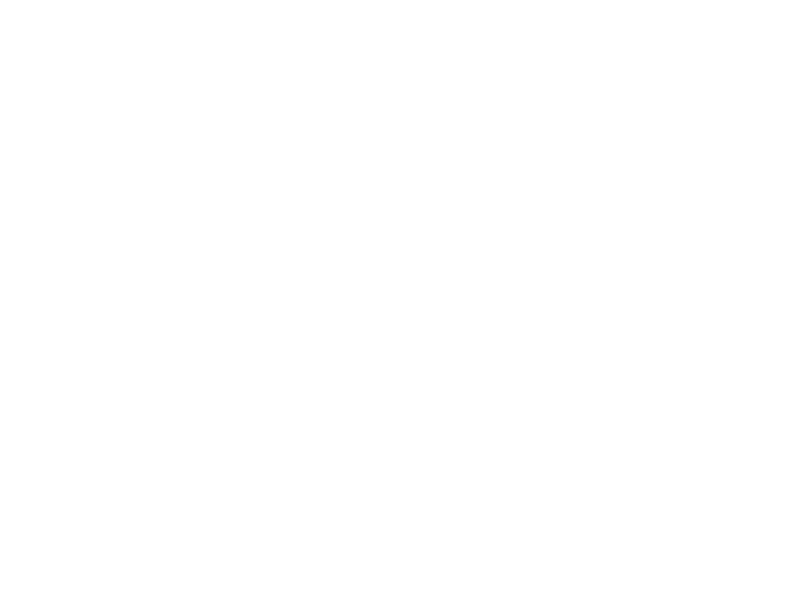 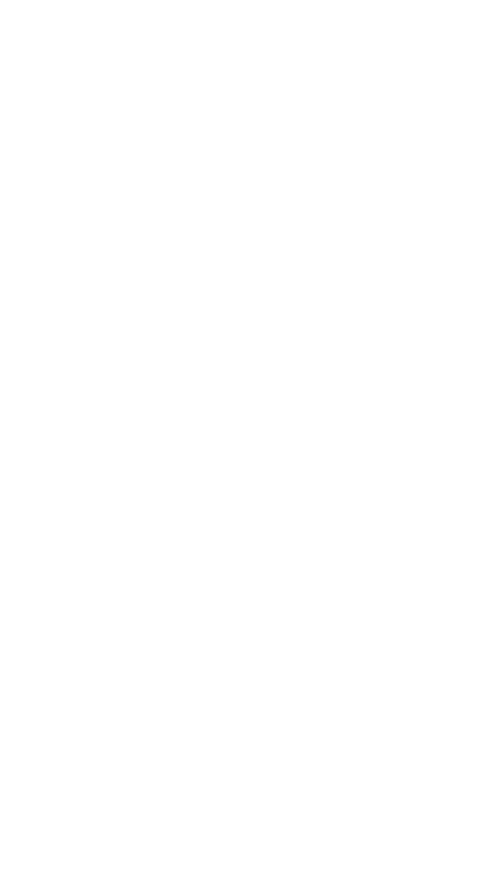 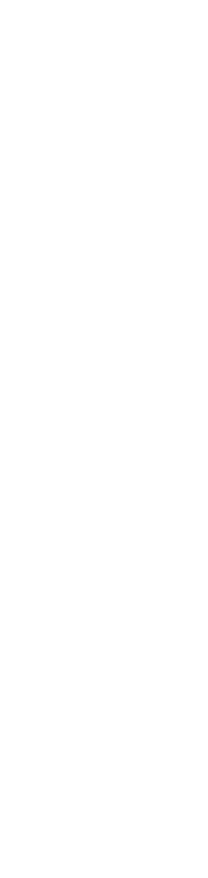 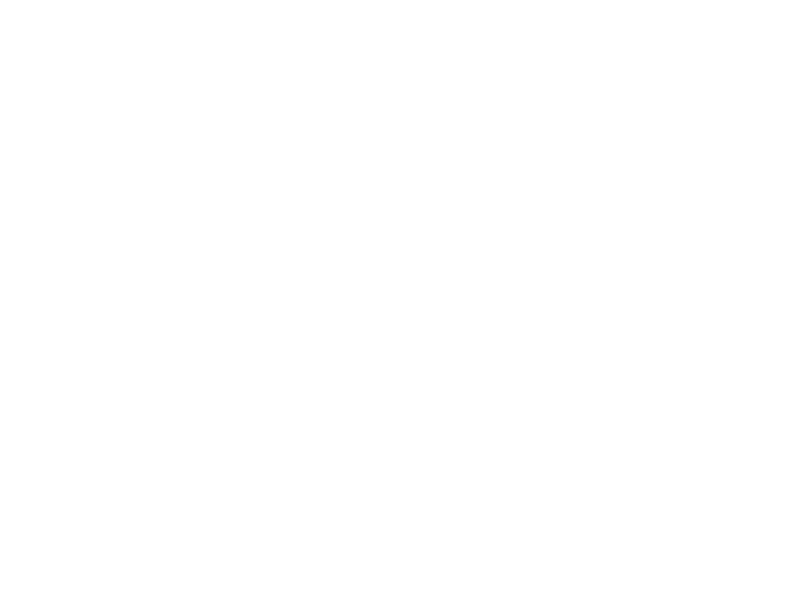 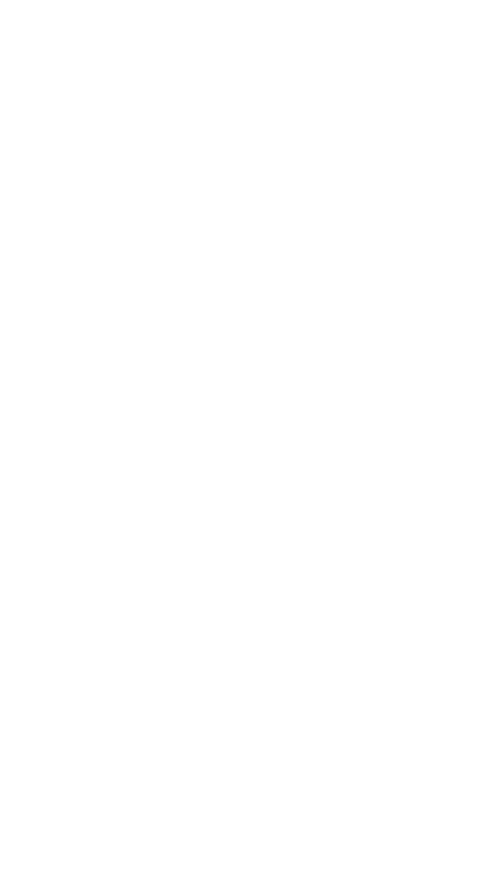 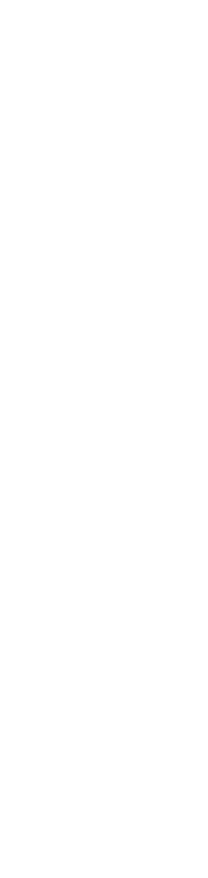 San Pedro Garza García, Nuevo León.Dictamen de la revisión de la Cuenta Pública 2018AUDITORÍA SUPERIOR DEL ESTADO DE NUEVO LEÓN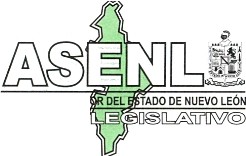 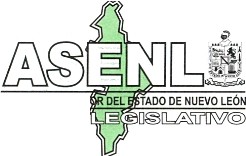 AUDITOR GENERAL DELESTADOOFICIO  NO:  ASENL-AGE-PLOl-1914/2019ASUNTO:	Se remite Informe del Resultado Monterrey, Nuevo León, a 29 de octubre de 2019DIP. ITZEL SOLEDAD CASTILLO ALMANZA PRESIDENTA DE LA COMISIÓN DE VIGILANCIA DEL H. CONGRESO DEL ESTADO DE NUEVO LEÓN PRESENTE.-De conformidad con lo establecido en los articulos 63 fracción XIII, 136 de la Constitución Política del Estado, 1, 2, fracciones 1, V, VIII y X, 3, 18 y 19 de la Ley de Fiscalización Superior del Estado de Nuevo León, este Órgano Auxiliar del H. Congreso del Estado realizó con el objeto de evaluar los resultados de la gestión financiera, comprobar el ejercicio de las Leyes de Ingresos, Egresos y sus respectivos presupuestos y verificar el cumplimiento de las leyes y reglamentos aplicables, la fiscalización de la Cuenta Pública 2018 del Municipio de San Pedro Garza García, Nuevo León.Dicha función sedesarrolló conforme a las normas y principios constitucionales rectores de la fiscalización, a saber, principios de posterioridad, anualidad, legalidad, definitividad. universalidad, imparcialidad y confiabilidad, con lo que se garantizó que los resultados obtenidos en el referido proceso de fiscalización, y plasmados en el Informe del Resultado, fueran suficientes para soportar el dictamen contenido en el mismo.Por lo expuesto y en observancia a lo preceptuado en los artículos 20 fracción XXXI, 82 fracciones XV y XXV de la Ley de Fiscalización Superior del Estado de Nuevo León, 8 fracción XVIII y 9 primer párrafo del ReglamentoInterior de la Auditoria Superior del Estado de Nuevo León, me permito remitir a ese H. Congreso del Estado, por conducto de la Comisión que preside, en documento por escrito y forma digital, el Informe del Resultado de la revisión de la Cuenta Pública correspondiente al ejercicio 2018, del citado ente público.Lo anterior, a fin de que se sirva dar el trámite leg1sla? ivo ue corresponda.ATENTAMENTEEL C. AUDITOR	l¡:N,  ...:rin_.,-,,'DEL ESTADO DE	IE	EÓN	1	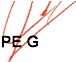 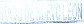 L.	,y:. C.P.C. JORGE GUADALUG..,	't>VtRTG/bdtALVÁN GONZÁLEZ	/ '"j ·7  ?	h,s.  •     C>J(º"1',<-,_..,.,,.,..,...  ,--, ·, 1.:..1.. .. E.'.''T' ·\D()\ •e,.,.e .l.0-- l""t'\OF!CI.•	·: '\YO	-  :;11 [ff	O., - 'C•L1 ,	(	j -i 7. g OCT 2013 i1	/.1	1! T'7{ff7=''1' j; 1 \ JJ11	OEP/\i-:	,' l::NTO	,1    OF C.lALLl.:.	:   RA&TES   j'      MONTEH.1-<EY.  N_. L.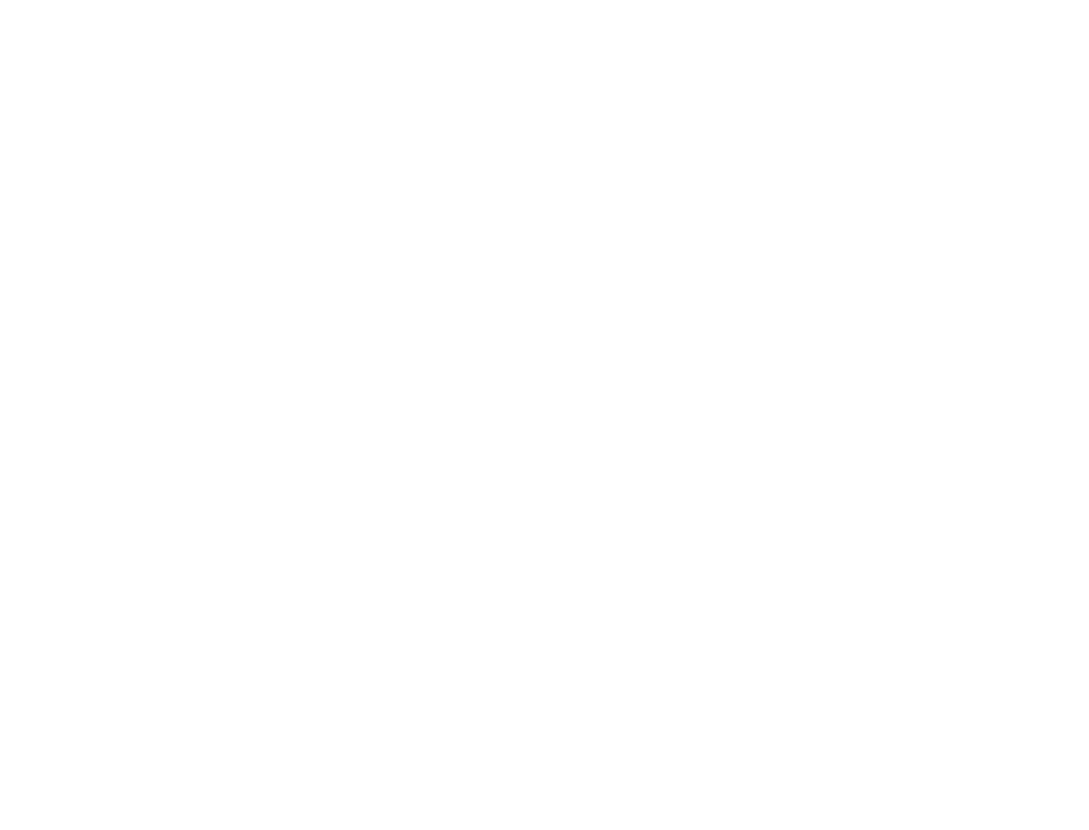 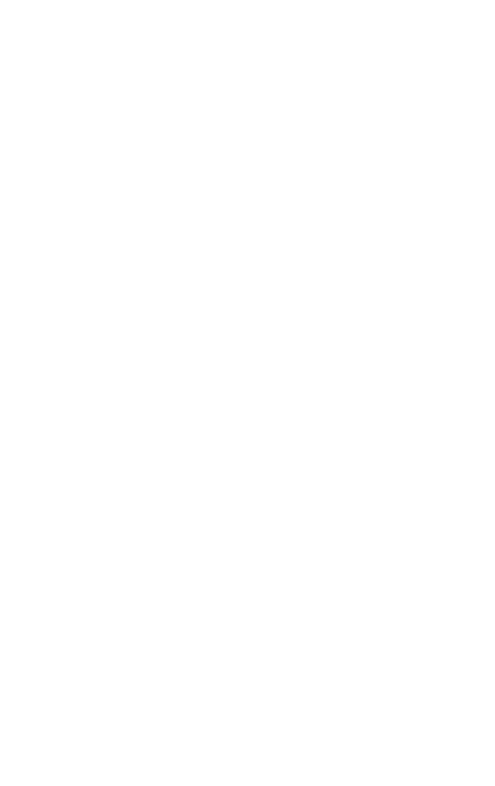 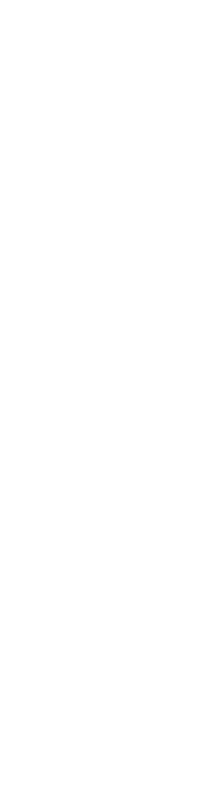 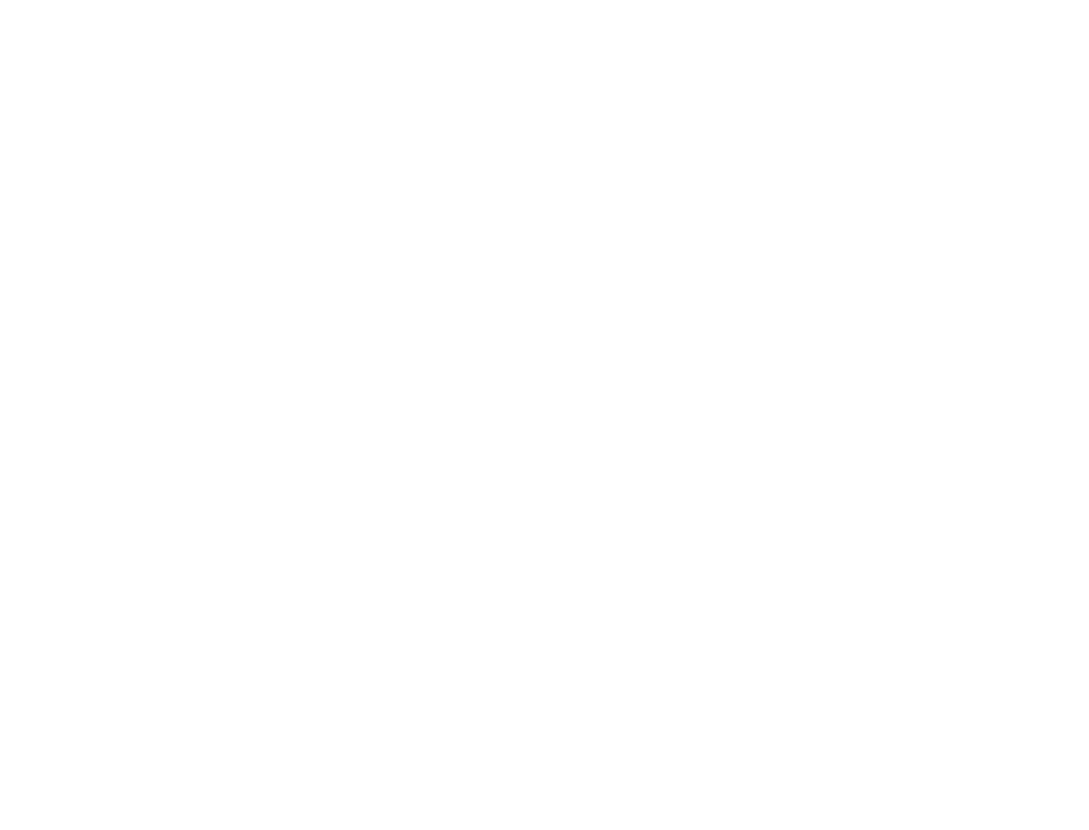 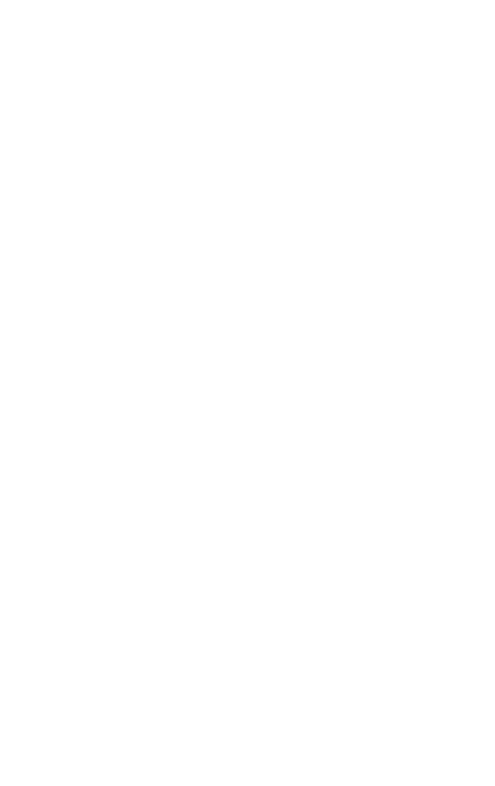 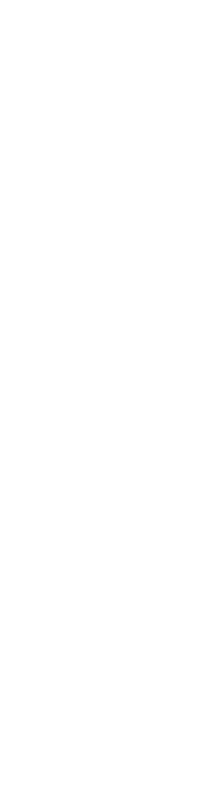 Dictamen del AuditorOpiniónHemos auditado los estados de situación financiera y de actividades que integran la Cuenta Pública del Municipio de San Pedro Garza García, Nuevo León, correspondiente al ejercicio fiscal del 1 de enero al 31 de diciembre de 2018.En nuestra opinión, los estados financieros adjuntos, presentan razonablemente, en todos los aspectos materiales, la situación financiera del Ente Público al 31 de diciembre de 2018, así como el resultado de sus actividades por el año terminado en esa fecha de conformidad con la Ley General de Contabilidad Gubernamental y las normas contables emitidas por el Consejo Nacional de Armonización Contable (CONAC), así como, con las Normas de Información Financiera aplicables.Responsabilidades de la Auditoría Superior del Estado de Nuevo LeónLa información mencionada en el párrafo anterior fue proporcionada por el Ente Público, por lo que nuestra responsabilidad consiste en expresar con seguridad razonable una opinión sobre la misma, la cual deriva del análisis del resultado de la gestión y situación financiera, la auditoría fue realizada en base a pruebas selectivas de acuerdo a Normas Internacionales de Auditoría (NIA), las cuales requieren que la revisión sea planeada y realizada de tal manera que permitan obtener elementos de juicio de que los estados financieros no contienen incorrecciones o errores importantes, que están preparados de acuerdo a la Ley General de Contabilidad Gubernamental y los Acuerdos emitidos por el CONAC.La auditoría se efectúa posterior a la gestión financiera, siendo de carácter externo, de manera independiente y autónoma del Ente Público fiscalizado y de cualquier otra forma de control y auditoría.Responsabilidades del Ente PúblicoEs de señalar que el Ente Público es responsable de sus operaciones y del resultado de las mismas, así como de sus actos, hechos jurídicos y de la preparación y presentación fiel de la información financiera de conformidad con la Ley General de Contabilidad Gubernamental, las normas contables emitidas por el CONAC y las Normas de Información Financiera aplicables, además de diseñar e implementar el control interno con base en planes, métodos y medidas necesarias que promuevan la eficiencia en su operación y permita la generación y preparación exacta y veraz de los estados e información financiera que conforman la Cuenta Pública.Este Dictamen refleja la evaluación practicada al manejo y aplicación de los recursos públicos y al cumplimiento de las leyes y normas referidas al 5 de julio de 2019, fecha que corresponde al último procedimiento de auditoría realizado por este Órgano Fiscalizador como parte de la revisión.Monterrey, Nuevo León, a 29 de octubre de 2019.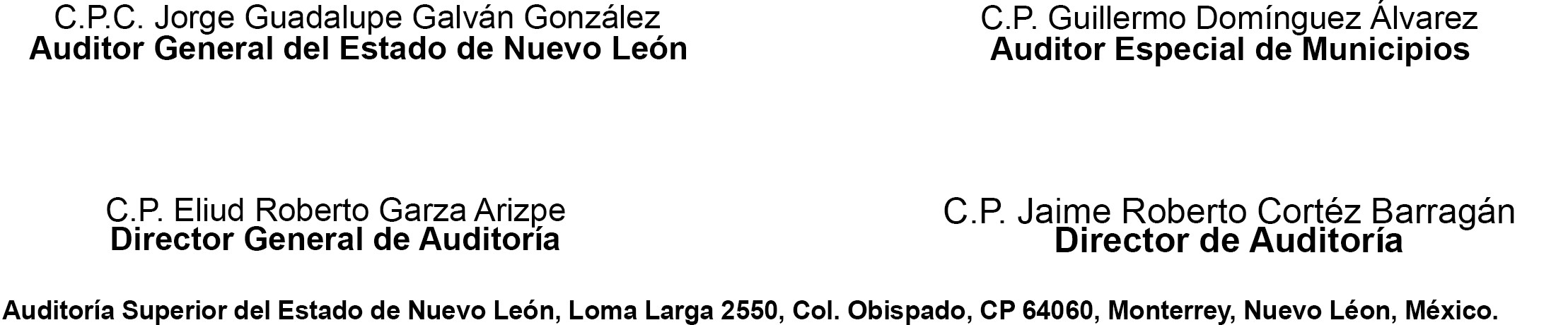 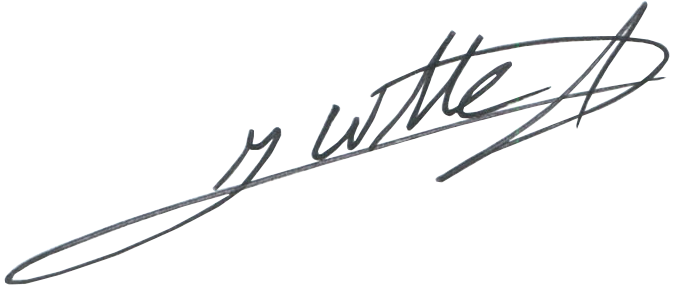 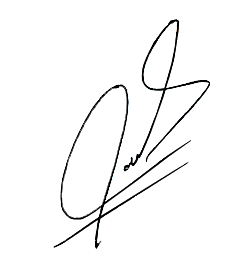 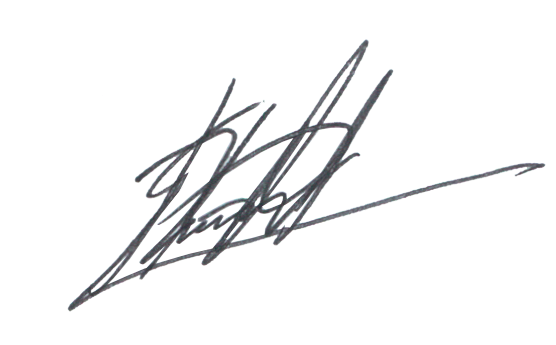 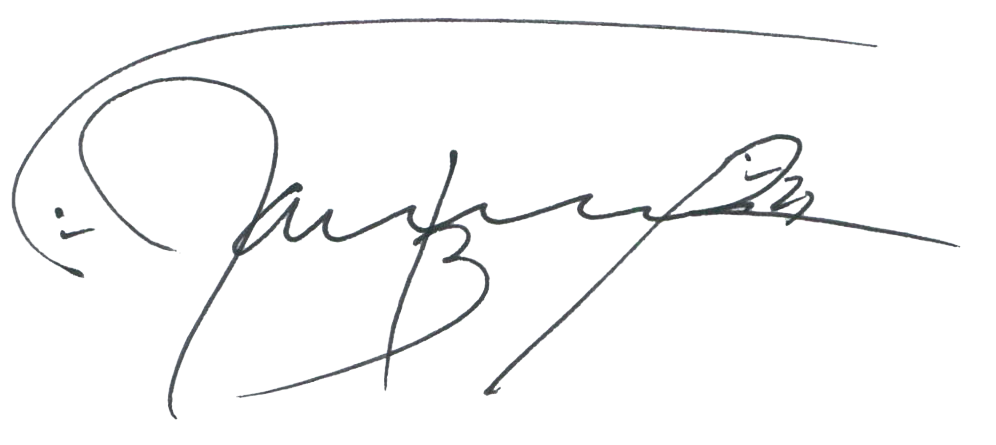 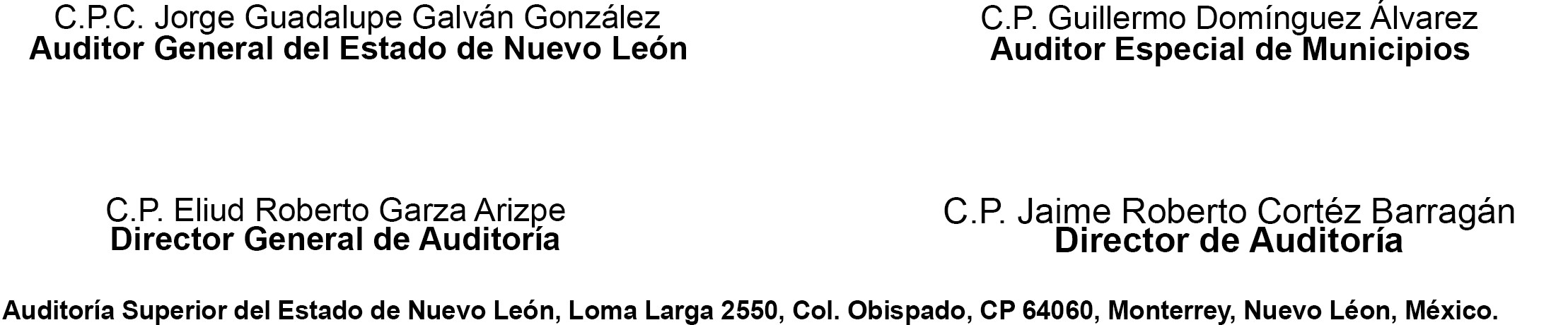 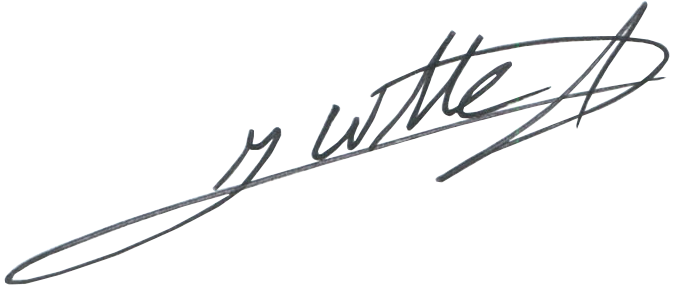 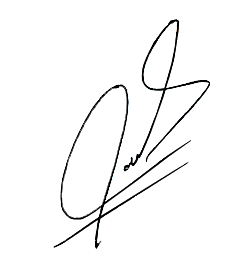 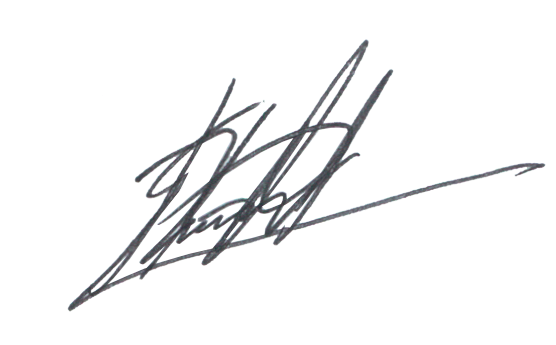 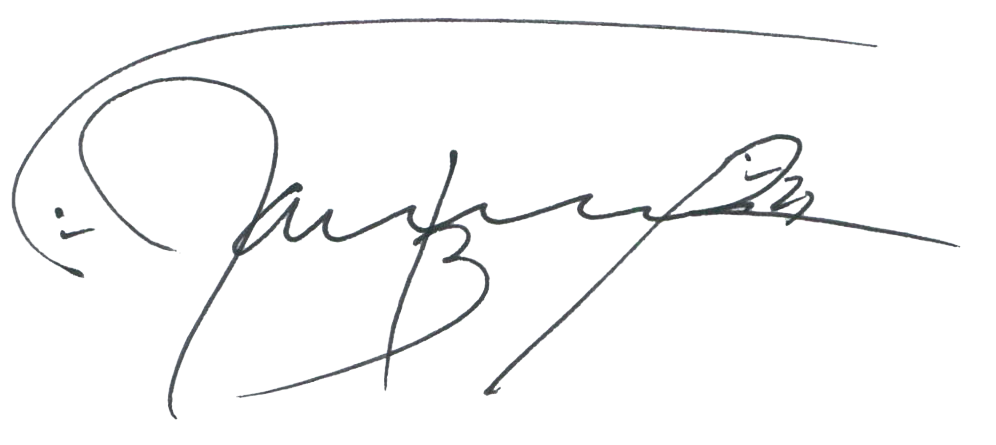 PresentaciónLa Auditoría Superior del Estado de Nuevo León, de conformidad con lo establecido en los artículos 63, fracción XIII, 136, párrafos primero y segundo de la Constitución Política del Estado Libre y Soberano de Nuevo León, 1, 2, fracciones I, VIII y X y 3 de la Ley de Fiscalización Superior del Estado de Nuevo León, se instituye como un órgano auxiliar del H. Congreso del Estado en su función de fiscalización de las Cuentas Públicas presentadas por los Poderes del Estado, los Organismos Constitucionalmente Autónomos, los Organismos Públicos Descentralizados y Fideicomisos Públicos de la Administración Pública del Estado, los Municipios y sus Organismos Descentralizados, así como las Instituciones Públicas de Educación que reciban recursos  públicos.En el ejercicio de las referidas funciones, para la revisión de la Cuenta Pública del ejercicio 2018 del Municipio de San Pedro Garza García, Nuevo León, la Auditoría Superior del Estado de conformidad con lo establecido en los artículos 18 y 19 de la Ley de Fiscalización Superior del Estado de Nuevo León, evaluó los resultados de la gestión financiera, comprobó si el ejercicio de las Leyes de Ingresos y Egresos, y sus respectivos presupuestos se ajustaron a los criterios señalados en los mismos, verificó el cumplimiento de las leyes, los reglamentos y la normatividad aplicables en materia de  gestión financiera.En tal sentido, y en cumplimiento de lo preceptuado en los artículos 20 fracción XXXI y 82 fracción XV de la Ley de Fiscalización Superior del Estado de Nuevo León, esta Auditoría Superior del Estado tiene a bien rendir el Informe del Resultado de la revisión practicada a la Cuenta Pública del ejercicio 2018 del Municipio de San Pedro Garza García, Nuevo León, al H. Congreso del Estado.El Dictamen del Auditor, refleja la evaluación practicada al 5 de julio de 2019, que corresponde al último procedimiento de auditoría realizado por este Órgano Fiscalizador, como parte de  la revisión al manejo y aplicación de los recursos públicos y al cumplimiento de la Ley General de Contabilidad Gubernamental, así como, las normas contables emitidas por el Consejo Nacional de Armonización Contable (Conac).En el apartado IV de este informe, se incluyen los objetivos y alcances de la revisión practicada a la gestión, incluyendo los criterios de selección y descripción de los procedimientos de auditoría aplicados.Asimismo en el apartado V, se realiza una descripción de los elementos revisados y resultados obtenidos en la revisión, respecto de:La evaluación de la gestión financiera y del gasto público;Cumplimiento de las Normas de Información Financiera aplicables al sector gubernamental y de las disposiciones contenidas en los ordenamientos y normativa correspondientes.En el apartado VI del presente informe, se detallan las observaciones no solventadas, con su fundamentación, derivadas de la revisión practicada, con las aclaraciones a las mismas y su análisis, así como las acciones que se ejercerán, recomendaciones que se formularán y las promociones o gestiones que se realizarán para la intervención de otras autoridades, las cuales se notificarán una vez entregado el Informe del Resultado al H. Congreso del Estado, en términos de lo dispuesto en el artículo 54 de la Ley de Fiscalización Superior del Estado de Nuevo León.Finalmente, se informa sobre la situación que guardan las observaciones, recomendaciones y acciones promovidas respecto de las Cuentas Públicas de ejercicios anteriores.------------ EL RESTO DE LA PÁGINA SE DEJÓ INTENCIONALMENTE EN BLANCO ------------Resumen de la Cuenta Pública presentada por el ente fiscalizado y de los resultados generales de la revisión practicada6/193Rubro	ImporteInversiones financieras a largo plazo	$        102,000Bienes inmuebles, infraestructura y construcciones  en proceso	1,597,881Bienes muebles	920,635Activos intangibles	38,422Depreciación, deterioro y amortización acumulada  de bienes	(591,132) Activos diferidos		60,414Total	$     2,128,220Los activos no circulantes se integran por saldos iniciales que se compone del registro contable a valor catastral de edificios públicos, terrenos, entre otros, así como por la adquisición en ejercicios anteriores de mobiliario y equipo, equipo de transporte, entre otros, y por la adquisición de un inmueble, de las cuales para su revisión se verificó la autorización por el R. Ayuntamiento sus respectivas pólizas de cheques, contratos de promesa de compra-venta, avalúos comerciales, así como estados de cuenta bancarios y su incorporación como parte del patrimonio municipal.7/193Los pasivos circulantes corresponden principalmente a las cuentas por pagar a proveedores y contratistas, así como, por los impuestos retenidos a los sueldos del personal o personas físicas por la prestación de servicios y a contratistas por la realización de obras, entre otros pasivos.PASIVO NO CIRCULANTE	$342,986Se integra por los rubros siguientes:Rubro	ImporteDeuda pública a largo plazo	$		52,917 Provisiones a largo plazo		290,069Total	$ 342,986Los pasivos no circulantes se integran principalmente por las provisiones a largo plazo.HACIENDA PÚBLICA / PATRIMONIO	$2,727,163Se clasifica por la Hacienda pública / patrimonio generado y se integra por las cuentas siguientes:Concepto	ImporteResultado del ejercicio [ahorro/desahorro]	$	324,843Resultado de ejercicios anteriores	2,356,859Revalúos	60,971Rectificaciones de resultado de ejercicios anteriores	(15,510)Total	$  2,727,163INGRESOS Y OTROS BENEFICIOS	$2,895,950Los ingresos recaudados en el ejercicio 2018 se detallan a continuación:Rubro	ImporteImpuestos	$  1,180,727Derechos	157,779Productos de tipo corriente	152,013Aprovechamientos de tipo corriente		92,557 Participaciones y aportaciones	1,312,594 Otros ingresos y beneficios varios			280Total	$  2,895,9508/193Los ingresos se integran principalmente de participaciones y aportaciones recibidas del Gobierno Federal y Estatal, conformadas por diferentes fondos, así como la recaudación de ingresos propios.GASTOS Y OTRAS PÉRDIDAS	$2,571,106Los gastos y otras pérdidas se clasifican en los grupos siguientes :Grupo	ImporteLos conceptos de gastos más importantes que se registran, corresponden a las remuneraciones y prestaciones pagadas al personal, el pago de servicios básicos como energía eléctrica, alumbrado público, el arrendamiento de inmuebles, de equipo de transporte, la contratación de servicios profesionales y médicos, así como el suministro de materiales diversos para la operación, el mantenimiento y reparación de equipo de transporte, entre otros.------------ EL RESTO DE LA PÁGINA SE DEJÓ INTENCIONALMENTE EN BLANCO ------------9/193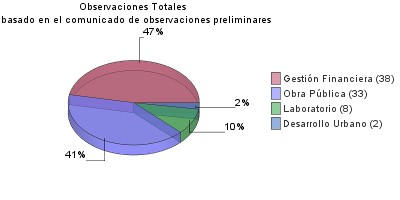 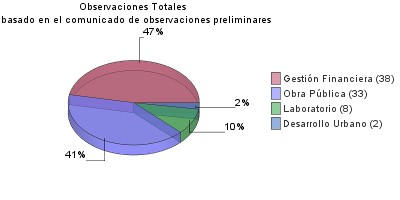 B. Resultados generales de la revisión practicada Observaciones PreliminaresDerivado de los trabajos de fiscalización de la Cuenta Pública correspondiente al ejercicio 2018, y de manera previa a la presentación del presente Informe del Resultado de la revisión, acorde con lo preceptuado en el artículo 46 de la Ley de Fiscalización Superior del Estado de Nuevo León,     la Auditoría Superior del Estado dio a conocer a los titulares de los Sujetos de Fiscalización y en  su caso, a los titulares responsables de los sujetos de fiscalización durante el período objeto de revisión, en los casos en que tales funcionarios dejaron de desempeñar su cargo, las presuntas deficiencias o irregularidades detectadas (observaciones preliminares), a efecto de que éstos en un plazo improrrogable de treinta días naturales contados a partir del día de su notificación, presentaran las justificaciones y aclaraciones que correspondan.A continuación se presenta el resumen de las observaciones preliminares detectadas durante la revisión, clasificadas por tipo de auditoría.GRÁFICA: Observaciones preliminares detectadas en la revisión por tipo de auditoríaResultado del análisis de las aclaraciones y justificaciones a las observacionesAsimismo, en cumplimiento a lo preceptuado en el artículo 137, cuarto párrafo, de la Constitución Política del Estado Libre y Soberano de Nuevo León, se comunicó al ente público auditado de manera previa a la emisión del presente informe, para efecto informativo, el resultado del análisis realizado por esta Auditoría Superior del Estado de Nuevo León, respecto de las justificaciones y aclaraciones presentadas en su caso, en respuesta a las observaciones detectadas durante la fiscalización de  la Cuenta Pública; señalando para tal efecto, las que a juicio de este órgano, resultaron o no solventadas.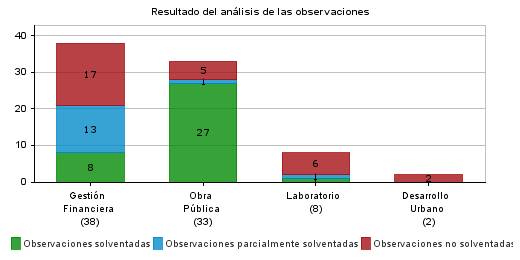 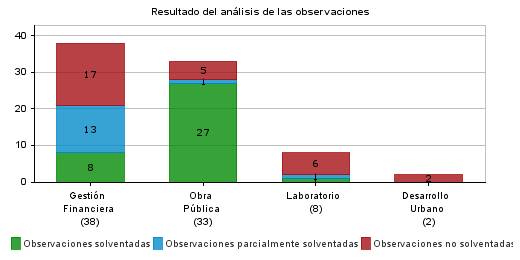 En la siguiente gráfica, se ilustran las observaciones solventadas, no solventadas y parcialmente solventadas, por tipo de auditoría, como resultado del análisis efectuado por esta Auditoría Superior del Estado a las justificaciones y aclaraciones presentadas.GRÁFICA: Observaciones por tipo de auditoríaAsimismo, en función de las observaciones detectadas durante la fiscalización de la Cuenta Pública, en el siguiente CUADRO se presentan de manera sintetizada los resultados generales de la revisión.Al efecto, es importante precisar que la clasificación adoptada, corresponde al tipo de auditoría de la cual se detectaron las observaciones preliminares respectivas, así como al aspecto preponderante con el que se encuentran vinculados los hechos u omisiones observados.CUADRO: Resultados Generales de la revisión (MILES DE PESOS)A Normativa: Los actos u omisiones observados constituyen incumplimientos a las disposiciones legales o reglamentarias, en tanto no hagan presumir la existencia de daños o perjuicios estimables en dinero, causados a la hacienda pública o patrimonio de los entes (federación, estado, municipios,  y sus organismos públicos descentralizados).C Económica: Los actos u omisiones observados hacen presumir la existencia de daños o perjuicios estimables en dinero, causados a la hacienda pública o patrimonio de los entes (federación, estado, municipios, y sus organismos públicos descentralizados).D Técnica: Fallas constructivas detectadas en la obra pública, como resultado de las inspecciones físicas efectuadas por la ASENL durante el proceso de fiscalización, o bien, de las pruebas de ensayos practicadas por personal del Laboratorio de Obra Pública de la ASENL.Notas:1El monto observado no constituye aún una cuantificación de tipo resarcitorio, y corresponde a la cantidad a la que se encuentran vinculados los hechos u omisiones observados (registro contable, monto de la operación observada, cantidades no justificadas o comprobadas, trabajos pagados no ejecutados, entre otros).2Los montos solventados corresponden a observaciones vinculadas con aspectos económicos o financieros que fueron solventadas por el ente público o por quienes fungieron como titulares del mismo en el periodo objeto de revisión y dejaron de desempeñar dicho cargo, bien sea por haber exhibido la documentación justificativa y comprobatoria correspondiente o desvirtuado los motivos o fundamentos que dieron sustento a la observación.3Las recuperaciones operadas que se reportan, devienen de la acción fiscalizadora y del ejercicio de las facultades de la ASENL, y se refieren a procesos realizados por el ente auditado, concluidos y conciliados, cuyos montos han sido reintegrados a su hacienda pública o patrimonio o al fondo federal respectivo, tratándose de recursos federalizados.4Se consideran como montos no solventados, la cantidad a la que se encuentran vinculados los hechos u omisiones observados.5Se consideran como probables recuperaciones, aquellos montos observados en relación a los cuales existe la posibilidad de obtener su reintegro   a la hacienda pública, patrimonio del ente o al fondo federal respectivo tratándose de recursos federalizados, o bien, la solventación del aspecto económico observado, derivado del pliego presuntivo de responsabilidades y en su caso, del procedimiento para el fincamiento de responsabilidades resarcitorias que instruya esta Auditoría Superior del Estado, o derivado de las gestiones de esta entidad de fiscalización ante la autoridad competente a la cual corresponde iniciar los procedimientos respectivos.En alcance al CUADRO anterior, se presenta a continuación la integración de las observaciones indicadas como no solventadas del presente informe, así como su clasificación, señalando además las acciones que se emitirán o recomendaciones que se formularán con motivo de las mismas por esta Auditoría Superior del Estado.CUADRO: Relación de observaciones con sus acciones y recomendaciones (MILES DE PESOS) 	Acciones	PEFCF.- Promoción del Ejercicio de la Facultad de Comprobación Fiscal IDP.- Interposición de Denuncias PenalesIASF.- Informe a la Auditoría Superior de la FederaciónVAI.- Vista a la Autoridad Investigadora 	Recomendaciones	RG.- Recomendaciones en Relación a la Gestión o Control Interno	RD.- Recomendaciones Referentes al DesempeñoAcciones que se ejercerán, recomendaciones que se formularán, y la promoción o gestiones que se realizarán para la intervención de otras autoridades.Una vez presentado este Informe del Resultado al H. Congreso del Estado, esta Auditoría Superior del Estado, en relación a los casos  en  que  el  ente  público  auditado  o  quienes  fungieron  como titulares del mismo en el periodo objeto de revisión  y  dejaron  de  desempeñar  dicho  cargo, no presentaron justificaciones y aclaraciones dentro del plazo señalado para solventar las observaciones preliminares formuladas o bien las presentadas resultaron insuficientes para dicho efecto (observaciones no solventadas o parcialmente solventadas en GRÁFICA: Observaciones por Tipo de Auditoría), a más tardar dentro de los diez días hábiles siguientes, en términos de       lo preceptuado en el artículo 54 de la Ley de Fiscalización Superior del Estado de Nuevo León, procederá a emitir, según corresponda, las acciones y recomendaciones que se anuncian en el siguiente CUADRO:CUADRO: Resumen de acciones que se ejercerán y recomendaciones que se formularán derivadas de las observaciones en la revisión practicada 	Acciones	1 Promoción del Ejercicio de la Facultad de Comprobación Fiscal: Acción mediante la cual se informa a la autoridad fiscal competente sobre una posible evasión fiscal, detectada por la Auditoría Superior del Estado en el ejercicio de sus facultades de fiscalización, o bien por la presunción de errores aritméticos, omisiones u otros que aparezcan en las declaraciones, solicitudes, avisos fiscales, y demás documentos en los que conste la determinación y liquidación de contribuciones, a efecto de que ejerzan sus facultades de comprobación fiscal.2    Interposición de Denuncias Penales: Acción por la que se interpone ante la Fiscalía Especializada en Combate a la Corrupción, denuncia     sobre hechos que la Auditoría Superior del Estado conoció durante su labor de fiscalización, o en las diligencias realizadas por su Autoridad Investigadora, que pueden implicar la comisión de un delito; con el propósito de que dicha Fiscalía inicie la investigación correspondiente, y en su caso ejercite acción penal en contra del posible autor o participe de los hechos denunciados.3   Informe a la Auditoría Superior de la Federación: Informe que en observancia de lo dispuesto en el penúltimo párrafo del artículo 49 de la Ley    de Coordinación Fiscal, se emite para dar a conocer a la Auditoría Superior de la Federación, irregularidades relacionadas con la aplicación y destino de los recursos federales provenientes de los fondos previstos en el capítulo V de la Ley de Coordinación Fiscal, a fines diversos a los establecidos en la referida ley.4      Vista a la Autoridad Investigadora: Acción que tiene por objeto dar a conocer a la Unidad Investigadora competente sobre la existencia de actos u omisiones que la Ley General de Responsabilidades Administrativas señala como falta administrativa, a efecto de que lleve las diligencias    de investigación conducentes, para que en su caso emita el informe de presunta responsabilidad que se le dará a conocer a la Autoridad Substanciadora para el inicio del procedimiento de responsabilidad, en el que la Autoridad Resolutora determinará mediante sentencia, sobrela existencia o inexistencia de falta administrativa, así como de las sanciones o indemnizaciones que se fijarán a los servidores públicos o particulares responsables. 	Recomendaciones	5 Recomendaciones en Relación a la Gestión o Control Interno: Sugerencias de carácter preventivo que se formulan al ente fiscalizado para fortalecer sus procesos administrativos y los sistemas de control. Tienen por objeto señalar las áreas con deficiencias en cuanto a la gestión financiera, así como áreas de oportunidad en el control interno y de gestión.6 Recomendaciones Referentes al Desempeño: Sugerencias de carácter preventivo que se formulan al ente público fiscalizado con el objeto de fortalecer su desempeño, la actuación de los servidores públicos y el cumplimiento de metas y objetivos, a fin de fomentar las prácticas de buen gobierno.------------ EL RESTO DE LA PÁGINA SE DEJÓ INTENCIONALMENTE EN BLANCO ------------Objetivos y alcances de la revisión practicada tanto a la gestión como al desempeño, incluyendo los criterios de selección y descripción de los procedimientos de auditoría aplicadosAuditorías programadas por tipo o materiaCon base en los criterios generales y particulares para la planeación específica utilizada en la integración del Programa Anual de Auditoría 2019 para la Fiscalización de las Cuentas Públicas correspondientes al ejercicio 2018, presentado ante ese H. Congreso del Estado, para su conocimiento, por conducto de la Comisión de Vigilancia, en fecha 26 de marzo de 2019, y considerando la importancia, pertinencia y factibilidad de su realización, se determinaron las siguientes auditorías a practicar al Municipio de San Pedro Garza García, Nuevo León, por tipo o materia, a saber:CUADRO AUDITORÍAS PROGRAMADAS POR ENTE PÚBLICO Y TIPO DE AUDITORÍA* Acuerdo Administrativo 398 de la Comisión de Vigilancia emitido el 10 de abril de 2019.1Auditoría Financiera. Orientada fundamentalmente a comprobar que en la recaudación de los ingresos y en la aplicación del gasto se haya observado lo dispuesto en la Ley de Ingresos, Egresos y sus respectivos Presupuestos, así como en la demás legislación aplicable.2Auditoría Técnica  a la Obra  Pública. Consiste  en la verificación del  cumplimiento de  los  objetivos fijados en  los  planes y programas  de  obraspúblicas, a la justificación de los servicios que se contraten para este fin, al ejercicio de los recursos y al desempeño de las funciones de los entes fiscalizables a cargo, con base a la correcta integración y procedencia de los documentos que integran las etapas de planeación, programación, presupuesto y ejecución de las obras, contenidos en los expedientes técnicos.3Auditoría en Desarrollo Urbano. Tiene por objeto verificar que las acciones de crecimiento, conservación y mejoramiento: licencias de uso de suelo, edificación, construcción, fraccionamientos, subdivisiones, parcelaciones, fusiones, conjuntos urbanos, entre otros, se hayan autorizado por los entes cumpliendo con los requisitos, lineamientos restrictivos y ambientales que establece la Ley de Asentamientos Humanos, Ordenamiento Territorial y Desarrollo Urbano para el Estado de Nuevo León, los planes y programas de desarrollo urbano y su zonificación, reglamentos de construcción, uso de suelo, y demás disposiciones aplicables; así como verificar que los derechos y demás contribuciones causadas con motivo de su aprobación, hayan sido cobradas conforme a las cuotas o tarifas establecidas en los ordenamientos jurídicos respectivos.4 Laboratorio de Obra Pública. Para la verificación de la obra pública, la Auditoría Superior del Estado de Nuevo León cuenta con un laboratorio dedicado a comprobar la calidad de los materiales de la obra ejecutada o contratada por los entes públicos; mediante inspecciones físicas que se realizan a los inmuebles en los que se ejecutó la obra pública, se recaban muestras de materiales a efecto de practicar los ensayos o pruebas necesarias para verificar si la calidad de éstos se encuentran conforme a las especificaciones pactadas.5Auditoría de Evaluación al Desempeño. Consiste en verificar el cumplimiento de los objetivos y metas contenidos en los planes y programas, a través de indicadores establecidos; identificando las áreas de oportunidad que limitan la consecución de dichos objetivos, generando recomendaciones que promuevan una gestión gubernamental económica, eficaz y eficiente, además de contribuir a la rendición de cuentas.6Auditoría a Recursos Federales. Su propósito es verificar y evaluar que los recursos fueron recibidos a través de los ramos generales yadministrativos, o mediante reasignaciones de las dependencias y entidades de la Administración Pública Federal, y que se ejercieron y aplicaron de conformidad con lo dispuesto por la legislación y normativa en la materia.Objetivos y alcances de la revisión practicadaEn la implementación y ejecución del Programa Anual de Auditoría 2019 para la revisión y fiscalización de las Cuentas Públicas correspondientes al ejercicio 2018, entre las cuales se encuentra el Municipio de San Pedro Garza García, Nuevo León, se observaron métodos y  criterios objetivos, aplicando las mejores prácticas y procedimientos de auditoría, en ese sentido, en observancia de lo preceptuado en los artículos 18 y 19 de la Ley de Fiscalización Superior del Estado y acorde en cada caso con el tipo o materia de auditoría practicada, en los términos previamente anunciados, el objeto y alcances de la revisión y fiscalización, fue el siguiente:Para evaluar los resultados de la Gestión Financiera, se verificó:Si se cumplió con las disposiciones jurídicas aplicables en materia de sistemas de registro y contabilidad gubernamental; contratación de servicios, obra pública, adquisiciones, arrendamientos, conservación, uso, usufructo, destino, afectación, enajenación y baja de bienes muebles e inmuebles; almacenes y demás activos; recursos materiales, y demás normatividad aplicable al ejercicio del gasto público; ySi la captación, recaudación, administración, custodia, manejo, ejercicio y aplicación de recursos, incluyendo subsidios, transferencias y donativos, y si los actos, contratos, convenios, mandatos, fondos, fideicomisos, prestación de servicios públicos, operaciones o cualquier acto que los Entes Públicos, celebren o realicen, relacionados con el ingreso y el ejercicio del gasto público, se ajustaron a la legalidad, y si no han causado daños o perjuicios, o ambos, en contra de la Hacienda Pública Estatal o Municipal, o al Patrimonio de los Entes Públicos.Para comprobar si el ejercicio de las Leyes de Ingresos y Egresos, y sus respectivos Presupuestos se ajustaron a los criterios señalados en los mismos; se revisó:Si las cantidades correspondientes a los ingresos y a los egresos, se ajustaron o corresponden a los conceptos y a las partidas respectivas;Si los programas y su ejecución se ajustaron a los términos y montos aprobados en el Presupuesto; ySi los recursos provenientes de financiamientos se obtuvieron en los términos autorizados y se aplicaron con la periodicidad y formas establecidas por las leyes y demás disposiciones aplicables, y si se cumplieron los compromisos adquiridos en los actos respectivos.Además, se realizaron pruebas de auditoría a fin de evaluar el cumplimiento de las leyes, los reglamentos y la normatividad aplicables en la materia de la gestión financiera.Para verificar que la obra pública se realizó conforme con lo establecido en la ley de la materia, lo preceptuado en los artículos 31 y 32 de la Ley de Fiscalización Superior del Estado de Nuevo León, así como de otras disposiciones aplicables y a los programas y presupuestos autorizados, se realizó lo siguiente:La práctica de las auditorías, visitas e inspecciones para verificar el exacto cumplimiento de los objetivos contenidos en los programas de obra pública, y obtener los datos técnicos y demás elementos relacionados con la revisión.Recabar las muestras y practicar las pruebas necesarias para la comprobación de la calidad de los materiales conforme a las especificaciones de la obra pública auditada, con el laboratorio de la Auditoría Superior del Estado de Nuevo León.Además, se analizó, en cumplimiento a lo establecido en el artículo 8, fracción IV de la Ley  de Asentamientos Humanos, Ordenamiento Territorial y Desarrollo Urbano para el Estado de Nuevo León, la observancia de dicha ley, y de los planes y programas de desarrollo urbano y su zonificación por parte de las autoridades estatales y municipales.Asimismo, de conformidad con lo estipulado en el inciso a), de la fracción I, del artículo 19 de la Ley de Fiscalización Superior del Estado de Nuevo León, se verificó la aplicación por parte del ente fiscalizado, de la Ley General de Contabilidad Gubernamental, así como las disposiciones normativas emitidas por el Consejo Nacional de Armonización Contable.Aspectos	generales	sobre	los	criterios	de	selección	y	descripción	de	los procedimientos de auditoría aplicadosLas auditorías practicadas (por tipo o materia) se seleccionaron con base en los criterios establecidos para la planeación específica utilizada en la integración del Programa Anual de Auditoría 2019 para la fiscalización de las Cuentas Públicas correspondientes al ejercicio 2018, considerando la importancia, pertinencia y factibilidad de su realización.El universo seleccionado para la revisión fue el conjunto de operaciones, registros o movimientos de entre los cuales, se seleccionaron muestras para aplicarles procedimientos o pruebas de auditoría, partiendo esencialmente, del presupuesto asignado al ente público, y ejercido en los capítulos, conceptos, partidas, proyectos de inversión, programas presupuestarios y fondos, así como los conceptos de ingreso, en su caso, y en general cualquier otro concepto que se estimó pertinente incluir en el alcance de la revisión.La muestra auditada consistió en las operaciones, registros o movimientos fiscalizados a través de procedimientos o  pruebas de auditoría,  cuyos  resultados permitieron  la emisión,    debidamentesoportada y fundamentada del Dictamen del Auditor. Asimismo, las áreas revisadas, fueron esencialmente las unidades administrativas de la entidad fiscalizada responsables de la ejecución de las operaciones, actividades o programas objeto de la revisión.Con base en lo anterior, en forma específica dentro del contenido del Informe del Resultado, se señalan las operaciones, registros o movimientos fiscalizados, las técnicas y pruebas de auditoría aplicadas, y en su caso, el resultado de las mismas, mediante las cuales se obtuvo evidencia suficiente, competente, relevante y pertinente acerca del objeto auditado y con base en la cual se determinaron los resultados y el dictamen correspondiente.Descripción de los elementos revisados y resultados obtenidos en la revisiónLa evaluación de la gestión financiera y del gasto públicoPara tal efecto se consideraron los Estados Financieros adjuntos y sus presupuestos por el período del 1 de enero al 31 de diciembre de 2018 que el Municipio de San Pedro Garza García, Nuevo León presentó como parte de la información que integra la Cuenta Pública.Para el desarrollo de la revisión de la información antes mencionada, la Auditoría Superior del Estado, aplicó una serie de procedimientos enfocados para asegurarse de la razonabilidad de las cifras presentadas que forman parte de la gestión financiera y gasto público, además que su presentación y registro estuvo conforme a las disposiciones de la Ley General de Contabilidad Gubernamental y a los lineamientos emitidos por el Consejo Nacional de Armonización Contable (Conac), considerando las Normas de Información Financiera emitidas por el Consejo Mexicano  de Normas de Información Financiera, A.C. (Cinif), asimismo que se apegaron al cumplimiento de las Leyes, Decretos, Reglamentos y demás disposiciones aplicables y a los objetivos y metas establecidas en los programas.Por lo anteriormente expuesto consideramos que la información proporcionada por el Municipio de San Pedro Garza García, Nuevo León, como Cuenta Pública correspondiente al ejercicio de 2018 presenta razonablemente el manejo, custodia y aplicación de los ingresos, egresos, fondos y en general de los recursos públicos, así como el cumplimiento de los programas y subprogramas, excepto en su caso, por lo mencionado en el apartado VI de este informe.Los Estados Financieros presentados en miles de pesos del Municipio de San Pedro Garza García, Nuevo León al 31 de diciembre de 2018, que se mencionan en la Cuenta Pública, son los que se muestran a continuación:Municipio San Pedro Garza García, Nuevo León Estado de Situación Financiera al 31 de diciembre de 2018(Miles de pesos)ACTIVO	2018	2017	PASIVO	2018	2017ACTIVO CIRCULANTEEfectivo	yEquivalentes	deEfectivo	SIC (1)    $	949,091	$   1,119,027Derechos a recibir efectivo	oequivalentes	19,645	34,224PASIVO CIRCULANTECuentas por Pagar a Corto Plazo	$	105,340     SIC (4)   $        114,908 Porción a Corto Plazo de la Deuda Pública a Largo Plazo			5,687	20,372 Pasivos Diferidos a Corto Plazo				773		746Derechos a Recibir Bienes o ServiciosFondos y Bienes de Terceros en Garantía y/o Administración4,496	2,431Total	de     Activos CirculantesACTIVO NO CIRCULANTEInversionesFinancieras a LP	$	102,000	78,631 Bienes	Inmuebles,Infraestructura	yTotal de Pasivos No Circulantes	$ 	342,986	$ 	387,910 Total de Pasivo	$ 	459,588     SIC (6)  $ 	526,673 HACIENDA PÚBLICA/PATRIMONIOHacienda Pública/Patrimonio ContribuidoDeterioro	yAmortización Acumulada de Bienes(591,132)	(507,493)	Resultado de Ejercicios Anteriores	2,356,859	SIC (8)	1,432,333Activos Diferidos	60,414	274,698	Revalúos	60,971	60,971Rectificaciones de Resultado de Ejercicios 		 		Anteriores	(15,510)	83,106Total  de  Activos No$   2,128,220	$   1,854,682Circulantes	 		 	 		 		Total Hacienda Pública/Patrimonio	$        2,727,163     SIC (9)   $     2,556,041 Total de Activos	$    3,186,751	SIC (3) $   3,082,713	Total de Pasivo y Hacienda Pública/Patrimonio	$	3,186,751    SIC (10) $	3,082,713SIC (1) El nombre del rubro debe ser Efectivo y EquivalentesSIC (2) El importe de Bienes Inmuebles, Infraestructura y Construcciones en Proceso 2017 es $1,464,112 SIC (3) La suma correcta del Total de Activos 2017 es $3,082,714SIC (4) El importe de Cuentas por Pagar a Corto Plazo 2017 es $114,909 SIC (5) El importe del Total de Pasivos Circulantes 2017 es $138,764 SIC (6) El importe del Total de Pasivo 2017 es $526,674SIC (7) El importe de Resultado del Ejercicio Ahorro/Desahorro 2017 es $979,629 SIC (8) El importe de Resultado de Ejercicios Anteriores 2017 es $1,432,334SIC (9) El importe del Total de Hacienda Pública/Patrimonio 2017 es $2,556,040SIC (10) El importe del Total de Pasivo y Hacienda Pública/Patrimonio 2017 es $3,082,714Municipio de San Pedro Garza García, Nuevo León Estado de ActividadesDel 01 de enero al 31 de diciembre de 2018 (Miles de pesos)SIC (1) El nombre correcto es GASTOS Y OTRAS PÉRDIDASSIC (2) El importe correcto de Servicios Generales 2018 es $511,125SIC (3) El importe correcto del Total de Gastos y Otras Pérdidas 2018 es $2,571,106SIC (4) El importe correcto del Total de Ahorro / Desahorro Neto del Ejercicio 2018 es $324,844 SIC (5) El importe correcto del Total de Ingresos 2017 es $2,695,861SIC (6) El importe correcto de Materiales y Suministros 2017 es $124,502SIC (7) El importe correcto de Ahorro / Desahorro Neto del Ejercicio 2017 es $979,629Los datos sobresalientes de los Estados Financieros al 31 de diciembre del 2018 se mencionan a continuación:RESULTADOS DE LA REVISIÓNPara evaluar la razonabilidad de los rubros que integran los Estados Financieros al 31 de diciembre de 2018, presentados como Cuenta Pública, se eligieron en nuestro examen, partidas en forma selectiva, con base al análisis de la información proporcionada por el Municipio de San Pedro Garza García, Nuevo León.El Activo se clasifica como sigue:Se integra por los rubros siguientes:Este rubro se integra por las cuentas siguientes:Esta cuenta se integra por 50 fondos fijos, 17 fondos para cajas de ingresos y 14 fondos revolventes, distribuidos entre diferentes Secretarías, los cuales se utilizan para sufragar gastos menores o de carácter urgente que surgen de manera imprevista en las dependencias.Adicionalmente, como procedimiento de auditoría se revisaron los Manuales de Políticas y Procedimientos Generales Administrativos para fondos fijos y revolventes, practicándose de manera selectiva cuestionarios referentes a la custodia y administración de los fondos, así como diversos arqueos.Esta cuenta se integra por los saldos contables de 44 cuentas bancarias de recursos propios y federales utilizadas para sufragar los diferentes gastos del Municipio, de las cuales se revisaron  las conciliaciones bancarias al 31 de diciembre de 2018, verificando que estuvieran adecuadamente depuradas y confrontando sus saldos con los estados de cuenta y confirmaciones proporcionadas por instituciones de crédito, así como con auxiliares contables.Se integran por los saldos contables de 15 cuentas bancarias de inversiones, de recursos propios y federales, de las cuales se verificaron que estuvieran adecuadamente depuradas y confrontando sus saldos con los estados de cuenta y confirmaciones proporcionadas por instituciones  de crédito, así como con auxiliares contables.Esta cuenta se integra por los conceptos siguientes:Este rubro se integra por las cuentas siguientes:Esta cuenta se integra por los conceptos siguientes:Como procedimiento adicional de auditoría, se efectuó un análisis de los movimientos aplicados durante el ejercicio por los préstamos otorgados y de manera selectiva, se confirmaron los saldos con el personal que tenía adeudo.Así mismo, en el concepto de gastos por comprobar se verificó selectivamente la antigüedad de  las partidas que los integran y en su caso que se cumplieran los lineamientos de control autorizados para su solicitud y posterior comprobación.Este rubro se integra por los anticipos a contratistas para la realización de obras públicas a corto plazo con fondos federales y estatales por $87,747; además de anticipos otorgados a proveedores por la adquisición de bienes y prestación de servicios por $2,048; verificando como procedimiento de auditoría contratos, pólizas de egresos, así como documentación comprobatoria.Se integra por los rubros siguientes:Están integradas por $91,990 del Fideicomiso Value para el fondo de pensiones de empleados municipales, $10,000 del Fideicomiso relacionado con el Proyecto Estratégico denominado Interconexión Centro de Monterrey - Valle Oriente, además de $10 del Fideicomiso del Impuesto predial para el pago de financiamiento con Grupo financiero Banorte, verificando para su revisión el Contrato Colectivo de Trabajo, pólizas de diario y estados de cuenta bancarios.Este rubro se integra de la manera siguiente:Para su revisión se analizó la integración de los activos proporcionada por la Dirección de Patrimonio Municipal, verificando en forma selectiva pólizas de cheques y documentación comprobatoria en cumplimiento a la normatividad establecida. Adicionalmente, se seleccionaron las adquisiciones más importantes para su inspección física.Esta cuenta está integrada por los bienes inmuebles que se detallan a continuación:En relación a las adquisiciones realizadas en el ejercicio 2018, para su revisión se verificó la autorización por el R. Ayuntamiento, sus respectivas pólizas de cheques, contratos de promesa de compra-venta, avalúos comerciales, así como estados de cuenta bancarios y su incorporación como parte del patrimonio municipal.Cumpliendo con lo establecido en la Ley General de Contabilidad Gubernamental y tomando como base la integración proporcionada por la Dirección de Patrimonio Municipal en el ejercicio 2018, seregistró en la contabilidad la inversión de edificios no habitacionales propiedad del Municipio de San Pedro Garza García, Nuevo León, como a continuación se detalla:Este concepto se refiere a obras públicas en proceso como el proyecto ejecutivo para la interconexión vial del distrito Independencia de la Zona Valle Oriente, la rehabilitación de pavimento en Avenida Roberto Garza Sada desde calle Baptistero hasta Avenida Gómez Morin, así como la construcción pluvial Vasconcelos en calle Ricardo Margain y Río Nazas en la colonia Santa Engracia, entre otros, revisando procedimientos de adjudicación y contratos así como documentación comprobatoria de las operaciones realizadas durante el ejercicio.En este concepto se registran obras públicas en proceso en bienes propios como la construcción de estacionamiento municipal y plataforma de área verde en un predio municipal, la construcción de guardería mixta segunda etapa ubicada en calle Platino Poniente entre Cobalto y Plomo en la colonia San Pedro 400, entre otros, revisando procedimientos de adjudicación y contratos, así como documentación comprobatoria de las operaciones realizadas durante el ejercicio.Este rubro se integra de la manera siguiente:Para su revisión se analizó la integración de los activos proporcionada por la Dirección de Patrimonio Municipal, verificando en forma selectiva pólizas de cheque y documentación comprobatoria, en cumplimiento a la normatividad establecida. Adicionalmente, se seleccionaron las adquisiciones más importantes para su inspección física.Esta cuenta se integra como sigue:Esta cuenta se integra como sigue:Esta cuenta se integra como sigue:Esta cuenta se integra como sigue:Para su revisión se analizó la integración de los activos proporcionada por la Dirección de Patrimonio Municipal, verificando en forma selectiva pólizas de cheque y documentación comprobatoria, por las adquisiciones de automóviles.Esta cuenta se integra como sigue:En esta cuenta se registraron las adquisiciones siguientes:En esta cuenta se registró principalmente la reclasificación de los bienes adquiridos mediante arrendamiento financiero del proyecto San Pedro Net, de sus Fases 1 y 4 por pago anticipado, revisando sus respectivas pólizas de cheque y documentación comprobatoria.Este rubro se integra de la manera siguiente:Este rubro corresponde a la aplicación de la depreciación efectuada a los distintos activos del Municipio durante el ejercicio, por el uso de los mismos en base a su vida útil mediante el método de línea recta siendo su integración la siguiente:Nuestra revisión consistió en verificar en forma selectiva los cálculos de la depreciación  de algunos de los activos a través de una integración del activo fijo, en el que se reflejan los importes correspondientes a cada uno de ellos, montos originales de cada inversión y fecha  de  adquisición, entre otros  datos.El saldo de la cuenta corresponde al contrato de Asociación Público Privada (APP) celebrado con la empresa Thousand International Companies, S.A. en relación a su sexta etapa, que comprende el fortalecimiento y actualización de la infraestructura de video vigilancia del municipio mediante la incorporación de componentes de inteligencia, incrementando la tecnología en el análisis de información.El Pasivo se clasifica como sigue:Se integra por los rubros siguientes:Este rubro se integra por las cuentas siguientes:Esta cuenta se integra por los saldos pendientes de pagar a proveedores, prestadores de servicios y contratistas de obras públicas, identificando a los principales, como a continuación se detalla:Esta cuenta se integra por los conceptos siguientes:Como procedimiento adicional de auditoría se verificaron eventos posteriores para comprobar la oportuna realización de los pagos al Servicio de Administración Tributaria.Esta cuenta se integra por los siguientes conceptos:Se integra por adeudos a largo plazo con instituciones financieras, derivado de la contratación de arrendamiento financiero.En este rubro se registraron los créditos fiscales otorgados a contribuyentes, derivados de daños ocasionados en su propiedad o sesión de propiedades y terrenos al Municipio, aplicables a impuestos anuales.Este rubro se integra por los siguientes conceptos:Este rubro corresponde a partidas bancarias en tránsito, por créditos del Municipio no correspondidos por el banco, la cual se utiliza para efectuar pagos a proveedores de cheques de años anteriores.Se integra por los rubros siguientes:Este rubro corresponde al saldo derivado de la celebración del contrato de Asociación Público Privada (APP) con la empresa Thousand International Companies, S.A. en relación a su sexta etapa, que comprende el fortalecimiento y actualización de la infraestructura de video vigilancia del municipio mediante la incorporación de componentes de inteligencia, incrementando la tecnología  en el análisis de información.En este rubro se registran las provisiones a largo plazo que derivan de la reserva de pasivo laboral, las cuales se detallan a continuación:Representa el patrimonio generado y se integra como se detalla a continuación:La Hacienda Pública y Patrimonio se integra por el Patrimonio generado que representa la acumulación de la gestión de ejercicios anteriores, resultado del ejercicio en operación y los eventos identificables y cuantificables que le afectan de acuerdo con los lineamientos emitidos por el Consejo Nacional de Armonización Contable.Análisis y procedimientos de la revisión de IngresosDel total de los ingresos manifestados en el Estado de Actividades por el ejercicio comprendido   del 1 de enero al 31 de diciembre de 2018, se eligieron partidas para su revisión de manera selectiva, verificando los recibos oficiales de ingresos expedidos, la documentación soporte que  los originó, la normatividad aplicable para su cobro o las tarifas aprobadas por el R. Ayuntamiento, para servicios que no se contemplan en Ley y su depósito en las cuentas bancarias a nombre del municipio, a efecto de comprobar su razonabilidad.Asimismo, por la totalidad de los ingresos obtenidos en el ejercicio 2018 reportados y registrados contablemente en los diferentes rubros y conceptos, se comprobó mediante los estados de cuenta que expiden las instituciones bancarias, que estos fueron depositados en un plazo razonable de tiempo.Los importes del alcance corresponden básicamente a la revisión de los recibos de ingresos y su documentación soporte.A continuación se presenta un cuadro comparativo de los ingresos recaudados en el año 2018 por rubros, determinando las variaciones contra los importes reales del ejercicio 2017:A continuación se presentan las cuentas que integran los ingresos por Rubro, incluyendo los alcances de revisión de las partidas registradas contablemente que integran dichos rubros y en algunos casos se comentan los procedimientos de auditoría aplicados adicionalmente a los ya enunciados en el primer párrafo, al inicio de esta sección.Este rubro representa el 41% de los ingresos totales y se integra por las cuentas siguientes:Como procedimiento adicional de auditoría, se verificó que los cobros que se realizan en este  rubro se efectúen en apego a la normatividad establecida y a las bases expedidas para el otorgamiento de subsidios, aprobadas por el R. Ayuntamiento en Acta de Sesión Ordinaria celebrada el 17 de noviembre de 2015, las cuales entrarían en vigor retroactivamente desde el día 31 de octubre de 2015 y hasta el 30 de octubre de 2018, así como las autorizadas en Acta de Sesión Ordinaria celebrada el 13 de noviembre de 2018, por el periodo retroactivo del 31 de octubre de 2018 al 29 de septiembre de 2021.En esta cuenta se registraron cobros a contribuyentes por operaciones del Impuesto predial, conforme a la facturación enviada por el Instituto Registral y Catastral del Estado, correspondiendo al presente año el valor de $595,016; a rezagos el importe de $70,450; recargos por $8,150 y de modernización catastral $6,366.Adicionalmente se validaron las cifras de la conciliación de este concepto que elaboró la Administración Municipal, confrontando el valor de las facturaciones enviadas por el Instituto Registral y Catastral del Estado de Nuevo León, contra la suma del Impuesto recaudado, reducciones, subsidios y el importe de la devolución de lo no cobrado enviado al instituto antes citado, verificando que se hayan efectuado las gestiones de cobranza.Del valor de la facturación enviada por la Secretaría de Finanzas y Tesorería General del Estado, la Administración Municipal recaudó el 56%.Se registraron en esta cuenta cobros a contribuyentes del Impuesto sobre adquisición de inmuebles, generados de operaciones de compra-venta de bienes inmuebles.Como procedimiento de auditoría se revisó en forma selectiva las partidas más representativas cotejando los recibos oficiales de ingresos contra las notas declaratorias para determinar la base del impuesto y verificar su cálculo de acuerdo a la normatividad establecida en el Artículo 28 bis  de la Ley de Hacienda para los Municipios del Estado de Nuevo León.En esta cuenta se registraron ingresos generados de recargos y accesorios por operaciones del Impuesto predial y adquisición de inmuebles.En esta cuenta se registraron cobros del 7% a personas físicas y morales sobre las entradas a espectáculos públicos que se organizaron durante el ejercicio.Como procedimiento de auditoría se revisaron las liquidaciones realizadas por la dirección de ingresos del impuesto sobre diversiones y espectáculos públicos.Este rubro representa el 6% de los ingresos totales y se integra por las cuentas siguientes:Como procedimiento adicional de auditoría, se verificó que los cobros que se realizan en este  rubro se efectúen en apego a la normatividad establecida y a las bases expedidas para el otorgamiento de subsidios, aprobadas por el R. Ayuntamiento en Acta de Sesión Ordinaria celebrada el 17 de noviembre de 2015, las cuales entrarían en vigor retroactivamente desde el día 31 de octubre de 2015 y hasta el 30 de octubre de 2018, así como las autorizadas en Acta de Sesión Ordinaria celebrada el 13 de noviembre de 2018, por el periodo retroactivo del 31 de octubre de 2018 al 29 de septiembre de 2021.En esta cuenta se registraron ingresos por cobros de construcciones para nuevas edificaciones derivadas de subdivisiones o de predios que no forman parte de fraccionamientos autorizados,  que pagaron el 17% del área vendible, tomando como base el valor comercial que expide la Secretaría de Finanzas y Tesorería General del Estado.Esta cuenta se integra por los ingresos siguientes:Esta cuenta se integra por los ingresos siguientes:En esta cuenta se registraron los ingresos siguientes:Esta cuenta se integra por los ingresos siguientes:En esta cuenta se registró la obra realizada por Inmobiliaria Xo, S.A. de C.V. referente a colector pluvial para la Plaza Xo con expediente catastral 01-041-008 ubicada en Calzada San Pedro No. 202 colonia Del Valle, la cual fue realizada a cargo del contribuyente y posteriormente entregada   al Municipio.Esta cuenta se integra por los ingresos obtenidos por el cobro de recargos de multas de comercio  y similares, en cumplimiento a lo establecido en el Reglamento para la Prevención y Combate al Abuso del Alcohol y de Regulación para su Venta y Consumo para el Municipio de San Pedro Garza García, Nuevo León.Este rubro representa el 5% de los ingresos totales y se integra por las cuentas siguientes:En esta cuenta se registraron los ingresos siguientes:Como procedimiento de auditoría, se revisaron selectivamente las agendas de algunos bienes muebles arrendados conciliándolos contra los registros contables, y con sus respectivos contratos de arrendamiento verificando el cumplimiento de las cláusulas.Adicionalmente de las dependencias que dan origen a este tipo de ingresos, se obtuvieron los reportes de control que se tienen y se conciliaron contra lo registrado contablemente.En esta cuenta se registraron los ingresos siguientes:En el concepto de venta de terrenos municipales se registró un procedimiento de subasta por la venta de un área municipal, de acuerdo a las autorizaciones del R. Ayuntamiento dejó de ser útil para fines del servicio público.En esta cuenta se registraron ingresos por los intereses generados en cuentas bancarias productivas del Municipio.Esta cuenta está integrada por los ingresos siguientes:Este rubro representa el 3% de los ingresos totales y se integra por las cuentas siguientes:En esta cuenta se registraron cobros de multas y sanciones por incumplimiento a los Reglamentos Administrativos Municipales y demás disposiciones en materia hacendaria aplicables, los cuales se integran como sigue:En esta cuenta se registraron los siguientes ingresos:En esta cuenta se registraron los ingresos siguientes:Este rubro representa el 45% de los ingresos totales y se integra por las participaciones y aportaciones recibidas, las cuales se clasifican en los conceptos siguientes:Adicionalmente, como procedimiento de auditoría se verifica que las aportaciones registradas correspondan con las autorizadas en el Periódico Oficial del Estado y se confirman las  operaciones de las transferencias por participaciones y aportaciones efectuadas por Gobierno del Estado al Municipio, conciliando en su caso, las diferencias que se reflejaban contra los saldos registrados.Este rubro se integra de la manera siguiente:Análisis y procedimientos de la revisión de gastosDel total de los egresos manifestados en el Estado de Actividades por el ejercicio comprendido del 1 de enero al 31 de diciembre de 2018, se eligieron para su revisión partidas de gastos en forma selectiva, verificando que las erogaciones e inversiones estuvieran amparadas con la documentación comprobatoria respectiva, verificando la autenticidad de los mismos en la página del Servicio de Administración Tributaria y que cumplieran con la normatividad aplicable a efecto de comprobar su razonabilidad.Los importes del alcance corresponden básicamente a la revisión de las pólizas contables, comprobantes fiscales, órdenes y requisiciones de compra, contratos entre otra documentación soporte de las partidas que integran el concepto del gasto.El presupuesto de egresos aprobado por el R. Ayuntamiento está formulado por programas, los cuales señalan objetivos y metas, mismos que se cumplieron en forma general.A continuación se presenta cuadro comparativo de los egresos ejercidos en el año 2018 por  grupo, determinando las variaciones contra los importes reales del ejercicio 2017:La Entidad realizó sus operaciones económicas registradas en los Capítulos antes mencionados con diferentes proveedores de bienes y servicios, determinando mediante análisis de la base de datos a los principales, los cuales se muestran a continuación:A continuación se detallan los conceptos de gastos que integran los egresos por Capítulo y Objeto del Gasto, y en algunos casos se explican procedimientos adicionales aplicados en la revisión a  los ya enunciados en el primer párrafo, al inicio de esta sección.Este grupo de egresos representa el 67% de los egresos totales y se integra por los capítulos siguientes:Este capítulo se integra por las cuentas siguientes:Adicionalmente, como procedimiento de auditoría se efectuó prueba global de las remuneraciones pagadas	al	personal	registradas	contablemente,	conciliando	éstas	contra	las	nóminas correspondientes, asimismo se revisó que las prestaciones otorgadas al personal sindicalizado  seotorguen conforme a lo establecido en el Contrato Colectivo de Trabajo, además de manera selectiva se examinaron recibos de pago, expedientes de personal, así como entrevistas y visitas  a diversas áreas de trabajo, además se verificaron los cálculos del Impuesto sobre la Renta retenido de algunos empleados, entre otros procedimientos aplicados.Las remuneraciones al personal de carácter permanente corresponden a los sueldos pagados a  los integrantes del R. Ayuntamiento, así como a personal de base, como a continuación se detalla:Esta cuenta se integra por los conceptos siguientes:Esta cuenta se integra por los conceptos siguientes:Esta cuenta se integra por los conceptos siguientes:En esta cuenta se registran los sueldos base del personal por honorarios asimilables a sueldos y salarios.Esta cuenta se integra por los conceptos siguientes:Este capítulo se integra por las cuentas siguientes:Adicionalmente, como procedimiento de auditoría se revisaron selectivamente los trámites de adquisiciones de los servicios contratados, así como contratos y expedientes de los proveedores que  otorgan  dichos  servicios.  En  el  caso  de  las  erogaciones  de  combustibles  se verificaronalgunas de las bitácoras de control que registran el suministro de los vehículos oficiales, además en complemento a la comprobación de estos gastos se obtuvo el inventario de las unidades existentes al cierre del ejercicio para identificar los movimientos de altas y bajas.Esta cuenta se integra por los conceptos siguientes:Los gastos registrados en esta cuenta se detallan a continuación:Los conceptos registrados en esta cuenta se integran como sigue:Las erogaciones registradas en esta cuenta son las siguientes:Esta cuenta se integra por los conceptos siguientes:Esta cuenta se integra por los conceptos siguientes:En esta cuenta se registraron los conceptos siguientes:Esta cuenta se integra por los conceptos siguientes:Esta cuenta se integra por los conceptos siguientes:Este capítulo se integra por las cuentas siguientes:Esta cuenta se integra por los conceptos siguientes:Adicionalmente, se efectúo prueba global de los servicios prestados al Municipio más importantes registrados contablemente, como la recolección de basura, los mantenimientos a equipo de seguridad, así como a parques jardines y plazas, entre otros conceptos, conciliando estos contra las cláusulas y montos establecidos en los contratos celebrados con la Administración Municipal, así como, en diversos acuerdos y lineamientos administrativos autorizados.En el caso de las erogaciones relacionadas con el parque vehicular, se revisaron selectivamente las bitácoras de control que registran su mantenimiento, con el objeto de evaluar la   razonabilidaddel gasto, además se complementó con el inventario de las unidades existentes al cierre del ejercicio.Los conceptos registrados en esta cuenta se integran como sigue:Esta cuenta se integra por los conceptos siguientes:Los conceptos registrados en esta cuenta se integran como sigue:En los servicios por arrendamiento de vehículos se revisaron los contratos respectivos celebrados con la Administración Municipal, para asegurar el cumplimiento de las cláusulas establecidas.Esta cuenta se integra por los conceptos siguientes:Los conceptos registrados en esta cuenta se integran como sigue:Esta cuenta se integra por los conceptos siguientes:Esta cuenta se integra como sigue:Adicionalmente, como procedimiento de auditoría se revisó de manera selectiva que en las partidas existiera la evidencia de la realización de los eventos o de los trabajos realizados, en algunos casos su convocatoria, el material utilizado para la difusión, programa de actividades, trípticos publicitarios, material fotográfico, así como la efectiva entrega recepción de bienes otorgados en los eventos, entre otra información.Los conceptos registrados en esta cuenta se integran como sigue:Este grupo de egresos representa el 16% de los gastos totales y se integra por los capítulos siguientes:En este capítulo se registraron las aportaciones del Municipio al Patronato de Museos, al Sindicato Único de Trabajadores al Servicio del Municipio de San Pedro Garza García, así como a los Institutos Municipales, se integra como sigue:Adicionalmente, como procedimiento de auditoría se confirmaron las operaciones de entrega de recursos con estas entidades.Las erogaciones registradas en esta cuenta se describen a continuación:Este grupo de egresos corresponde a los pagos de intereses y comisiones relacionados con la deuda pública municipal, y se integra por los conceptos siguientes:Adicionalmente, como procedimiento de auditoría, por los intereses bancarios, en base a los contratos se determinaron los intereses devengados y se conciliaron contra lo registrado contablemente, verificando además selectivamente los cálculos aritméticos de estos costos financieros.Este grupo de egresos representa el 4% de los gastos totales y se integra por la cuenta Estimaciones, depreciaciones, deterioros, amortizaciones y provisiones del ejercicio, de los bienes muebles propiedad del Municipio, y se compone por los conceptos siguientes:Este grupo de egresos representa el 13% de los egresos totales y corresponde a las obras terminadas en el ejercicio 2018 que no son capitalizables y se integran de la manera siguiente:De la inversión ejercida al cierre del ejercicio, la Dirección de Auditoría de Obra Pública y Desarrollo Urbano de la Auditoría Superior del Estado, seleccionaron las obras públicas más importantes para comprobar el cumplimiento de los aspectos normativos, financieros y técnicos establecidos en los artículos de la Ley de Obras Públicas para el Estado y Municipios de Nuevo León, así como, en su caso en la Ley de Coordinación Fiscal.INFORMACIÓN ADICIONAL RELACIONADA CON LOS PRESUPUESTOSA continuación se presenta para fines informativos un cuadro comparativo del Presupuesto de Ingresos y Egresos del año 2018, contra los importes reales, mostrando sus variaciones:Cumplimiento de las Normas de Información Financiera aplicables al sector gubernamental y de las disposiciones contenidas en los ordenamientos y normativa correspondientes.Con posterioridad a la verificación realizada por esta Auditoría Superior del Estado de Nuevo  León, con relación a la Cuenta Pública, que se integra por los Estados Financieros adjuntos y su Presupuesto, se concluye que su presentación, está de acuerdo con la Ley General de Contabilidad Gubernamental, las Normas de Información Financiera aplicables a este tipo de Entidades y que se apegaron al cumplimiento de la Ley de Ingresos y Presupuesto de Egresos, así como a la Ley de Hacienda para los Municipios del Estado de Nuevo León y demás ordenamientos aplicables en la materia, excepto por lo mencionado en el apartado VI de este Informe.------------ EL RESTO DE LA PÁGINA SE DEJÓ INTENCIONALMENTE EN BLANCO ------------Observaciones derivadas de la revisión practicada, las aclaraciones a las mismas por los funcionarios responsables y su análisis por la Auditoría Superior del Estado, incluyendo las acciones que se ejercerán y recomendaciones que se formularánLey General de Contabilidad Gubernamental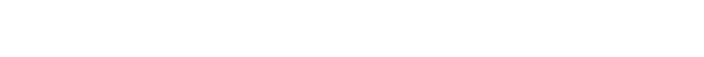 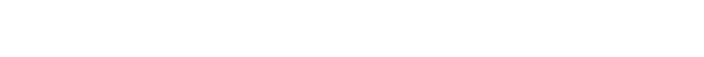 la cuenta pública de 2018 en formato electrónico e identificados con los números catastrales siguientes:EXPEDIENTE	UBICACIÓN	COLONIA02-003-007	INDEPENDENCIA, LIBERTAD #107 Y 109,ALDAMA Y JUAREZ02-003-015	INDEPENDENCIA, LIBERTAD, ALDAMA YJUAREZ02-010-010	LIBERTAD PTE 148, REFORMA, ALDAMA Y JUAREZLIBERTAD OTE. 116 Y 126, MORELOS, REFORMA Y JUAREZCASCO DE SAN PEDRO CASCO DE SAN PEDRO CASCO DE SAN PEDRO CASCO DE SAN PEDROEn base a información registrada en bases de datos de altas, bajas y al levantamiento físico del inventario de bienes, el cotejo realizado con la contabilidad, así como el análisis llevado a cabo de todas las compras registradas durante el año 2018 se adjunta disco compacto que contiene los siguientes archivos: Relación de Unidades móviles, Relación de Bienes Muebles, Relación de Bienes Inmuebles. Cabe señalar que se continúan con los procedimientos tendientes a la exacta verificación de la conciliación del registro contable contra los inventarios patrimonialesEn el ejercicio 2018, no se presentaron bajas de inmuebles, por lo cual no se tuvo que realizar un registro contable del mismo, razón por la cual no se incumple con lo que menciona el artículo 28 de la LGCG.II.-El programa anual de evaluación 2019 para programas presupuestarios municipales y de gastos federalizados del Municipio de San Pedro Garza García, N.L. correspondientes al ejercicio 2018, se publicó en la página institucional del Municipio el 30 de abril 2019. La liga de publicación del Programa Anual de Evaluación 2019 es: https://www.sanpedro.gob.mx/Transparencia/tituloV/2019/ProgramaAnual.pdf.En dicho documento, dentro de las consideraciones generales se establece como propósito dar a conocer los programas presupuestarios sujetos a evaluación, el tipo de evaluación y demás elementos metodológicos.Secretaría de la Contraloría a través de la Dirección de Evaluación y Mejora Gubernamental, mismos que se realizaron conforme a las características particulares de cada evaluación y en base a los Términos de Referencia emitidos por el Consejo Nacional de Evaluación de la Política de Desarrollo Social (CONEVAL) y respecto de los informes finales de evaluación se realizarán en apego a los Términos de Referencia definidos para cada tipo de evaluación. La liga de publicación de los Términos de Referencia en mención es la siguiente:https://www.sanpedro.gob.mx/Transparencia/tituloV/2019/T%C3%89RMINOS%20DE%20REFERENCIA%202019.pdf.En lo concerniente a las metodologías e indicadores de desempeño sobre los recursos federales transferidos, le comento que el Programa Anual de Evaluación 2019 contempla cuatro evaluaciones, dos de las cuales son de recursos federales FORTASEG 2018 y FISM- DF 2018, los cuales se consideran como evaluación externa, contempladas para ejecutarse por externos con enfoque de consistencia y resultados. En ese sentido, los Términos de Referencia para la Evaluación de Consistencia y Resultados, Administración 2018 - 2021 se publicaron el 30 de junio de 2019.Además, en el Portal Municipal se encuentra información correspondiente a los "fondos federales y armonización contable", dentro de la cual se identifican algunas columnas sobre "Indicadores de Desempeño" para algunos ejercicios, incluido el 2018.Al respecto, se cuenta con información de cada indicador acorde a lo estipulado en los Lineamientos para la construcción y diseño de indicadores de desempeño mediante la Metodología de Marco Lógico, emitidos por el CONAC. Las ligas correspondientes a      los Lineamientos en mención, así como a los indicadores sobre los recursos federales transferidos son las siguientes:https://www.sanpedro.gob.mx/Transparencia/tituloV/2018/LINEAMIENTOS%20de%20indicadores%20de%20desempe%C3%B1o%20mediante%20la%20Metodolog%C3%ADa%20de%20ML.pdfhttps://www.sanpedro.gob.mx/transparencia/Fondos_Federales.aspEn lo que se refiere la entrega de resultados de las evaluaciones llevadas a     cabo, se informa que de conformidad con el cronograma de ejecución para el     año 2019 planteado en el Programa Anual de Evaluación 2019 para programas presupuestarios municipales y de gastos federalizados del Municipio de San Pedro Garza García, N.L. correspondientes al ejercicio 2018, se contempla para el mesDeudores diversos"No se localizó un convenio, solo se cuenta con acuerdo número CDC 15-18/011/2018 de la Comisión de Desarrollo Cultural. Se anexa, acuerdo de la comisión de Desarrollo Cultural.Anexo 7.1 folios del 1 al 4Se pidió vía correo electrónico y por oficio, la cobranza de la factura 08900067456 por $400,000.00 (Cuatrocientos mil pesos), así como la información a la empresa Arca, para dictaminar el estatus de la misma. Se anexa Copia de correo electrónico dónde se solicitó la cobranza y Oficio 358/SCYE/2019.Anexo 7.2 folios del 1 al 6Al ser un servicio contratado por un tercero, no tenemos la facultad para solicitar    a las emisoras la difusión de dichos spots; recibimos por parte de Arca vía correo electrónico, una relación de los spots transmitidos. Anexamos email con información de spots y USB que contienen dichos spots.Anexo 7.3 folios del 1 al 3 Anexo 7.4 una USbNo se localizó, se continua con el proceso de localización.Se hace mención que se aprobó en comisión de Desarrollo Cultural responsabilidades y beneficios de cada una de las partes, como parte de la responsabilidad del Municipio está la activación en el programa San Pedro de Pinta, en los meses de octubre 2018 a febrero 2019, por lo tanto, no se generó un ingreso ni un subsidio que registrar. Se anexa acuerdo de la comisión de Desarrollo Cultural.Anexo 7.5 folios del 1 al 4En el convenio de colaboración, en un inicio son más los beneficios recibidos por parte del municipio, en contra parte con la empresa Arca, por lo tanto, no son equiparables, considerando los spots y la posibilidad de recuperar los $400,000.00 (Cuatrocientos mil pesos), son más grandes los beneficios para el municipio.Del Extitular"El exfuncionario de la Secretario de Cultura manifiesta lo siguiente;En respuesta a petición referente a las observaciones número 7 y número 11 detectadas por la AUDITORIA SUPERIOR DEL ESTADO DE N.L. del período enero a octubre de 2018, ambas concernientes a asuntos relacionados con el Festival Internacional Arte Fest 2018  y el programa San Pedro de Pinta de la Secretaria de Cultura a mi cargo en ese periodo, informó lo siguiente:Derechos a recibir efectivo o equivalentes a C.P. Anticipo a cuentas de bienes o serviciosActivo no circulante Inversiones en activo fijo Bienes inmueblesPasivo circulanteCuentas por pagar a corto plazo Acreedores diversosINGRESOS Y OTROS BENEFICIOSIngresos de gestión ImpuestosDiversiones y espectáculosentregados el día 4 de octubre, con firma de recibido. Se anexa relación de boletos entregados el día 9 de octubre, con firma de recibido.Anexo 11.1 folios del 1 al 8De acuerdo con información de la empresa se hace constar, por parte del proveedor Apodaca Group, representante del Circo du solie, que manejo la venta de boletos, que hubo 0 (cero) personas que hicieron valido este beneficio del 10% de descuento. Se anexa correo por parte del proveedor, en donde menciona dicha información.Anexo 11.2 folios del a al 247En relación a los 200 boletos que se entregarían a los portadores del abono artefest, considerando que solo se vendieron 75, los 125 boletos restantes, no se emitieron, por lo tanto, no fueron utilizados.Anexo 11.3 folios del 1 al 2En la carta compromiso se hace mención que el Municipio de San Pedro Garza García, podrá utilizar los logotipos de Circo du solei y Luzia, mas no era obligatorio su uso. Se anexa carta compromiso."Anexo 11.4 folios del 1 al 9Del Extitular"El exfuncionario a cargo de la Secretaria de Cultura manifiesta lo siguiente;En respuesta a su petición referente a las observaciones número 7 y número 11 detectadas por la AUDITORIA SUPERIOR DEL ESTADO DE N.L. del período enero a octubre de 2018, ambas concernientes a asuntos relacionados con el Festival Internacional Arte Fest 2018  y el programa San Pedro de Pinta de la Secretaria de Cultura a mi cargo en ese periodo, informó lo siguiente:El Reglamento Orgánico de la Administración Pública Municipal de San Pedro Garza García,N.L. publicado 28-12-15 establece como responsabilidades en el Artículo 43, inciso B) En materia de Vinculación Cultural: l. Coordinar la organización de las celebraciones públicas como ferias, verbenas, festividades, entre otras; para lo cual había nombrado un Director de Vinculación Cultural bajo mi supervisión, responsable como lo establece el Reglamento de atender ambos programas. Esta persona fue ratificada por la administración municipal actual y en este momento ocupa el puesto de Director de Cultura Popular y Arte, continuando como responsable de dicho festival.Toda la operación, la coordinación y las cuestiones relacionadas con este festival revisadas en las juntas del Comité de Adquisiciones y de la Comisión de Hacienda y PatrimonioDerechos Diversos derechosaprobadas, que les serán proporcionadas en la Tesorería Municipal, anotando en ellas los datos y acompañando los anexos que se les requiera. Cuando el mismo contribuyente tenga sucursales, bodegas o dependencias, deberá registrar cada una de ellas por separado.En los casos en que se requiera permiso previo para operar, deberá cumplirse este requisito. ""ARTICULO 81.- Todas las personas físicas o morales que realicen alguna de las actividades previstas en esta Ley, tiene la obligación de empadronarse y refrendar cada año su empadronamiento."El trámite de refrendo debe efectuarse anualmente, dentro de los meses de enero a marzo de cada año, pagando previamente los derechos respectivos. "Numeral 13, párrafo segundo del Reqlamento de Anuncios para el Municipio de San Pedro Garza García, Nuevo León."Así también, en estricto apego a las disposiciones del Reglamento Orgánico de la Administración Pública Municipal de San Pedro Garza García, Nuevo León, corresponde a la Secretaria de Finanzas y Tesorería la obligación de integrar y mantener actualizado el padrón municipal de contribuyentes."Una vez señalado lo anterior, es necesario esclarecer en primer término que, de conformidad con los artículos 74 y 81 de la Ley de Hacienda para los Municipios del Estado de     Nuevo León, mismos que se señalan anteriormente, el deber y obligación de registrarse   o empadronarse ante la Tesorería Municipal, recae en las personas físicas o morales que realicen alguna de las actividades previstas en dicha Ley, situación que acontece en el caso que nos ocupa, puesto que se trata de la expedición de licencias y medios de identificación oficial para anuncios, configurándose totalmente dicho supuesto.Ahora bien, el Reglamento de Anuncios para el Municipio de San Pedro Garza García, Nuevo León, establece que, previo a la obtención de cualquier autorización ya sea, Permiso, Licencia o Refrendo según sea el caso, existen una serie de requisitos, condiciones y lineamientos que se deben de cumplir, y solo una vez dado total y cabal cumplimiento       a los mismos, es factible dicha autorización, (Permiso, Licencia o Refrendo), es por lo  que, la base de datos con la que cuenta esta autoridad contiene los contribuyentes que   de conformidad con los artículos 7 y 43 de dicho Reglamento de Anuncios Municipal, cumplieron con su deber de solicitar su Permiso, Licencia o Refrendo, y de igual forma, cumplieron con cada una de las condicionantes anteriormente descritas, mismas que siendo previamente valoradas por la autoridad reguladora en dicha materia, determinó factible dicha autorización, previendo con esto, no solo que se actualicen las vigencias    de  las  autorizaciones  emitidas  por  dicho  ente,  si  no  que  las  mismas  se  encuentrenSe identificaron contribuyentes con licencias de anuncios autorizadas en ejercicios anteriores, de los cuales no se localizó ni se exhibió durante el proceso de la auditoría, la documentación que evidencie el pago por refrendo anual correspondiente al ejercicio 2018, mismos que debieron formar parte de las cuentas por cobrar al 31 de diciembre del citado año, y/o la documentación que demuestre las gestiones realizadas por la administración municipal para el retiro de dichos anuncios, incumpliendo con lo establecido en el artículo 54 del Reglamento de Anuncios para el Municipio de San Pedro Garza García, Nuevo León, los cuales se detallan a continuación:Ref.	No. expediente	Nombre	Tipo	Anuncio	Caras	EstatusNum.	.	NÚMERO DEEXPEDIENTE.	NOMBRE	.	ESTATUSpresento su solicitud de refrendo, dentro de la cual, solicito también la reclasificación de sus anuncios tipo C, solicitud que, derivado de un análisis de los lineamientos y características de dichos anuncios, lapresente autoridad, determino como factible para su reclasificación como anunciostipo C5 Múltiple, los cuales se encuentran permitidos dentro de la presente jurisdicción, regularizando así, la situación de los anuncios instalados en sus sucursales ubicadas dentro del municipio, así mismo, cabe mencionar que la orden de pago de los derechos correspondientes, se encuentra en etapa de firma; se anexa copia certificada de solicitud de refrendo, reclasificación y reportes.SSP/A/C035/10	Lorenzo Barrera Segovia	El anuncio autorizado por medio del númerode expediente administrativo de referencia, se encuentra clasificado como prohibido, sin embargo, el titular de dicho anuncio presento solicitud de refrendo de dicha licencia, la cual, una vez turnada para análisis de la Comisión de Servicios Públicos y Medio Ambiente municipal, la misma otorgo elVisto Bueno Negativo a fin de negar el Refrendo de dicha licencia, por lo que, la presente autoridad se encuentra en proceso de elaboración del acuerdo por medio dela cual se de contestación a dicho escrito, ordenando mediante dicho acuerdo, el retiro y desmantelamiento total y definitivo del anuncio; se anexa copia certificada de la solicitud y del acuerdo de la Comisión de Servicios Públicos y Medio Ambiente.SSP/A/C037/12	Sanborn Hermanos, S. A.	Dentro del presente ejercicio fiscal 2019, fuepresentada por el titular de dicha licencia, la solicitud de refrendo de la misma, al respecto, cabe hacer mención que la orden de pago de derechos correspondientes se encuentra en etapa de firma, por lo que unavez pagados se procederá a emitir el acuerdo por medio del cual se autoriza el refrendo de dicha licencia; se anexa copia certificada de dicha solicitud.SSP/A/C054/10	Radiomovil Dipsa, S.A. de C.V.	A la fecha del presente escrito dichapersona moral no ha presentado solicitud de refrendo con la cual se regularice la situación de su licencia, ante tales hechos, la presente autoridad ha realizado diversas invitaciones por escrito a la misma, a finde que comparezca ante esta autoridad a realizar el trámite correspondiente; seanexa copia certificada de la invitación de referencia.SSP/A/C058/10	Eternity Diamonds, S.A. de C.V.	A la fecha del presente escrito dichapersona moral no ha presentado solicitud de refrendo con la cual se regularice la94/193Num.	.	NÚMERO DEEXPEDIENTE.	NOMBRE	.	ESTATUSsituación de su licencia, ante tales hechos, la presente autoridad ha realizado diversas invitaciones por escrito a la misma, a finde que comparezca ante esta autoridad a realizar el trámite correspondiente; seanexa copia certificada de la invitación de referencia.SSPMA/A/B014/17	Farmacias Benavides, S.A.B. de C.V.	Dicha persona moral presentó su solicitudde refrendo para el ejercicio fiscal 2019, al respecto cabe señalar que dicho trámite se encuentra en etapa de firma de la orden de pago de derechos correspondientes, por lo que una vez realizado dicho pago seprocederá a emitir el acuerdo por medio del cual se autoriza el refrendo de dicha licencia; se anexa copia certificada de dicha solicitud, así como de la orden de pago de derechos en cita.SSPMA/A/B015/17	Higaco Innovations, S.A. de C.V.	Dicha persona moral presentó su solicitudde refrendo para el ejercicio fiscal 2019, al respecto cabe señalar que dicho trámite se encuentra en etapa de firma de la orden de pago de derechos correspondientes, por lo que una vez realizado dicho pago seprocederá a emitir el acuerdo por medio del cual se autoriza el refrendo de dicha licencia; se anexa copia certificada de dicha solicitud.SSPMA/A/B017/17	Farmacias Benavides, S.A.B. de C.V.	A la fecha del presente escrito dichapersona moral no ha presentado solicitud de refrendo con la cual se regularice la situación de su licencia, ante tales hechos, la presente autoridad ha realizado diversas invitaciones por escrito a la misma, a finde que comparezca ante esta autoridad a realizar el trámite correspondiente; seanexa copia certificada de la invitación de referencia.SSPMA/A/B033/17	Londer Desarrollos, S.A. de C.V.	A la fecha del presente escrito dichapersona moral no ha presentado solicitud de refrendo con la cual se regularice la situación de su licencia, ante tales hechos, la presente autoridad ha realizado diversas invitaciones por escrito a la misma, a finde que comparezca ante esta autoridad a realizar el trámite correspondiente; seanexa copia certificada de la invitación de referencia.SSPMA/A/B035/17	Fármacos Especializados, S.A. de C.V.	Dicha persona moral presentó su solicitudde refrendo para el ejercicio fiscal 2019, al respecto cabe señalar que dicho trámite se encuentra en etapa de firma de la orden de pago de derechos correspondientes, por lo que una vez realizado dicho pago seprocederá a emitir el acuerdo por medio del cual se autoriza el refrendo de dicha licencia; se anexa copia certificada de dicha solicitud.95/193Num.	.	NÚMERO DEEXPEDIENTE.	NOMBRE	.	ESTATUSSSPMA/A/B039/17	Metlife México, S.A.	A la fecha del presente escrito dicha persona moral no ha presentado solicitud de refrendo con la cual se regularice la situación de su licencia, ante tales hechos, la presente autoridad ha realizado diversas invitaciones por escrito a la misma, a finde que comparezca ante esta autoridad a realizar el trámite correspondiente; seanexa copia certificada de la invitación de referencia.SSPMA/A/B050/16	Automóviles Sierra, S.A. de C.V.	A la fecha del presente escrito dichapersona moral no ha presentado solicitud de refrendo con la cual se regularice la situación de su licencia, ante tales hechos, la presente autoridad ha realizado diversas invitaciones por escrito a la misma, a finde que comparezca ante esta autoridad a realizar el trámite correspondiente; seanexa copia certificada de la invitación de referencia.SSPMA/A/B050/17	ATT Comercialización Móvil, S. de R.L. deC.V.SSPMA/A/B051/17	BBVA Bancomer, S.A. Institución de BancaMúltiple, Grupo Financiero BBVA BancomerDicha persona moral presento su solicitud de refrendo dentro del ejercicio fiscal 2019, al respecto cabe precisar que la orden de pago de derechos fue notificada al mismo,mas sin embargo a la fecha del presente esta aún no ha sido liquidada; se anexa copia certificada de dicha orden de pago, así como de la solicitud presentada.A la fecha del presente escrito dicha persona moral no ha presentado solicitud de refrendo con la cual se regularice la situación de su licencia, ante tales hechos, la presente autoridad ha realizado diversas invitaciones por escrito a la misma, a finde que comparezca ante esta autoridad a realizar el trámite correspondiente; seanexa copia certificada de la invitación de referencia.SSPMA/A/B055/17	Grupo Nacional Provincial, S.A.B.	Dicha persona moral presento su solicitudde refrendo dentro del ejercicio fiscal 2019, así mismo, cabe precisar que el titular de la misma, realizo el pago de los derechoscorrespondientes, se anexa copia certificada del recibo de pago.SSPMA/A/B055/17	BBVA Bancomer, S.A. Institución de BancaMúltiple, Grupo Financiero BBVA BancomerA la fecha del presente escrito dicha persona moral no ha presentado solicitud de refrendo con la cual se regularice la situación de su licencia, ante tales hechos, la presente autoridad ha realizado diversas invitaciones por escrito a la misma, a finde que comparezca ante esta autoridad a realizar el trámite correspondiente; seanexa copia certificada de la invitación de referencia.SSPMA/A/B162/12	Operadora Torre Morada, S.A. de C.V.	El negocio ya no opera en el local, por lo cualya causó baja del padrón de anuncios, se anexa reporte y fotos del local.Num.	.	NÚMERO DEEXPEDIENTE.	NOMBRE	.	ESTATUSSSPMA/A/B163/12	Operadora Torre Morada, S.A. de C.V.	Dicha persona moral presentó su solicitudde refrendo para el ejercicio fiscal 2019, al respecto cabe señalar que dicho trámite se encuentra en etapa de firma de la orden de pago de derechos correspondientes, por lo que una vez realizado dicho pago seprocederá a emitir el acuerdo por medio del cual se autoriza el refrendo de dicha licencia; se anexa copia certificada de dicha solicitud.En lo que respecta al contribuyente indicado en el punto 2 "Office Depot México S.A. de C.V.", se recibió solicitud de refrendo para el año fiscal 2019; una vez entrado en estudio del proyecto solicitado, se determinó factible la reclasificación de los anuncios tipo "C", anuncios con estructura, ello en razón a que los mismos cumplían con las características y lineamientos establecidos para los anuncios tipo "C 5 Múltiple", determinando con ello que ya no se contaba con anuncios que por sus condiciones y lineamientos están catalogados como prohibidos. Los anexos forman parte a la información del mismo contribuyente indicado en la presente tabla.Respecto al punto 3, el contribuyente C. Lorenzo Barrera Segovia solicitó refrendo para   el anuncio "C6 Autosustentado", el cual de conformidad al Reglamento de Anuncios para el Municipio de San Pedro Garza García, Nuevo León, se encuentra catalogado como prohibido; en tal sentido y dando continuidad a su tramitología, en fecha 30 de abril se otorgó Vo. Bo., en sentido NEGATIVO por parte de la Comisión de Servicios Públicos y Medio Ambiente, a fin de negar el refrendo al anuncio en comento; por lo que actualmente el acuerdo está en etapa de elaboración por parte de la Secretaría de Servicios Públicos   y Medio Ambiente. Los anexos forman parte a la información del mismo contribuyente indicado en la presente tabla."Anexo 13 folios del 1 al 64Del Extitular"En lo que se refiere a la documentación del pago y/o del proceso de retiro de los anuncios no refrendados, están dentro de los procesos de la Secretaria de Servicios Públicos y dado que la Coordinador de Inspección y Vigilancia continua vigente en la actual administración, la actual administración municipal, puede dar seguimiento a este cobro, o en su caso retiro de anuncios, para que se dé cumplimiento a lo señalado en esta observación, lo anterior en virtud que el período constitución de la administración 2015-2018 concluyó el 30 de octubre de 2018, y de acuerdo a lo previsto en el artículo 4 fracción III, 5 fracción I y II del Reglamento de Entrega - Recepción del Municipio de San Pedro Garza García, N.L., la administración entrante mediante el documento Entrega Recepción 2015-2018 tiene conocimiento de los acuerdos y convenios existentes del ente público."(24)(32)(34)1123323443425564810(43)9(12)172422(7)566(56)32Anexo 21.1 folios del 1 al 156 Anexo 21.2 Un Disco Compacto Anexo 21.3 folios del 1 al 2Del Extitular"El municipio no realizo la obra, esta estuvo a cargo de INMOBILIARIA XO, S.A. DE C.V., y fue a solicitud de autorización de factibilidad para la construcción de un colector pluvial ante la Secretaria de Desarrollo Sustentable, ingresada mediante folio 1781 de noviembre 23 2015, y comunicado del 09 de noviembre de 2015, firmado por el representante legal Lic. Roberto Carlos Garza Muñoz Castillo de la INMOBILIARIA XO, S.A. DE C.V., copia certificada de estos documentos fueron entregados mediante requerimiento en el proceso de la auditoria.También se entregó copia certificada del comunicado SEDS/FGT/090/2015 que el Secretario de Desarrollo Sustentable, dirige al Secretario de Obras Públicas, solicitando la revisión del proyecto.El Secretario de Obras Publicas mediante oficio SOP-CPP-043/2015 emite su dictamen y determina ampliación del proyecto con un cambio de tubería, se entregó copia certificada del comunicado.De lo anterior se celebra el convenio SA/DGAJ/CONVDPTIV-OP/116/ADMON-15-18 de fecha 15 de marzo de 2016, por un monto de $490 miles de pesos, se exponen motivos en el inciso I, M, y N, del Convenio, se entregó copia certificada.El 29 de mayo de 2017, se efectuó el acta de entrega recepción de la obra por un monto de $490 miles de pesos, se entregó copia certificada.En la cláusula tercera del convenio se estableció la aportación municipal a través de un certificado fiscal, el cual se emitió con el número 002/2016 por el monto de $490 miles de pesos en fecha 20 abril de 2018, se entregó copia certificada.Se emito la póliza No. I-55252 de fecha 25 de mayo de 2018 por valor de $2,402 miles de pesos, debiendo ser por $490 miles de pesos, lo anterior es una confusión de montos al ejecutar la póliza.Respecto del registro contable se recomendará a la administración municipal actual, el efectuar póliza de corrección prevista en la NORMA 01-003- 001 Plan de cuentas, así como la Norma 01-004-001, punto 16 del Acuerdo por el que se Reforman las Reglas Específicas del Registro y Valoración del Patrimonio, cuando se presentan errores contables afectando la cuenta siguiente:Venta de bienes municipalesAprovechamiento de tipo corriente DonativosRespuestaDel Ente Público"No se localizó, se continua con el proceso de localización." Sin anexoDel Extitular"El ex funcionario de la Secretaria de Cultura manifiesta que las observaciones detectadas por la AUDITORIA SUPERIOR DEL ESTADO DE N.L. del período enero a octubre de 2018, concernientes a asuntos relacionados con el Festival Internacional Arte Fest 2018, informó lo siguiente:El Reglamento Orgánico de la Administración Pública Municipal de San Pedro Garza García,N.L. publicado 28-12-15 establece como responsabilidades en el Artículo 43, inciso B) En materia de Vinculación Cultural: I. Coordinar la organización de las celebraciones públicas como ferias, verbenas, festividades, entre otras; para lo cual había nombrado un Director de Vinculación Cultural bajo mi supervisión, responsable como lo establece el Reglamento de atender ambos programas. Esta persona fue ratificada por la administración municipal actual y en este momento ocupa el puesto de Director de Cultura Popular y Arte, continuando como responsable de dicho festival.Toda la operación, la coordinación y las cuestiones relacionadas con este festival revisadas en las juntas del Comité de Adquisiciones y de la Comisión de Hacienda y Patrimonio Municipal, fueron atendidas por el Director de Vinculación Cultural y la Coordinadora Administrativa de la Secretaria de Cultura, en forma conjunta o individual, según debe de constar en las minutas y listas de asistencia de estas. La Coordinadora Administrativa de la Secretaria de Cultura, bajo mi cargo también fue ratificada por la administración actual.Referente a los puntos del patrocinio de Coca-Cola, cabe mencionar que la Secretaria    de Cultura envío a la oficina de Síndicos y Regidores el 17-diecisiete de septiembre de 2018-dos mil dieciocho el oficio número SC/223/2018 solicitando la suscripción de un convenio de colaboración con la persona moral Distribuidora Arca Continental, S. de R.L. de C.V. Tanto el Director de Vinculación Cultural como la Coordinadora Administrativa debieron de establecer en sus asuntos en trámite en el documento de Entrega-Recepción el punto referente al convenio, así como la elaboración del recibo para el cobro de los 400- cuatrocientos mil pesos otorgados por Coca Cola.Por lo que a mi cargo respecta, toda la información y documentación referente a estas observaciones fueron entregadas mediante el procedimiento de Entrega-Recepción de la administración de acuerdo con la ley.GASTOS Y OTRAS PÉRDIDASGeneral7.Un representante por el Consejo Deportivo. 8.Un representante por el Consejo Educativo. 9.Un representante por el Consejo Juvenil.Un representante por el Consejo de las Organizaciones de la Sociedad Civil.Sólo con derecho a voz: El Secretario de la Contraloría y Transparencia o quien él designare.Sólo con derecho a voz: Las demás dependencias de la Administración Pública Municipal que fueren convocadas.Se reitera que no se cuenta con los informes de avance y resultados que tendría   el Consejo Municipal del Presupuesto Participativo del ejercicio 2018, porque este Consejo nunca sesionó durante el año 2018.En cuanto a las Actas de Entrega-Recepción de los proyectos concluidos durante el ejercicio 2018 en los ámbitos deportivo, educativo, juvenil y de las organizaciones de la sociedad civil, se anexan copias certificadas de las mismas, consistentes en lo siguiente:1.Ámbito Juvenil (dependencia coordinadora: Instituto Municipal de la Juventud): 8 Actas de Entrega-Recepción certificadas.2.Ámbito de las Organizaciones de la Sociedad Civil (dependencia coordinadora: Dirección de Participación Ciudadana): 21 Actas de Entrega-Recepción certificadas.Asimismo, se anexan en copias simples las Actas específicas que se enlistan a continuación:1.Ámbito Deportivo (dependencia coordinadora: Secretaría de Desarrollo Social y Humano): todas las correspondientes a este ámbito, siendo 35 Actas de Entrega-Recepción en copia simple.2.Ámbito Educativo (dependencia coordinadora: Secretaría de Cultura y Educación): todas las correspondientes a este ámbito, siendo 69 Actas de Entrega-Recepción en copia simple.3.Ámbito Juvenil (dependencia coordinadora: Instituto Municipal de la Juventud):a.1 Acta de Entrega-Recepción en copia simple, del proyecto correspondiente a la Colonia Vista Montaña del Sector K1.4.Ámbito de las Organizaciones de la Sociedad Civil (dependencia coordinadora: Dirección de Participación Ciudadana):120/1931 Acta de Entrega-Recepción en copia simple, del proyecto correspondiente a la Colonia Centro de San Pedro del Sector K2."Anexo 27.1 folios del 1 al 1Anexo 27.2 folios del 1 al 2Anexo 27.3 folios del 1 al 2Anexo 27.4 folios del 1 al 2Anexo 27.5 folios del 1 al 2Anexo 27.6 folios del 1 al 2Anexo 27.7 folios del 1 al 2Anexo 27.8 folios del 1 al 2Anexo 27.9 folios del 1 al 2Anexo 27.10 folios del 1 al 21Anexo 27.11 folios del 1 al 74Anexo 27.12 folios del 1 al 2Anexo 27.13 folios del 1 al 36Del Extitular"a) Relativo a la observación se informa que el manual de operación se encontraba en elaboración con la Secretaría de Contraloría. Se adjunta oficio donde se inició colaboración conjunta para su elaboración. Al momento del cambio de administración seguía en proceso. Se baso en lo estipulado en el Reglamento de Participación y Atención Ciudadana para su ejecución mientras se elaboraba dicho documento.b)	El Consejo Municipal tiene los siguientes atributos según estipula el artículo 298 citado al pie de la letra los apartados relevantes:Articulo 298.- El Consejo Municipal del Presupuesto Participativo tendrá las siguientes atribuciones:I. Adoptar las decisiones que no hayan podido tomar los Consejos Sectoriales, el Consejo Deportivo, el Consejo Educativo, el Consejo Juvenil o el Consejo de las Organizaciones de la Sociedad Civil, ante la imposibilidad manifiesta de reunirse, cuando habiéndose convocadoGastos de funcionamiento Servicios generalesServicios profesionales, científicos, técnicos y otros serviciosFecha cheque.  No. cheque .	Descripción	.	Importe29/06/2018	112-17726	Honorarios sobre estudio, investigación, revisión, búsqueda, gestión y protocolización de diferentes documentos a fin de llevar a cabo la extinción y revisión total del fideicomiso Lázaro Garza Ayala.29/06/2018	112-17728	Análisis de factibilidad que incluye el estudio, búsqueda, obtención y revisión de todos los documentos donde se plasmaron los actos jurídicos que nos permitirán proceder con la protocolización de los acuerdos relacionados con el predio y para elevarlo a escriturapública a favor del municipio de San Pedro Garza Garcia del terreno ya descrito identificado catastralmente con el número 10- 001- 004.17/10/2018	112-20373	Tramite de gestoría de inscripciones ante el Instituto Registral y Catastral del Estado de Nuevo León, correspondiente a 60 derechos de paso municipales.$	354954559Total	$	1,867Los importes señalados en la tabla anterior corresponden a miles de pesos.Además, no se localizaron ni exhibieron durante el proceso de la auditoría los contratos de prestación de servicios en los cuales se describan los derechos y obligaciones entre las partes involucradas, incumpliendo con lo señalado en el artículo 46 de la Ley de Adquisiciones, Arrendamientos y Contratación de Servicios del Estado de Nuevo León, en correlación con el numeral 89 del Reglamento de la Ley antes citada.Así mismo, debido a la falta de contratos no se puede establecer la documentación que demuestre la prestación de los servicios, la cual debe estar debidamente validada por quien recibió y autorizó su contratación, en cumplimiento a lo establecido en el artículo 16, fracción II de la Ley de Fiscalización Superior del Estado de Nuevo León.NormativaRespuestaDel Ente Público"La Dirección de patrimonio no localizo el contrato solicitado. Se anexa copia certificada de la documentación que soporta la prestación de los servicios señalados en esta observación."Anexo 28.1 folios del 1 al10Anexo 28.2 folios del 1 al 10Anexo 28.3 folios del 1 al 10Del ExtitularServicios oficialesRespuestaDel Ente Público"La partida observada fue registrada bajo la siguiente descripción del Clasificador por objeto del Gasto emitido por CONAC:Capítulo 3000 - Concepto 3800 Servicios Oficiales: Asignaciones destinadas a cubrir      los servicios relacionados con la celebración de actos y ceremonias oficiales realizadas por los entes públicos; así como los gastos de representación y los necesarios para        las oficinas establecidas en el exterior. Partida genérica 385 Gastos de representación: Asignaciones destinadas a cubrir gastos autorizados a los servidores públicos de mandos medios y superiores por concepto de atención a actividades institucionales originadas por el desempeño de las funciones encomendadas para la consecución de los objetivos de los entes públicos a los que estén adscritos, por lo que, en el desempeño de las funciones del Presidente Municipal, se solicitó el gasto.Se anexa copia certificada de póliza 1024-17901 del 3 de octubre del 2018 en el cual se documenta la forma de pago.Dentro de la póliza que se menciona en el inciso anterior se anexa la documentación que evidencia la entrega recepción a los beneficiarios de las litografías."Anexo 33 folios 1 al 23Del Extitular"El Consejo de Armonización Nacional Contable emitió la norma - 001-002-006 que refiere al ACUERDO POR EL QUE SE EMITE EL CLASIFICADOR POR OBJETO DEL  GASTO,misma que en su última reforma publicada en el DOF el 22-12-2014, en los aspectos generales describe que:"El propósito principal del Clasificador por Objeto del Gasto es el registro de los gastos que se realizan en el proceso presupuestario.Resume, ordena y presenta los gastos programados en el presupuesto, de acuerdo con la naturaleza de los bienes, servicios, activos y pasivos financieros.Alcanza a todas las transacciones que realizan los entes públicos para obtener bienes      y servicios que se utilizan en la prestación de servicios públicos y en la realización de transferencias, en el marco del Presupuesto de Egresos.La clasificación por objeto del gasto reúne en forma sistemática y homogénea todos los conceptos de gastos descritos.Inversión públicaInversión pública no capitalizableEs de mencionar que, aunque se pactó en el contrato de obra pública no se entregó anticipo.Como bien lo menciona la observación el certificado del registro público del Derecho de Autor con número de registro 03-2018-021910570000-01 de fecha 19 de febrero de 2018 que consta dentro del expediente, menciona que la obra pertenece al Autor, no cedió el derecho de explotación, solamente dono el diseño de la misma para   su realización como obra pública, así mismo otorgó los derechos para el uso de    la imagen de la misma para su difusión sin fines de lucro, es por ello que está registrada como obra pública, esto a razón de lo expreso en el artículo 38 de la  Ley Federal de Derechos de Autor que ha le letra dice: "El derecho de autor no está ligado a la propiedad del objeto material en el que la obra esté incorporada. Salvo pacto expreso en contrario, la enajenación del autor o su derechohabiente del soporte material que convenga una obra, no transferirá al adquirente ninguno de los derechos patrimoniales sobre tal obra".El titular del Derecho de Autor no cedió el derecho de explotación solamente dono el diseño de la misma para su realización como obra pública, así mismo otorgó los derechos para el uso de la imagen de la misma para su difusión sin fines de lucro, como se acredita con el documento suscrito por ISMAEL VARGAS RIVERA. Además como se menciona en el artículo 32 de la Ley Federal del Derecho de Autor, en este caso el Autor no trasmite los derechos patrimoniales a este municipio, y por lo cual atendiendo lo que se expone el artículo 24 de la Ley Federal de Derechos de Autor que a la letra dice: "En virtud del derecho patrimonial, corresponde al autor el derecho de explotar de manera exclusiva sus obras, o de autorizar a otros su explotación, en cualquier forma, dentro de los límites que establece la presente Ley y sin menoscabo de la titularidad de los derechos morales a que se refiere el artículo 21 de la misma"; por lo cual al no cederse el derecho patrimonial para explotación, si no el derecho y donación del diseño de la misma para su realización como obra pública, así mismo los derechos para el uso de la imagen de la misma para su difusión sin fines de lucro, no se da el supuesto del artículo 30 de la mencionada normativa en sus párrafos 1 y 2 que ha letra dicen "El titular de los derechos patrimoniales puede, libremente, conforme a lo establecido por esta Ley, transferir sus derechos patrimoniales u otorgar licencias de uso exclusivas o no exclusivas. Toda transmisión de derechos patrimoniales de autor será onerosa y temporal. En ausencia de acuerdo sobre     el monto de la remuneración o del procedimiento para fijarla, así como sobre los términos para su pago, determinarán los tribunales competentes", entendiéndose que debe existir existe remuneración sobre el derecho de Autor del Titular, y al caso en particular se otorgó una remuneración por la creación material de la escultura del contrato respectivo, por lo cual no existe el elemento principal para formalizar  el contrato que establece el artículo 32 la Ley Federal del Derecho de Autor, sino solamente es suficiente la expresión de la voluntad del titular de los derechos referente a la donación del diseño de la misma para su realización como obra pública, así mismo los derechos para el uso de la imagen de la misma para su difusión sin fines de lucro.Como se menciona en el artículo 32 de la Ley Federal del Derecho de Autor, el Autor no trasmite los derechos patrimoniales a este municipio, ya que al autor de los derechos no cedió el derecho de explotación, solamente donó el diseño de la misma para su realización como obra pública. Así mismo otorgó los derechos para el uso de la imagen de la misma para su difusión sin fines de lucro, por lo cual esto es una Obra Pública no así una adquisición de una escultura.Anexo 34.1 folios1 al 1Sin AnexoSin AnexoAnexo 34.2 folios1 al 1Sin AnexoDel Extitular"a) En relación a este punto donde menciona que no se localizó ni fue exhibido durante el proceso de la auditoria la fianza expedida por una institución equivalente al 10% del importe total de la obra, adjunto al presente encontrara cheque certificado emitido por el contratista, correspondiente al 10% de la fianza de cumplimiento, si bien la ley establece que debe de ser una institución que emita la fianza, la naturaleza de la fianza tiene por objeto garantizar el cumplimiento de contrato, en cheque certificado cumple con esa naturaleza, incluso en caso de que se presente incumplimiento por parte del contratista es más práctico y rápido para el municipio hacer efectivo un cheque certificado que una fianza. Cabe señalar que esta obra se cumplió en tiempo y forma para lo cual adjunto acta entrega recepción y cheque certificado.En relación con la fianza expedida por una institución que cubra los anticipos entregados por el municipio, al respecto le informo que no se le entrego anticipo al contratista, razón por la cual no se le solicito fianza.Se recomendará a la administración municipal actual, revise la procedencia de aplicar póliza de corrección de acuerdo a los previsto en la NORMA 01-003- 001 Plan de cuentas y punto 16 de la Norma 001-004-001 Acuerdo por el que se Reforman las Reglas Específicas del Registro y Valoración del Patrimonio, cuandoNORMATIVIDADREGLAMENTO MUNICIPAL ANTICORRUPCIÓNAnexo 35.1 folios 1 al 26Anexo 35.2 folios 1 al 34Del Extitular"En fecha de 10 de septiembre de 2018 se publicó en el Periódico Oficial del Estado una iniciativa de reforma que modificó el Reglamento para el Gobierno Interior del Republicano Ayuntamiento de San Pedro Garza García, la cual tiene por objeto modificar una de sus comisiones permanentes, misma que fue la Comisión de Honor y Justicia para quedar como la Comisión de Ética, Conducta y Buen Gobierno.Dentro de las funciones de dicha comisión reformada, se encuentran las siguientes:Auxiliar al Republicano Ayuntamiento, en el caso del procedimiento de responsabilidad, establecido en la Ley de Responsabilidades de los Servidores Públicos del Estado y Municipios de Nuevo León, cuando se trate de un miembro de elección popular;Sancionar, cuando así sea el caso, las conductas de los integrantes del Republicano Ayuntamiento;Analizar el trato de los empleados municipales con los ciudadanos, proponiendo mejorar la imagen de los Servidores Públicos;Proponer programas que incentiven la ética y buena conducta de los servidores públicos del municipio;Ser informada de los resultados de las auditorías y de los fincamientos de responsabilidad a servidores públicos realizados por la Secretaría de la Contraloría y Transparencia Municipal;Ser informada de los pliegos presuntivos de responsabilidades y del fincamiento de responsabilidad a servidores públicos municipales que formulen la Auditoría Superior del Estado y la Auditoría Superior de la Federación;Ahora bien, lo anterior se da bajo el fundamento y espíritu de atender al artículo 230 de la Ley de gobierno Municipal del Estado de Nuevo León, así como su correlativo, el artículo 43 de la Ley del Sistema Estatal Anticorrupción para el Estado de Nuevo León y en relación al artículo segundo transitorio de la misma ley.Sin perjuicio de lo anterior, durante dicho período se estuvo trabajando en coordinación con las áreas competentes de la Secretaría General, Contraloría, Ayuntamiento, Oficina Ejecutiva y Republicano Ayuntamiento para atender dicha encomienda, sin embargo, la actividad deliberativa del órgano máximo del Municipio se encontraba concentrada en dar cumplimiento a los objetivos planteados en su Plan Municipal de Desarrollo.INFORMES DE AVANCE DE GESTIÓN FINANCIERAPRESUPUESTO DE EGRESOSde internet del gobierno municipal: https://www.sanpedro.gob.mx/Gaceta/GACETA249.pdf. y remitidos para publicación en el Periódico Oficial del Estado de Nuevo León en fecha 16 de noviembre de 2018, siendo publicados en el órgano informativo oficial número 145 III de fecha 23 de noviembre de 2018.Anexo 37.1 folios 1 al 11Anexo 37.2 folios 1 al 13Anexo 37.3 folios 1 al 3Anexo 37.4 folios 1 al 2Anexo 37.5 folios 1 al 13Anexo 37.6 folios 1 al 15Del Extitular"En relación al numeral en cuestión, el cual menciona que "no se difundieron dentro de  los quince días siguientes a la fecha de los acuerdos respectivos" haciendo mención a   los que se obtuvieron en las sesiones extraordinarias de fecha 23 y 30 de octubre del    año en cuestión, en donde se resolvió lo respectivo al Presupuesto Anual de Egresos, fundamentado el posible incumplimiento en lo establecido en el artículo 181 y 222 en sus párrafos respectivos de la Ley de Gobierno Municipal para el Estado de Nuevo León, tengo bien a exponer lo siguiente:De acuerdo a lo establecido en los artículos transitorios segundo y tercero de la Ley de Gobierno Municipal para el Estado de Nuevo León, publicados en el Periódico oficial del Estado el día 22 de enero 2018, los cuales mencionan:"Segundo.- Los Ayuntamientos que resultaron electos en el proceso electoral del año 2015, concluirán el día 30 de octubre de 2018."Tercero.- Los Ayuntamientos que resulten electos en el proceso electoral del año 2018, tendrán un periodo constitucional que iniciará el 31 de octubre de 2018 y concluirá el día 29 de septiembre de 2021."Queda claro que, primeramente el cambio de administración se llevó a cabo el día 31 de octubre del año en cuestión, tal y como se marca en la ley que se comenta así como obra en todos los expedientes de la administración pública municipal de San Pedro Garza García sobre los diligencias llevadas a cabo en materia de Entrega-Recepción (procedimiento interno administrativo el cual consta de hacer la entrega formal del titular de algún área o dependencia a la persona física que tendrá en su momento las facultades para ejercer la titularidad de dicha dependencia o área)Municipal, relativo a la depuración por prescripción de créditos fiscales de cuentas por cobrar por los rubros de impuestos, derechos y aprovechamientos que tengan una antigüedad superior a cinco años, y accesorios que en su caso se generen al día en que se materialice su depuración, conforme a la relación que se indica en el Antecedente único del referido dictamen, se acompaña en copia simple del Dictamen CHPM-2018-2021/006/2019/DI, publicado el 27 de febrero de 2019, en el Periódico Oficial del Estado de Nuevo León, visible en el siguiente enlace o dirección electrónica:http://sgi.nl.gob.mx/Transparencia_2015/Archivos/AC_0001_0007_00167327_000004.pdfSe considera que no es necesaria la certificación de la publicación en el Periódico Oficial del Estado de Nuevo León, del referido dictamen, toda vez que constituyen un hecho notorio, sirve de apoyo la tesis que se transcribe a continuación:"2004949. I.3o.C.35 K (10a.). Tribunales Colegiados de Circuito. Décima Época. Semanario Judicial de la Federación y su Gaceta. Libro XXVI, Noviembre de 2013, Pág. 1373PÁGINAS WEB O ELECTRÓNICAS. SU CONTENIDO ES UN HECHO NOTORIO Y SUSCEPTIBLE DE SER VALORADO EN UNA DECISIÓN JUDICIAL. Los datos publicadosen documentos o páginas situados en redes informáticas constituyen un hecho notorio  por formar parte del conocimiento público a través de tales medios al momento en que    se dicta una resolución judicial, de conformidad con el artículo 88 del Código Federal       de Procedimientos Civiles. El acceso al uso de Internet para buscar información sobre     la existencia de personas morales, establecimientos mercantiles, domicilios y en general cualquier dato publicado en redes informáticas, forma parte de la cultura normal de sectores específicos de la sociedad dependiendo del tipo de información de que se trate. De ahí que, si bien no es posible afirmar que esa información se encuentra al alcance de todos los sectores de la sociedad, lo cierto es que sí es posible determinar si por el tipo de  datos un hecho forma parte de la cultura normal de un sector de la sociedad y pueda ser considerado como notorio por el juzgador y, consecuentemente, valorado en una decisión judicial, por tratarse de un dato u opinión común indiscutible, no por el número de personas que conocen ese hecho, sino por la notoriedad, accesibilidad, aceptación e imparcialidad de este conocimiento. Por tanto, el contenido de una página de Internet que refleja hechos propios de una de las partes en cualquier juicio, puede ser tomado como prueba plena, a menos que haya una en contrario que no fue creada por orden del interesado, ya que se  le reputará autor y podrá perjudicarle lo que ofrezca en sus términos. TERCER TRIBUNAL COLEGIADO EN MATERIA CIVIL DEL PRIMER CIRCUITO. Amparo en revisión 365/2012.Mardygras, S.A. de C.V. 7 de diciembre de 2012. Unanimidad de votos. Ponente: Neófito López Ramos. Secretaria: Ana Lilia Osorno Arroyo."En relación al rubro de Multas de Tránsito y Parquímetro, además de la depuración   por prescripción antes mencionada, se celebró Convenio de Coordinación Fiscal y ControlVehicular, de fecha 13 de marzo de 2019, en el cual forman parte, Autoridades competentes del Municipio de San Pedro Garza García, Nuevo León, del Instituto de Control Vehicular del Estado y de la Secretaría de Finanzas y Tesorería General del Estado de Nuevo León, que entre otros fines, se establece que el precitado Instituto recibirá el pago de multas por infracciones al Reglamento de Tránsito y Vialidad de San Pedro Garza García, Nuevo León, remitiendo los montos recibidos por concepto de multas de tránsito al Municipio, previo pago de un incentivo, además, se encuentra establecido, que la Secretaría de Finanzas    y Tesorería General del Estado de Nuevo León, podrá colaborar con el Municipio de San Pedro Garza García, Nuevo León, para realizar la recaudación y cobro coactivo de los créditos fiscales derivados de las multas de Tránsito por infracciones al Reglamento de Tránsito y Vialidad de San pedro Garza García, Nuevo León, se acompaña al presente en copia certificada, el Convenio de Coordinación Fiscal y Control Vehicular antes mencionado.Por los conceptos de DERECHOS, por Limpia y Recolección de Desechos; por Ocupación de Vía Pública con Exclusivos Residenciales; por Ocupación de Vía Publica en General. En estos conceptos, en el presente año se enviaron avisos por conducto de empresa de mensajería contratada para tal efecto; al actualizarse el Padrón de Adeudos, por motivo de la depuración de saldos por prescripción referida en líneas anteriores, a partir de la segunda quincena del mes de julio del año en curso, intercalando con otras cuentas por cobrar de mayor cuantía, se está procediendo a emitir documentos a los contribuyentes deudores para que se presenten ante la Tesorería Municipal a pagar sus adeudos, instruyendo previamente al personal designado para llevar a cabo las diligencias de notificación, en el sentido de que su llenado se realice de manera correcta, y con ello, obtener mejores resultados en   la recuperación de adeudos, se acompaña al presente en copia certificada, como ejemplo documentos o avisos de pago, en relación a adeudos por autorización de licencia para uso de ocupación de vía pública con Exclusivo Residencial.En relación a los conceptos de Convenios de venta, de terrenos municipales y de terrenos canteras, se procederá a emitir documentos a los ciudadanos-deudores para que se presenten ante la Tesorería Municipal a pagar sus adeudos, instruyendo previamente al personal designado para llevar a cabo las diligencias de notificación, en el sentido de que su llenado se realice de manera correcta. Posteriormente y según los resultados obtenidos se estudiará la opción de depurar estas cuentas, tomando en cuenta que se encuentran vinculadas con personas de escasos recursos, buscando finanzas sanas, además de justicia y beneficio social.Respecto a los convenios de impuesto predial, se revisará a detalle la cartera, para el evento y en su caso, depurar y descartar pagos realizados directamente al estado de cuenta de impuesto predial.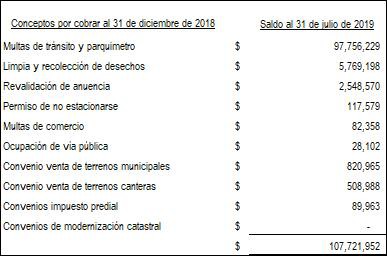 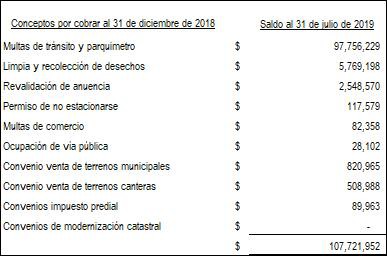 por la autorización de licencia para uso de ocupación de la vía pública por concepto de exclusivo residencial emitidas en julio de 2019, estados de cuenta de los contribuyentes, requerimientos de pago por revalidación de anuencia, recibos de ingresos, actas derivadas de diligencias administrativas de notificación a los negocios, fotografías, lo cual solventa parcialmente la observación, considerando lo manifestado y la documentación exhibida, correspondiente al 2019 en relación a que se demuestran las acciones implementadas por la administración municipal en cuanto a la depuración de cuentas incobrables con antigüedad superior a cinco años, así como de cobranza en cuanto a la celebración del convenio con el Instituto de Control Vehicular, sin embargo no se exhibió documentación en la cual durante el ejercicio 2018, hayan ejercido acciones de cobranza de todos los conceptos señalados.Acción(es) o recomendación(es) emitida(s)Vista a la Autoridad Investigadora. 	OBRA PÚBLICA	(miles de pesos)Las observaciones detectadas durante la revisión en materia de Obra Pública, fueron comunicadas en cumplimiento de lo dispuesto en el artículo 46 de la Ley de Fiscalización Superior del Estado de Nuevo León, al titular del Ente Público, y a quien fungió como tal en el periodo objeto de la revisión y dejó de desempeñar dicho cargo, mediante los oficios que adelante se detallan, a efecto de que presentaran dentro del plazo de treinta días naturales, contados a partir de la notificación de las citadas observaciones, las justificaciones y aclaraciones de su intención:Oficio de Observaciones Preliminares         Cargo Titular del Ente Público	RespuestaASENL-OPR-AEM-MU47- AOP012/2019-TEPresidente Municipal [en adelante Ente Público]Presentó respuesta el 21 de agosto de 2019.Oficio de Observaciones Preliminares	Cargo durante el periodoobjeto de la revisiónRespuestaASENL-OPR-AEM-MU47- AOP006/2019-EXPresidente Municipal [en adelante Extitular]Presentó respuesta el 23 de agosto de 2019.En ese sentido, se exponen a continuación: Las observaciones no solventadas; las justificaciones  y aclaraciones presentadas en su caso por el Ente Público por conducto de su titular, bajo el rubro "Del Ente Público", y por quien se desempeñó como tal en el periodo objeto de la revisión bajo el rubro "Del Extitular"; y, por último, el análisis efectuado por esta Auditoría Superior del Estado, a las justificaciones y aclaraciones presentadas.OBRA PÚBLICA INVERSIONESInversión en Obra PúblicaEtapa 2 Escultura el EDEN (Los Peces) obra por adjudicación directa por tratarse de     una Obra de Arte registrada. De acuerdo con la Ley de Obras Públicas para el Estado y Municipios de Nuevo León que a la letra dice:Capítulo IIDe los procedimientos y los Contratos de Obra PúblicaArtículo 47.- Las dependencias y entidades podrán realizar obra pública por contrato o por administración directa.Capítulo VDe las Excepciones a la Licitación PúblicaArtículo 91.- En los supuestos y con sujeción a las formalidades que prevén los Artículos 93 y 94, las dependencias y entidades, bajo su responsabilidad, podrán optar por no llevar a cabo el procedimiento de licitación pública, y celebrar contratos de obra pública a través de un procedimiento de invitación restringida.(REFORMADO SEGUNDO PÁRRAFO, P.O. 06 DE NOVIEMBRE DE 2010)La opción que las dependencias y entidades ejerzan deberá  fundarse  y  motivarse,  según las circunstancias que concurran en cada caso, en criterios de economía, eficacia, eficiencia, imparcialidad y honradez que aseguren las mejores condiciones para el Estado o Municipios. En el dictamen a que se refiere el Artículo 58 deberán acreditar, de entre   los criterios mencionados, aquéllos en que se funda el ejercicio de la opción, y contendrá, además:I.- El valor del contrato; yII.- La descripción general de la obra correspondiente.Artículo 92.- Las dependencias y entidades, bajo su responsabilidad, podrán llevar a cabo obra pública a través del procedimiento de invitación a cuando menos cinco contratistas,   o por adjudicación directa, cuando el importe de cada operación no exceda de los montos máximos que al efecto se establezcan en la Ley de Egresos del Estado. Las obras no podrán ser fraccionadas para quedar comprendidas en estos supuestos de excepción a la licitación pública.Artículo 93.- Las dependencias y entidades, bajo su responsabilidad, podrán contratar obra pública a través de un procedimiento de adjudicación directa, cuando:I.- El contrato sólo pueda celebrarse con una determinada persona por tratarse de obras de arte, titularidad de patentes, derechos de autor, licencias de informática u otros derechos exclusivos,Etapa 3.- Obra de Acabados (Piso, Placa de Apoyo de Escultura, Puente Peatonal, Movimiento de Escultura de Vidrio existente, Trinchera de Concreto Reforzado, Sub Estación, Equipamiento Urbano, Luminarias y Sistema de Riego).A manera de información y por causas ajenas a la Secretará de Obras Públicas la primera Licitación del Proyecto El Edén en su primera Etapa fue publicada el 20 de abril del 2018, según consta el Periódico Oficial del Estado para realizar su fallo programado para el 25 de mayo de 2018, el cual fue Declarado Desierto.La segunda Licitación de esta Primera Etapa de la Obra Proyecto El Edén fue publicada el 1 de junio de 2018 también en el periódico oficial del Estado y ahora si se realizó su fallo programado el día 12 de julio de 2018 es decir menos de tres meses de la llegada de la Escultura denominada el Edén, fue así como este desfase en tiempos no programados se volvió una situación preponderante para poder asegurar la terminación de la obra a tiempo.Por la razón antes expuesta la obra considerada en la etapa 3 fue incluida como una ampliación extraordinaria en la obra etapa 1, para cumplir en tiempo y forma con la etapa 2, es decir la Escultura que debía ser armada en el lugar de la obra por el propio Artista, en plazos ya establecidos y definidos. Y para estar en posibilidades de logar este reto fue necesario solicitar al cabildo una ampliación al monto que se tenía contemplado a la etapa No. 1 de 8,001,480.00 por 10,000,000.00 para inyectar a la misma y formalizar la ejecución que al final quedo el aprobado en 18,001,480.00.Las extras consideradas son:(Suministro y colocación de Piso, Placa de Acero Inoxidable, Peces adicionales a la Fuente, Sub estación Sumergible, Movimiento de Escultura de Vidrio existente, Equipamiento: bancas, botes y luminarias; y sistema de Riego).La obra se encuentra terminada en tiempo y operando adecuadamente". Del Extitular:"La obra pública denominada El Eden programada y proyectada para ejecutarse en tres etapas:Etapa 1 proyecto El Eden incluye: obra civil, mecánica de suelos, jardinería e iluminación, obra licitada por convocatoria pública.Ref.	Contrato	Nombre de la Obra o Licencia	Registrado en el 20183 MSP-OP-RP-67/17- CP -BIS-AConstrucción de drenaje pluvial, sección de salida del arroyo El Capitán y avenida  Morones  Prieto  (río Santa Catarina) a la altura de la estación de bomberos.$	25,885No solventada, subsiste la irregularidad detectada, debido a que los argumentos presentados y la documentación que adjuntan a su respuesta para este punto, consistente en copias fotostáticas certificadas de notas de bitácora de la 1 a la 7, correspondientes al periodo del 23 de abril al 18 de mayo, en las cuales se señala la presencia de personal de las empresas PRAXAIR, Gas Natural, Alestra, C.F.E. y de Servicios de Agua y Drenaje de Monterrey, para indicar al Ente Público las interferencias a contemplar en la ejecución de la obra; de escrito sin número, con fecha del 14 de mayo de 2018, mediante la cual la empresa PRAXAIR informa al Director de Proyectos y Construcción, que cuenta con infraestructura en el proyecto; y de planos referentes a la ampliación del área hidráulica del canal existente, confirman que los estudios previos a la adjudicación de la obra, que definieron la factibilidad técnica de la obra, no garantizaron la ejecución de la misma, con los mínimos riesgos de modificaciones y situaciones imprevistas.Acción(es) o recomendación(es) emitida(s)Vista a la Autoridad Investigadora. 	DESARROLLO URBANO	(miles de pesos)Las observaciones detectadas durante la revisión en materia de Desarrollo Urbano, fueron comunicadas en cumplimiento de lo dispuesto en el artículo 46 de la Ley de Fiscalización Superior del Estado de Nuevo León, al titular del Ente Público, y a quien fungió como tal en el periodo objeto de la revisión y dejó de desempeñar dicho cargo, mediante los oficios que adelante se detallan, a efecto de que presentaran dentro del plazo de treinta días naturales, contados a partir de la notificación de las citadas observaciones, las justificaciones y aclaraciones de su intención:Oficio de Observaciones Preliminares	Cargo Titular del Ente Público	RespuestaASENL-OPR-AEM-MU47- ADU150/2019-TEPresidente Municipal [en adelante Ente Público]Presentó respuesta el 18 de septiembre de 2019.Oficio de Observaciones Preliminares	Cargo durante el periodoobjeto de la revisiónRespuestaASENL-OPR-AEM-MU47- ADU119/2019-EXEncargado del Despacho [en adelante Extitular]Presentó respuesta el 10 de septiembre de 2019.En ese sentido, se exponen a continuación: Las observaciones no solventadas; las justificaciones  y aclaraciones presentadas en su caso por el Ente Público por conducto de su titular, bajo el rubro "Del Ente Público", y por quien se desempeñó como tal en el periodo objeto de la revisión bajo el rubro "Del Extitular"; y, por último, el análisis efectuado por esta Auditoría Superior del Estado, a las justificaciones y aclaraciones presentadas.DERECHOSRef.	Expediente o No. de OficioTipo de Licencia	Registradoen el 2018ASENL-DAOPDU-DU- RE Q-MU47-001/2019Oficio   de   requerimiento   de   información   de   la	$	0Cuenta Pública correspondiente al Ejercicio 2018, relacionada con la Revisión de Planes y Programas de Desarrollo Urbano y su Zonificación, así como de los Reglamentos Municipales de Zonificación, Construcción y Estacionamientos.50, 51, fracciones I, II, III y IV, 52, 53, 54, y 56, segundo párrafo, de la Ley de Asentamientos Humanos, Ordenamiento Territorial y Desarrollo Urbano para el Estado de Nuevo León), seguido por el Plan Metropolitano de Desarrollo Urbano de la Zona Conurbada de Monterrey, los Planes de Desarrollo Urbano de cada municipio en particular; para seguir con los planes de centro de población y/o los planes o programas parcial de desarrollo urbano de distritos específicos.En ese mismo orden de ideas, debe tomarse en cuenta que de acuerdo con el artículo 360, primer y último párrafos, de la Ley de Asentamientos Humanos, Ordenamiento Territorial y Desarrollo Urbano para el Estado de Nuevo León, los reglamentos de zonificación y usos del suelo (de los que a su vez derivan las normas de construcción y estacionamientos), son los instrumentos normativos conforme a los cuales se aplicarán las normas o disposiciones contenidas en los planes o programas municipales o de centro de población de desarrollo urbano y su matriz de compatibilidad e impactos; y por ende deben ser congruentes con los planes o programas de desarrollo urbano de los que deriven.De lo anterior se desprende que la congruencia de los instrumentos de planeación urbana, la delimitación de competencias y la coordinación entre los distintos órdenes de gobierno, así como la subordinación jerárquica, son los principios fundamentales en que descansa  el sistema estatal y nacional del ordenamiento territorial de los asentamientos humanos y el desarrollo urbano.Esta relación de subordinación jerárquica, delimitación competencial y congruencia normativa en el ámbito de la planeación del desarrollo urbano ha sido reconocida en la jurisprudencia de la Suprema Corte de Justicia de la Nación, como se desprende de la siguiente tesis:ASENTAMIENTOS HUMANOS Y DESARROLLO URBANO. LAS FACULTADES DE LOS MUNICIPIOS EN ESTAS MATERIAS DEBEN DESARROLLARSE EN TÉRMINOS DE LA FRACCIÓN V DEL ARTÍCULO 115 DE LA CONSTITUCIÓN POLÍTICA DE LOS ESTADOS UNIDOS MEXICANOS.El  Tribunal  en  Pleno  de  la  Suprema  Corte  de  Justicia  de  la  Nación,  al  resolver     la controversia constitucional 94/2009, de la que derivaron las jurisprudencias P./J. 15/2011 y P./J. 16/2011, publicadas en el Semanario Judicial de la Federación y su Gaceta, Novena Época, Tomo XXXIV, agosto de 2011, páginas 886 y 888, de rubros: "ASENTAMIENTOS HUMANOS. ES UNA MATERIA CONCURRENTE POR DISPOSICIÓN CONSTITUCIONAL."  y  "ASENTAMIENTOS  HUMANOS.  VÍAS  DE  ANÁLISIS  DE LOSÁMBITOS DE COMPETENCIA EN ESA MATERIA." respectivamente, estableció que si bien las materias de desarrollo urbano y asentamientos humanos son concurrentes, existen dos vías para analizar sus ámbitos de competencia que son paralelas y complementarias:la vía normativa, que es la que establece las relaciones jerárquicas o de divisióncompetencial de la que deriva la validez de diversas disposiciones emitidas por los distintos niveles de gobierno; y, 2) la de los planes, programas y acciones relacionados con la planeación que, si bien derivan y tienen una relación directa con la primera vertiente, se relacionan entre ellas de forma distinta a la validez, con criterios de congruencia, coordinación y ajuste.  (...)Por consiguiente, es claro que la actualización del Plan Municipal de Desarrollo Urbano del Municipio de San Pedro Garza García, Nuevo León y los Reglamentos de Construcción, de Zonificación Usos del Suelo y/o Estacionamientos, se encuentra en principio subordinada o condicionada a que los Poderes Ejecutivo Estatal y Federal, en su respectivo ámbito de competencias, cumplan con su obligación de expedir los planes nacional y estatal en la materia de ordenamiento territorial de los asentamientos humanos y desarrollo urbano, y  a su vez, que la Comisión de Conurbación del Área Metropolitana de Monterrey (instancia de coordinación interinstitucional ratificada apenas el pasado 15 de mayo del 2019, por insistencia expresa del Municipio de San Pedro Garza García) expida o actualice el Plan   o Programa de Ordenamiento de la Zona Metropolitana de Monterrey, a efecto de que     el Municipio de San Pedro Garza García pueda estar en condiciones de contar con los presupuestos normativos y metodológicos necesarios para actualizar el Plan Municipal de Desarrollo Urbano y la reglamentación que del misma deriva, conforme a los cuales habría de evaluarse y dictaminarse la congruencia exigida por las disposiciones legales que regulan el ejercicio de las facultades municipales en materia de planeación urbana.Desafortunadamente, a causa de la omisión de los Poderes Ejecutivos Federal y Estatal, de actualizar sus respectivos instrumentos de ordenamiento territorial y de planificación urbana, este Municipio se ha visto en la necesidad de iniciar su proceso de ajuste y actualización del Plan de Desarrollo Urbano Municipal de San Pedro Garza García, Nuevo León 2030, bajo la incertidumbre de cuáles serán los criterios de planeación urbana y ordenamiento territorial conforme a los cuales se evaluará y dictaminará la congruencia exigida por la nueva Ley General de Asentamientos Humanos y la ley estatal correlativa; bajo el entendido de que el proceso de actualización se ha iniciado en tales circunstancias y en la esfera competencial de este Municipio, en aras de propiciar un mayor ámbito de certidumbre y seguridad jurídica, litigios que vulneren el orden público y el interés social.No omito mencionar que además del inicio del proceso de actualización del plan municipal de desarrollo urbano, esta municipalidad promovió ante la Suprema Corte de Justicia de la Nación, las demandas de controversia constitucional 197/2018 y 147/2019, por la omisión del Ejecutivo Estatal de convocar a la Comisión de Conurbación del Área Metropolitana   de Monterrey, a efecto de estar en condiciones de actualizar el Plan o Programa de Ordenamiento de la Zona Metropolitana de Monterrey; como paso previo para dar la certeza y seguridad jurídica indispensable para proceder a la actualización de los instrumentos  deEstatal las condiciones normativas ni los presupuestos metodológicos jurídicamente necesarios para que los Municipios puedan actualizar dichos instrumentos de planeación y regulación.En efecto, de conformidad con la Ley General de Asentamientos Humanos, Ordenamiento Territorial y Desarrollo Urbano, así como con la Ley de Asentamientos Humanos, Ordenamiento Territorial y Desarrollo Urbano para el Estado de Nuevo León, los planes    y reglamentos municipales o de centro de población son parte de un sistema nacional de planeación urbana donde las políticas públicas y normas aplicables son creadas o modificadas conforme a su ubicación y función específica en una sistema jerárquico, bajo el principio de congruencia y de escala territorial; primero el Programa Nacional de Desarrollo Urbano (artículos 8, fracción X, 22, 23 y 26 de la Ley General de Asentamientos Humanos, Ordenamiento Territorial y Desarrollo Urbano), posteriormente el Programa Estatal de Desarrollo Urbano del Estado de Nuevo León (artículos 9, fracciones I, II, IV y V, 50, 51, fracciones I, II, III y IV, 52, 53, 54, y 56, segundo párrafo, de la Ley de Asentamientos Humanos, Ordenamiento Territorial y Desarrollo Urbano para el Estado de Nuevo León), seguido por el Plan Metropolitano de Desarrollo Urbano de la Zona Conurbada de Monterrey, los Planes de Desarrollo Urbano de cada municipio en particular; para seguir con los planes de centro de población y/o los planes o programas parcial de desarrollo urbano de distritos específicos.En ese mismo orden de ideas, debe tomarse en cuenta que de acuerdo con el artículo 360, primer y último párrafos, de la Ley de Asentamientos Humanos, Ordenamiento Territorial y Desarrollo Urbano para el Estado de Nuevo León, los reglamentos de zonificación y usos del suelo (de los que a su vez derivan las normas de construcción y estacionamientos), son los instrumentos normativos conforme a los cuales se aplicarán las normas o disposiciones contenidas en los planes o programas municipales o de centro de población de desarrollo urbano y su matriz de compatibilidad e impactos; y por ende deben ser congruentes con los planes o programas de desarrollo urbano de los que deriven.De lo anterior se desprende que la congruencia de los instrumentos de planeación urbana, la delimitación de competencias y la coordinación entre los distintos órdenes de gobierno, así como la subordinación jerárquica, son los principios fundamentales en que descansa  el sistema estatal y nacional del ordenamiento territorial de los asentamientos humanos y el desarrollo urbano.Esta relación de subordinación jerárquica, delimitación competencial y congruencia normativa en el ámbito de la planeación del desarrollo urbano ha sido reconocida en la jurisprudencia de la Suprema Corte de Justicia de la Nación, como se desprende de la siguiente tesis:169/193ASENTAMIENTOS HUMANOS Y DESARROLLO URBANO. LAS FACULTADES DE LOS MUNICIPIOS EN ESTAS MATERIAS DEBEN DESARROLLARSE EN TÉRMINOS DE LA FRACCIÓN V DEL ARTÍCULO 115 DE LA CONSTITUCIÓN POLÍTICA DE LOS ESTADOS UNIDOS MEXICANOS.El  Tribunal  en  Pleno  de  la  Suprema  Corte  de  Justicia  de  la  Nación,  al  resolver     la controversia constitucional 94/2009, de la que derivaron las jurisprudencias P./J. 15/2011 y P./J. 16/2011, publicadas en el Semanario Judicial de la Federación y su Gaceta, Novena Época, Tomo XXXIV, agosto de 2011, páginas 886 y 888, de rubros: "ASENTAMIENTOS HUMANOS. ES UNA MATERIA CONCURRENTE POR DISPOSICIÓN CONSTITUCIONAL."  y  "ASENTAMIENTOS  HUMANOS.  VÍAS  DE  ANÁLISIS  DE LOSÁMBITOS DE COMPETENCIA EN ESA MATERIA." respectivamente, estableció que si bien las materias de desarrollo urbano y asentamientos humanos son concurrentes, existen dos vías para analizar sus ámbitos de competencia que son paralelas y complementarias:1) la vía normativa, que es la que establece las relaciones jerárquicas o de división competencial de la que deriva la validez de diversas disposiciones emitidas por los distintos niveles de gobierno; y, 2) la de los planes, programas y acciones relacionados con la planeación que, si bien derivan y tienen una relación directa con la primera vertiente, se relacionan entre ellas de forma distinta a la validez, con criterios de congruencia, coordinación y ajuste. (...)Por consiguiente, es claro que la actualización del Plan Municipal de Desarrollo Urbano del Municipio de San Pedro Garza García, Nuevo León y los Reglamentos de Construcción, de Zonificación Usos del Suelo y/o Estacionamientos, se encuentra en principio subordinada o condicionada a que los Poderes Ejecutivo Estatal y Federal, en su respectivo ámbito de competencias, cumplan con su obligación de expedir los planes nacional y estatal en la materia de ordenamiento territorial de los asentamientos humanos y desarrollo urbano, y  a su vez, que la Comisión de Conurbación del Área Metropolitana de Monterrey (instancia de coordinación interinstitucional ratificada apenas el pasado 15 de mayo del 2019, por insistencia expresa del Municipio de San Pedro Garza García) expida o actualice el Plan   o Programa de Ordenamiento de la Zona Metropolitana de Monterrey, a efecto de que     el Municipio de San Pedro Garza García pueda estar en condiciones de contar con los presupuestos normativos y metodológicos necesarios para actualizar el Plan Municipal de Desarrollo Urbano y la reglamentación que del misma deriva, conforme a los cuales habría de evaluarse y dictaminarse la congruencia exigida por las disposiciones legales que regulan el ejercicio de las facultades municipales en materia de planeación urbana.Desafortunadamente, a causa de la omisión de los Poderes Ejecutivos Federal y Estatal, de actualizar sus respectivos instrumentos de ordenamiento territorial y de planificación urbana, este Municipio se ha visto en la necesidad de iniciar su proceso de ajuste y actualización del Plan de Desarrollo Urbano Municipal de San Pedro Garza García, Nuevo León 2030, bajo la incertidumbre de cuáles serán los criterios de planeación urbana y ordenamiento territorial170/193conforme a los cuales se evaluará y dictaminará la congruencia exigida por la nueva Ley General de Asentamientos Humanos y la ley estatal correlativa; bajo el entendido de que el proceso de actualización se ha iniciado en tales circunstancias y en la esfera competencial de este Municipio, en aras de propiciar un mayor ámbito de certidumbre y seguridad jurídica, litigios que vulneren el orden público y el interés social.No omito mencionar que además del inicio del proceso de actualización del plan municipal de desarrollo urbano, esta municipalidad promovió ante la Suprema Corte de Justicia de la Nación, las demandas de controversia constitucional 197/2018 y 147/2019, por la omisión del Ejecutivo Estatal de convocar a la Comisión de Conurbación del Área Metropolitana   de Monterrey, a efecto de estar en condiciones de actualizar el Plan o Programa de Ordenamiento de la Zona Metropolitana de Monterrey; como paso previo para dar la certeza y seguridad jurídica indispensable para proceder a la actualización de los instrumentos de planeación de escala municipal o de centro de población, bajo los principios de congruencia y subordinación jerárquica."Del Extitular:"En el periodo comprendido dentro de la administración que encabecé como Presidente Municipal de San Pedro Garza García, Nuevo León (2015-2018), no existieron las condiciones legales para llevar a cabo la adecuación al Plan de Desarrollo Urbano Municipal, así como al Reglamento de Zonificación y Usos del Suelo de San Pedro Garza García, Nuevo León, a los términos de Ley de Asentamientos Humanos, Ordenamiento Territorial y Desarrollo Urbano para el Estado de Nuevo León, publicada en el periódico oficial en fecha 27 de noviembre de 2017.Ello es así, en virtud de que la condición para llevar a cabo tales acciones, es que éstas, en términos de los artículos 9, fracciones II y IV, 11, fracciones I y II, 32, 52 de la Ley      de Asentamientos Humanos, Ordenamiento Territorial y Desarrollo Urbano para el Estado de Nuevo León, deberían guardar congruencia con los planes o programas Estatales en materia de desarrollo urbano; sin embargo, a la fecha, no ha sido emitido el PROGRAMA ESTATAL DE ORDENAMIENTO TERRITORIAL Y DESARROLLO URBANO, el cual,  entérminos del artículo 62 de la propia Ley, es el instrumento rector en esta materia en el Estado, y en él se establecerán las políticas generales, estrategias y acciones para el desarrollo urbano y la ordenación de los asentamientos humanos en el territorio del Estado y constituirá el marco de referencia para guiar y dar congruencia a las acciones de la administración pública estatal, así como las que se realizan con la participación de los Municipios, la Federación y los particulares mediante los mecanismos correspondientes, debiéndose de incluir en su contenido un análisis y los lineamientos generales de articulación y congruencia territorial con el programa nacional de ordenamiento territorial y171/193desarrollo urbano, los programas de ordenamiento ecológico, de prevención de riesgos y de otros programas que incidan en el ámbito territorial del Estado.Por lo tanto, si bien es cierto, que dentro del periodo que correspondió a la Administración Municipal 2015-2018, se comprendió parte del plazo señalado en Ley de Asentamientos Humanos, Ordenamiento Territorial y Desarrollo Urbano para el Estado de Nuevo León para ajustar la normativa Municipal, también lo es, que dentro de dicho plazo, no existieron las condiciones legales para llevar a cabo tales ajustes, pues era necesario contar previamente con el PROGRAMA ESTATAL DE ORDENAMIENTO TERRITORIAL Y    DESARROLLOURBANO, el cual, se reitera, no fue emitido dentro de dicho periodo."Análisis de la Auditoría Superior del EstadoNo solventada, subsiste la observación detectada, debido a que los argumentos presentados en su respuesta para este punto, no acreditan el cumplimiento de la normatividad señalada, esto en razón de que en el transitorio Cuarto de la LAHOTDUNL, se señala la fecha en la que deberán realizarse las reformas necesarias de dichos reglamentos a las nuevas disposiciones de la Ley antes mencionada. En tal sentido, esta Auditoría efectuará el seguimiento correspondiente a fin de verificar la congruencia con las nuevas disposiciones contenidas en la LAHOTDUNL.Acción(es) o recomendación(es) emitida(s)Vista a la Autoridad Investigadora.Recomendaciones en Relación a la Gestión o Control Interno.En lo sucesivo, llevar a cabo los procedimientos correspondientes y realizar los estudios técnicos, legales y demás necesarios para la aprobación de los reglamentos en materia  de construcción, zonificación, usos del suelo y estacionamientos, acorde con las nuevas disposiciones contenidas en la LAHOTDUNL. 	LABORATORIO	(miles de pesos)Las observaciones detectadas durante la revisión en materia de Laboratorio, fueron comunicadas en cumplimiento de lo dispuesto en el artículo 46 de la Ley de Fiscalización Superior del Estado de Nuevo León, al titular del Ente Público, y a quien fungió como tal en el periodo objeto de la revisión y dejó de desempeñar dicho cargo, mediante los oficios que adelante se detallan, a efecto de que presentaran dentro del plazo de treinta días naturales, contados a partir de la notificación de las citadas observaciones, las justificaciones y aclaraciones de su intención:Oficio de Observaciones Preliminares	Cargo Titular del Ente Público	RespuestaASENL-OPR-AEM-MU47- AOPLAB252/2019-TEPresidente Municipal [en adelante Ente Público]Presentó respuesta el 3 de octubre de 2019.Oficio de Observaciones Preliminares	Cargo Titular del Ente Público	RespuestaASENL-OPR-AEM-MU47- AOPLAB191/2019-EXPresidente Municipal [en adelante Extitular]Presentó respuesta el 8 de octubre de 2019.En ese sentido, se exponen a continuación: Las observaciones no solventadas; las justificaciones  y aclaraciones presentadas en su caso por el Ente Público por conducto de su titular, bajo el rubro "Del Ente Público", y por quien se desempeñó como tal en el periodo objeto de la revisión bajo el rubro "Del Extitular"; y, por último, el análisis efectuado por esta Auditoría Superior del Estado, a las justificaciones y aclaraciones presentadas.OBRA PÚBLICA INVERSIONESInversión en Obra PúblicaRef.	Contrato	Nombre de la Obra o Licencia	Registrado en el 20181 MSP-OP-RP-51/17- CPRehabilitación de pavimento en la calle Río Suchiate, de avenida Vasconcelos a Roberto Garza Sada, en la colonia Lomas del Valle.$	11,187,43339.       No se localizó ni fue exhibida durante la auditoría, la documentación que compruebe       que el contratista presentó previamente a la firma del contrato, el nombre del Laboratorio Acreditado y del Profesional Responsable, que validarían técnicamente el cumplimiento de las disposiciones de la LCRPENL, obligación establecida en el artículo 7, párrafo cuarto, de la LCRPENL y a la NTEPNL-03-C, Capítulos 01. Certificación de laboratorios y 02. Certificación Profesional Responsable, de las NTPENL. (Obs. 1.1)NormativaRespuestaDel Ente Público"Se anexa documento del contratista con fecha del 3 de abril de 2017 donde informa el nombre del laboratorio Acreditado, la certificación del Laboratorio ante la Secretaría de Desarrollo Sustentable (No. L.C. 001), el certificado del Profesional responsable ante la misma Secretaría (No. PRC 038), así como su cedula Profesional los cuales validarían técnicamente el cumplimiento de las disposiciones de la LCRPENL".Del Extitular"En relación a esta observación donde solicitan el nombre del laboratorio acreditado y del profesional responsable que validara técnicamente el cumplimiento de las disposiciones de la LCRPENL se anexa documento del contratista con fecha 03 de abril del 2017 donde informa del laboratorio acreditado, la certificación del laboratorio ante la secretaria de desarrollo sustentable (no. I.c. 001), el certificado del profesional responsable ante la misma secretaria (No. PRC 038), as! como su cedula profesional técnicamente el cumplimiento de la LCRPENL".Análisis de la Auditoría Superior del Estado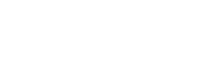 Se recibió copia fotostática certificada de la documentación por medio de la cual el contratista de la obra designó al Laboratorio Certificado, con acreditación vigente  númeroóAnálisis de la Auditoría Superior del EstadoNo solventada, subsiste la irregularidad detectada, debido a que los argumentos presentados y la documentación que adjuntan y describen en su respuesta para este punto, no acreditan el cumplimiento de la normatividad señalada, esto en razón de que el Ente Público llevó a cabo la recepción de la obra sin contar previamente con la documentación que debía acreditar la verificación del cumplimiento de las disposiciones de la LCRPENL, ya que la fecha señalada en el acta de entrega de recepción de la misma, corresponde al 19 de abril de 2018, mientras que el dictamen de recepción de la obra, emitido por el Profesional Responsable número PCR 002, es de enero de 2019.En cuanto al documento denominado "Informe de Recepción de la Obra", realizado por    el Profesional Responsable número PR002, es importante señalar que dicho informe       no incluye la información o documentación que demuestre la realización del proceso       de verificación de los trabajos ejecutados, misma que acredite las afirmaciones de cumplimiento señaladas en dicho documento, las cuales, se amparan básicamente en la evocación de la certificación que ostenta como Profesional Responsable y en las referencias sobre los controles de recepción realizados a la capa de carpeta asfáltica, en relación   con lo anterior, cabe señalar también que no se generó, ni incorporó nuevos elementos   de información para verificar objetivamente el cumplimiento de los trabajos ejecutados y validados anteriormente, lo cual se pudo llevar a cabo a partir de la programación y ejecución de ensayos adicionales mediante un laboratorio certificado distinto al que llevo el control de calidad durante la ejecución de los trabajos, a fin de obtener información imparcial que permita no solamente verificar los trabajos ejecutados, sino también del propio control de calidad ejecutado.Para reforzar lo anterior, se hace referencia de la norma N-CAL-1-01/05 Ejecución del Control de Calidad Durante la Construcción o Conservación, emitida por la Secretaría de Comunicaciones y Transportes del Gobierno Federal (SCT), en relación con los artículos 39, 61, 66 y 74, párrafo primero de la LCRPENL, la cual señala lo siguiente: Esta norma contiene los criterios para la ejecución del control de calidad que realice el Contratista de la Obra durante la construcción o Conservación cuando los trabajos se ejecuten por contrato, así como para la verificación por parte de la Secretaría, de dicho control de calidad., así mismo, se señala también la definición que explica claramente el carácter del proceso de verificación de los trabajos:"Conjunto de actividades que permiten comprobar que los conceptos de obra han cumplido con las especificaciones del proyecto; ratificar la aceptación, rechazo o corrección de cada uno, y comprobar el cumplimiento del programa detallado de control de calidad. Dichas actividades comprenden principalmente el muestreo, las pruebas y los análisis estadísticos de sus resultados junto con los del control de calidad, conforme a lo indicado en el Inciso D.2.26. De la Norma N.LEG.4, Ejecución de Supervisión de Obras. Invariablemente la verificación de la calidad la realizará la Unidad General de Servicios Técnicos del Centro SCT que corresponda, ya sea con recursosDel Ente Público"Cabe mencionar que el área de rehabilitación de pavimento es de aproximadamente 12,000 m2, la cual fue revisada en su momento por un profesional responsable así como por un Laboratorio ambos certificados que es lo mínimo que nos indica la LCRPENL, no realizando ningún análisis estadístico en los espesores de obra ejecutada, por lo tanto, no se detectó desviación estándar al momento de su revisión, aunque el espesor promedio si cumple según la inspección hecha por la ASENL. Se tomará en consideración las recomendaciones hechas por la ASENL y se pondrá especial atención en lo sucesivo en la supervisión directa por parte de la dependencia ejecutora con el fin de evitar este tipo de incidencias."Del Extitular"En relación a esta observación de la rehabilitación de pavimento en la calle rio Suchiate de Av. Vasconcelos hasta av. Roberto Garza Sada, me permito informarle que el área     de Rehabilitación fue más de 12,000 mts2 la cual fue revisada en su momento por un profesional responsable así como por un laboratorio ambos certificados que es lo mínimo que nos indica la Ley de Construcción y Rehabilitación de Pavimentos del Estado de Nuevo León, no realizando ningún análisis estadístico en los espesores de obra ejecutada, por   lo tanto no se detectó desviación estándar al momento de su revisión, aunque el espesor promedio si cumple según la inspección hecha por la ASENL, en lo sucesivo se pondrá especial atención en la supervisión directa por parte de la dependencia ejecutora con el fin de evitar este tipo de incidencias."Análisis de la Auditoría Superior del EstadoNo solventada, subsiste la irregularidad detectada, debido a que los argumentos presentados en su respuesta para este punto, confirman la irregularidad señalada, esto  en razón de que la validación de los trabajos no se realizó eficazmente, puesto que no    se hicieron las evaluaciones estadísticas de los resultados de laboratorio, concerniente al control de los espesores de la capa de carpeta asfáltica.Acción(es) o recomendación(es) emitida(s)Recomendaciones en Relación a la Gestión o Control Interno.En lo sucesivo, implementar mecanismos de control que documenten de manera clara      y objetiva los procesos de control de calidad, para asegurar el cumplimiento a las especificaciones contratadas conforme a la normatividad aplicable.Ref.	Contrato	Nombre de la Obra o Licencia	Registrado en el 2018MSP-OP-PEI-RP-91/1 7-CPRehabilitación de pavimento en la Calzada del Valle, entre Calzada San Pedro y avenida Gómez Morín de oriente a poniente.$	9,831,079a aequipo, herramienta y mano de obra" y 2.5 relativo al "Suministro y colocación de capa    de rodadura de 3 cm de espesor, compactada al 95% de granulometría discontinua con cemento asfáltico AC-20 modificado con polímero grado PG 76-22 y tamaño nominal de agregado de 1/2" de acuerdo a los artículos 21 al 35 y del 69 al 77 de la Ley para la Construcción y Rehabilitación para Pavimentos en el Estado de Nuevo León", obligación establecida en los artículos 74, párrafo segundo, en relación con los artículos 70, décimo párrafo, y 95, de la LCRPENL, y 70, párrafos primero y segundo, de la LOPEMNL. (Obs. 2.3)NormativaRespuestaDel Ente Público"Se anexan las diferentes pruebas de laboratorio de toda la estructura del pavimento así como el bacheo recomendado por el profesional responsable, que se llevó durante toda la ejecución de la obra."Del Extitular"En lo que corresponde a esta observación donde informan que no se localizaron los ensayos de laboratorio que acrediten el control de calidad de los materiales asfalticos empleados en la ejecución de los conceptos 2.6 y 2.5.Se anexan las diferentes pruebas de laboratorio de toda la estructura del pavimento, así como el bacheo recomendado por el profesional responsable, que se llevó durante toda la ejecución de la obra."Análisis de la Auditoría Superior del EstadoNo solventada, subsiste la irregularidad detectada, debido a que los argumentos presentados y la documentación que adjuntan a su respuesta para este punto, consistentes en diversos informes de ensayos de laboratorio correspondientes al control de calidad de los materiales y procedimientos constructivos aplicados en la ejecución de los conceptos contratados, incluyendo los correspondientes a las mezclas asfálticas, los cuales son emitidos por el Laboratorio Certificado número LC022, no acreditan el cumplimiento de     la normatividad señalada, esto en razón, de que dichos informes no corresponden a los parámetros específicos del control de calidad requerido para los cementos asfálticos.Acción(es) o recomendación(es) emitida(s)Vista a la Autoridad Investigadora.Recomendaciones en Relación a la Gestión o Control Interno.RespuestaDel Ente PúblicoEn lo sucesivo, implementar mecanismos de control que documenten de manera clara y objetiva las actuaciones de los Profesionales Responsables y Laboratorios Certificados contratados por el contratista de la obra, en relación con sus responsabilidades en la ejecución de los controles de calidad requeridos, a fin de exigir que se aseguren dar cumplimiento al objetivo del proyecto y a la normatividad establecida en la LCRPENL y las NTPENL, y en cuanto al Ente Público, vigilar el cumplimiento de la normatividad establecida en la LOPSRM y su RLOPSRM.------------ EL RESTO DE LA PÁGINA SE DEJÓ INTENCIONALMENTE EN BLANCO ------------Trámite y resultados obtenidos, derivados de las solicitudes formuladas por el H. Congreso del EstadoSolicitud.-Contenida en el Acuerdo Legislativo, tomado por el Pleno en la sesión del 6 de febrero de 2019, remitido a esta Auditoría Superior del Estado, en fecha 19 del mes y año antes citados mediante el oficio número C.V. 025/2019 emitido por las CC. Presidenta y Secretaria de la Comisión de Vigilancia del H. Congreso del Estado, en virtud del cual se solicita a este Órgano Superior de Fiscalización, a que en la revisión de la cuenta pública 2017 y anteriores, realice la fiscalización correspondiente a los contratos plurianuales vigentes celebrados en materia de alumbrado público de los 51 municipios del estado de Nuevo León. Así mismo se solicita que en las próximas auditorías incluya de manera exhaustiva la revisión de los contratos multianuales vigentes al día de hoy en materia de alumbrado público de los 51 municipios del Estado de Nuevo León.Objeto de la revisión.-Para cumplir con lo solicitado, esta Auditoría Superior del Estado, programó una revisión específica a las áreas de adquisiciones y de obra pública de cada uno de los 51 municipios del Estado de Nuevo León con el objeto de verificar si fueron adjudicados contratos plurianuales y/o multianuales en materia de alumbrado público, los cuales estuvieran vigentes en el ejercicio de 2018, y en su caso comprobar que dichos contratos se efectuaran de conformidad con la Ley de Egresos del Estado de Nuevo León, Ley de Obras Públicas para el Estado y Municipios de Nuevo León y con la Ley de Adquisiciones, Arrendamientos y Contratación de Servicios del Estado de Nuevo León y su Reglamento en la materia.Procedimientos de auditoría realizados.-Para efectuar lo anterior, el procedimiento consistió en enviar un oficio dirigido al titular del Ente Público, mediante el cual se solicitó un informe de los contratos (multianuales y/o plurianuales)  que haya celebrado esa municipalidad con personas físicas o morales respecto de proyectos, programas o acciones en materia de alumbrado público, que durante algún tiempo del ejercicio 2018 se encontraron vigentes (sin importar la fecha de su celebración), los cuales hayan sido adjudicados a través de la Ley de Adquisiciones, Arrendamientos y Contratación de Servicios del Estado de Nuevo León, Ley de Asociaciones Público Privadas para el Estado de Nuevo León, Ley de Obras Públicas para el Estado y Municipios de Nuevo León, u otras aplicables.Adicionalmente, se revisaron las cuentas contables, los egresos y las obligaciones contractuales vigentes del Ente Público relacionadas con el servicio de alumbrado público, durante el ejercicio 2018.Resultados de los procedimientos obtenidos.-Como resultado de los procedimientos antes mencionados se concluyó que éste Ente Público no efectuó operaciones relacionadas con contratos plurianuales y/o multianuales en materia de alumbrado público.Solicitud.-Contenida en el Acuerdo Legislativo, realizado por el Grupo Legislativo del Partido Acción Nacional, remitido a esta Auditoría Superior del Estado, en fecha 11 de abril de 2019, mediante el oficio número C.V. 094/2019, emitido por las CC. Presidenta y Secretaria de la Comisión de Vigilancia del H. Congreso del Estado, en virtud del cual se solicita a este Órgano Superior de Fiscalización, a que realice una auditoría especial en los temas de trabajos de pavimentación, recarpeteo y bacheo de los municipios del área metropolitana para saber si cumplen con las normas establecidas.Objeto de la revisión.-Para cumplir con lo solicitado, esta Auditoría Superior del Estado, programó dentro de la fiscalización del ejercicio 2018, la revisión de los expedientes de obra pública en materia de pavimentación, para verificar si se efectúo de conformidad con la Ley de Obras Públicas para el Estado y Municipios de Nuevo León, Ley de Obras Públicas y Servicios Relacionados con las Mismas y de su Reglamento, Ley para la Construcción y Rehabilitación de Pavimentos del Estado de Nuevo León (en adelante LCRPENL), y de las Normas Técnicas de Pavimentos del Estado de Nuevo León (en adelante NTPENL).Procedimientos de auditoría realizados.-Para efectuar lo anterior, el procedimiento consistió en que a partir de un listado de obras proporcionado por el municipio, se detectaron las obras de pavimentación que registraron  inversión en el ejercicio 2018, conciliándolo con los registros contables para verificar la factibilidad de revisión. Se verificó que los procedimientos de adjudicación se realizaran de conformidad con las leyes respectivas y tomando en cuenta la eficiencia, eficacia, economía, transparencia y honradez, según la normatividad que le es aplicable.Asimismo, derivado de lo anterior, se procedió a verificar los expedientes de cada operación seleccionada, examinando los documentales en ellos contenidos, que entre otra documentación    se revisaron el presupuesto para la obra, los análisis de precios unitarios, estimaciones, números generadores, diseño o estudios de pavimentos, controles de calidad, etc.; para posteriormente, verificar que físicamente se hayan ejecutado las cantidades generadas, y visualmente el estado físico del pavimento.De la misma forma, con apoyo del Laboratorio de Obra Pública, se verificaron las obras conforme    a las especificaciones constructivas y de calidad de materiales establecidas en las obligaciones contractuales, así como de las disposiciones normativas en la materia que resulten aplicables, ejecutando para ello métodos normalizados para la toma de muestras de materiales, la identificación, transporte y preparación de las mismas para la ejecución de ensayes en las instalaciones de esta Auditoría Superior, y para los ensayes de laboratorio que se llevarán a cabo  en el sitio.Resultados de los procedimientos obtenidos.-Los resultados obtenidos de la referida revisión, se reflejan  en  las  observaciones  de  Obra  Pública y Laboratorio indicadas en el apartado VI del presente Informe del  Resultado.Resultados de la revisión de situación excepcionalEn relación a la Cuenta Pública objeto de revisión, no se recibieron denuncias para la revisión de situaciones excepcionales, en los términos preceptuados en los artículos 136 quinto párrafo de la Constitución Política del Estado Libre y Soberano de Nuevo León y 37 y 39 de la Ley de Fiscalización Superior del Estado de Nuevo León.Situación que guardan las observaciones, recomendaciones y acciones promovidas, en la fiscalización de las Cuentas Públicas de ejercicios anterioresComo resultado de los procesos de fiscalización de las cuentas públicas, la Auditoría Superior del Estado   de Nuevo León, en cumplimiento de lo dispuesto en los artículos 53 de la Ley de Fiscalización Superior del Estado de Nuevo León, 9 fracción III, 11, 98 y 99 de la Ley General de Responsabilidades Administrativas, promueve las acciones y  recomendaciones,  con  el  propósito  de  que  las  mismas  sean  atendidas  por las  autoridades competentes.En el presente Informe del Resultado, se expone en cumplimiento con lo dispuesto en el artículo 50 de la Ley de Fiscalización Superior del Estado de Nuevo León, conforme a los registros de las Unidades Administrativas competentes de la Auditoría Superior del Estado de Nuevo León con corte al 30 de septiembre de 2019, la situación que guardan las acciones y recomendaciones derivadas de procesos de fiscalización de ejercicios anteriores del municipio de San Pedro Garza García, Nuevo León, resultante de una actividad analítica y evaluativa de los documentos que en su caso hubiesen exhibido las propias entidades fiscalizadas o autoridades competentes para su atención.Con motivo de la entrada en vigor el 19 de julio del 2017 de la Ley General de Responsabilidades Administrativas derivada de la reforma constitucional en materia de combate a la corrupción del 27 de mayo de 2015, la exposición señalada se realiza en dos apartados, el primero denominado “SEGUIMIENTO DE ACCIONES O RECOMENDACIONES DERIVADAS DE LA CUENTA PÚBLICA 2016 Y ANTERIORES” en el que se detalla la situación que guardan las acciones y/o recomendaciones reportadas como no concluidas en el Informe del Resultado de la Cuenta Pública 2017, y el segundo nombrado “SEGUIMIENTO DE ACCIONES Y RECOMENDACIONES ANUNCIADAS EN EL INFORME DEL RESULTADO DE LA CUENTA PÚBLICA 2017”, que muestra lo relativo a las acciones y recomendaciones que derivaron de la revisión de la Cuenta Pública 2017.Dicha escisión atiende a las modificaciones que a partir del ejercicio 2017 introdujo al catálogo de acciones previsto en la Ley de Fiscalización Superior del Estado de Nuevo León sobre las observaciones subsistentes derivadas de un proceso de fiscalización de Cuentas Públicas, tanto la reforma a la Constitución  Local publicada en el Periódico Oficial del Estado del 15 de abril de 2016, derivada de la diversa realizada a la Constitución General en materia anticorrupción, como el inicio de la vigencia de la Ley General de Responsabilidades Administrativas, pues se concedieron facultades a las Entidades de Fiscalización de los Estados, para conocer de faltas administrativas de servidores públicos de los entes fiscalizados, se crearon nuevos procedimientos para la investigación y substanciación de ese tipo de faltas y autoridades al interior de los Órganos Internos de Control de los Entes Públicos.SEGUIMIENTO DE ACCIONES O RECOMENDACIONES DERIVADAS DE LA CUENTA P ÚBLICA 2016 y ANTERIORESAcciones o recomendaciones comunicadas como concluidas en el IDR 2017, presentado al H. Congreso del Estado el día 18 de octubre de 2018.SEGUIMIENTO	DE	ACCIONES	Y   RECOMENDACIONES	ANUNCIADAS	EN	EL	INFORME	DEL RES ULTADO DE LA CUENTA PÚBLICA 2017DETALLE DE LAS ACCIONES EJERCIDAS Y RECOMENDACIONES FORMULADASAcción que tiene por objeto dar a conocer a la Unidad Investigadora competente sobre la existencia de actos u omisiones que la Ley General de Responsabilidades Administrativas señala como falta administrativa, a efecto de que lleve las diligencias de investigación conducentes, para que en su caso emita el informe de presunta responsabilidad que se le dará a conocer a la Autoridad Substanciadora para el inicio del procedimiento de responsabilidad, en el que la Autoridad Resolutora determinará mediante sentencia, sobre la existencia o inexistencia de falta administrativa, así como de las sanciones o indemnizaciones que se fijarán a los servidores públicos o particulares responsables.------------ EL RESTO DE LA PÁGINA SE DEJÓ INTENCIONALMENTE EN BLANCO ------------Informe del Resultado de la revisión a la Cuenta Pública por el ejercicio 2018 San Pedro Garza García, Nuevo León.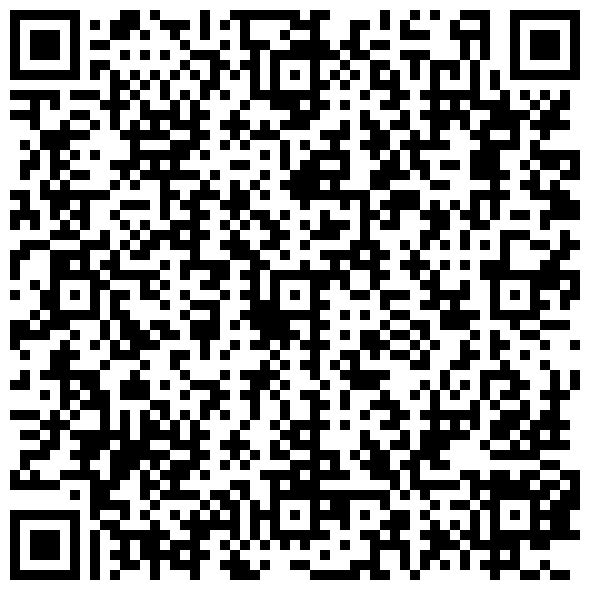 Vista a la Autoridad Investigadora (Órgano Interno de Control del Ente Público fiscalizado)Irregularidades que en términos de lo dispuesto en el artículo 11, segundo párrafo de la Ley General de Responsabilidades Administrativas, se hacen del conocimiento de la Autoridad Investigadora del Órgano Interno de Control del Ente Público, a efecto de que continúe con las investigaciones respectivas y promueva en su caso las acciones que procedan.Vista a la Autoridad Investigadora (ASENL)Observaciones que en términos de lo dispuesto en el artículo 11, primer párrafo de la Ley General de Responsabilidades Administrativas, se hacen del conocimiento de la Autoridad Investigadora de la propia Auditoría Superior del Estado de Nuevo León, a efecto de que realice las investigaciones respectivas y promueva en su caso las acciones que procedan.PEFCFAcción mediante la cual se informa a la autoridad fiscal competente sobre una posible evasión fiscal, detectada por la Auditoría Superior del Estado en el ejercicio de sus facultades de fiscalización, o bien por la presunción de errores aritméticos, omisiones u otros que aparezcan en las declaraciones, solicitudes, avisos fiscales, y demás documentos en los que conste la determinación y  liquidación de contribuciones, a efecto de que ejerzan sus facultades de comprobación fiscal.A.  Servicio de Administración TributariaRGSugerencias de carácter preventivo que se formulan al ente fiscalizado para fortalecer sus procesos administrativos  y los sistemas de control. Tienen por objeto señalar las áreas con deficiencias en cuanto a la gestión financiera, así como áreas de oportunidad en el control interno y de gestión.Detalle del trámite dado por el ente fiscalizado a las recomendaciones:Lo anteriormente expuesto, se pone en conocimiento de ese H. Congreso del Estado, por conducto de la Comisión de Vigilancia, para los efectos legales a que haya lugar, acorde con lo preceptuado en los artículos 20, fracción XXXI, 82, fracciones XV y XXXII de la Ley de Fiscalización Superior del Estado de Nuevo León; y 8, fracción XVIII, 15, fracciones XIII y XVIII, 17, fracciones I, III y XVII y 18, fracciones XVIII y XIX del Reglamento Interior de la Auditoría Superior del Estado de Nuevo León.C.P.C. JORGE GUADALUPE GALVÁN GONZÁLEZ Auditor General del Estado de Nuevo LeónC.P. GUILLERMO DOMÍNGUEZ ALVAREZAuditor Especial de Municipios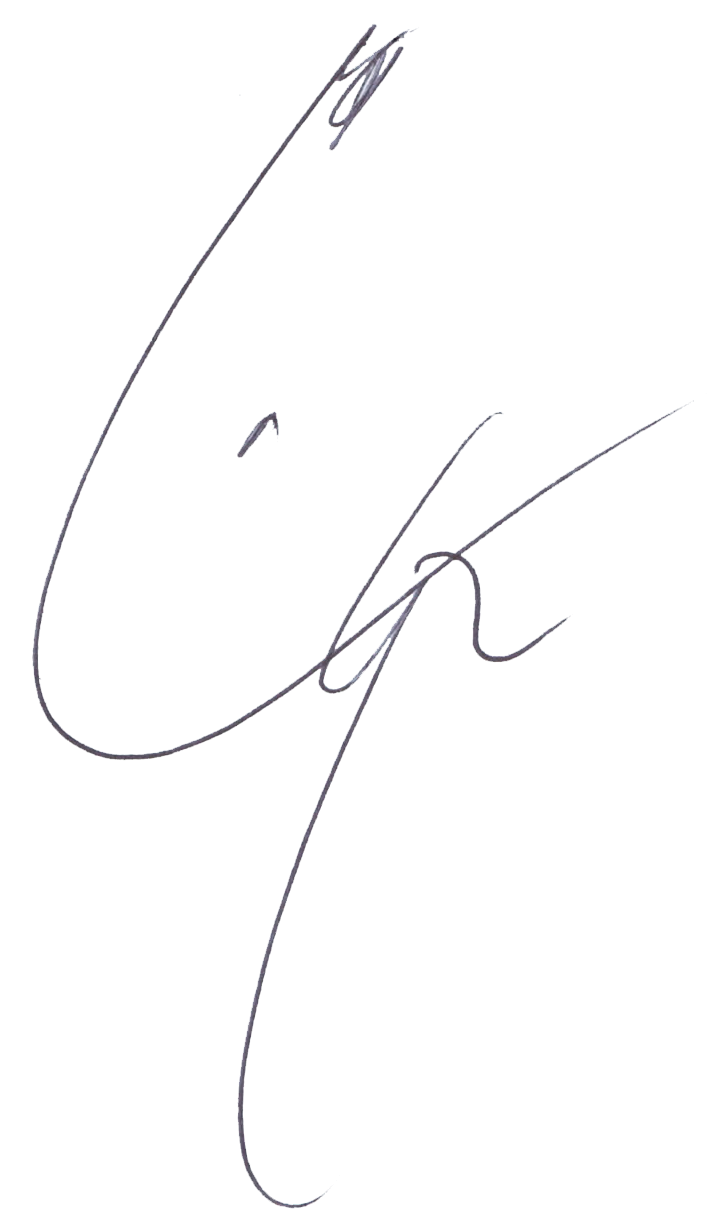 C.P. ELIUD ROBERTO GARZA ARIZPEDirector General de AuditoríaARQ. JOSÉ MARÍA RUÍZ MARTÍNEZDirector de Auditoría de Obra Pública y Desarrollo UrbanoC.P. JAIME ROBERTO CORTÉZ BARRAGÁNDirector de Auditoría (Gestión Financiera)CONTENIDOPags.I.Dictamen del Auditor1II.Presentación3III.Resumen de la Cuenta Pública presentada por el ente fiscalizado y resultados generales de la revisión practicada5IV.Objetivos y alcances de la revisión practicada tanto a la gestión como al desempeño, incluyendo los criterios de selección y descripción de los procedimientos de auditoría aplicados15V.Descripción de los elementos revisados y resultados obtenidos en la revisión18A.  La evaluación de la gestión financiera y del gasto público18B. Cumplimiento de las Normas de Información  Financiera  aplicables al sector gubernamental y de las disposiciones contenidas en los ordenamientos y normativa correspondientes66VI.Observaciones derivadas de la revisión practicada, las aclaraciones a las mismas por los funcionarios responsables y su análisis por la Auditoría Superior del Estado, incluyendo las acciones que se ejercerán y recomendaciones que se formularán67VII.Trámite y resultados obtenidos, derivados de las solicitudes formuladas por el H. Congreso del Estado185VIII.Resultados de la revisión de situación excepcional187IX.Situación que guardan las observaciones, recomendaciones y acciones promovidas, respecto de las Cuentas Públicas de ejercicios anteriores187A. Resumen de la Cuenta Pública presentada por el ente fiscalizado y resultados generales de la revisión practicadaEl Municipio de San Pedro Garza García, Nuevo León, presentó el 28 de marzo de 2019 ante el H.Congreso del Estado su Cuenta Pública correspondiente al ejercicio de 2018, la cual fue remitida a esta Auditoría Superior del Estado el día 12 de abril de 2019.Como resultado de la revisión de la Cuenta Pública del Municipio de San Pedro Garza García, Nuevo León, nos permitimos enviar el presente resumen ejecutivo con cifras en miles de pesos y con los comentarios que consideramos más importantes, siendo los siguientes:ACTIVO	$3,186,751El Activo se clasifica como sigue:Grupo	ImporteActivo circulante	$  1,058,531 Activo no circulante		2,128,220 Total	$  3,186,751ACTIVO CIRCULANTE	$1,058,531Se integra por los rubros siguientes:Rubro	ImporteEfectivo y equivalentes	$	949,091Derechos a recibir efectivo o equivalentes	19,645Derechos a recibir bienes o servicios	89,795Total	$  1,058,531Los activos circulantes corresponden al efectivo existente en fondos de cajas chicas, y fondos revolventes, en bancos e inversiones, así como, por saldos de gastos por comprobar, cheques devueltos, entre otros.ACTIVO NO CIRCULANTE	$2,128,220Se integra por los rubros siguientes:PASIVO$459,588El Pasivo se clasifica como sigue:GrupoImportePasivo circulante$ 116,602Pasivo no circulante342,986Total$ 459,588PASIVO CIRCULANTE$116,602Se integra por los rubros siguientes:RubroImporteCuentas por pagar a corto plazo$	105,340Porción a corto plazo de la deuda pública a largo plazo5,687Pasivos diferidos a corto plazo773Fondos y bienes de terceros en garantía y/o administración a corto plazo4,496Otros pasivos a corto plazo306Total$	116,602Gastos de funcionamiento$	1,724,301Transferencias, asignaciones, subsidios y otras ayudas416,708Intereses, comisiones y otros gastos de la deuda pública7,906Otros gastos y pérdidas extraordinarias103,463Inversión pública318,728Total$	2,571,106OBSERVACIONES PRELIMINARESOBSERVACIONES PRELIMINARESOBSERVACIONES PRELIMINARESOBSERVACIONES PRELIMINARESOBSERVACIONES PRELIMINARESOBSERVACIONES SUBSISTENTESOBSERVACIONES SUBSISTENTESOBSERVACIONES SUBSISTENTESNo. deobservaciones preliminaresMontoobservado1 $No. deobservaciones solventadasMontossolventados2 $Recuperacionesoperadas3 $No. deobservaciones no solventadasMontos nosolventados4 $Probablesrecuperaciones5 $GESTIÓN FINANCIERAGESTIÓN FINANCIERAGESTIÓN FINANCIERAGESTIÓN FINANCIERAGESTIÓN FINANCIERAGESTIÓN FINANCIERAGESTIÓN FINANCIERAGESTIÓN FINANCIERAGESTIÓN FINANCIERANormativaA3206002600EconómicaC6554218204372372Subtotal385548182030372372OBRA PÚBLICAOBRA PÚBLICAOBRA PÚBLICAOBRA PÚBLICAOBRA PÚBLICAOBRA PÚBLICAOBRA PÚBLICAOBRA PÚBLICAOBRA PÚBLICANormativaA3102500600EconómicaC251725170000Subtotal33517275170600DESARROLLO URBANODESARROLLO URBANODESARROLLO URBANODESARROLLO URBANODESARROLLO URBANODESARROLLO URBANODESARROLLO URBANODESARROLLO URBANODESARROLLO URBANONormativaA20000200OBSERVACIONES PRELIMINARESOBSERVACIONES PRELIMINARESOBSERVACIONES PRELIMINARESOBSERVACIONES PRELIMINARESOBSERVACIONES PRELIMINARESOBSERVACIONES SUBSISTENTESOBSERVACIONES SUBSISTENTESOBSERVACIONES SUBSISTENTESNo. de observaciones preliminaresMontoobservado1 $No. deobservaciones solventadasMontossolventados2 $Recuperaciones operadas3 $No. de observaciones no solventadasMontos nosolventados4 $Probables recuperaciones5 $Subtotal20000200LABORATORIOLABORATORIOLABORATORIOLABORATORIOLABORATORIOLABORATORIOLABORATORIOLABORATORIOLABORATORIONormativaA70100600TécnicaD10000100Subtotal80100700Total811,07136699045372372Observación No.AspectoMonto no solventado $Acciones y recomendacionesGESTIÓN FINANCIERAGESTIÓN FINANCIERAGESTIÓN FINANCIERAGESTIÓN FINANCIERA1Normativa0VAI27Normativa0VAI28Normativa0VAI29Normativa0VAI2Normativa0VAI3Normativa0VAIObservación No.AspectoMonto no solventado $Acciones y recomendaciones4Normativa0VAI5Normativa0VAI6Normativa0VAI26Normativa0VAI8Normativa0VAI9Normativa0VAI10Normativa0VAI11Normativa0VAI12Normativa0VAI13Normativa0VAI14Normativa0VAI16Normativa0VAI18Normativa0VAI19Normativa0VAI20Normativa0VAI21Normativa0VAI22Normativa0VAI, RG23Normativa0VAI24Normativa0VAI30Normativa0VAI7Económica112VAI15Económica32VAI17Económica8VAI25Económica220VAISubtotal372OBRA PÚBLICAOBRA PÚBLICAOBRA PÚBLICAOBRA PÚBLICA31Normativa0VAI32Normativa0VAI33Normativa0VAI34Normativa0VAI35Normativa0VAI, RG36Normativa0VAISubtotal0DESARROLLO URBANODESARROLLO URBANODESARROLLO URBANODESARROLLO URBANO37Normativa0VAI, RG38Normativa0VAI, RGSubtotal0LABORATORIOLABORATORIOLABORATORIOLABORATORIO39Normativa0VAI40Normativa0VAI42Normativa0VAI43Normativa0VAI, RG44Normativa0VAI, RG45Normativa0VAI, RG41Técnica0RGSubtotal0Total372Tipo deauditoríaObs.AccionesAccionesAccionesAccionesRecomendacionesRecomendacionesTotalaccionesMonto nosolventado$Tipo deauditoríaObs.PEFCF1IDP2IASF3VAI4RG5RD6TotalaccionesMonto nosolventado$GESTIÓNFINANCIERA3030131372OBRA PÚBLICA66170DESARROLLOURBANO22240LABORATORIO764100Total4544852372Monto nosolventado por tipo de acción $00037200EntidadTipos de auditoría a Cuenta Pública 2018Tipos de auditoría a Cuenta Pública 2018Tipos de auditoría a Cuenta Pública 2018Tipos de auditoría a Cuenta Pública 2018Tipos de auditoría a Cuenta Pública 2018Tipos de auditoría a Cuenta Pública 2018Tipos de auditoría a Cuenta Pública 2018EntidadAuditoría Financiera1Auditoría Técnica a la Obra Pública2Auditoría en Desarrollo Urbano3Laboratorio de Obra Pública4Auditoría de Evaluación al Desempeño5Auditoría a Recursos Federales6TotalSan    Pedro	Garza	García, Nuevo León111 *1--404INGRESOS Y OTROS BENEFICIOS     2018	 	2017	41Impuestos$	1,180,727$	1,085,6360414Derechos157,779122,2950415Productos de Tipo Corriente152,013109,0160416Aprovechamientos de Tipo Corriente92,55777,82842Participaciones y Aportaciones4211Participaciones1,058,0351,015,5704212Aportaciones254,559284,25243Otros Ingresos y Beneficios4399Otros Ingresos y Beneficios Varios2801,264Total Ingresos$ 	2,895,950 SIC (5)$ 	2,695,862 05GASTOS Y OTROS PERDIDASSIC (1)51Gastos de Funcionamiento0511Servicios Personales1,032,989934,7350512Materiales y Suministros180,187SIC (6)124,5010513Servicios GeneralesSIC (2)511,126384,96752Transferencias, Asignaciones, Subsidios y Otras Ayudas0521Transferencias Internas y Asignaciones al Sector Público386,14339,0170523Subsidios y subvenciones-830524Ayudas Sociales30,56533,43554Intereses, Comisiones y Otros Gastos de la Deuda Pública0541Intereses de la Deuda Pública7,90632,8390542Comisiones de la Deuda Pública--55Otros Gastos y Pérdidas Extraordinarias0551Estimaciones, Depreciaciones, Deterioros, Obsolescencias, Amortizaciones y Provisiones103,46386,6590559Otros Gastos--56Inversión Pública0561Inversión Pública No Capitalizable318,72879,995Total de Gastos y Otras PérdidasSIC (3) 	2,571,107  	1,716,232 3210Ahorro / Desahorro Neto del EjercicioSIC (4)$	 	324,843 SIC (7)$ 	979,630 ConceptoImportea)Activo$3,186,751b)Pasivo459,588c)Hacienda pública/patrimonio2,727,163d)Ingresos y otros beneficios2,895,950e)Gastos y otras pérdidas2,571,106a) ACTIVO$3,186,751GrupoImporteActivo circulante$1,058,531Activo no circulante2,128,220Total$    3,186,751ACTIVO CIRCULANTE$1,058,531RubroImporteEfectivo y equivalentes$949,091Derechos a recibir efectivo o equivalentes19,645Derechos a recibir bienes o servicios89,795Total$  1,058,531Efectivo y equivalentes$949,091CuentaImporteEfectivo$659Bancos/cuentas de cheques74,114Inversiones en valores873,686Depósitos en garantía632Total$ 	949,091Efectivo$659Bancos/cuentas de cheques$74,114Inversiones en valores$873,686Depósitos en garantía$632ConceptoImporteImporteSecretaría	de	Finanzas	y	Tesorería General del Estado de Nuevo León$480AF Banregio, S.A. de C.V.81Olga Alanís de Gossler20Corporativo Boya, S.A. de C.V.17Fianzas tramitadas por el Municipio13Gloria Gutiérrez Treviño13Praxair México, S.A.4Tip de México, S.A. de C.V.4Total$ 	632 Derechos a recibir efectivo o equivalentes$19,645CuentaImporteDeudores diversos por cobrar a corto plazo$19,642Otros	derechos	a	recibir	efectivo	o equivalentes a largo plazo3Total$ 	19,645Deudores diversos por cobrar a corto plazo$19,642ConceptoImporteDeudores tesorería$18,559Gastos por comprobar707Documentos por cobrar376Total$ 	19,642Derechos a recibir bienes o servicios$89,795ACTIVO NO CIRCULANTE$2,128,220RubroImporteInversiones financieras a largo plazo$102,000Bienes inmuebles, infraestructura y construcciones en proceso1,597,881Bienes muebles920,635Activos intangibles38,422Depreciación, deterioro y amortización acumulada de bienes(591,132)Activos diferidos 	60,414  	60,414 Total$   2,128,220 Inversiones financieras a largo plazo$102,000Bienes inmuebles, infraestructura y construcciones en proceso$1,597,881ConceptoImporteTerrenos$933,871Edificios no residenciales561,370Construcciones en proceso en bienes de dominio público y privado88,590Construcciones en proceso en bienes propios14,050Total$   1,597,881 Terrenos$933,871ConceptoImporteTerrenos Municipales hasta 2012$745,302Terreno ampliación de Avenida Venustiano Carranza, 20138,365Terreno lateral de Avenida Gómez Morín, 201413,132Terreno Avenida Alfonso Reyes y Jardines Coloniales;  colonia Palo Blanco para vialidad, 2014854Pago de 50% afectación camino al tanque colonia Canteras 2015760Pago de afectaciones a inmuebles por ampliación de la calle María Cantú en la colonia Lucio Blanco, 20165,978Reparación de daños causados por el Municipio, derivados de un juicio de amparo205Predio ubicado al norte del fraccionamiento el Obispo, frente a la calle Francisco Carbajal con expediente catastral 06-014- 016, 201818,000Predio ubicado al norte del fraccionamiento el Obispo, con expediente Catastral 06-014-002, 201841,900Predios ubicados en terrenos de AKRA, 201899,375Total$    933,871 Edificios no residenciales$561,370ConceptoImporteEdificios hasta 2012$376,554Construcción y reconstrucción del Centro Cultural Plaza Fátima20,556Reclasificación por terminación de obra 201544,542Rehabilitación de estancia infantil en calle Platino, colonia San Pedro 4003,292Construcción de Centro Comunitario, colonia Luis Echeverría2,748Restauración del Museo el Centenario1,929Construcción y reconstrucción drenaje pluvial y salida de emergencia CENDI V980Suministro y colocación de caldera para alberca, gimnasio San Pedro 400928Rehabilitación de camerinos en auditorio San Pedro912Suministro y colocación de caldera para alberca en Gimnasio Lázaro Garza Ayala841Ampliación del centro de crecimiento, calle Uranio662Construcción de loza de acceso en clínica municipal578Rehabilitación de loza en bodega, vado Colonia San Pedro 400345Adecuación centro cultural Fátima101Construcción de módulo en edificio de Servicios San Pedro53Construcciones sobre predios ubicados en terrenos de AKRA, 201846,703Construcción de guardería mixta ubicada en calle Cobalto y calle Platino en la colonia San Pedro 400, 201816,089Oficinas de seguridad San Pedro: Diaz Ordaz C-4, Avenida Díaz Ordaz cruz con María Treviño, 201810,543Construcción de estacionamiento municipal y plataforma de área verde en el mismo ubicado en el predio municipal en la calle  María Cantú y Díaz Ordaz en la zona industrial “La Leona”, 20189,287Impermeabilización edificio Akra, 20188,207Cuartel de seguridad Akra, 20186,920Rehabilitación de oficinas ubicadas en la Avenida Díaz Ordaz y calle María Cantú, zona industrial San Pedro, lote 1, 20183,772Proyecto campus de reacción inmediata para la Secretaría de Seguridad Municipal ubicado en Avenida Alejandro IV y Manuel J. Clouthier en la colonia el Obispo, 20182,392Rehabilitación de las bodegas existentes ubicadas en la avenida Díaz Ordaz y calle María Cantú, zona industrial San Pedro (terreno lote 3) disciplinas de alto rendimiento, etapa 1, 20181,639Gerencia de obra, normatividad operacional y dirección arquitectónica del edificio inteligente de seguridad pública municipal ubicado en Valle Oriente, 2018797Total$    561,370 Construcciones en proceso en bienes de dominio público y privado$88,590Construcciones en proceso en bienes propios$14,050Bienes muebles$920,635CuentaImporteMobiliario y equipo de administración$80,431Mobiliario y equipo educacional y recreativo51,330Equipo instrumental, médico y de laboratorio1,707Equipo de transporte146,843Equipo de defensa y seguridad16,920Maquinaria, otros equipos y herramientas623,404Total$   920,635 Mobiliario y equipo de administración$80,431ConceptoImporteEquipo de cómputo$50,952Muebles de oficina y estantería17,904Otros equipos de administración8,965Bienes artesanales, culturales y científicos2,610Total$    80,431 Mobiliario y equipo educacional y recreativo$51,330ConceptoImporteCámaras fotográficas y video$22,536Mobiliario y equipo educativo y recreativo13,601Aparatos deportivos10,939Equipo y aparatos audiovisuales4,254Total$ 	51,330 Equipo instrumental, médico y de laboratorio$1,707ConceptoImporteEquipo médico y laboratorio$1,374Equipo instrumental333Total$ 	1,707 Equipo de transporte$146,843ConceptoImporteAutomóviles y equipo terrestre$135,952Carrocerías y remolques10,891Total$   146,843 Equipo de defensa y seguridad$16,920ConceptoImporteEquipo para defensa 2013$4,786Equipamiento Subsemun1,126Equipamiento de Seguridad 201411,008Total$16,920Maquinaria, otros equipos y herramientas$623,404ConceptoImporteEquipo de comunicación y telecomunicación$553,513Otros equipos18,610Sistemas de aire acondicionado y calefacción13,595Maquinaria y equipo de construcción, agropecuario e industrial13,366Máquinas y herramientas13,250Equipo de generación eléctrica11,070Total$  623,404 Activos intangibles$38,422ConceptoImporteSoftware$31,035Licencias7,387Total$    38,422 Depreciación, deterioro y amortización acumulada de bienes$(591,132)ConceptoImporteAmortización acumulada de activos intangibles$(34,881)Depreciación acumulada de bienes inmuebles(157,217)Depreciación acumulada de bienes muebles(399,034)Total$    (591,132) Activos diferidos$60,414b) PASIVO$459,588ConceptoImportePasivo circulante$116,602Pasivo no circulante342,986Total$ 	459,588PASIVO CIRCULANTE$116,602RubroImporteCuentas por pagar a corto plazo$105,340Porción a corto plazo de la deuda pública a largo plazo5,687Pasivos diferidos a corto plazo773Fondos	y	bienes	de	terceros	en	garantía	y/o administración a corto plazo4,496Otros pasivos a corto plazo306Total$   116,602Cuentas por pagar a corto plazo$105,340CuentaImporteProveedores y contratistas por obras públicas por pagar a corto plazo$86,766Retenciones y contribuciones por pagar a corto plazo17,228Otras cuentas por pagar a corto plazo1,346Total$   105,340 Proveedores y contratistas por obras públicas por pagar a corto plazo$86,766ProveedorImporteBioenergía de Nuevo León, S.A. de C.V.$10,734Thousand International Companies, S.A. de C.V.5,509Servicios Gasolineros de México, S.A. de C.V.4,307Servicios de Agua y Drenaje de Monterrey, IPD3,000Red Recolector, S.A. de C.V.2,824ProveedorImporteHospital de Ginecología y Obstetricia de Monterrey, S.A. de C.V.2,458Tesorería de la Federación1,768CFE Suministradora de Servicios Básicos1,659Swiss Hospital Sapi, S.A. de C.V.1,434Eólica Santa Catarina, S. de R.L. de C.V.1,300Simeprode1,276MS Comercializadora e Importadora, S.A. de C.V.1,058Tiendas Soriana, S.A. de C.V.1,031Servicios Gasolineros de México, S.A.797Excavaciones y Pavimentos Pag, S.A. de C.V.683Pavimentos Flexibles, S.A. de C.V.656Total$   40,494 Retenciones y contribuciones por pagar a corto plazo$17,228ConceptoImporteImpuesto sobre la renta retenido al personal$9,0073% sobre nómina3,932Retenciones de Imss2,549Retenciones sobre obras1,740Total$   17,228 Otras cuentas por pagar a corto plazo$1,346ConceptoImportePago a proveedores administración anterior$1,708Acreedores diversos135Otras cuentas por pagar95Fondo de aportaciones(40)Deducciones al personal(552)Total$1,346Porción a corto plazo de la deuda pública a largo plazo$5,687Pasivos diferidos a corto plazo$773Fondos y bienes de terceros en garantía y/o administración a corto plazo$4,496ConceptoImporteFondosCultura$1,910FAISM 2017904FAISM 2018770Fondo Fortaseg149Fondo Sipinna23Depósitos en garantíaSanc/serv comunitarios350Auditorio San Pedro129Salones polivalentes62Incubadoras de negocios50OtrosAcreedores por depósitos en garantía149Total$ 	4,496 Otros pasivos a corto plazo$306PASIVO NO CIRCULANTE$342,986RubroImporteDeuda pública a largo plazo$52,917Provisiones a largo plazo290,069Total$    342,986 Deuda pública a largo plazo$52,917Provisiones a largo plazo$290,069ConceptoImporteIndemnización legal$202,851Fondo de pensiones87,218Total$    290,069 c)  HACIENDA PÚBLICA / PATRIMONIO$2,727,163ConceptoImporteResultado del ejercicio (ahorro/desahorro)$324,843Resultado de ejercicios anteriores2,356,859Revalúos60,971Rectificaciones de resultado de ejercicios anteriores(15,510)Total Hacienda Pública / Patrimonio$   2,727,163 d)  INGRESOS Y OTROS BENEFICIOS$2,895,950Ingresos RealesIngresos RealesIngresos RealesIngresos RealesIngresos RealesIngresos RealesIngresos RealesVariaciónVariaciónVariaciónRubros2018%2017%Importe%Impuestos$1,180,72741$1,085,63640$95,0919Derechos157,7796122,295535,48429Productos de tipo corriente152,0135109,016442,99739Aprovechamientos de tipo corriente92,557377,828314,72919Participaciones y aportaciones1,312,594451,299,8224812,7721Otros ingresos y beneficios varios280-1,264-(984)(78)Total$2,895,950100$2,695,861100$200,0897IMPUESTOS$1,180,727CuentaImporte%Alcance%Predial$679,98258$64,3139Adquisición de inmuebles499,6364270,96614Recargos y accesorios7---Diversiones y espectáculos públicos1,102-49645Total$ 	1,180,727  100$   135,775 	11Predial$679,982Adquisición de inmuebles$499,636Recargos y accesorios$7Diversiones y espectáculos públicos$1,102DERECHOS$157,779CuentaImporte%Alcance%Contribuciones 7 y 17%$14,3579$12,69788Construcciones y urbanizaciones75,9134853,06770Diversos derechos38,2072521,26156Inscripción y refrendos11,30073,23629Expedición de licencias y permisos16,078102,77217Derechos por cooperación de obras públicas1,91111,911100Recargos13---Total$157,779100$94,94460Contribuciones 7 y 17%$14,357Construcciones y urbanizaciones$75,913ConceptoImporteLicencia de uso de edificación$47,407Aprobación planos y permisos de construcción16,467Régimen en condominio vertical4,611Permiso rotura de pavimento4,164Demolición896Elaboración planos programa modernización catastral674Modificación de lineamientos505Subdivisión, fusiones y relotificación441Licencia de uso de suelo354Alineamientos155Recepción de obra132Números oficiales para casa habitación35Autorización de factibilidad y lineamientos27Terminación de obra y liberación de garantía22Trámite de prórroga de construcción16Autorización de modificación7Total$75,913Diversos derechos$38,207ConceptoImporteParquímetros$10,564Trámite de pasaportes9,337Servicios de vigilancia y vialidad8,323Licencia para anuncios2,428Espectáculos	y	eventos	públicos	y privados1,106Ocupación de la vía pública949Recargos782Pago derechos revisión y Vo. Bo. planos de drenaje pluvial763Limpia y recolección de desechos674Ocupación vía pública servicios509Restaurant Week466Revisión de notas de Isai422Gastos de ejecución419Revisión y permisos de tala, trasplante y poda387Eventos en general con venta y consumo de bebidas alcohólicas361Servicios ambientales169Certificaciones111Vo. Bo. de no infracciones73Limpia eventos públicos67Constancia de refrendo67Constancias	de	no	afectación	áreas municipales63Cambio titular y/o comercio46Recargos limpia y recolección desechos37Recargos licencias de anuncios27Recargos de documentos25Permisos encuestas vía pública15Asesorías a incubadoras11Otros6Total$ 	38,207 Inscripción y refrendos$11,300ConceptoImporteRefrendos anuales$10,235Inscripciones por inicio de actividades943Recargos50Gastos de ejecución72Total$11,300Expedición de licencias y permisos$16,078ConceptoImportePermisos para circular con carga pesada$6,152Permiso de no estacionarse4,491Exámenes de manejo2,147Licencia de manejo1,857Contraprestación concesión servicio de grúa583Señalamiento para no estacionarse493Exámenes médicos265Cursos de manejo80Reposición de permiso provisional Novel10Total$   16,078 Derechos por cooperación de obras públicas$1,911Recargos$13PRODUCTOS DE TIPO CORRIENTE$152,013CuentaImporte%Alcance%Arrendamiento y/o explotación de bienes municipales$12,9139$2,87422Venta de bienes municipales29,4671929,44499Rendimientos bancarios99,83566--Diversos productos9,79865,65858Total$152,013100$37,97625Arrendamiento y/o explotación de bienes municipales$12,913ConceptoImporteRenta de auditorio$5,287Renta carros alegóricos1,104Cuotas estacionamiento municipal1,059Gimnasio San Pedro 400828Gimnasio Casco Jesús D. González577Centro de atención Juventud San Pedro Raza515Otros ingresos auditorio San Pedro483Centro deportivo FUD421Renta centro cultural Fátima403Gimnasio Canteras305Ligas deportivas286Renta de áreas municipales264Renta incubadora de negocios San Pedro236Renta salón Centro Cultural San Pedro156Centro cultural y deportivo El Obispo143Renta lotes de panteón municipal142Renta salón Revolución V137Renta salón Revolución II116Renta salón Revolución IV97Gimnasio Tampiquito86Gimnasio Vista Montaña84Renta salón El Obispo43Cuotas Museo El Centenario29Renta salón polivalente V. Mirador26Cuotas centro cultural La Cima22Renta salón Lázaro Garza Ayala21Renta salón polivalente Lucio Blanco13Cuotas centro cultural Vista Montaña12Renta salón Valle de Vasconcelos11Otros7Total$12,913Venta de bienes municipales$29,467ConceptoImporteVenta de terrenos municipales$25,600Venta de bienes muebles3,824Venta terrenos Mirador Vasconcelos36Gavetas del panteón municipal7Total$ 	29,467 Rendimientos bancarios$99,835Diversos productos$9,798ConceptoImporteSan Pedro de Pinta$1,813Centro desarrollo integral San Pedro1,526Stands de exposiciones1,178San Pedro Arte Fest1,142Concursos de obras públicas593Protección civil Vo. Bo.448Concursos de adquisiciones371ConceptoImporteInhumaciones y exhumaciones268DIF centro desarrollo integral 2243Establecimiento	de	venta	de	bebidas alcohólicas Vo. Bo.236Impacto vial Vo. Bo.231DIF centro desarrollo integral 3221Talleres productivos de educación especial218DIF centro desarrollo integral 1188Concursos patrimonio100DIF centro desarrollo integral 599DIF asistencia social93Mantenimiento pintura exclusivos residenciales90DIF ingresos Casa Club85Cursos y cuotas kiosco García Naranjo78Tienda de mujeres productivas68Cursos y cuotas kiosco Clouthier67Copia de planos oficiales62DIF taller de maquila60Copias simples47Reductor de velocidad40Cursos y cuotas kiosco Sauces40Reposición de poste sedal37Cursos y cuotas kiosco Garza Ayala35DIF centro de atención psicológica31Cursos y cuotas kiosco Revolución30Cursos y cuotas kiosco Tampiquito30Cursos y cuotas Valle del Mirador17Cursos y cuotas kiosco Los Pinos11Otros2Total$ 	9,798 APROVECHAMIENTOS DE TIPO CORRIENTE$92,557CuentaImporte%Alcance%Multas$66,16272$10,57416Diversos aprovechamientos25,2672717,17568Donativos1,128170062Total$92,557100$28,44931Multas$66,162ConceptoImporteMultas de tránsito$34,299Multa falta permiso de construcción15,102Multa parquímetros7,714Multa faltas artículo 14 fracción IX2,711Multa predial de modernización catastral2,386Multa sanciones predial2,218Multa por derribo de arbolado599Multas de policía502Sanciones de multas comercios y similares241Multas de comercio y similares95Sanción licencia de anuncios92Multas81Multas de protección civil59Multa por falta de permiso rotura pavimento54Otros9Total$    66,162 Diversos aprovechamientos$25,267ConceptoImporteAportación a la vialidad Secretaría de Desarrollo Sustentable$10,563Aportación de empleados para clínica municipal9,286Indemnizaciones por daños al municipio en accidente vial2,172Recuperación de seguros1,768Intereses por financiamiento967Indemnización cheque devuelto 20%187Diversos aprovechamientos172Aportación Infamilia clínica municipal148Otros4Total$ 	25,267 Donativos$1,128ConceptoImporteDonativos Secretaría de Cultura$807Donativo a D.I.F.243Donativo Un Solo San Pedro (vivienda)31Donativo presupuesto participativo27Donativo20Total$ 	1,128 PARTICIPACIONES Y APORTACIONES$1,312,594ConceptoImporte%Alcance%ParticipacionesFondo general de participaciones$753,31557$753,315100Otras Aportaciones FederalesImpuesto sobre automóviles nuevos (ISAN)26,964226,964100Impuesto especial sobre producción y servicios (IEPS)25,350225,350100Fondo de fomento municipal94,749794,749100Fondo de fiscalización28,555228,555100Recaudación venta gasolina y diésel29,157229,157100Participable Art. 3-B Ley de Coordinación Fiscal (devolución de I.S.R.)86,272786,272100Fondo de extracciones de hidrocarburos2,604-2,604100Impuesto de tenenciaImpuesto de tenencia7,55817,558100Control vehicular3,512-3,512100Aportaciones EstatalesFondos descentralizados39,105339,105100Fondo de desarrollo municipal34,170334,170100Aportación para el impuesto 3% sobre nómina73,534673,534100Fondo de seguridad para los municipios15,498115,498100Sipinna410-410100Adeudo convenio ICV787-787100Aportaciones FederalesFondo Fortaseg10,916110,916100Aportaciones Federales FAISMAportación federal FAISM4,839-4,839100Rendimientos bancarios 2017336---ConceptoImporte%Alcance%Aportaciones Federales FAFMAportaciones federales FAFM74,726674,726100Rendimientos bancarios 2018237---Total$   1,312,594   100 $   1,312,021  	99 OTROS INGRESOS Y BENEFICIOS VARIOS$280ConceptoImporteImporteIngresos por pagos no identificados$202Sobrantes de caja78Total$ 	280 e)  GASTOS Y OTRAS PÉRDIDAS$2,571,106Egresos RealesEgresos RealesEgresos RealesEgresos RealesEgresos RealesEgresos RealesEgresos RealesVariaciónVariaciónVariaciónGrupo2018%2017%Importe%Gastos de funcionamiento$1,724,30167$1,444,20484$(280,097)(19)Transferencias, asignaciones, subsidios y otras ayudas416,7081672,5354(344,173)(474)Intereses, comisiones y otros gastos de la deuda pública7,906-32,839224,93376Otros	gastos	y	pérdidas extraordinarias103,463486,6595(16,804)(19)Inversión pública318,7281379,9955(238,733)(298)Total$  2,571,106  100$  1,716,232  100$  (854,874)    (50)ProveedorConceptoImportePatronato de Museos de San PedroAportación Municipal$346,133Thousand International Companies, S.A. de C.V.Telecomunicaciones213,048Banca Afirme, S.A. Fideicomiso 62321Servicios financieros164,839Diseño Infraestructura y Servicios, S.A. de C.V.Obra pública75,266Servicios Gasolineras de México, S.A. de C.V.Gasolina60,860Ocsi Soluciones, S.A. de C.V.Bonos de despensa62,312Desarrollo y Estructuras Urbanas, S.A. de C.V.Obra pública61,336Pico Infraestructura Urbana, S.A. de C.V.Obra pública60,153Ernesto Santos ZambranoCompra de inmueble41,900Interasfalto, S.A. de C.V.Asfalto y pavimentación39,987Constructora Moyeda, S.A. de C.V.Obra pública39,330Bioenergía de Nuevo León, S.A. de C.V.Energía eléctrica20,964Prisma Desarrollos, S.A. de C.V.Obra pública31,208Star Banregio, S.A. de C.V. SofomServicios financieros31,082Diagnosis y Consultoría EnergéticaLuminarias y suministro postes28,742Comercializadora Médix, S.A. de C.V.Medicamento,  material médico y  deMedicamento,  material médico y  deProveedorConceptoImportecuración29,604Servicios de Agua y Drenaje de Monterrey. I.P.D.Agua y drenaje25,157Red Recolector, S.A. de C.V.Desechos sólidos25,762Swiss Hospital Sapi, S.A. de C.V.Medicamento, material médico y de curaciónMedicamento, material médico y de curación18,049GASTOS DE FUNCIONAMIENTO$1,724,301CapituloImporte%Alcance%Servicios personales$1,032,98960$920,87989Materiales y suministros180,1871026,49715Servicios generales511,12530168,03833Total$  1,724,301   100$    1,115,414   65SERVICIOS PERSONALES$1,032,989CuentaImporte%Alcance%Remuneraciones al personal de carácter permanente$379,14137$378,82299Otras prestaciones sociales y económicas315,91530290,21492Remuneraciones adicionales y especiales153,11415152,91899Seguridad social132,2761346,38235Remuneraciones al personal de carácter transitorio48,317548,317100Pago de estímulos a servidores públicos4,226-4,226100Total$ 1,032,989    100$ 	920,879   89Remuneraciones al personal de carácter permanente$379,141ConceptoImporte%Alcance%Sueldos a personal permanente quincena$287,18176$287,181100Sueldos a personal permanente semana85,3712285,371100Dietas6,27026,270100Seguro de responsabilidad civil contrato319---Total$    379,141   100$ 	378,822 	99Otras prestaciones sociales y económicas$315,915ConceptoImporte%Alcance%Absorción de ISR$75,47824$75,478100Bono de despensa56,1081856,108100Pensiones de carácter quincenal46,8751546,875100Pensiones de carácter semanal38,4951238,495100Indemnizaciones22,77377,66134Aguinaldos para pensionados15,199515,199100Bonos de despensa pensionados15,072515,072100Gastos domiciliarios14,798514,798100Fondo de pensiones6,66526,665100Gastos domiciliarios pensionados5,22325,223100Becas empleados sindicalizados3,8961--Bono compensatorio3,80713,807100Eventos sociales a servidores públicos3,592198828Bono compensatorio pensionados1,83911,839100Becas empleados no sindicalizados1,7651--Gastos y ayudas servicios funerarios1,315-81862Uniformes al personal (zapatos)1,188-1,188100ConceptoImporte%Alcance%Premios eventos sociales870---Capacitación servidores públicos709---Otras prestaciones sociales y económicas134---Útiles escolares114---Total$    315,915  100$ 	290,214 	92Remuneraciones adicionales y especiales$153,114ConceptoImporte%Alcance%Aguinaldo$56,68137$56,681100Prima vacacional26,6881726,688100Percepción extraordinaria24,2351624,235100Prima vacacional y percepción adicional17,2261117,226100Tiempo extra13,422913,422100Premio de antigüedad4,70434,704100Prima de antigüedad3,74433,744100Aguinaldo base personal eventual3,28323,283100Prima dominical2,93522,935100Indemnizaciones196---Total$    153,114  100$   152,918 	99Seguridad social$132,276ConceptoImporte%Alcance%Servicio médico y hospitalización$52,76540$19,07536Medicamentos33,057253,23410Aportación Imss10,94886,83462Consultas médicas contrato10,92981,38613Aportaciones por cesantía y vejez8,01266,55982Contrato seguro de vida7,56163,54147Laboratorio y radiología4,75242,40051Seguro responsabilidad civil asistencia legal contrato2,64122,641100Aparatos y accesorios médicos1,199171259Material médico407---Consulta hospitalaria5---Total$   132,276  100$ 	46,382    35Remuneraciones al personal de carácter transitorio$48,317Pago de estímulos a servidores públicos$4,226ConceptoImporte%Alcance%Bonos de puntualidad$1,66339$1,663100Estímulos económicos policía y tránsito1,314311,314100Bonos de productividad1,249301,249100Total$4,226100$4,226100MATERIALES Y SUMINISTROS$180,187CuentaImporte%Alcance%Combustibles, lubricantes y aditivos$63,47235$6,06110Materiales y artículos de construcción y de reparación59,406332,7855Vestuario, blancos, prendas de protección y artículos deportivos24,7451417,07569Herramientas, refacciones y accesorios menores10,7716--Alimentos y utensilios9,84755766Materiales de administración, emisión de documentos y artículos oficiales8,0555--Productos químicos, farmacéuticos y de laboratorio3,1782--Materiales y suministros para seguridad706---Materias	primas	y	materiales	de	producción	y comercialización7---Total$180,187100$26,49715Combustibles, lubricantes y aditivos$63,472ConceptoImporte%Alcance%Gasolina$50,76980$6,06112Diésel12,17719--Aceites y lubricantes4441--Gas L.P.82---Total$63,472100$6,06110Materiales y artículos de construcción y de reparación$59,406ConceptoImporte%Alcance%Materiales	para	pavimentación	y recarpeteo$41,42370$--Pintura5,176976015Material eléctrico5,07991,44228Artículos metálicos para construcción3,037558319Materiales de construcción1,0832--Material de plomería9842--Cemento y productos de concreto8571--Otros materiales y artículos para construcción y reparación7991--Productos de madera7671--Productos de yeso80---Material complementario96---Productos de vidrio11---Otros materiales14---Total$ 	59,406   100 $ 	2,785  	5 Vestuario, blancos, prendas de protección y artículos deportivos$24,745ConceptoImporte%Alcance%Uniformes para personal y seguridad pública$15,94964$15,29096Uniformes, vestuarios y accesorios6,394261,78528Artículos deportivos1,5216--Prendas de seguridad y protección personal6563--Productos textiles1451--Blancos y productos textiles79---Material didáctico y de enseñanza1---Total$24,745100$17,07569Herramientas, refacciones y accesorios menores$10,771ConceptoImporte%Refacciones y accesorios equipo administrativo, educativo y recreativo$2,52924Refacciones equipo transporte2,30621Refacciones y accesorios de maquinaria y otros equipos1,67716Llantas1,23112Herramientas7867Accesorios menores7337Refacciones equipo de cómputo4444Refacciones y accesorios semáforos y nomenclaturas4344Acumuladores2282Refacciones y accesorios equipo fondo de cultura1461Refacciones y accesorios de edificios1331Refacciones y accesorios menores equipo de comunicación811Refacciones y accesorios equipo médico20-Refacciones y accesorios de parques19-Refacciones y accesorios equipo de seguridad y defensa4-Total$10,771100Alimentos y utensilios$9,847ConceptoImporte%AlcanceAlcance%Productos alimenticios personas$2,48625$--Alimentos	escoltas,	personal	de seguridad y proximidad2,30923--Alimentos guarderías y casa club1,95120--Productos alimenticios eventos sociales1,8881957631Productos alimenticios ciudadanos5255--Utensilios para servicio de alimentación2563--Alimentos asistencia social2523--Alimentos a presentados1442--Alimentos para animales36---Total$9,847100$5766Materiales de administración, emisión de documentos y artículos oficiales$8,055ConceptoImporte%Artículos para aseo y limpieza$2,72134Papelería y artículos de oficina2,20827Material y suministro de cómputo1,42718Material impreso de uso general1,19115Material didáctico y de enseñanza4786Material para registro e identidad de bienes30-Total$8,055100Productos químicos, farmacéuticos y de laboratorio$3,178ConceptoImporte%Abonos, plantas y semillas$1,78756Productos químicos básicos65321Fertilizantes y fungicidas41913Material médico2839Medicinas para botiquín241Otros12-Total$3,178100Materiales y suministros para seguridad$706ConceptoImporteImporte%Material de seguridad pública$56580Prendas de protección para seguridad pública14120Total$706100Materias primas y materiales de producción y comercialización$7ConceptoImporteImporte%Mercancías adquiridas para su comercialización$686Impuestos y derechos114Total$7100SERVICIOS GENERALES$511,125CuentaImporte%Alcance%Servicios de instalación, reparación, mantenimiento y conservación$228,23245$78,53034Servicios básicos82,1891621,82327Servicios profesionales, científicos y técnicos y otros servicios60,6771224,94541Servicios de arrendamiento49,877101,1832Otros servicios generales46,729921,59346Servicios financieros, bancarios y comerciales26,625515,71259Servicios de comunicación social y publicidad8,51721,66520Servicios oficiales7,12912,58736Servicios de traslado y viáticos1,150---Total$511,125100$168,03833Servicios de instalación, reparación, mantenimiento y conservación$228,232ConceptoImporte%Alcance%Mantenimientos de:Cámaras de seguridad$46,79920$21,31046Parques y jardines35,67316--Áreas públicas22,9421011,30949Alumbrado público19,43898,00941Maquinaria y otros equipos18,526815,89286Edificios e instalaciones11,5235--Señales, semáforos, nomenclaturas9,8834--Vehículos y otros medios de transporte8,5364--Subvenciones parques y jardines6,42131,14318Mobiliario y otros equipos3,5382--Equipo de radios1,645182250Site1,062---Equipo de comunicación801---Equipo	administrativo,	educativo	y recreativo557---Elevadores473---Equipo médico33---Equipo de cómputo28---Otros servicios de mantenimiento:Confinamiento y recolección de desechos37,8481720,04553Servicio de limpieza2,1101--Campos deportivos325---Desarrollo cultural71---Total$228,232100$78,53034Servicios básicos$82,189ConceptoImporte%Alcance%Consumo de energía eléctrica$43,53553$17,76941Servicios de agua y drenaje26,18332--Alumbrado público5,56172,49245Licencias y otros servicios3,05741,56251Servicio telefónico1,6852--Servicio de internet y redes1,5382--Servicio de celular387---Gas edificios municipales187---Servicio de mensajería56---Total$82,189100$21,82327Servicios profesionales, científicos y técnicos y otros servicios$60,677ConceptoImporte%Alcance%Servicios de:Profesionales y consultoría$38,98864$17,14744Tecnologías de la información5,900104,31273Seguridad y vigilancia5,6029--Capacitación4,39272,20550Artísticos2,334477833Fotocopiado e impresión1,5272--Diseño arquitectura e ingeniería931250354Rótulos e impresos6271--Publicaciones3311--Dictámenes médicos45---Total$60,677100$24,94541Servicios de arrendamiento$49,877ConceptoImporte%Alcance%Arrendamientos de:Equipo de transporte$32,41865$1,1832Otros equipos9,41819--Maquinaria2,1114--Edificios2,0734--Mobiliario y equipo de oficina1,7383--Equipo de sonido y escenarios1,0772--Otros3061--Mesas, sillas y manteles3181--Renta de salón para eventos2691--Mobiliario educacional y recreativo149---Total$49,877100$1,1832Otros servicios generales$46,729ConceptoImporte%Alcance%Impuesto sobre nóminas$19,73742$19,737100Provisión de juicios19,28041--Sentencias y resoluciones (predial, isai, construcciones y urbanizaciones)3,20871,85658Intereses y actualizaciones (predial e isai)1,6734--Refrendos, tenencias y otros1,2803--Deducible por accidente4321--Responsabilidad patrimonial3641--Seguros obras de arte2671--Impuestos y derechos259---Seguros responsabilidad civil211---Otros gastos y responsabilidades13---Suscripciones y cuotas5---Total$46,729100$21,59346Servicios financieros, bancarios y comerciales$26,625ConceptoImporte%Alcance%Seguros de vehículos y edificios$11,95845$7,21960Servicios de cobranza8,826336,60675Servicios financieros y bancarios4,453171,88742Fletes y maniobras5042--Traslado de valores4752--Servicios de opinión crediticia4091--Total$26,625100$15,71259Servicios de comunicación social y publicidad$8,517ConceptoImporte%Alcance%Radio, prensa y televisión$6,89881$1,66524Servicios, industria fílmica, sonido y  video7639--Producción de publicidad3875--Difusión en internet y otros medios3534--Artículos promocionales y fotografía1161--Total$8,517100$1,66520Servicios oficiales$7,129ConceptoImporte%Alcance%Gastos de orden social y cultural$5,76681$2,24239Gastos de representación558834562Eventos culturales4817--Atención a consejos1862--Atenciones a funcionarios1272--Eventos por exposiciones11---Total$7,129100$2,58736Servicios de traslado y viáticos$1,150ConceptoImporte%Pasajes terrestres y aéreos$67259Gastos de viaje42937Otros servicios494Total$1,150100TRANSFERENCIAS, ASIGNACIONES, SUBSIDIOS Y OTRAS AYUDAS$416,708CapítuloImporte%Alcance%Transferencias internas y asignaciones al sector público$386,14393$373,14297Ayudas sociales30,56579,33631Total$416,708100$382,47892Transferencias internas y asignaciones al sector público$386,143ConceptoImporte%Alcance%Transferencias al:Patronato de Museos$346,13390$346,133100Sindicato municipal27,034714,03352Instituto Municipal de la Juventud10,615310,615100Instituto Municipal de la Familia2,361-2,361100Total$386,143100$373,14297Ayudas sociales$30,565ConceptoImporte%Alcance%Apoyos a:Personas de escasos recursos$14,14046$5,17237Personas de la tercera edad1,6805--Diversos3961--Jueces auxiliares2591--Equipos deportivos1991--Funerarios32---Aportaciones a:Instituciones de auxilio social3,856133,856100Instituciones culturales y de enseñanza2,147730814Instituciones sin fines de lucro1,0824--Varias2471--Otros:Atención médica personas escasos recursos3,38611--Becas1,9586--Cursos a la comunidad8063--Servicio de traslado de pacientes3771--Total$30,565100$9,33631INTERESES, COMISIONES Y OTROS GASTOS DE LA DEUDA PÚBLICA$7,906ConceptoImporte%Intereses de financiamientos:Intereses de financiamientos:Intereses de financiamientos:Intereses de financiamientos:Intereses de financiamientos:Bancomer 187$3,64446Intereses de AAP:APP Renglón F1 y F42,88837APP sexta etapa1,37417Total$7,906100OTROS GASTOS Y PÉRDIDAS EXTRAORDINARIAS$103,463ConceptoImporte%Alcance%Depreciación del ejercicio de bienes muebles$99,41896$86,40087Disminución	de	bienes	por	pérdida, obsolescencia y deterioro4,0454--Total$103,463100$86,40084INVERSIÓN PÚBLICA$318,728ContratistaConceptoImporte%Desarrollo	y	Cons. Urbana, S.A. de C.V.Construcción del paso a desnivel, ubicado en la Avenida Morones prieto y calle Jiménez en San Pedro$92,33429Diseño	Infraestructura   y Servicios, S.A.Construcción de la gaza Miravalle (retorno elevado) Av. Ignacio Morones Prieto a la altura del puente Miravalle (lado sur)Construcción de la gaza Miravalle (retorno elevado) Av. Ignacio Morones Prieto a la altura del puente Miravalle (lado sur)50,41216Pico	Infraestructura Urbana, S.A. de C.V.Construcción de la gaza Miravalle (retorno elevado)  Avenida Ignacio Morones Prieto a la altura del puente Miravalle (lado norte)Construcción de la gaza Miravalle (retorno elevado)  Avenida Ignacio Morones Prieto a la altura del puente Miravalle (lado norte)41,90813Desarrolladora Trinity, S.A. de C.V.Drenaje pluvial Los Pinos y conexión Tanarah, ubicada en calle Privada Los Pinos y calle San Marcos14,0545Desarrollo	Urbano	y Excavaciones, S.A.Rehabilitación de pavimento, calle Río Suchiate de Avenida Vasconcelos a Roberto Garza Sada en la colonia Lomas del ValleRehabilitación de pavimento, calle Río Suchiate de Avenida Vasconcelos a Roberto Garza Sada en la colonia Lomas del Valle11,1874Foja	Ingenieros Constructores, S.A de C.V.Rehabilitación de pavimento Calzada del Valle entre Calzada San Pedro y Avenida Gómez Morín9,8313Structor	Construcciones,S.A. de C.V.Construcción de puente peatonal Avenida Calzada San Pedro y Río Missouri en la colonia del Valle9,5133Pavimentos Conservación y Microsuperficie, S.A. de C.V.Recarpeteo de Calzada del Valle (cuerpo sur) de Calzada San Pedro hasta la Avenida Gómez Morín7,9342C.F.E. TransmisiónAportación de obra especifica según convenio celebrado con la Comisión Federal de ElectricidadAportación de obra especifica según convenio celebrado con la Comisión Federal de Electricidad7,5592Ismael Vargas RiveraProyecto El Edén, fabricación e instalación de escultura de fuente con derechos de autor, ubicado en la Avenida Calzada del ValleProyecto El Edén, fabricación e instalación de escultura de fuente con derechos de autor, ubicado en la Avenida Calzada del Valle7,0962Bufette de Obras, Serv. y Suministros S.A.Construcción de drenaje pluvial el Sabino, calle Vía Corsa y Fuentes del Valle6,9032Codia, S.A. de C.V.Unidad deportiva La Leona (2da. Etapa) calle María Cantú s/n zona industrialUnidad deportiva La Leona (2da. Etapa) calle María Cantú s/n zona industrial6,6952Diseño	Infraestructura   y Servicios, S.A.Construcción de parque Las Charcas (1era. Etapa), Vía Valeria y Calzada San Pedro en la colonia Fuentes del Valle6,2932Materiales Molin, S.A. de C.V.Rehabilitación Avenida Humberto Lobo de Manuel Santos a Calzada del Valle4,7811Isidro	Ramón	Ramírez VerasteguiRehabilitación de banquetas en Avenida Vasconcelos de Bosques de Chapultepec a Bosques de Canadá en la colonia Bosques del ValleRehabilitación de banquetas en Avenida Vasconcelos de Bosques de Chapultepec a Bosques de Canadá en la colonia Bosques del Valle3,6821Sago	Const.	y Urbanizaciones, S.A. de C.V.Construcción de rutas ecológicas de conexión urbana andador circuito Roberto Garza Sada, Avenida Roberto Garza Sada de Jerónimo Siller a la Avenida Gómez Morín3,0281Proyectos	y	Construc. Gave, S.A. de C.V.Ampliación de 40 imbornales existentes en ambas aceras en Avenida Díaz Ordaz2,9381Diseño	y	Cons.	de Puentes y EstructurasRealización de estudios de prefactibilidad preliminares y anteproyecto de un sistema de transporte urbano por cable (teleférico)Realización de estudios de prefactibilidad preliminares y anteproyecto de un sistema de transporte urbano por cable (teleférico)2,7011Diretto y Asociados, S.A. de C.V.Proyecto ejecutivo para la construcción de puente vehicular en la calle Jiménez sobre el Río Santa Catarina2,6621Cons.	y	Urbanizaciones del Pte., S.A. de C.V.Rehabilitación de andadores, Avenida Alfonso Reyes a la Avenida Roberto Garza Sada a Treviño de la calle Bosques del ValleRehabilitación de andadores, Avenida Alfonso Reyes a la Avenida Roberto Garza Sada a Treviño de la calle Bosques del Valle2,4501Innovadora de Acero, S.A.Construcción del circuito Plan de Ayala, calle Palma colonia2,4091de C.V.Plan de AyalaInmobiliaria Xo, S.A. de C.V.Colector pluvial para la Plaza Xo ubicada en Calzada San Pedro No. 202 colonia Del Valle2,4021Pico	Infraestructura Urbana, S.A. de C.V.Solución a muro de contención calle Camino al Mirador, colonia Joya de la Corona2,2431Comotisa, S.A. de C.V.Texturizado en diversas calles de este municipio1,9661Evaluación	y	Ejecución,S.A. de C.V.Estudio de demanda para el puente vehicular conexión Morones Prieto-corredor de flujo continuo Díaz Ordaz1,9321Grupo	Constructivo Bagonza, S.A. de C.V.Estudio geotécnico y diseño de pavimento (Avenida Vasconcelos, calle Colorines, calle Noche Buena, calle Carbono y calle Plata)Estudio geotécnico y diseño de pavimento (Avenida Vasconcelos, calle Colorines, calle Noche Buena, calle Carbono y calle Plata)1,6581Proyectos	y	Construc. Gave, S.A. de C.V.Rehabilitación de pavimento calle Río de la Plata de Calzada del Valle a Río Grijalva1,6441C.F.E. DistribuciónPago de trabajos de interconexión de nueva infraestructura y trabajos generales sobre las redes áreas existentesPago de trabajos de interconexión de nueva infraestructura y trabajos generales sobre las redes áreas existentes1,4381Manufacturera	y Mantenimiento IndustrialRehabilitación de banquetas en el parque Bosques del Valle, calle Bosques de Itsmo a la calle Bosques de Austria1,154-Desarrollo Constructivo y Urbanístico, S.A.Construcción de mirador al mural túnel de la Loma Larga, con ubicación en calle Los Soles esquina con Avenida Mirador del Campestre, colonia Mirador del CampestreConstrucción de mirador al mural túnel de la Loma Larga, con ubicación en calle Los Soles esquina con Avenida Mirador del Campestre, colonia Mirador del Campestre1,018-Operadora de Contratos Interna. R.R, S.A.Rehabilitación de pavimento calle Xochimilco entre Uxmal y Janitzio colonia San Ángel y rehabilitación de pavimento calle VersallesRehabilitación de pavimento calle Xochimilco entre Uxmal y Janitzio colonia San Ángel y rehabilitación de pavimento calle Versalles1,012-José	Alberto	Olivares MaldonadoEstudios hidrológicos e hidráulicos para el muro de protección de cancha rústica que será ubicada en la Avenida Morones Prieto entre Jiménez y CorregidoraEstudios hidrológicos e hidráulicos para el muro de protección de cancha rústica que será ubicada en la Avenida Morones Prieto entre Jiménez y Corregidora979-Organización	Sermex,S.A. de C.V.Construcción de rejilla pluvial, calle 20 de Noviembre y Arroyo El Obispo en la colonia Unidad Habitacional San PedroConstrucción de rejilla pluvial, calle 20 de Noviembre y Arroyo El Obispo en la colonia Unidad Habitacional San Pedro926-Pv Paisajismo, S.A. de C.V.Proyecto ejecutivo para la reconstrucción del parque Río Mississippi ubicado entre calles Río Moctezuma, Río Mississippi, Río de la PlataProyecto ejecutivo para la reconstrucción del parque Río Mississippi ubicado entre calles Río Moctezuma, Río Mississippi, Río de la Plata725-Proyectos	y	Construc. Gave, S.A. de C.V.Reconstrucción de pavimento calle Platino de Avenida Las Torres a calle Mercurio en la colonia San Pedro 400635-Grupo	Constructivo Bagonza, S.A. de C.V.Elaboración de estudios, factibilidades, análisis, cálculos e ingenierías para el museo del ojo y museo de paleontología, ubicado en la calle 1ra. de Monte Palatino entre calle Fuentes del Valle y Avenida Morones PrietoElaboración de estudios, factibilidades, análisis, cálculos e ingenierías para el museo del ojo y museo de paleontología, ubicado en la calle 1ra. de Monte Palatino entre calle Fuentes del Valle y Avenida Morones Prieto598-Proyectos	y	Construc. Gave, S.A. de C.V.Construcción de rutas ecológicas de conexión urbana (2da. Etapa) Avenida Alfonso Reyes de Avenida Lomas del Valle a calle Bosques del OlivoConstrucción de rutas ecológicas de conexión urbana (2da. Etapa) Avenida Alfonso Reyes de Avenida Lomas del Valle a calle Bosques del Olivo579-T3 Edificaciones, S.A de C.V.Obra por demolición por riesgo edificio Tanarah ubicado en Avenida Vasconcelos No. 345, colonia Santa Engracia254-Masuch Oesterreich DirkProyecto estudio hidráulico comparativo de las zonas de deficiencia de capacidad pluvialProyecto estudio hidráulico comparativo de las zonas de deficiencia de capacidad pluvial246-Est.	de	Mecánica	de Suelos y Asesor, S.A.Estudios de diseño de pavimento calle Gloria de la Calzada del Rosario a la calle Cuauhtémoc en la colonia Hacienda y calle IndependenciaEstudios de diseño de pavimento calle Gloria de la Calzada del Rosario a la calle Cuauhtémoc en la colonia Hacienda y calle Independencia234-Constructora Jomabe, S.A. de C.V.Rehabilitación de pavimento en Avenida Gómez Morín entre Vasconcelos y calle Roble209-Teléfonos de México,  S.A.Pago de reubicación de red Telmex por obra pública    gaza189-de C.V.Morones Prieto - Puente MiravalleGrupo   Corporativo  Delta,S.A. de C.V.Proyecto hidráulico y vial en Arroyo El Capitán de Privada Pinos a la Avenida Morones Prieto161-Grupo Estructo, S.A. de C.V.Construcción de banquetas ubicadas en Avenida Alfonso Reyes tramo Ricardo Margáin y Real San Agustín147-Pavimentos Conservación y Microsuperficie, S.A. de C.V.Rehabilitación de calle Missouri entre Avenida  Gómez Morín y calle Río Tamazunchale en la colonia Del Valle9-$    318,728     100 Importe RealImporte PresupuestoVariaciónConceptoImporte RealImporte PresupuestoImporte%Ingresos y otros beneficiosImpuestos$1,180,727$995,369$185,35819Derechos157,77977,04380,736105Contribuciones por Nuevos Fraccionamientos-13,324(13,324)(100)Productos de Tipo Corriente152,01358,46393,550160Aprovechamientos de Tipo Corriente92,55764,74827,80943Participaciones y Aportaciones1,312,5941,170,814141,78012Otros Ingresos y Beneficios Varios280341(61)(18)Total$    2,895,950 $ 	2,380,102 $ 	515,848  	22 Gastos y otras pérdidasGastos de Funcionamiento$1,724,301$1,956,660$232,35912Transferencias, Asignaciones, Subsidios y Otras Ayudas416,708451,82635,1188Intereses, Comisiones y Otros Gastos de la Deuda Pública7,90623,83615,93067Otros Gastos y Pérdidas Extraordinarias103,463-(103,463)(100)Inversión Pública318,728786,910468,18259Total$    2,571,106 $ 	3,219,232 $ 	648,126  	20 GESTIÓN FINANCIERA(miles de pesos)Las observaciones detectadas durante la revisión en materia de Gestión Financiera, fueron comunicadas en cumplimiento de lo dispuesto en el artículo 46 de la Ley de Fiscalización Superior del Estado de Nuevo León, al titular del Ente Público, y a quien fungió como tal en el periodo objeto de la revisión y dejó de desempeñar dicho cargo, mediante los oficios que adelante se detallan, a efecto de que presentaran dentro del plazo de treinta días naturales, contados a partir de la notificación de las citadas observaciones, las justificaciones y aclaraciones de su intención:Oficio de Observaciones Preliminares	Cargo Titular del Ente Público	RespuestaASENL-OPR-AEM-MU47-	Presidente Municipal [en adelante	Presentó respuesta el 02 de octubre AF080/2019-TE	Ente Público]	de 2019Oficio de Observaciones Preliminares	Cargo durante el periodo	Respuestaobjeto de la revisiónASENL-OPR-AEM-MU47-	Presidente Municipal [en adelante	Presentó respuesta el 02 de octubre AF061/2019-EX	Extitular]	de 2019En ese sentido, se exponen a continuación: Las observaciones no solventadas; las justificaciones  y aclaraciones presentadas en su caso por: el Ente Público por conducto de su titular, bajo el rubro "Del Ente Público", y por quien se desempeñó como tal en el periodo objeto de la revisión bajo el rubro "Del Extitular", y, por último, el análisis efectuado por esta Auditoría Superior del Estado, a las justificaciones y aclaraciones presentadas.Elaborar un registro auxiliar sujeto a inventario de los bienes muebles o  inmueblesbajo custodia que, por su naturaleza, sean inalienables e imprescriptibles, como lo son los monumentos arqueológicos, artístico e históricos (artículo 25, conforme a los Lineamientos para el registro auxiliar sujeto a inventario de bienes arqueológicos, artísticos e históricos bajo custodia de los entes públicos el cual fue publicado en  el POE).Tener el inventario conciliado con el registro contable (artículo 27 LGCG)Realizar la baja de bienes inmuebles (artículo 28, conforme a las Reglas específicas de registro y valoración del patrimonio y a los Lineamientos dirigidos a asegurar que el sistema de contabilidad gubernamental facilite el registro y control de los inventarios de los bienes muebles e inmuebles de los entes públicos publicados en el POE).TransparenciaPublicar en sus páginas de internet a más tardar el último día hábil de abril           su programa anual de evaluaciones, así como las metodologías e indicadores      de desempeño sobre recursos federales transferidos. (artículo 79, primer párrafo LGCG)Publicar a más tardar a los 30 días posteriores a la conclusión de las evaluaciones, los resultados de las mismas e informar sobre las personas que realizaron dichas evaluaciones. (artículo 79, segundo párrafo LGCG)NormativaRespuestaDel Ente Público"I.-a) El Municipio cuenta con bienes históricos municipales que están protegidos por el Instituto Nacional de Antropología e Historia (INAH); se anexa el enlace de la página de internet en donde se encuentran dichos bienes: https://www.sanpedro.gob.mx/ PatrimonioCultural/Edificios.asp#gsc.tab=0. Así mismo dichos bienes también se encuentran dentro del inventario del patrimonio Municipal tal y como se informó  ende octubre de 2019. Lo anterior, en virtud de que actualmente las evaluaciones  seencuentran en proceso de ejecución.Finalmente, la información sobre las personas que realizan dichas evaluaciones se incluirá dentro del informe final de las mismas; adicionalmente, esta información se publicará en el Formato de Difusión del Resultado de las Evaluaciones autorizado por el CONAC dentro del Portal Municipal."Anexo 1 Un CdDel Extitular"1 - I a)b)c)El Exfuncionario municipal del área responsable de dar respuesta a la observación reporta que se allana y hace suyas las repuestas y documentos que se adjunten a las observaciones de la cuenta pública del ejercicio 2018, que responda el C. Lic. Miguel Bernardo Treviño de Hoyos, Presidente Municipal de San Pedro Garza García, N.L.1 - IIa)b)El Exfuncionario municipal del área responsable de dar respuesta a la observación reporta, que la información se encuentra publicada en https://www.sanpedro.gob.mx/Transparencia/ tituloV/2018/ProgramaAnual.pdf."Análisis de la Auditoría Superior del EstadoSe analizaron las aclaraciones y la documentación presentada por el Ente Público y el Extitular, que consiste en archivo electrónico certificado que contiene el inventario de bienes muebles, inmuebles, e intangibles, lo cual solventa parcialmente la observación, solventa en relación a la fracción I inciso c) y fracción II incisos a) y b) considerando las aclaraciones realizadas y la documentación exhibida que demuestra el cumplimiento a la normatividad estipulada; no solventa en relación a la fracción I incisos a) y b) ya que durante el ejercicio 2018 se identificaron erogaciones las cuales no se registraron como parte del inventario de bienes.Acción(es) o recomendación(es) emitida(s)Vista a la Autoridad Investigadora.ACTIVOACTIVOActivo circulanteActivo circulanteDerechos a recibir efectivo o equivalentesDerechos a recibir efectivo o equivalentes2.El Municipio de San Pedro es propietario de un inmueble con una superficie de 1,516.03metros cuadrados ubicado en calles Licenciado Verdad y Avenida José Vasconcelos y Diego Saldivar en la colonia Mirador de Vasconcelos en el Municipio de San Pedro Garza García, Nuevo León, en el cual se ubican las capillas de velación, que sirven para proporcionar servicios funerarios a personal del Municipio y a personas de escasos recursos, a través de la empresa Inmobiliaria del Valle de San Pedro, S.A. de C.V., en relación a lo anterior en Acta de fecha 13 de febrero de 2018 se autorizó por el R. Ayuntamiento el Dictamen número CHPM 15-18/001/2018DPM mediante el cual se aprobó otorgar en Concesión     el Uso, Aprovechamiento y Explotación de dicho inmueble, por cinco años a partir de la firma del contrato, el cual fue turnado al H. Congreso del Estado para su consideración en cumplimiento a lo establecido en el artículo 210, fracción XII antepenúltimo párrafo de la Ley de Asentamientos Humanos, Ordenamiento Territorial y Desarrollo Urbano para el Estado de Nuevo León, observando que durante los ejercicios de 2017 y 2018, se ha hecho uso de dicho inmueble sin contar con un contrato que describa los derechos y obligaciones entre las partes involucradas, en el cual se consideren las mejores condiciones para el Municipio.a) Además, se observó que, de  acuerdo  a  lo  señalado  en  el  acta  y  dictamen  antes descritos, no se localizó ni exhibió durante el proceso de la auditoría la documentación que demuestre que la empresa cumplió con lo señalado en punto tercero en relación a la donación de 50 servicios anuales básicos de velación equivalentes a $335 miles de pesos.NormativaRespuestaDel Ente Público"En relación a este punto, me permito informarle que el Contrato relativo a. las Capillas de Velación, se encuentra en vías de regularización.Con respecto a las Capillas de Velación ubicadas en Lic. Verdad y Av. José   Vasconcelosy Diego Saldívar en la Col. Mirador de Vasconcelos que sirven para proporcionar servicios funerarios y para continuar la labor asistencial de apoyar a personas vulnerables y de escasos recursos que requieren el servicio y no dejarlos desprotegidos cuando lo necesitan, se sigue canalizando en base a dicho convenio el cual actualmente se encuentra turnado al H. Congreso del Estado para su consideración.a)	Se anexa el listado de servicios ofrecidos por Inmobiliaria del Valle de San PedroS.A. de C.V. correspondiente a los años 2017 y 2018" Anexo 4 folios 1 al 3Del Extitular"El Exfuncionario municipal del área responsable de dar respuesta a la observación reporta que se allana y hace suyas las repuestas y documentos que se adjunten a las observaciones de la cuenta pública del ejercicio 2018, que responda el C. Lic. Miguel Bernardo Treviño de Hoyos, Presidente Municipal de San Pedro Garza García, N.L.a)	La  administración  municipal  2018-2021,  entregara  la  comprobación  de  los  50 servicios anuales básicos."SIN ANEXOAnálisis de la Auditoría Superior del EstadoSe analizaron las aclaraciones y la documentación presentada por el Ente Público y         el Extitular, que consiste en copias fotostáticas certificadas de escrito que detalla las canalizaciones realizadas por el DIF durante el periodo de junio de 2017 a mayo de 2018, así como ejemplo de tres expedientes que incluyen la información relacionada con el apoyo del servicio funerario considerando los requisitos establecidos, lo cual solventa parcialmente la observación, considerando lo manifestado y la documentación exhibida, solventa en relación al inciso a) por la entrega de 50 servicios funerarios a personas de escasos recursos del municipio; y no solventa debido a que el contrato que describe los derechos y obligaciones con Inmobiliaria del Valle de San Pedro, S.A. de C.V., por el uso de las capillas de velación, todavía se encuentra en vías de regularización, debido a que se está a reserva de la autorización del Congreso del Estado de Nuevo León.Acción(es) o recomendación(es) emitida(s)Vista a la Autoridad Investigadora.3.Al 31 de diciembre de 2018 la cuenta de deudores diversos préstamos escrituración, reflejaun saldo por importe de $169 miles de pesos que provienen de años anteriores, derivado dela implementación de un programa social para personas de escasos recursos denominado"Un Solo San Pedro", que consistía en la regularización y escrituración de predios, no localizando ni siendo exhibidas durante el proceso de la auditoría, las acciones o medidas ejercidas por la administración municipal para recuperar dichos adeudos efectuadas en el ejercicio antes citado, en cumplimiento a lo establecido en el artículo 100, fracciones IV y X de la Ley de Gobierno Municipal del Estado de Nuevo León, de los cuales como ejemplo se señalan los siguientes:No. de cuenta	.	Nombre	.    .   Importe106-0005-0001	Mauro López Herrera	$	9106-0005-0002	Ma. Elena Cordoba Fuentes	9106-0005-0045	Juana Huitron Saldivar	9106-0005-0048	Teódulo Altamirano Calvo	6106-0005-0051	Rodolfo Gámez Gallegos	5106-0005-0053	Felipe Cordero Soto	1106-0005-0061	Aurelia Martínez García	5106-0005-0069	Adrián Flores Ávila	6106-0005-0072	Rafael Rodríguez Zamarripa	5106-0005-0089	María de la Cruz Ramírez Lara	6106-0005-0105	María de los Ángeles Alamillo Ortiz	3106-0005-0117	Genaro Mata Fuentes	6106-0005-0119	Juana Guerra Ibarra	9106-0005-0122	Lidia Cristina Barrón Gallardo	6106-0005-0128	Candelario Alamillo Robles	7106-0005-0141	Diego Armando Bustos Diaz	7106-0005-0152	María Lorenza Morales Chávez	7106-0005-0160	Juan José Vázquez Ponce	9Los importes señalados en la tabla anterior corresponden a miles de pesos.NormativaRespuestaDel Ente Público"Mediante el oficio número SFT/285-19, la Secretaria de Finanzas y Tesorería Municipal solicito a la Secretaría de Desarrollo Social la implementación de un programa para recuperar los adeudos correspondientes. Derivado de ello, la Dirección de Bienestar Social envió notificaciones a los deudores del programa de escrituración para que acudieran a   la Dirección de Ingresos y se otorgaran facilidades y descuentos en los pagos. Se anexa copia certificada de oficio y las notificaciones presentadas y firmadas de recibidas por los beneficiarios.Como parte del resultado, la Dirección de Ingresos recibió el pago de algunos de          losdeudores y el acercamiento de otros para saber el estado actual de su adeudo. Se  anexan copias certificadas de recibos de pago acreditados. Así mismo, la Dirección de Bienestar Social seguirá enviando recordatorios a los deudores y coordinando acciones con la Dirección de Ingresos para la continuidad de la campaña de recuperación de adeudos."Anexo 6.1 folios del 1 al 1Anexo 6.2 folios del 1 al 41Anexo 6.3 folios del 1 al 6Del Extitular"Por tratarse de un programa de personas de escasos recursos la gestión de cobranza   se encontraba a cargo de la Secretaria de Desarrollo Social, es conveniente que la administración municipal 2018-2021 evalué su recuperación, y en su caso proceda a su cobro o cancelación."SIN ANEXOAnálisis de la Auditoría Superior del EstadoSe analizaron las aclaraciones y la documentación presentada por el Ente Público y el Extitular, que consiste en copias fotostáticas certificadas de oficio No. SFT/285-19 de fecha 24 de julio de 2019 mediante el cual la tesorería municipal solicita a la Secretaría   de Desarrollo Social un programa de recuperación de adeudos, así como notificaciones  de adeudo a los contribuyentes señalados de diversas fechas de los meses de julio           y septiembre de 2019, lo cual solventa parcialmente la observación, considerando lo manifestado y la documentación exhibida ya que se entregaron las gestiones de cobranza realizadas por la administración para la recuperación de dichos adeudos; sin embargo no se exhibió evidencia documental de gestiones realizadas en el ejercicio 2018.Acción(es) o recomendación(es) emitida(s)Vista a la Autoridad Investigadora.4.En Acta No. 60 Sesión Extraordinaria de fecha 04 de octubre de 2018 se autorizó porel R. Ayuntamiento el Dictamen No. CDC 15-18/011/2018 relativo a la celebración de un convenio de colaboración con Distribuidora Arca Continental, S. de R.L. de C.V. con la finalidad de fomentar la cultura, el arte, la convivencia social, el deporte y un estilo de vida más saludables haciendo presencia dicha empresa en el Festival ArteFest y el programa San Pedro de Pinta; derivado de lo anterior se registró póliza de ingresos No. I-57854 de fecha 17 de diciembre de 2018 por importe de $400 miles de pesos como donativo porpatrocinio con cargo a la cuenta de deudores diversos, observando que dicho registró no sesustenta con un convenio debidamente firmado, en el cual se establezcan los derechos y obligaciones entre ambas partes, incumpliendo lo establecido en los artículos 15 de la Ley de Fiscalización Superior del Estado de Nuevo León y 42 de la Ley General de Contabilidad Gubernamental.Derivado de la autorización del R. Ayuntamiento y lo señalado en las cláusulas quinta y sexta, del apartado de consideraciones del dictamen antes descrito, se observó lo siguiente:No se localizaron ni se exhibieron durante el proceso de la auditoría, las acciones  o medidas ejercidas por la administración municipal para recuperar el importe   por$400 miles de pesos que se registraron en deudores diversos, incumplimiento lo establecido en el artículo 100, fracciones IV y X de la Ley de Gobierno Municipal del Estado de Nuevo León.No se localizó ni exhibió durante el proceso de la auditoría la documentación emitida por parte de las emisoras de radio que demuestre la difusión de 350 spots, que detalle fechas y horarios de transmisión, con un valor de $773 miles de pesos.No se localizó ni exhibió durante el proceso de la auditoría la documentación que demuestre la entrega-recepción de 3,000 refrescos y 3,000 envases de agua con valor de $77 miles de pesos, así como la que evidencie el uso que se les dio.Adicional a lo anterior, la empresa obtendría como beneficio espacios en el Programa San Pedro de Pinta de octubre 2018 a febrero de 2019, observado que en los registros contables al 31 de diciembre de 2018 no se identificó el subsidio por este concepto de los meses del ejercicio antes citado, equivalentes a la cantidad de $135 miles de pesos, considerando que de acuerdo a las Cuotas y Tarifas aplicables al ejercicio Fiscal 2018 publicadas en el Periódico Oficial del Estado en fecha 20 de diciembre de 2017, el paquete mensual por participar en el programa antes descrito se cobraría a $45 miles de pesos, incumpliendo lo señalado en el artículo Sexto Regla 3 de la Ley de Ingresos del Estado de Nuevo León.Además, se observó que no se localizó ni exhibió durante el proceso de la revisión información que demuestre que los beneficios obtenidos por la empresa señalados en la cláusula quinta de dicho dictamen, son equiparables a los que la empresa entregó a favor del Municipio indicados en la cláusula sexta del multicitado dictamen.NormativaRespuestaDel Ente PúblicoEl Reglamento Orgánico de la Administración Pública Municipal de San Pedro Garza García,N.L. publicado 28-12-15 establece como responsabilidades en el Artículo 43, inciso B) En materia de Vinculación Cultural: I. Coordinar la organización de las celebraciones públicas como ferias, verbenas, festividades, entre otras; para lo cual había nombrado un Director de Vinculación Cultural bajo mi supervisión, responsable como lo establece el Reglamento de atender ambos programas. Esta persona fue ratificada por la administración municipal actual y en este momento ocupa el puesto de Director de Cultura Popular y Arte, continuando como responsable de dicho festival.Toda la operación, la coordinación y las cuestiones relacionadas con este festival revisadas en las juntas del Comité de Adquisiciones y de la Comisión de Hacienda y Patrimonio Municipal, fueron atendidas por el Director de Vinculación Cultural y la Coordinadora Administrativa de la Secretaria de Cultura, en forma conjunta o individual, según debe de constar en las minutas y listas de asistencia de estas. La Coordinadora Administrativa de la Secretaria de Cultura, bajo mi cargo también fue ratificada por la administración actual.Referente a los puntos del patrocinio de Coca-Cola, cabe mencionar que la Secretaria    de Cultura envío a la oficina de Síndicos y Regidores el 17-diecisiete de septiembre de 2018-dos mil dieciocho el oficio número SC/223/2018 solicitando la suscripción de un convenio de colaboración con la persona moral Distribuidora Arca Continental, S. de R.L. de C.V. Tanto el Director de Vinculación Cultural como la Coordinadora Administrativa debieron de establecer en sus asuntos en trámite en el documento de Entrega-Recepción el punto referente al convenio, así como la elaboración del recibo para el cobro de los 400- cuatrocientos mil pesos otorgados por Coca Cola.Por lo que a mi cargo respecta, toda la información y documentación referente a estas observaciones fueron entregadas mediante el procedimiento de Entrega-Recepción de la administración de acuerdo con la ley.Como soporte, adjunto copias de las páginas 27 y 32 de la revista Artefest 2018 en donde Antonio Pichardo Murillo y Diana Torres Monsiváis sustentan los cargos de Director de Vinculación Cultural y Coordinadora Administrativa respectivamente.Por todo lo aquí presentado reitero que son estas las personas que tienen la información para responder a las observaciones de la Auditoria.Se anexa copia simple de revisa ARTEFEST 2018" ANEXO 1 FOLIO1-3Análisis de la Auditoría Superior del EstadoSe analizaron las aclaraciones y la documentación presentada por el Ente Público y el Extitular, que consiste en copias fotostáticas certificadas de Acuerdo de fecha 18 deseptiembre de 2018 en el cual se aprueba la celebración de un Convenio de  colaboraciónentre el Municipio y la persona moral Arca Continental, S de R.L. de C.V., Acuerdo de      la Comisión de Hacienda de fecha 18 de septiembre de 2018 en el que se aprueba          un donativo-intercambio mediante un convenio de colaboración, impresiones de diversos correos electrónicos relacionados con la factura por recuperar, así como oficio No. 361/ SCyE/2019 de fecha 26 de septiembre de 2019 en el cual se requiere a la empresa el importe de $400 miles de pesos relacionados con la celebración del convenio, impresión de correos electrónicos que señalan un total de spots transmitidos en radio, además      usb que contiene 7 spots para radio de 20 segundos cada uno de diversos eventos del Artefest y copias fotostáticas simples de 3 impresiones relacionadas con el evento en mención, lo cual solventa parcialmente la observación, considerando lo manifestado y la documentación exhibida; solventa en relación al inciso a) ya que se anexa evidencia de gestiones de cobranza realizadas por la administración municipal para la recuperación de dicho saldo; y no solventa debido a que se acepta que no se celebró el convenio        de colaboración autorizado por el R. Ayuntamiento; además en relación al inciso b) la información entregada como soporte de los spots transmitidos no es evidencia suficiente que demuestre su transmisión, ya que solo detallan un total, sin evidenciar horarios, días, entre otra información; referente al inciso c) no se entregó información al respecto; asimismo del inciso d) cabe mencionar que independientemente del acuerdo celebrado, debió hacerse el registro contable de la participación en el programa San Pedro de Pinta en cumplimiento a la normatividad establecida, y con respecto al inciso e) lo manifestado no desvirtúa lo señalado.Acción(es) o recomendación(es) emitida(s)Vista a la Autoridad Investigadora.5.En Acta No. 111 de Sesión Extraordinaria de fecha 19 de diciembre de 2014, se   autorizóla adquisición de 7 porciones de terreno a diversas personas físicas y morales, para ser utilizados en la realización del viaducto de conexión de la Avenida Lázaro Cárdenas- Gómez Morín- Morones Prieto, en San Pedro Garza García, N .L., derivado de lo anterior en fecha 09 de febrero de 2015 se celebró un Contrato de Promesa de Compraventa con el C. Emilio Tancredi Flores de un predio de 3,140.66 metros cuadrados, conocido como Antigua escuela La Granja ubicado sobre la Loma Larga, que se vería afectado por el proyecto antes citado, motivo por el cual se le pago como anticipo la cantidad de $1,375 miles de pesos erogación que se ampara con las pólizas de cheque siguientes:Fecha	.  No. cheque  .   .   Importe cheque09/02/2015	24-24156	$	1,05004/06/2015	24-24633	325Total	$	1,375Los importes señalados en la tabla anterior corresponden a miles de pesos.Detectando que dicho proyecto se canceló según Acta de Cabildo No. 4 Sesión Ordinaria de fecha 08 de diciembre de 2015; observando que durante el ejercicio 2018 no se  localizó ni se exhibió documentación que demuestre las acciones o medidas realizadas por la Administración Municipal, en cuanto a las negociaciones con el C. Emilio Tancredi Flores para recuperar el anticipo entregado, incumpliendo lo establecido en el artículo 100, fracciones IV y X de la Ley de Gobierno Municipal del Estado de Nuevo León.Cabe mencionar que durante el año 2018 no se localizó documentación que demuestre que dicho proyecto se llevará a cabo, como la Autorización del Ayuntamiento, asignación de recursos, entre otra información.NormativaRespuestaDel Ente Público"En relación con el anticipo entregado al C. Emilio Tancredi Flores por la cantidad de$1,375 miles de un predio de 3,140.66 metros cuadrados formalizado mediante contrato de promesa de compra venta de fecha 9 de febrero de 2015, le informamos que esta Administración a través de la Dirección General Jurídica iniciará el análisis de las gestiones legales correspondientes de acuerdo a lo contemplado en dicho contrato, a efecto de proceder conforme a las condiciones y plazos establecidos en el mismo."SIN ANEXODel Extitular"Conforme la respuesta efectuada en la cuenta pública del ejercicio 2017 en la observación no. 3 la administración 2012-2018 hasta su conclusión mencionaba la continuidad del proyecto, anexando documentales de las nuevas afectaciones que se podrían realizar, el contrato de compra es fechado el 09 de febrero de 2015 y se encuentra vigente para iniciar el proceso legal que se considere necesario, en la recuperación del adeudo que le fue entregado mediante el proceso de entrega recepción previsto en el artículo 5 fracción I y IIdel Reglamento de Entrega - Recepción del Municipio de San Pedro Garza García, N.L., ala actual administración municipal." SIN ANEXOAnálisis de la Auditoría Superior del EstadoSe analizaron las aclaraciones presentadas por el Ente Público y el Extitular, lo cual no solventa la observación, debido a que lo manifestado y la documentación exhibida no desvirtúan el incumplimiento a lo establecido en el fundamento señalado, ya que no se entregó información que demuestre las acciones o medidas a realizar por parte de la administración municipal para la recuperación de dicho saldo.Acción(es) o recomendación(es) emitida(s)Vista a la Autoridad Investigadora.6.En Acta de Cabildo No. 17 de Segunda Sesión Ordinaria de fecha 28 de junio de 2016, seaprobó la adquisición de diversos predios que se verían afectados por la ampliación de la calle María Cantú entre el Boulevard Gustavo Díaz Ordaz y la calle Lucio Blanco en la colonia Lucio Blanco 1 (Primer Sector) en el Municipio de San Pedro Garza García, los cuales se pagaron durante los ejercicios 2016 y 2017, en relación a lo anterior se observó que a la fecha dichos predios no han sido incorporados como parte del patrimonio del municipio, incumpliendo con lo señalado en los artículos 23, fracción I y 24 de la Ley General de Contabilidad Gubernamental, los cuales se detallan a continuación:Expediente catastral	.	.  Importea pagar31-06-018-007	$	1,56506-019-001	77206-018-009	1,40406-019-004	72206-019-002	72006-019-005	722Total	$	5,905Los importes señalados en la tabla anterior corresponden a miles de pesos.NormativaRespuestaDel Ente Público"En relación a la adquisición de diversos predios que serían afectados por la ampliación  de la calle María Cantú, me permito informarle que a la fecha se encuentran en proceso  de formalización las escrituras públicas correspondientes, en la Notaría Pública número 51- cincuenta y uno, a cargo del Lic. Evaristo Ocañas Méndez.Se anexan estados de cuenta por cada predio en proceso de formalización, a nombre de los particulares."Anexo 9.1 folios del 1 al 1Anexo 9.2 folios del 1 al 1Anexo 9.3 folios del 1 al 1Anexo 9.4 folios del 1 al 1Anexo 9.5 folios del 1 al 1Anexo 9.6 folios del 1 al 1Del Extitular"El Exfuncionario municipal del área responsable de dar respuesta a la observación reporta, que esta observación se dejó en seguimiento para la administración 2018-2021, mediante el documento Entrega Recepción 2015-2018 previsto en el artículo 4 fracción III, 5 fracción I y II del Reglamento de Entrega- Recepción del Municipio de San Pedro Garza García, N.L."SIN ANEXOAnálisis de la Auditoría Superior del EstadoSe analizaron las aclaraciones y la documentación presentada por el Ente Público y el Extitular, que consiste en copias fotostáticas certificadas de estados de cuenta del pago de impuesto predial a nombre de los contribuyentes afectados con la ampliación, la mayoría con adeudos hasta el ejercicio 2019, excepto el del expediente 06-018-007 que no presenta adeudo, lo cual no solventa la observación, debido a que lo manifestado y la documentaciónexhibida no desvirtúan el incumplimiento a lo establecido en los fundamentos señalados, yaque se acepta que a la fecha dichas escrituras se encuentran en proceso de formalización en la Notaría Pública No. 51; por lo cual los predios mencionados no han sido incorporados al patrimonio del municipio.Acción(es) o recomendación(es) emitida(s)Vista a la Autoridad Investigadora.PASIVOPASIVO7.Durante el proceso de la auditoría se detectó erogación realizada a la Tesorería de laFederación según póliza de cheque número 1024-16136 de fecha 13 de marzo de 2018 por valor de $10,012 miles de pesos, por concepto de pago provisional del mes de enero del año antes citado, correspondiente a las retenciones de ISR por salarios, asimilados a salarios y arrendamiento de inmuebles, observando que dicha obligación fue presentada en forma extemporánea por lo cual se generaron recargos por importe de $112 miles de pesos, incumpliendo con lo establecido en el artículo 96 párrafos primero y penúltimo de la Ley del Impuesto Sobre la Renta.Económica - Monto no solventado $112RespuestaDel Ente Público"La normatividad prevé el pago de recargos. El Código Fiscal de la Federación en su Artículo 21 menciona lo siguiente:"Artículo 21. Cuando no se cubran las contribuciones o los aprovechamientos en la fecha o dentro del plazo fijado por las disposiciones fiscales, su monto se actualizará desde el mes en que debió hacerse el pago y hasta que el mismo se efectúe, además deberán pagarse recargos por concepto de indemnización al fisco federal por la falta de pago oportuno.Dichos recargos se calcularán aplicando al monto de las contribuciones o de los aprovechamientos actualizados por el periodo a que se refiere este párrafo, la tasa que resulte de sumar las aplicables en cada año para cada uno de los meses transcurridos en el periodo de actualización de la contribución o aprovechamiento de que se trate. La tasa de recargos para cada uno de los meses de mora será la que resulte de incrementar en  50%a la que mediante Ley fije anualmente el Congreso de la Unión, para tal efecto, la tasa  seconsiderará hasta la centésima y, en su caso, se ajustará a la centésima inmediata superior cuando el dígito de la milésima sea igual o mayor a 5 y cuando la milésima sea menor a 5 se mantendrá la tasa a la centésima que haya resultado."SIN ANEXODel Extitular"El pago del impuesto correspondiente se efectuó con recargos y actualizaciones, estando estos conceptos previstos en el artículo 21 del primer párrafo del Código Fiscal de la Federación. El pago fue efectuado sin visita y requerimiento de la autoridad fiscal.Se considera pago extemporáneo aquel que es determinado por la autoridad fiscal posterior a una visita o requerimiento, y no cuando el contribuyente lo realiza por voluntad propia."SIN ANEXOAnálisis de la Auditoría Superior del EstadoSe analizaron las aclaraciones presentadas por el Ente Público y el Extitular, lo cual no solventa la observación de aspecto económico por valor de $112 miles de pesos, debido  a que lo manifestado y la documentación exhibida no desvirtúan el incumplimiento a lo establecido en el fundamento señalado, en virtud de que al no presentar el pago provisional en el plazo estipulado, esto generó que se tuvieran que pagar recargos.Acción(es) o recomendación(es) emitida(s)Vista a la Autoridad Investigadora.8.En fecha 10 de julio de 2018 se firmó una carta compromiso entre el Municipio de SanPedro Garza García, N.L. y la empresa 50 Producciones, S.A. de C.V., mediante la cual según la cláusula segunda el municipio se comprometía a otorgar una condonación en el pago de impuestos y derechos generados durante la temporada del espectáculo "Luzia" del Cirque Du Soleil llevado a cabo del 4 al 28 de octubre de 2018; dicha condonación   fue aprobada por la Comisión de Hacienda y Patrimonio Municipal en Sesión No. 12 de fecha 16 de abril del año en mención, lo cual derivó que el Municipio dejará de percibir   lacantidad de $5,219 miles de pesos esto en relación a la bonificación del 100% registrada porimpuesto sobre diversiones y espectáculos con recibo de ingresos No. 147-8051 de fecha 09 de noviembre del año antes citado, incumpliendo lo establecido en el artículo 134 de la Constitución Política de los Estados Unidos Mexicanos.Derivado de lo anterior a cambio el Municipio de San Pedro Garza García tendría una función exclusiva para un aforo de 2,594 lugares, celebrada el 09 de octubre del año 2018, entre otros beneficios señalados en la cláusula tercera del mencionado documento, observando lo siguiente:No se localizó ni exhibió durante el proceso de la auditoría la documentación completa que demuestre la entrega de boletos para las funciones de los días       04 y 09 de octubre de 2018, 30 (dobles) y 2,594 boletos respectivamente, como relaciones firmadas de las personas beneficiadas, identificado si son empleados municipales con su número de nómina y/o personas externas con su identificación oficial, de acuerdo a lo establecido en la cláusula Tercera, puntos 2 y 3 de la Carta Compromiso.Además, no se localizó ni exhibió durante el proceso de la auditoría la documentación que evidencie el total de portadores del Abono Artefest que hicieron uso del beneficio del 10% de descuento en boletos para el espectáculo, de acuerdo a lo señalado en la cláusula Tercera, punto 4, de la carta antes citada.Así mismo como parte de los comprobantes de la entrega de cortesías para el evento del 09 de octubre del 2018, se identificaron 200 boletos que se entregarían a los portadores del Abono Artefest, considerando que solo se vendieron 75, no localizando ni siendo exhibida durante la auditoria la documentación que evidencie el uso del resto de los boletos.Además, se observó que no se localizó ni exhibió durante el proceso de la revisión documentación que demuestre el uso del logotipo del Circo Du Soleil y Luzia en  las publicaciones del Artefest 2018 y durante el festival, equivalente a la cantidad de $1,500 miles de pesos, señalados en la cláusula tercera punto 5 del multicitado documento.NormativaRespuestaDel Ente Públicoa) "Se envía relación de entrega de boletos, en el acuerdo antes citado no se menciona la obligación de tener listados con números de nómina o IFES, pero como medio de control, se generó un formato de entrega de boletos. Se anexa relación de  boletosMunicipal,  fueron  atendidas  por  el  Director  de  Vinculación  Cultural  y  la CoordinadoraAdministrativa de la Secretaria de Cultura, en forma conjunta o individual, según debe de constar en las minutas y listas de asistencia de estas. La Coordinadora Administrativa de la Secretaria de Cultura, bajo mi cargo también fue ratificada por la administración actual.Referente a los puntos del patrocinio de Coca-Cola, cabe mencionar que la Secretaria    de Cultura envío a la oficina de Síndicos y Regidores el 17 -diecisiete de septiembre        de 2018-dos mil dieciocho el oficio número SC/223/2018 solicitando la suscripción de un convenio de colaboración con la persona moral Distribuidora Arca Continental, S. de R.L. de C.V. Tanto el Director de Vinculación Cultural como la Coordinadora Administrativa debieron de establecer en sus asuntos en trámite en el documento de Entrega-Recepción el punto referente al convenio, así como la elaboración del recibo para el cobro de los 400- cuatrocientos mil pesos otorgados por Coca Cola.Por lo que a mi cargo respecta, toda la información y documentación referente a estas observaciones fueron entregadas mediante el procedimiento de Entrega-Recepción de la administración de acuerdo con la ley.Como soporte, en la observación no. 07 adjunto copias de las páginas 27 y 32 de la revista Artefest 2018 en donde Antonio Pichardo Murillo y Diana Torres Monsiváis sustentan los cargos de Director de Vinculación Cultural y Coordinadora Administrativa respectivamente.Por todo lo aquí presentado reitero que son estas las personas que tienen la información para responder a las observaciones de la Auditoria."SIN ANEXOAnálisis de la Auditoría Superior del EstadoSe analizaron las aclaraciones y la documentación presentada por el Ente Público y el Extitular, que consiste en copias fotostáticas certificadas de formatos de entrega de 28 boletos para la función del 04 de octubre de 2018, formatos de entrega de 2,246 boletos para la función del 09 de mes y año antes citado, correo electrónico del 09 de septiembre de 2019 en el cual el Director comercial de Apodaca Group le informa al Director de Vinculación Cultural que no hubo ninguna venta en la cual se haya aplicado el beneficio del 10% de descuento, así mismo se anexa la carta compromiso que se firmó en fecha 10 de julio de 2018 entre el Municipio de San Pedro Garza García, N.L. y la empresa 50   Producciones,S.A. de C.V. mediante la cual el municipio se comprometió a otorgar una condonación en el pago de impuestos y derechos generados durante la temporada del espectáculo "Luzia" del Cirque Du Soleil llevado a cabo del 4 al 28 de octubre de 2018 a cambio de una función exclusiva para el municipio el día 09 de octubre de 2018, entre otros beneficios, lo cual solventa parcialmente la observación, solventa en relación al inciso d) ya que efectivamente en la carta compromiso citada, establece que el Municipio podrá utilizar el logotipo delCirco du solei y Luzia en sus publicaciones del Artefest 2018 y durante el festival previaautorización; y no solventa ya que no se exhibió documentación que evidencié o demuestre que por el uso de la marca correspondiente a los logotipos del Circo Du Solei y Luzia; dicho uso equivalía a $1,500 miles de pesos, así mismo en relación al inciso a) no se proporcionaron los listados firmados del total de beneficiados por cada una de las funciones señaladas, ya que en muchos casos se entregaron hasta 300 boletos a una sola persona sin especificar su posterior uso, y de los cuales no se identifica si estos eran empleados municipales o personas externas, respecto al inciso b) no se proporcionó un documento oficial por parte del prestador de servicios, que informe sobre el total de portadores de abono Artefest que hicieron válido el descuento del 10% en boletos para el espectáculo, y del incisoc) ya que dentro de los comprobantes de cortesías para el evento del 09 de octubre del 2018, se identificó formato control 014 de fecha 21 de septiembre de 2018 dirigido al Director de Vinculación Cultural firmando de recibido la C. Maricela López Yado en el cual consta la entrega de 200 boletos los cuales se entregarían a los portadores del Abono Artefest y considerando que solo se vendieron 75 abonos con base en lo manifestado, no se exhibió la documentación que evidencie el uso del resto de los boletos entregados.Acción(es) o recomendación(es) emitida(s)Vista a la Autoridad Investigadora.9.Durante el ejercicio 2018 se registraron ingresos por la expedición de licencias de anuncios ymedios de identificación oficial por $2,521 miles de pesos, observando que no se cuenta con registros de control que determinen las cuentas por cobrar por este concepto, incumpliendo con lo establecido en los artículos 74 y 81 de la Ley de Hacienda para los Municipios del Estado de Nuevo León.NormativaRespuestaDel Ente Público"Primeramente, me permito enunciar los preceptos legales de la Ley de Hacienda para los Municipios del Estado de Nuevo León, supuestamente infringidos:"ARTICULO 74.-Las personas físicas o morales obligadas al pago de contribuciones municipales en forma periódica, excepto el impuesto predial, deberán registrarse ante la Tesorería Municipal dentro del mes siguiente al día en que inicien actividades por las cuales deban pagar tales contribuciones, debiendo hacer uso de las formas oficialmenteajustadas conforme a derecho en cuanto a sus lineamientos, características y condicionesde seguridad, y en caso contrario negar la misma y ordenar el retiro de los mismos.Conforme a lo anterior, me permito confirmarle que el Padrón que presentó la Secretaria de Finanzas y Tesorería Municipal incluye todos los contribuyentes que le fueron notificados  a esta dependencia y que incluyen el pago correspondiente, por lo tanto, dicho Padrón está debidamente integrado y actualizado, por lo que los contribuyentes que cumplan    con los controles establecidos por la Dependencia Municipal correspondiente para poder empadronarse, formarán parte de dicho padrón."SIN ANEXODel Extitular"Se sugiere revisar en la actual administración municipal 2018-2021 la situación que guarda el software que la Secretaría de Servicios Públicos y Medio Ambiente en coordinación con la Dirección de Tecnologías, desarrollaron para el control sistematizado de los permisos y/o licencias otorgadas, dicha herramienta, además de proporcionar una base de datos confiable y actualizada de los contribuyentes, permitirá mediante una de sus diversas opciones, identificar que contribuyentes no cuentan con una licencia vigente, de esta manera facilitando la identificación y detección de dichos casos, para así proceder conforme a derecho a realizar los requerimientos correspondientes, al 16 de julio de 2018 mediante oficio número SA-DT-0367 /2018 el Director de Tecnologías da una explicación del cronograma de juntas y de avances al software de referencia, y se acompañaron diversas imágenes (screen shot) del mismo en función."Cabe enfatizar que a la fecha del oficio el soporte tecnológico se encontraba en su etapa final, y se revisaban las últimas adecuaciones, con la finalidad de asegurar la fiabilidad, optimización, calidad y compatibilidad de dicha plataforma."SIN ANEXOAnálisis de la Auditoría Superior del EstadoSe analizaron las aclaraciones presentada por el Ente Público y el Extitular, lo cual no solventa la observación, debido a que lo manifestado no desvirtúa el incumplimiento a lo establecido en los fundamentos señalados, ya que no se entregaron los registros de control que determinen las cuentas por cobrar por el concepto señalado.Acción(es) o recomendación(es) emitida(s)Vista a la Autoridad Investigadora.1SSP/A/B101/11Operadora y Administradora SW,BAnuncio en Pared1TrámiteS.A. de C.V.2SSP/A/C014/14Office Depot MéxicoS.A. de C.V.CAdosado al Edificio con EstructuraVariableTrámite3SSP/A/C035/10Lorenzo Barrera SegoviaCAutosustentado2Trámite4SSP/A/C037/12Sanborn Hermanos, S.A.BAdosado a Fachada1Trámite5SSP/A/C054/10Radio Móvil Dipsa,S.A. de C.V.BAdosado al Edificio1Se entregó recordatorio6SSP/A/C058/10Eternity Diamonds S.A. de C.V.CMultiple1Se entregó recordatorio7SSPMA/A/B014/17Farmacias Benavides,S.A.B. de C.V.BAdosado al Edificio1Trámite8SSPMA/A/B015/17Higaco InnovationsS.A. de C.V.BAdosado al Edificio1Trámite9SSPMA/A/B017/17Farmacias Benavides,S.A.B. de C.V.BAdosado al Edificio1Se entregó recordatorio10SSPMA/A/B033/17Londer DesarrollosS.A. de C.V.BAdosado al Edificio1Se entregó recordatorio11SSPMA/A/B035/17Fármacos Especializados S.A. de C.V.BAdosado al Edificio1Trámite12SSPMA/A/B039/17Metlife México, S.A.BAdosado al Edificio1Se entregó recordatorio13SSPMA/A/B050/16Automóviles SierraS.A. de C.V.BAdosado al Edificio1Se entregó recordatorio14SSPMA/A/B050/17ATT Comercialización Móvil S. R.L. de C.V.BAdosado al Edificio1Trámite15SSPMA/A/B051/17BBVA Bancomer,S.A. Institución de Banca Múltiple, Grupo Financiero BBVA BancomerBAdosado al Edificio1Se entregó recordatorio16SSPMA/A/B055/17Grupo Nacional Provincia, S.A.B.BAdosado al Edificio1Trámite17SSPMA/A/B055/17BBVA Bancomer,S.A. Institución deBAdosado al Edificio1Se entregó recordatorioRef.	No. expediente	Nombre	Tipo	Anuncio	Caras	EstatusBanca Múltiple, Grupo Financiero BBVA BancomerSSPMA/A/B162/12	Operadora Torre	B	Adosado al Edificio	1	Se entregó Morada S.A. de C.V.				recordatorioSSPMA/A/B163/12	Operadora Torre	B	Adosado al Edificio	1	Se entregó Morada S.A. de C.V.				recordatorioa) Además, no se localizó ni exhibió durante el proceso de la auditoría la documentación que demuestre el retiro de los anuncios señalados en los puntos 2 y 3 de la tabla anterior que corresponden al tipo C, los cuales dentro del Reglamento de Anuncios en su artículo 65, fracción XI y 65 Bis se encuentra prohibido el otorgamiento, refrendo y/o renovación.NormativaRespuestaDel Ente Público"Por lo que respecta a la tabla indicada en el presente punto, la Secretaría de Servicios Públicos y Medio Ambiente ha llevado actuaciones en razón a los contribuyentes que forman parte y son objeto de la presente observación, actualizando la información de cada uno de ellos como se indica:Num.	.		NÚMERO DE	.	NOMBRE	.	ESTATUS EXPEDIENTE1	SSP/A/B101/11	Operadora y Administradora SW, S.A. de	Se tiene que, dentro de los archivos que paraC.V.	tales efectos resguarda esta Secretaria de Servicios Públicos y Medio Ambiente, no se detectó solicitud de refrendo presentada por el particular para dicho ejercicio fiscal [2018], sin embargo, cabe mencionar quepara el presente ejercicio fiscal [2019], dicha persona moral presento solicitud de refrendo de su licencia, trámite que se encuentra en su etapa final, ello en razón de que ya le fue notificado al solicitante su orden de pagode derechos respectiva, por lo que una vez realizado el pago, se procederá a emitir el acuerdo por medio del cual, se autoriza el refrendo de su licencia, al respecto; se anexa copia certificada de dicha orden de pago así como de la solicitud presentada.2	SSP/A/C014/14	Office Depot México, S.A. de C.V.	Se tiene que, dentro de los archivos que paratales efectos resguarda esta Secretaria de Servicios Públicos y Medio Ambiente, no se detectó solicitud de refrendo presentada por el particular para el ejercicio fiscal [2018], sin embargo, para el presente ejercicio fiscal [2019], se tiene que el particularSIN ANEXOAnálisis de la Auditoría Superior del EstadoSe analizaron las aclaraciones y la documentación presentada por el Ente Público y el Extitular, que consiste en copias fotostáticas certificadas de solicitudes de refrendo, órdenes de pago, invitaciones a los contribuyentes para acercarse a realizar el trámite de refrendo de la licencia para exhibición de anuncios y recibos de pago, entre otra información, lo cual solventa parcialmente la observación, solventa en relación a la referencia No. 16 ya que se anexa recibo de pago folio 149-19352 de fecha 09 de agosto de 2019 mediante el cual liquidó el refrendo correspondiente al ejercicio 2018, además de pagar recargos y una sanción equivalente a 100 cuotas; y no solventa en lo que respecta al resto de los expedientes señalados, debido a que aún y considerando lo manifestado y la documentación exhibida no se proporcionó la información que demuestre las gestiones realizadas por la administración municipal para el retiro de los anuncios, en virtud de que a la fecha no se han realizado los pagos por refrendo anual correspondientes al ejercicio 2018.Además, en relación al inciso a) referencia 2; en virtud de que no se proporcionó la documentación mediante la cual se determinó factible para su reclasificación como anuncio tipo C5 Múltiple y respecto a la referencia 3 se emite el acuerdo negativo por parte de      la Comisión de Servicios Públicos y Medio Ambiente del Republicano Ayuntamiento a la solicitud de refrendo presentada por el contribuyente, sin embargo, en ninguno de los dos casos se demuestra el retiro de los anuncios objeto del señalamiento.Acción(es) o recomendación(es) emitida(s)Vista a la Autoridad Investigadora.11.En fecha 30 de enero de 2013 el Municipio celebró un convenio de colaboración con laempresa Publitop, S.A. de C.V. con vigencia al 28 de septiembre de 2018, el cual tenía como finalidad otorgar la autorización para instalar publicidad en los puentes peatonales señalados en la cláusula quinta del convenio, concluido el plazo la empresa retiraría dentro de los 30 días siguientes, los anuncios que hubieren colocado en los puentes peatonales autorizados, así como las estructuras y soportes, en caso de no cumplir se haría acreedor a una multa convencional por la cantidad de $500 miles de pesos por cada mes o fracción de mes en que se tarde en retirar dicha publicidad, de acuerdo a lo establecido en la cláusula décima novena segundo párrafo, no localizando ni siendo exhibida durante el proceso de la auditoría, la documentación que demuestre que la empresa cumplió con la obligación antes descrita, o en su caso la que evidencie dicha penalización.NormativaRespuestaDel Ente Público"La Administración del Municipio de San Pedro Garza García, Nuevo León, está enterada de cada uno de los derechos y obligaciones contenidas en el instrumento jurídico, Convenio de Colaboración con la persona moral Publitop S.A. de C.V., mas sin embargo, en el presente se está analizando y estudiando la propuesta recibida por la empresa JCDecaux, adquiriente de la empresa Publitop S.A. de C.V., bajo ese sentido, la administración municipal se está reservando las acciones hasta en tanto se pronuncie respecto a la solicitud. De lo antes indicado, se hace llegar la solicitud presentada que tiene por objeto renovar la concesión."Anexo 14 folios del 1 al 3Del Extitular"La Secretaria de Servicios Públicos por conducto de la actual Coordinación de Inspección y Vigilancia, debe dar seguimiento este proceso en virtud que la vigencia del convenio es de fecha 28 de septiembre de 2018, y el retiro de anuncios o  penalización surte efectos  30 días después de su vencimiento, lo anterior en virtud que el período constitución de la administración 2015-2018 concluyó el 30 de octubre de 2018, y de acuerdo a lo previsto en el artículo 4 fracción III,   5 fracción I y II del Reglamento de Entrega - Recepción       del Municipio de San Pedro Garza García, N.L., la administración entrante mediante el documento Entrega Recepción 2015-2018 tiene conocimiento de los acuerdos y convenios existentes del ente público."SIN ANEXOAnálisis de la Auditoría Superior del EstadoSe analizaron las aclaraciones y la documentación presentada por el Ente Público y el Extitular, que consiste en copias fotostáticas certificadas de carta de intención de renovación de concesión de puentes peatonales de fecha 10 de junio de 2019 de la empresa JCDecaux México, lo cual no solventa la observación, debido a que lo manifestado y la documentación exhibida no desvirtúan lo señalado, ya que aún y cuando el Municipio esté considerando renovar la concesión de anuncios en puentes peatonales, el convenio señalado concluyó su vigencia, y por lo tanto no se ha dado cumplimiento al retiro de dichos anuncios o en  su caso el cobro de la penalización establecida por cada mes o fracción de mes en que   se tarde en retirar la publicidad, de acuerdo a lo señalado en la cláusula décima novena segundo párrafo del convenio celebrado con la empresa citada.Acción(es) o recomendación(es) emitida(s)Vista a la Autoridad Investigadora.12.Se registraron ingresos por $139 miles de pesos derivados del cobro por concepto deocupación de la vía pública del 1° al 4° trimestre del año 2016 a los representantes de los mercados rodantes que se instalan en el Municipio, observando que no se localizó ni exhibió durante la auditoría la documentación que evidencie los metros cuadrados utilizados por los oferentes, que permita comprobar que lo cobrado se determinó en base a lo establecido en el artículo 65, bis-1, fracción I de la Ley de Hacienda para los Municipios del Estado de Nuevo León, los cuales se amparan con los recibos que se detallan a continuación:Fecha	No. de	Nombre	Importe recibo	recibo02/03/2018	141-12872	Hermelinda Moreno Coronado	$	1605/03/2018	141-12914	Tomas González Guerrero	305/03/2018	141-12917	Tomas González Guerrero	505/03/2018	76-149518	Tomas González Guerrero	105/03/2018	141-12918	Tomas González Guerrero	1606/03/2018	76-149548	Ricardo Cortes García	206/03/2018	76-149549	Ricardo Cortes García	806/03/2018	76-149547	Ricardo Cortes García	1606/03/2018	141-12948	Ricardo Cortes García	1606/03/2018	141-12950	Ricardo Cortes García	1606/03/2018	141-12951	Ricardo Cortes García	1606/03/2018	141-12952	Ricardo Cortes García	806/03/2018	141-12953	Ricardo Cortes García	16Total	$	$	$	139Los importes señalados en la tabla anterior corresponden a miles de pesos.NormativaRespuestaDel Ente Público"Dentro de la documentación encontrada en los expedientes de cada mercado y que  fuera entregada por la Administración Pública Municipal 2015-2018, se localizaron en copia simple recibos de pago, órdenes de pago y resoluciones en formato de instructivo. Estableciéndose en la resolución en el apartado RESOLUTIVO PRIMERO, la cantidad de metros de ocupación de la vía pública, de cada mercado, respecto del periodo comprendido del 1° al 4° trimestre del año 2016."Anexo 16 Folios del 1 al 39Del Extitular"El exfuncionario municipal de la Dirección de Comercio informa que el cálculo de losoferentes es basado en el artículo 65 bis-1, fracción 1 de la Ley de Hacienda para los Municipios del Estado de Nuevo León señala a la letra lo siguiente:"Por ocupación de la vía pública: I. Por ocupar la vía pública con toda clase de instalaciones fijas o semifijas, se pagarán 0.0224 cuotas diarias por metro cuadrado completo o fracción. En ningún caso la cantidad a pagar será inferior a lo que corresponda por un metro".Basado en el artículo citado, el cálculo se realiza a razón de 4 metros cuadros por oferente, que es la medida estándar para los casos de oferentes en vía pública y por cada mercado existe un día en particular en los que se instalan en la vía pública por lo que el cálculo es basado en los conceptos anterioresPor lo anterior la actual administración 2018-2021 deberá revisar si o no se cumplió con lo anterior, y en su caso proceder a la ejecución del cobro."SIN ANEXOAnálisis de la Auditoría Superior del EstadoSe analizaron las aclaraciones y la documentación presentada por el Ente Público y el Extitular, que consiste en copias fotostáticas simples de recibos oficiales de ingresos, oficios y requerimientos de pago notificados a los representantes de los mercados rodantes, lo cual no solventa la observación, debido a que lo manifestado y la documentación exhibida no desvirtúa el incumplimiento a lo establecido en el fundamento señalado, ya que no se mostró la información que demuestre los metros cuadrados utilizados por oferente, que permita corroborar que lo cobrado se determinó en base a lo establecido en la normatividad citada.Acción(es) o recomendación(es) emitida(s)Vista a la Autoridad Investigadora.13.El  Municipio  cuenta  con  un  padrón  de  mercados  rodantes  adheridos  a  diversasorganizaciones sindicales que se instalan en diversas colonias del municipio, observando que durante el ejercicio 2018 no se localizó ni exhibió la documentación que demuestre el pago por concepto de ocupación de la vía pública correspondiente del 1° al 4° trimestre del año en mención, incumpliendo lo establecido en el artículo 65, bis-1, fracción I, párrafo primero, de la Ley de Hacienda para los Municipios del Estado de Nuevo León, los cuales se detallan a continuación:No.	DíasLunesMartesMiércolesJuevesViernesViernesSábadoDomingoDomingoDomingoNormativaNombre del mercadoLos SaucesCipriano López Morán TampiquitoAlfonso Martínez Domínguez ObispoObispoCipriano López Morán GrafitoRincón Colonial TampiquitoUbicaciónFrancisco Siller y Diego Saldívar, Col. Lázaro Garza AyalaPlatino entre Clouthier y Cobalto, Col. San Pedro 400Galeana entre Justo Sierra y J. Montemayor Col. TampiquitoAquiles Serdán y Plan de Gpe Col. Vista MontañaPedro N. Perales [Entre E. Zapata y P. Nájera Col. Revolución]Pedro N. Perales [Entre E. Zapata y P. Nájera Col. Revolución]Platino entre Clouthier y Cobalto, Col. San Pedro 400Grafito entre Potasio y Uranio, Col. San Pedro 400Abasolo entre Reforma y Libertad, Col. Rincón ColonialPlutarco Elias Calles, entre Amatista y Juárez, Col.TampiquitoNo. de oferentes49601764848100100307Horario08:00-15:0008:00-15:0008:00-15:0008:00-15:0008:00-15:0008:00-15:0008:00-15:0008:00-15:0008:00-15:0008:00-15:00GrupoCTM CTM CTM CROC CROC CTM CTM CTM CTM CTMRespuestaDel Ente Público"En lo que se refiere a los mercados con los números 4 y 5, se anexa recibos de pago en copia simple, con lo que se justifica el pago por concepto de ocupación de la vía pública. Respecto de los enumerados del 1 al 3 y del 6 al 10, se cuenta con la resolución de requerimiento de pago y orden de pago, en copia certificada, por concepto de la ocupación de la vía pública respecto del 1°al 4° trimestre del año 2018, con visto bueno del entonces Jefe de Comercio y Panteones y suscrito por el entonces Director de Comercio."Anexo 17.1 folios del 1 al 2Anexo 17.2 folios del 1 al 5Anexo 17.3 folios del 1 al 5Anexo 17.4 folios del 1 al 3Anexo 17.5 folios del 1 al 3Anexo 17.6 folios del 1 al 2RespuestaDel Ente Público"En lo que se refiere a los mercados con los números 4 y 5, se anexa recibos de pago en copia simple, con lo que se justifica el pago por concepto de ocupación de la vía pública. Respecto de los enumerados del 1 al 3 y del 6 al 10, se cuenta con la resolución de requerimiento de pago y orden de pago, en copia certificada, por concepto de la ocupación de la vía pública respecto del 1°al 4° trimestre del año 2018, con visto bueno del entonces Jefe de Comercio y Panteones y suscrito por el entonces Director de Comercio."Anexo 17.1 folios del 1 al 2Anexo 17.2 folios del 1 al 5Anexo 17.3 folios del 1 al 5Anexo 17.4 folios del 1 al 3Anexo 17.5 folios del 1 al 3Anexo 17.6 folios del 1 al 2RespuestaDel Ente Público"En lo que se refiere a los mercados con los números 4 y 5, se anexa recibos de pago en copia simple, con lo que se justifica el pago por concepto de ocupación de la vía pública. Respecto de los enumerados del 1 al 3 y del 6 al 10, se cuenta con la resolución de requerimiento de pago y orden de pago, en copia certificada, por concepto de la ocupación de la vía pública respecto del 1°al 4° trimestre del año 2018, con visto bueno del entonces Jefe de Comercio y Panteones y suscrito por el entonces Director de Comercio."Anexo 17.1 folios del 1 al 2Anexo 17.2 folios del 1 al 5Anexo 17.3 folios del 1 al 5Anexo 17.4 folios del 1 al 3Anexo 17.5 folios del 1 al 3Anexo 17.6 folios del 1 al 2RespuestaDel Ente Público"En lo que se refiere a los mercados con los números 4 y 5, se anexa recibos de pago en copia simple, con lo que se justifica el pago por concepto de ocupación de la vía pública. Respecto de los enumerados del 1 al 3 y del 6 al 10, se cuenta con la resolución de requerimiento de pago y orden de pago, en copia certificada, por concepto de la ocupación de la vía pública respecto del 1°al 4° trimestre del año 2018, con visto bueno del entonces Jefe de Comercio y Panteones y suscrito por el entonces Director de Comercio."Anexo 17.1 folios del 1 al 2Anexo 17.2 folios del 1 al 5Anexo 17.3 folios del 1 al 5Anexo 17.4 folios del 1 al 3Anexo 17.5 folios del 1 al 3Anexo 17.6 folios del 1 al 2RespuestaDel Ente Público"En lo que se refiere a los mercados con los números 4 y 5, se anexa recibos de pago en copia simple, con lo que se justifica el pago por concepto de ocupación de la vía pública. Respecto de los enumerados del 1 al 3 y del 6 al 10, se cuenta con la resolución de requerimiento de pago y orden de pago, en copia certificada, por concepto de la ocupación de la vía pública respecto del 1°al 4° trimestre del año 2018, con visto bueno del entonces Jefe de Comercio y Panteones y suscrito por el entonces Director de Comercio."Anexo 17.1 folios del 1 al 2Anexo 17.2 folios del 1 al 5Anexo 17.3 folios del 1 al 5Anexo 17.4 folios del 1 al 3Anexo 17.5 folios del 1 al 3Anexo 17.6 folios del 1 al 2RespuestaDel Ente Público"En lo que se refiere a los mercados con los números 4 y 5, se anexa recibos de pago en copia simple, con lo que se justifica el pago por concepto de ocupación de la vía pública. Respecto de los enumerados del 1 al 3 y del 6 al 10, se cuenta con la resolución de requerimiento de pago y orden de pago, en copia certificada, por concepto de la ocupación de la vía pública respecto del 1°al 4° trimestre del año 2018, con visto bueno del entonces Jefe de Comercio y Panteones y suscrito por el entonces Director de Comercio."Anexo 17.1 folios del 1 al 2Anexo 17.2 folios del 1 al 5Anexo 17.3 folios del 1 al 5Anexo 17.4 folios del 1 al 3Anexo 17.5 folios del 1 al 3Anexo 17.6 folios del 1 al 2Anexo 17.7 folios del 1 al 2Anexo 17.8 folios del 1 al 3Anexo 17.9 folios del 1 al 3Anexo 17.10 folios del 1 al 3Anexo 17.11 folios del 1 al 3Anexo 17.12 folios del 1 al 3Del Extitular"La actual administración 2018-2021 deberá revisar si o no los mercados rodantes señalados en la observación, se instalaron en el Municipio, y en su caso proceder a la ejecución el cobro, en virtud que el ex funcionario municipal de la Dirección de Comercio menciona que cuando se instalan los mercados en la vía pública se realiza por parte de   la Dirección un formato de pago para que lo realice ante Tesorería de dicho municipio, si  la persona o personas no realizaron el pago, los inspectores adscritos a la Dirección no permiten la instalación de dicha actividad en vía pública."SIN ANEXOAnálisis de la Auditoría Superior del EstadoSe analizaron las aclaraciones y la documentación presentada por el Ente Público y         el Extitular, que consiste en copias fotostáticas certificadas de recibos de ingresos No. 114-74717 y 114-74720 ambos de fecha 09 de mayo de 2019, mediante los cuales se liquida la ocupación de la vía pública del ejercicio 2018 de los mercados señalados en    los puntos 4 y 5, además del resto de los mercados señalados; se presentaron oficios y requerimientos de pago notificados a los representantes de los mercados rodantes, lo cual solventa parcialmente la observación, solventa en relación a los mercados indicados en los puntos 4 y 5 debido a que se anexa el pago requerido, sin embargo no se entregó la documentación que demuestre los metros cuadrados utilizados por oferente que permita corroborar que lo cobrado se determinó en base a lo establecido en la citada normatividad; y no solventa en relación al resto de los mercados señalados ya que no se entregó la documentación que demuestre el pago correspondiente.Acción(es) o recomendación(es) emitida(s)Vista a la Autoridad Investigadora.14.Se registraron ingresos por la cantidad de $34 miles de pesos por concepto de  ocupaciónde la vía pública de la Unión de Mercados Fomerrey correspondiente del 1° al 4° trimestrede los ejercicios 2017 y 2018, no localizando ni siendo exhibida durante la auditoríala documentación que evidencie los metros cuadrados utilizados por los oferentes, que permitan comprobar que lo cobrado se determinó en base a lo establecido en el artículo 65, bis-1, fracción I de la Ley de Hacienda para los Municipios del Estado de Nuevo León, que se amparan con los recibos que se detallan a continuación:Fecha	No. recibo	Nombre	Ejercicio	Importe	Bonificación		Importe recibo			pagado			pagado30/10/2018   103-32055  Hermelinda Moreno C.	2017	$	17 $	14 $	3y/o Juan Mendoza D.30/10/2018   103-32056  Juan Manuel Mendoza Salas	2018	17	14	3Total	$	34 $	28 $	6Los importes señalados en la tabla anterior corresponden a miles de pesos.a)  Además, no se localizó ni exhibió durante el proceso de la auditoría la propuesta   del Secretario de Finanzas y Tesorero del Municipio a la Comisión de Hacienda     y Patrimonio Municipal del Republicano Ayuntamiento, para otorgar el subsidio correspondiente al ejercicio 2017, debidamente fundada y motivada.NormativaRespuestaDel Ente Público"Se localizaron 11 resoluciones signadas por el entonces Director de Comercio y firma    de visto bueno del entonces Jefe de Comercio y Panteones, en las cuales se estableció  en el apartado del RESOLUTIVO PRIMERO la cantidad de metros de ocupación de la   vía pública de cada mercado y consecuentemente se estableció la cantidad a pagar contemplando esa determinación para calcular el monto a pagar por este concepto, respecto del periodo comprendido del 1 ° al 4 trimestre de los ejercicios 2017 y 2018, anexando dichos documentos en copia certificada. *MISMO ANEXO DEL PUNTO 17*.a) Se anexa copia simple de propuesta del Secretario de Finanzas y Tesorero Municipal en funciones con fecha del 29 de octubre de 2018, enviada a los Integrantes de    la Comisión de Hacienda y Patrimonio Municipal, así como Acuerdo de la misma Comisión en el que se autorizó el subsidio correspondiente.Esta copia simple corresponde a la copia certificada integrada al oficio de respuesta SFT-309/2019, recibido por ASENL en fecha 5 de agosto de 2019."Anexos del 17.1 al 17.12Anexo 18 folios del 1 al 3Del Extitular"El exfuncionario municipal de la Dirección de Comercio menciona que el cálculo de los oferentes es basado en el artículo 65 bis-1, fracción 1 de la Ley de Hacienda para los Municipios del Estado de Nuevo León el cual señala a la letra lo siguiente:"Por ocupación de la vía pública: I. Por ocupar la vía pública con toda clase de instalaciones fijas o semifijas, se pagarán 0.0224 cuotas diarias por metro cuadrado completo o fracción. En ningún caso la cantidad a pagar será inferior a lo que corresponda por un metro".Basado en el artículo citado, el cálculo se realiza a razón de 4 metros cuadros por oferente, que es la medida estándar para los casos de oferentes en vía pública y por cada mercado existe un día en particular en los que se instalan en la vía pública por lo que el cálculo es basado en los conceptos anteriores.Por lo anterior la actual administración 2018-2021 deberá revisar si o no se cumplió con   lo anterior, y en su caso proceder a la ejecución del cobro, así como lo correspondiente al subsidio otorgado."SIN ANEXOAnálisis de la Auditoría Superior del EstadoSe analizaron las aclaraciones y la documentación presentada por el Ente Público y el Extitular, que consiste en copias fotostáticas certificadas de diversos recibos de ingresos, oficios y requerimientos de pago, así como una solicitud de subsidio para los pagos correspondientes a los ejercicios 2017 y 2018 presentada por el Secretario General de     la Unión de Mercados y Comerciantes Frente Popular Tierra y Libertad Comerciantes Fomerrey PT, oficio SFT-DI-0616/2018 mediante el cual el Secretario de Finanzas y Tesorería propone a la Comisión de Hacienda y Patrimonio Municipal para su revisión la petición antes citada, a fin de que se autorice un subsidio superior o la condonación en el pago de refrendos de ocupación de la vía pública correspondiente del 1° al 4° trimestre del ejercicio 2018, así como Acuerdo de la Sesión No. 46 de fecha 29 de octubre de 2018 de la Comisión de Hacienda y Patrimonio Municipal en la cual se autoriza el subsidio antes descrito, lo cual no solventa la observación , debido a que lo manifestado y la documentación exhibida no desvirtúan el incumplimiento a lo establecido en el fundamento señalado,      ya que no se exhibió la información que demuestre los metros cuadrados utilizados       por oferente, que permita corroborar que lo cobrado se determinó en base a la citada normatividad, además en relación al inciso a) ya que en el oficio No. SFT-DI-0616/2018Derechos por cooperación obra públicaDerechos por cooperación obra pública16.Se registró póliza de ingresos No. I-55252 de fecha 25 de mayo de 2018 por valor de $2,402miles de pesos derivados de la obra realizada por Inmobiliaria Xo, S.A. de C.V. referente a colector pluvial para la Plaza Xo con expediente catastral 01-041-008 ubicada en Calzada San Pedro No. 202 Col. Del Valle, esto en relación a la solicitud de factibilidad realizada por la empresa al Municipio para la construcción de un colector pluvial con tubería tipo ADS corrugada de 18 pulgadas, el cual tendría un costo de $1,912 miles de pesos, sin embargo, en la autorización, el Municipio para tener un funcionamiento óptimo y considerando la zona, solicita a la empresa antes citada el cambio de material utilizado a tubería tipo ADS corrugada de 36 pulgadas incrementando el presupuesto en el costo de la obra, derivado del cambio de tubería en la cantidad de $490 miles de pesos, ofreciendo el municipio        a la multicitada empresa mediante convenio de colaboración celebrado en fecha 15 de marzo de 2016 por la diferencia antes indicada, un certificado fiscal No. 002/2018 el cual podrá ser utilizado para cubrir contribuciones y demás rubros del orden municipal aplicable, observando que el municipio realizó el registro contable por el total de la obra, no localizando ni siendo exhibida durante la auditoría la documentación soporte que demuestre que el municipio ejecutó la obra que dio lugar al registró como parte del activo, incumpliendo lo establecido en los artículos 15 de la Ley de Fiscalización Superior del Estado de Nuevo León y 42 de la Ley General de Contabilidad Gubernamental.NormativaRespuestaDel Ente Público"La obra en efecto fue realizada por un particular a favor del Municipio a quien se le entrego un Certificado Fiscal por la cantidad de $490 miles, dado que como se menciona en la cláusula tercera del convenio se estableció una aportación municipal por $490 miles y en el acta de entrega recepción del 29 de mayo de 2017 el monto reconocido por el Municipio fue de $490 miles; se reconoce una mala interpretación de hechos y se realiza registro contable afectando la cuenta prevista en el Plan de Cuentas emitido por CONAC,"3.2.5.2 Cambios por Errores Contables: Representa el importe correspondiente a la corrección de las omisiones, inexactitudes e imprecisiones de registros en los estados financieros de los entes públicos, o bien por los registros contables extemporáneos, por correcciones por errores aritméticos, por errores en la aplicación de políticas contables, así como la inadvertencia o mala interpretación de hechos."Se anexa copia certificada de póliza contable de corrección."Cargo:3.2.5 Rectificaciones de Resultados de Ejercicios Anteriores: Representan la afectación por las partidas materiales de acuerdo con los lineamientos que emita el CONAC.3.2.5.2 Cambios por Errores Contables: Representa el importe correspondiente a la corrección de las omisiones, inexactitudes e imprecisiones de registros en los estados financieros de los entes públicos, o bien por los registros contables extemporáneos, por correcciones por errores aritméticos, por errores en la aplicación de políticas contables, así como la inadvertencia o mala interpretación de hechos."SIN ANEXOAnálisis de la Auditoría Superior del EstadoSe analizaron las aclaraciones y la documentación presentada por el Ente Público y el Extitular que consiste en copias fotostáticas certificadas del expediente de obra el cual contiene: solicitud de autorización de factibilidad para la construcción de un colector pluvial ante la Secretaria de Desarrollo Sustentable del 09 de noviembre de 2015, firmado por el representante legal de la INMOBILIARIA XO, S.A. DE C.V., oficio SEDS/FGT/090/2015 que el Secretario de Desarrollo Sustentable, dirige al Secretario de Obras Públicas, solicitando la revisión del proyecto, oficio SOP-CPP-043/2015 del 09 de diciembre de 2015 mediante el cual el Secretario de Obras Publicas emite su dictamen y determina la ampliación del proyecto con un cambio de tubería, certificado fiscal número 002/2018 por importe de$490 miles de pesos de fecha 20 abril de 2018, convenio celebrado entre el Municipio y la Inmobiliaria XO, S.A. de C.V. de fecha 15 de marzo de 2016, acta de entrega recepción del 29 de mayo de 2017 por valor de $490 miles de pesos, programa de obra general, reportes de obra, fotografías, comparativo de presupuestos, presupuestos inicial y modificados, planos del proyecto inicial y modificado, oficios, un disco compacto con archivo en formato pdf que corresponde al proyecto de estudio hidrológico-infiltraciones para el predio emitido por Consultoría Aqua, así como póliza D-09010 de fecha 26 de septiembre 2019 mediante la cual reclasifican el importe de $1,912 miles de pesos en la cual se afectan las cuentas contables No. 325-2 y 325-5 cambios por errores contables ingresos y cambios por errores contables egresos respectivamente, lo cual solventa parcialmente la observación considerando lo manifestado y la documentación exhibida, solventa en virtud de que realizó la corrección en cuanto al registro de la obra por valor de $1,912 miles de pesos, y no solventa debido a que no se entregó la documentación soporte que justifique el importe   de $490 miles de pesos con respecto a la diferencia en el gasto ejercido en dicha obra, otorgados mediante el certificado fiscal a favor de la citada empresa.Acción(es) o recomendación(es) emitida(s)Vista a la Autoridad Investigadora.Productos de tipo corrienteProductos de tipo corrienteArrendamiento y explotación de bienes municipalesArrendamiento y explotación de bienes municipales17.Se  registraron  ingresos  por  la  cantidad  de  $202  miles  de  pesos  por  concepto     dearrendamiento del Auditorio San Pedro los días 16, 17 y 18 de marzo de 2018; que incluía 8 horas diarias más 4 horas extras los primeros dos días y el último día normal, para        la presentación de una obra musical, a favor de Tierra Buena A.B.P., debiendo pagar la empresa antes citada por dicha renta la cantidad de $210 miles de pesos a la firma del contrato, siendo esta el 12 de febrero del año en mención, de acuerdo a lo establecido en el cláusula tercera, observando una diferencia cobrada de menos por la cantidad de $8 miles de pesos, en relación con los recibos de ingresos que se detallan a continuación:Fecha	.   No. recibo  .	Descripción	Importerecibo	cobrado14/02/2018	114-57645	Anticipo para reservación de fechas 16 al 18 de marzo 2018	$	1912/03/2018	142-14403	Renta auditorio	13312/03/2018	142-14406	Pago por 8 horas excedidas	2908/05/2018	46-118050	Pago por 8 horas excedidas	21Total	$	202Los importes señalados en la tabla anterior corresponden a miles de pesos.Además, se identificó una bitácora de tiempo de extra en la cual se establece que el día 16 de marzo de 2018; adicional al tiempo contratado se excedieron 3 horas, que de acuerdo a lo establecido en las Cuotas y Tarifas aplicables al ejercicio 2018 se debió cobrar la cantidad de $22 miles de pesos, no localizando ni siendo exhibido durante la auditoría el recibo de ingresos que ampare su pago.Así mismo, de acuerdo a lo establecido en el contrato de arrendamiento de fecha 12 de febrero de 2018, no se cumplió con el pago de la contraprestación en la fecha indicada, lo que incumple lo señalado en la cláusula tercera del contrato en mención.Económica - Monto no solventado $8RespuestaDel Ente Público"La diferencia encontrada se debe a que se sumaron 4 horas extras del 16 marzo y 4 horas extras del 17 de marzo, la sumatoria de esas horas extra sería de $58,800.00, al sumarsecomo 1 día completo de 8 horas el cual se cobra en $50,500.00, lo cual refleja la diferenciacobrada. Se anexa explicación vía correo electrónico del personal del Auditorio San Pedro.a)  Se hace mención que se extendieron 2 horas con 40 minutos, se cobró $14,700   por las 2 horas más $6,400 por los 40 minutos, dando un total de $21,100 pesos, al proveedor se le manejo un 50% de descuento y al finalizar se hizo un cobro de$10,550. Se anexa bitácora de tiempo extra del Auditorio San Pedro, orden de pago, factura de pago y subsidio del 50% en horas extra.El contrato cuenta con fecha de elaboración del 12 de febrero 2018, y se mandó al área de jurídico para revisión, posterior a esto se empezaron a recabar las firmas, para que fuera realizado el pago correspondiente, el cual fue realizado antes de la fecha del evento."Anexo 23 folios del 1 al 8Del Extitular"La actual administración 2018-2021 deberá revisar e investigar la existencia de las diferencias detectadas relacionadas con el arrendamiento del auditorio san pedro los días 16,17 y 18 de marzo de 2018 , y en su caso proceder a su cobro a la empresa responsable, dado que el período constitución de la administración 2015-2018 concluyó el 30 de octubre de 2018, y de acuerdo a lo previsto en el artículo 4 fracción III, 5 fracción I y II del Reglamento de Entrega - Recepción del Municipio de San Pedro Garza García, N.L., la administración entrante puede proceder conforme corresponda."SIN ANEXOAnálisis de la Auditoría Superior del EstadoSe analizaron las aclaraciones y la documentación presentada por el Ente Público y el Extitular, que consiste en copias fotostáticas certificadas de correo electrónico en el que se advierte que al momento de cobrar las 8 horas extras estas fueron consideradas al costo de un turno completo lo que derivó en la diferencia observada, así mismo bitácora de tiempo extra del día 16 de marzo de 2018 identificando 3 horas de tiempo excedido, orden de pago folio SDC/DEC/ASP/TE/023/2018 del 02 de abril de 2018 por $11 miles de pesos, recibo de ingresos No. 46-118050 de fecha 08 de mayo de 2018 por $21 miles de pesos con un descuento del 50%, además Acuerdo positivo de la Comisión de Hacienda y Patrimonio Municipal de Sesión No. 15 de fecha 07 de mayo de 2018, relativo a la autorización de subsidio del 50% en las horas extras de la renta del auditorio derivado del evento obra musical "Puro corazón" que se realizó el 16 de marzo de 2018, lo cual no solventa la observación de aspecto económico por valor de $8 miles de pesos, debido que el cobro de horas extras para este concepto debió apegarse a las cuotas y tarifas autorizadas aplicables para el ejercicio 2018, en relación al inciso a) ya que no se exhibió el recibo de pagocorrespondiente a las 3 horas extras por $22 miles de pesos en virtud de que el recibo  deingresos proporcionado No. 46-118050 de fecha 08 de mayo de 2018 por $21 miles de pesos corresponde al complemento de pago del contrato de arrendamiento, y en relación al incisob) ya que los argumentos manifestados no desvirtúan el incumplimiento a lo establecido en el fundamento señalado.Acción(es) o recomendación(es) emitida(s)Vista a la Autoridad Investigadora.18.Se registraron ingresos por la cantidad de $63 miles de pesos a nombre de la Arquidiócesisde Monterrey A.R., derivados de la renta del Auditorio San Pedro los días 18, 19 y 26 de abril del 2018 en relación a la presentación de la obra de Teatro Musical "El Papa Bueno Juan XXIII", autorizándose una bonificación por la cantidad de $189 miles de pesos equivalente al 75% del importe calculado, lo cual fue aprobado por la Comisión de Hacienda y Patrimonio Municipal en Sesión No. 3 del 06 de febrero del año en mención, no localizando ni siendo exhibida durante la auditoría la documentación que demuestre el registró en las cuentas contables del subsidio autorizado, en cumplimiento a lo establecido en el artículo sexto, regla 3 de la Ley de Ingresos de los Municipios del Estado de Nuevo León para el año 2018, que se amparan con los recibos de ingresos que se detallan a continuación:Fecha	No. recibo  .		Importe	.	Bonificación	.		Importe recibo		calculado				cobrado13/04/2018  114-58678	$	151   $	113   $	3813/04/2018  114-58679	101	76	25Total	$	252   $	189   $	63Los importes señalados en la tabla anterior corresponden a miles de pesos.NormativaRespuestaDel Ente Público"Se anexa en copia certificada de la póliza de corrección que afecta a los recibos oficiales números 011400058678 y 011400058679 de fecha 13 de abril de 2018, a nombre de la Arquidiócesis De Monterrey, A.R., con el objeto de que se refleje en las cuentas contablesmunicipales, el subsidio del 75% otorgado por la Comisión de Hacienda y PatrimonioMunicipal, en la Sesión número 3, del 06 de febrero de 2018 y con esto dar cumplimiento  a lo establecido en el artículo sexto, regla 3 de la Ley de Ingresos de los Municipios del estado de Nuevo León."Anexo 24 folios del 1 al 5Del Extitular"La actual administración 2018-2021 entregará el registro contable extemporáneo del subsidio otorgado, lo cual está previsto en la NORMA 01-003- 001 Plan de cuentas, así como la Norma 01-004-001, punto 16 del Acuerdo por el que se Reforman las Reglas Específicas del Registro y Valoración del Patrimonio."SIN ANEXOAnálisis de la Auditoría Superior del EstadoSe analizaron las aclaraciones y la documentación presentada por el Ente Público y el Extitular, que consiste en copias fotostáticas certificadas de recibos oficial de ingresos   No. 114-58678 y 114-58679 ambos de fecha 13 de abril de 2018, formato de póliza para reclasificación, reporte de consulta de movimientos del mes de agosto de 2019 de la cuenta 425-1002 en la que se identifica la reclasificación realizada así como impresión de pantalla de consulta de movimientos por póliza en la cual se detallan los movimientos aplicados de la póliza de ingresos I-60225, lo cual no solventa la observación, debido a que lo manifestado y la documentación exhibida no desvirtúan lo señalado, ya que los movimientos realizados afectaron los ingresos del ejercicio 2019, así mismo no se exhibió la póliza contable de ingresos afectada con los movimientos en cuestión.Acción(es) o recomendación(es) emitida(s)Vista a la Autoridad Investigadora.19.En  Acta  de  Cabildo  No.  59  Sesión  Ordinaria  de  fecha  20  de  marzo  de  2018  el  R.Ayuntamiento autorizó la desincorporación del dominio público de dos áreas municipales identificadas con los expedientes catastrales Nos. 04-073-001 y 04-074-007 de 1,449.517 y 1,107.129 metros cuadrados respectivamente, ubicados el primero en Avenida Ignacio Morones Prieto y el segundo en la calle Francisco Villa, ambos en el Fraccionamiento JesúsM. Garza en el Municipio de San Pedro Garza García, adjudicadas mediante subasta pública No. DPM-01/2018 llevada a cabo en fecha 21 de junio del año antes citado, a favor de la Universidad de Monterrey por la cantidad de $25,600 miles de pesos, autorizada en Acta de Cabildo No. 66 Sesión Ordinaria de fecha 10 de julio de 2018; observando que no se localizóni exhibió durante el proceso de la auditoría el contrato de venta definitivo debidamentefirmado por ambas partes, en el cual se establezcan las condiciones de los acuerdos tomados en relación a la venta, en el que se mencione que quien resultó elegido tiene la obligación, de la construcción, acondicionamiento y reubicación del CENDI-III en terrenos aledaños al Instituto Nuevo Amanecer o en algún otro terreno que el municipio designe, así como a rehabilitar el parque ubicado entre las calles privada Acuerdos y Natividad García en el Fraccionamiento Mirador de Vasconcelos, estipulando los plazos para realizar dichas adecuaciones.NormativaRespuestaDel Ente Público"Por lo que corresponde al contrato definitivo, siendo éste, la Escritura Pública número 7200 pasada ante la fe, del Licenciado Salvador Garza Zambrano, Notario Público titular de la Notaría Pública número 137; dicho instrumento se encuentra en formalización por el comprador.Se anexan oficios de seguimiento y la Escritura Pública número 7200." Anexo 25.1 folios del 1 al 6Anexo 25.2 folios del 1 al 3Anexo 25.3 folios del 1 al 2Anexo 25.4 folios del 1 al 2Del Extitular"El exfuncionario municipal manifiesta que lo señalado en esta observación quedó en seguimiento para la administración municipal 2018-2021, por lo tanto, Página | 48de acuerdo a lo previsto en el artículo 4 fracción III, 5 fracción I y II del Reglamento de Entrega - Recepción del Municipio de San Pedro Garza García, N.L., la administración entrante puede proceder conforme corresponda."SIN ANEXOAnálisis de la Auditoría Superior del EstadoSe analizaron las aclaraciones y la documentación presentada por el Ente Público y         el Extitular, que consiste en copias fotostáticas certificadas de escritura pública número 7200 de fecha 17 de octubre del 2018 celebrada ante del Licenciado Rafael SalvadorGarza Zambrano, notario de la Notaría Pública número 137 en la cual se hace constarun contrato de compra venta de bienes inmuebles celebrado entre el Municipio de San Pedro Garza García y la Universidad de Monterrey, formato instructivo dirigido al Vicerrector Administrativo de la Universidad de Monterrey recibido en fecha 08 de agosto de 2019 mediante el cual se le notifica que en la Sesión Ordinaria de fecha 23 de octubre de 2018 se aprobó la reubicación del Cendi III al inmueble municipal ubicado en el Fraccionamiento Villas del Obispo identificado con el expediente catastral número 25-223-001, oficios No. SFT-DPM-312/2019 y SFT-DPM-313/2019 ambos del 08 de agosto de 2019 dirigidos a  los Secretarios de Ordenamiento y Desarrollo Urbano y Secretario de Servicios Públicos   y Medio Ambiente respectivamente, en los cuales la Directora de Patrimonio les anexa para su conocimiento diversa documentación referente a la reubicación del Cendi III y la rehabilitación del parque ubicado entre las calles Privada los Acuerdos y Natividad García en el Fraccionamiento Mirador de Vasconcelos, derivados de la subasta pública señalada, lo cual no solventa la observación, debido a que lo manifestado y la documentación exhibida no desvirtúan lo señalado, ya que no se entregó el contrato de venta definitivo debidamente firmado por ambas partes, en el cual se establezcan las condiciones de los acuerdos tomados en relación a la venta, así como los plazos para la realización de los mismos, en cumplimiento a lo autorizado en Acta de Cabildo No. 59 Sesión Ordinaria de fecha 20 de marzo de 2018, además que la escritura pública de dicho procedimiento aún se encuentra en proceso de formalización por el comprador.Acción(es) o recomendación(es) emitida(s)Vista a la Autoridad Investigadora.20.Durante el ejercicio 2018 se registraron ingresos por la cantidad de $1,142 miles de pesosderivados de la venta de boletos y abonos para los diversos eventos organizados como parte de la celebración del Festival Internacional Artefest 2018, observando que como parte de la información generada para dichos eventos, se identificaron empresas patrocinadoras entre las cuales se encuentran Oxxo Gas, Value Casa de Bolsa, ESM, Vendor, JCDecaux, entre otras, las cuales tuvieron o realizaron publicidad para su beneficio en el evento antes citado, no localizando ni exhibiendo durante el proceso de la revisión, los convenios de colaboración en los cuales se establezcan derechos y obligaciones entre ambas partes, incumpliendo con lo establecido en los artículos 15 de la Ley de Fiscalización Superior del Estado de Nuevo León y 42 de la Ley General de Contabilidad Gubernamental.NormativaComo soporte, adjunto copias de las páginas 27 y 32 de la revista Artefest 2018 en dondeAntonio Pichardo Murillo y Diana Torres Monsiváis sustentan los cargos de Director de Vinculación Cultural y Coordinadora Administrativa respectivamente.Por todo lo aquí presentado reitero que son estas las personas que tienen la información para responder a las observaciones de la Auditoria."SIN ANEXOAnálisis de la Auditoría Superior del EstadoSe analizaron las aclaraciones presentadas por el Ente Público y el Extitular, lo cual no solventa la observación, debido a que lo manifestado no desvirtúa el incumplimiento a      lo establecido en los fundamentos señalados, ya que no se entregó la documentación requerida.Acción(es) o recomendación(es) emitida(s)Vista a la Autoridad Investigadora.21.Durante el ejercicio 2018 se contempló una partida presupuestal por la cantidad de $34,186miles de pesos como presupuesto participativo, en base al 5% de recaudación esperada de impuesto predial del ejercicio 2018; considerando lo establecido en el Reglamento de Participación y Atención Ciudadana del Municipio de San Pedro Garza García, Nuevo León, al respecto se observó lo siguiente:No se localizaron ni fueron exhibidas durante el proceso de la  revisión,  las  Reglas de Operación y Manuales de Procedimientos del Programa de Presupuesto Participativo vigentes para el ejercicio 2018, en cumplimiento a lo señalado en el artículo 273 del mencionado reglamento.Además, no se localizó ni exhibió la documentación que integre los proyectos autorizados por el Consejo Municipal de Presupuesto Participativo, a realizar durante el ejercicio 2018 en cada uno de los ámbitos señalados en el artículo 280 del multicitado reglamento, en los cuales se especifiquen las comunidades beneficiadas.No se localizó ni exhibió, la documentación respecto a la creación del Consejo Municipal de Presupuesto Participativo, ni la que demuestre la realización de las sesiones ordinarias y extraordinarias, en cumplimiento a lo establecido en los artículos 293, 294, 295, 296 y 298, fracción VII del citado reglamento.Así mismo, no se localizaron los informes de avance y resultados del programaestablecido en el artículo 298, fracción IV del Reglamento en mención.No se localizaron actas de entrega-recepción en relación a los proyectos concluidos de lo relacionado con los ámbitos deportivos, educativo, juvenil y de las organizaciones de la sociedad civil, en cumplimiento a lo señalado en el artículo 431 del ya mencionado Reglamento.NormativaRespuestaDel Ente Público"a) En el proceso de presupuesto participativo del ejercicio 2018 no se tenían vigentes Reglas de Operación y Manuales de Procedimientos del Programa de Presupuesto Participativo, mismas que en ese caso no se consideraron necesarias, por contar con       la reglamentación suficiente en el texto del Reglamento de Participación y Atención Ciudadana.Se reitera que, debido a que no se instaló el Consejo Municipal del Presupuesto Participativo de 2018, no se cuenta con actas ni documentación sobre cuestiones autorizadas por el mismo, debido a que el mismo nunca fue instalado. La operación del programa del presupuesto participativo se estaba llevando a cabo a través de los Consejos Sectoriales que regulan los artículos 299 a 307 del Reglamento de Participación y Atención Ciudadana.Se reitera que, debido a que no se instaló el Consejo Municipal del Presupuesto Participativo de 2018, no se cuenta con actas ni documentación sobre sus sesiones ordinarias y extraordinarias. Sin embargo, se señala que el quienes lo integraban, conforme al artículo 294 del Reglamento de Participación y Atención Ciudadana, serían los siguientes funcionarios:El Presidente Municipal o quien él designare.Los	integrantes	de	la	Comisión	de	Participación	Ciudadana	del	Republicano Ayuntamiento.El Secretario del Republicano Ayuntamiento o quien él designare. 4.El Secretario de Finanzas y Tesorería o quien él designare.5.El Secretario de Innovación y Participación Ciudadana o quien él designare. 6.Un representante por cada uno de los Consejos Sectoriales.no se hayan instalado por falta de quórum o cuando habiéndose instalado no hubiesenllegado a un acuerdo;Resolver todo lo que resulte necesario para la realización del Programa de Presupuesto Participativo y el ejercicio de sus recursos;Autorizar, a propuesta de la Dirección de Participación Ciudadana, cuando se hayan realizado todos los proyectos factibles, el ejercicio de los recursos remanentes de los distintos ámbitos, así como la transferencia de recursos de un ámbito a otro para cubrir los excedentes;Al momento del cambio de gobierno en turno no existían decisiones no resueltos por los consejos sectoriales y de igual manera se encontraban en ejecución todos los proyectos y por lo tanto no existían proyectos propuestos con los recursos remanentes del programa.La conformación de lo integrantes del Consejo Municipal del Presupuesto Participativo se llevo a cabo en las sesiones del Consejo Sectorial (6) llevado a cabo en el mes de febrero y de los Consejos del las OSC's, Educativo, Deportivo y juvenil en sus respectivas primera sesión de los consejos como lo estipula el Reglamento de Participación y Atención Ciudadana.Se realizo un reporte de avances en los consejos sectoriales donde se informaron el desglose de los proyectos aprobados por las juntas vecinales. Al momento del cierre contable de la administración no se contaban con proyectos concluidos y la mayoría estaban en asignación y/o principios de ejecución y por lo mismo no se convoco al Consejo Municipal por no haber resultados tangibles a presentar en ese momento.Con relación a las Actas de Entrega-Recepción de los programas de OSC, Deportivo, Juvenil y Educativo al momento del cierre contable, de la administración 2015-2018, seguían en ejecución dichos proyectos. Las Actas de Entrega-Recepción de las OSC's se encuentras en resguardo al momento del cambio de Administración y    se adjuntan a esta contestación. En relación con los programas del presupuesto participativo relativo a Deportes, Juventud y Educativo se encontraban en proceso y no concluidos. Por lo tanto, al no poder generar folios de surtido la Actas se quedaron en Espera a la entrada de la nueva Administración. Por lo tanto, no es  de la competencia de la administración 2015-2018 y esos documentos deben estar posteriores a la fecha del 31 de octubre de 2018.El exfuncionario municipal informa que en los archivos de la Dirección existen las actas de juntas sectoriales con sus presentaciones llevadas a cabo en junio entre el 15 y 28, el oficio 386/2017 de la Dirección de Participación Ciudadana y el resguardo de las actas de entrega de OSC´s llevado a cabo en agosto 2018."Análisis de la Auditoría Superior del EstadoSe analizaron las aclaraciones y la documentación presentada por el Ente Público y el Extitular, que consiste en copias fotostáticas certificadas de listados de la Dirección de Participación Ciudadana relacionada con el Programa de presupuesto participativo 2018 en relación a los ámbitos juvenil y educativo que incluyen objetivos, actas de entrega- recepción, listados de proyectos, escritos donde se manifiesta el haber recibido los apoyos, actas de mantenimientos correctivos en diversas áreas, diversos oficios relacionados con la impartición de capacitaciones y talleres, entre otra información, lo cual solventa parcialmente la observación, solventa en relación al inciso e) ya que se entregaron actas de entrega- recepción de los proyectos concluidos en diversos ámbitos; y no solventa en relación al resto de los incisos, debido a que los argumentos manifestados no desvirtúan el incumplimiento a lo establecido en los fundamentos señalados, en virtud de no proporcionar la documentación requerida.Acción(es) o recomendación(es) emitida(s)Vista a la Autoridad Investigadora.22.Se registraron erogaciones por la cantidad de $1,867 miles de pesos a favor del C. GonzaloGalindo García, derivado de la prestación de servicios profesionales, observando que no se localizó la documentación que acredite que su contratación estuvo precedida por alguno de los procedimientos enumerados en el artículo 25 de la Ley de Adquisiciones, Arrendamientos y Contratación de Servicios del Estado de Nuevo León, que acorde con  el monto o naturaleza de la contratación, aseguraran al Municipio las mejores condiciones disponibles en cuanto precio, calidad, financiamiento y oportunidad; así como aquella que justifique que se contó con una investigación de mercado que permitiera determinar el precio máximo a pagar por los bienes y servicios, cotizaciones o propuestas para obtener las condiciones de precio y calidad más convenientes, en su caso el escrito de excepción al procedimiento de licitación, incumpliendo con lo establecido en los artículos 26, 41, 42 y 43 segundo párrafo de la referida Ley de Adquisiciones y 42 al 45, 68 y 83 de su Reglamento, en correlación con el artículo 64 de la Ley de Egresos del Estado de Nuevo León para     el Ejercicio Fiscal 2018; erogaciones que se amparan con las pólizas de cheque que se detallan a continuación:"En diversos comunicados el beneficiario del pago entrego información y evidencia de  losservicios prestados al funcionario solicitante, se generaron las órdenes de pago 335820, 335711 y 344181, las cuales son firmadas por los funcionarios que solicitan y autorizan el pago, así mismo en oficios y facturas adjuntas se encuentra la firma del superior jerárquico que autoriza la emisión del pago, los servicios notariales se describen de la siguiente forma:en dichos documentos Estudio, investigación, revisión, búsqueda, gestión y protocolización respecto de la extinción del fideicomiso Lázaro Garza Ayala.Protocolización del convenio de indemnización mediante escritura pública número 2638 de fecha 13 de noviembre del 2017.Análisis de factibilidad que incluye, búsqueda, obtención de todos los documentos donde se plasmaron los actos jurídicos que permitirán proceder con la protocolización de los acuerdos relacionados con el predio para elevarlo a escritura favor del Municipio de San Pedro del terreno ya identificado catastralmente con el numero 10-001-004Tramite de gestoría de inscripciones ante el instituto registral y catastral del estado     de nuevo león, correspondiente a 60 derechos de paso municipales según planos proporcionados.Rectificación de medidas del expediente catastral número 08- 044- 001 a nombre de Alejandro Gerardo Guzmán de la Garza según contrato de afectación por Municipio de San pedro Garza García."SIN ANEXOAnálisis de la Auditoría Superior del EstadoSe analizaron las aclaraciones y la documentación presentada por el Ente Público y el Extitular, que consiste en copias fotostáticas certificadas de póliza de cheque 1120-17726 del 29 de junio de 2018, vale a revisión, orden de pago, factura No. 4473, oficio No. SFT- DPM-234/2018 del 25 de junio de 2018 en donde se solicita el apoyo para el pago directo del 50% de anticipo de la factura antes mencionada, oficio No. SFT/DPM-237/2018 del 25 de junio de 2018 en donde refieren que los servicios prestados fueron recibidos con entera satisfacción, además póliza de cheque 1120-17728 del 29 de junio de 2018, oficio No. SFT/DPM-236/2018 del 25 de junio de 2018 en donde refieren que los servicios prestados fueron recibidos con entera satisfacción, vale a revisión, orden de pago, factura No. 4466 del 21 de julio de 2018, así como póliza de cheque 1120-20373 del 17 de octubre de  2018, vale a revisión, orden de pago, factura 4776 del 09 de octubre de 2018, oficio No. SFT-DPM-432/2018 del 09 de octubre de 2018 en donde se solicita el apoyo para el pago directo de las facturas No. 4776 y 4777, oficio SFT/DPM-188/2018 del 18 de mayo de 2018 en donde solicitan una ampliación presupuestal para dar continuidad a los proyectos deCuenca Santa Elena, así como a la regularización de 170 derechos de paso,   certificadosde libertad de gravamen, extinción del Fideicomiso número 1656255 y regularización por afectación a predio particular y la página 1 del Acta de Cabildo No. 64 de Sesión Ordinaria de fecha del 12 de junio de 2018, lo cual no solventa la observación, debido a que lo manifestado y la documentación exhibida no desvirtúan el incumplimiento a lo establecido en los fundamentos señalados, ya que no se entregó la información requerida.Acción(es) o recomendación(es) emitida(s)Vista a la Autoridad Investigadora.Recomendaciones en Relación a la Gestión o Control Interno.En lo sucesivo es conveniente implementar mecanismos de control, en los que se establezcan que de acuerdo a los montos señalados en la normatividad establecida, se realicen contratos de prestación de servicios, en los cuales se describan los derechos y obligaciones entre las partes involucradas; además de obtener información con la que se demuestre o valide el servicio otorgado.23.Se efectuó pago a Codeando México, S. C. por la cantidad de $254 miles de pesos con pólizade cheque No. 1120-20378 de fecha 17 de octubre de 2018, derivado de la elaboración  de un proyecto de mejoramiento de flujo vehicular mediante el uso de análisis de datos abiertos, observando que no se localizó la documentación que acredite que la selección del prestador de servicios estuvo precedida por alguno de los procedimientos enumerados en el artículo 25 de la Ley de Adquisiciones, Arrendamientos y Contratación de Servicios del Estado de Nuevo León, que acorde con el monto o naturaleza de la contratación, aseguraran al Municipio las mejores condiciones disponibles en cuanto precio, calidad, financiamiento y oportunidad; así como aquella que justifique que se contó con una investigación de mercado que permitiera determinar el precio máximo a pagar por los bienes y servicios, cotizaciones o propuestas para obtener las condiciones de precio y calidad más convenientes, en su caso el escrito de excepción al procedimiento de licitación, incumpliendo con lo establecido en los artículos 26, 41, 42 y 43 segundo párrafo de la referida Ley de Adquisiciones y 42 al 45, 68 y 83 de su Reglamento, en correlación con el artículo 64 de la Ley de Egresos del Estado de Nuevo León para el Ejercicio Fiscal 2018.a) Además, no se localizó ni exhibió durante la auditoria, el contrato de prestación de servicios en el cual se establezcan los derechos y obligaciones contraídas entre las partes involucradas, incumpliendo lo establecido en el artículo 89 del Reglamento de la Ley de Adquisiciones, Arrendamientos y Contratación de Servicios del Estado de Nuevo León, en correlación con los numerales 46 de la Ley antes citada y 87 del Reglamento en mención.NormativaRespuestaDel Ente Público"En la Secretaría de Administración no se cuenta con la documentación que demuestre la solicitud de contratación del servicio observado. Se anexa copia certificada de póliza de cheque 1120-20378 en la cual se documenta la forma de pago."Anexo 31 folios del 1 al 62Del Extitular"El trámite fue solicitado como pago directo mediante orden de pago 342661, y en distintos oficios girados a la Secretaria de Finanzas y Tesorería Municipal los funcionarios hacen referencia a la satisfacción de los servicios prestados, en el cheque se adjunta el material que comprueba el servicio prestado, en oficios se encuentra la firma del superior jerárquico que autoriza la emisión del pago."SIN ANEXOAnálisis de la Auditoría Superior del EstadoSe analizaron las aclaraciones y la documentación presentada por el Ente Público y         el Extitular, que consiste en copias fotostáticas certificadas de póliza de cheque No. 1120-20378 del 17 de octubre de 2018, vale a revisión, orden de pago, factura D703B0, oficio UDPYC/053/2018 de fecha 13 de septiembre de 2018 en el cual se solicita el pago directo de la factura antes descrita, escrito dirigido al Director de Control y Seguimiento del Municipio, en el cual le comenta que le hace llegar el reporte "Ciencia de Datos para la Creación de Política Pública: Analizando Datos de Movilidad en San Pedro Garza García", oficio UDPYC/046/2018 en donde le solicita la autorización de ampliación presupuestal, lo cual no solventa la observación, debido a que lo manifestado y la documentación exhibida no desvirtúan el incumplimiento a lo establecido en los fundamentos señalados, ya que no se entregó la información requerida en cuanto al procedimiento de adjudicación, así como en relación al inciso a) ya que no se exhibió el contrato solicitado.Acción(es) o recomendación(es) emitida(s)Vista a la Autoridad Investigadora.24.Se registró póliza de cheque número 112-19258 de fecha 28 de agosto de 2018 por importede $430 miles de pesos a favor de Kubli y Asociados, S.A. de C.V. que se ampara con factura No. 1476 emitida el 27 de julio del año en mención, derivado del contrato SA/ DGAJ/CTODPRIV-PROFESIONALES/1308/ADMÓN.15/18 por la elaboración de un libro en formato impreso y electrónico que contenga la metodología y propuesta intelectual  delmodelo a seguir en el Centro Intergeneracional y en los espacios del DIF municipal, conel objetivo de coadyuvar en la formación e integración familiar, no localizando ni siendo exhibida durante la auditoría la documentación que demuestre la inscripción del contrato antes citado en el registro público del derecho de autor, mediante el cual se hace la transmisión de los derechos de autor y patrimoniales de libro antes descrito para su uso y reproducción por cualquier medio, en cumplimiento a lo establecido en la cláusula séptima de dicho contrato y en los artículos 32 y 163, fracciones I, V y VI de la Ley Federal del Derecho de Autor.Además, no se localizó ni exhibió durante el proceso de la auditoría, el registró como parte del patrimonio municipal, informado como parte de la cuenta pública del ejercicio 2018, en cumplimiento a lo establecido en el artículo 29, apartado     C, fracción III del Reglamento Orgánico de la Administración Pública Municipal     de San Pedro Garza García, Nuevo León y numeral 25 de la Ley General de Contabilidad Gubernamental y el Acuerdo por el que se reforman las Reglas Específicas del Registro y Valoración del Patrimonio, emitidas por el Consejo Nacional de Armonización Contable (CONAC).Así mismo, dicha obra se registró en el gasto como servicios profesionales, científicos y técnicos integrales, y no dentro de la cuenta contable de activo intangible, de conformidad a lo señalado en el numeral 3 apartado 3.4 de las Reglas Específicas del Registro y Valoración del Patrimonio, emitidas por el Consejo Nacional de Armonización Contable (CONAC).NormativaRespuestaDel Ente Público"Se contactó al proveedor para que realice el Registro de Derechos de Autor y nos proporcione la constancia del trámite, por lo cual se anexa el oficio en donde se requiere al proveedor lo antes descrito, se anexa copia certificada de oficio en mención.Una vez contando con este documento se procederá a la inscripción del bien en la Dirección de Patrimonio Municipal.Derivado  de  que  en  un  principio  se  manejó  como  la  elaboración  de  un   texto informativo, o edición de libro, se registró como un Servicio Profesional, desconociendo que se trasmitirían los derechos de autor dentro del contrato, por lo tanto, se realizó la reclasificación contable a las cuentas de Activos Intangibles. Se anexa copia certifica de póliza de reclasificación."Anexo 32.1 folios del 1 al 1Anexo 32.2 folios del 1 al 2Del Extitular"La actual administración cuenta con documentos para proceder a la inscripción del contrato SA/DGAJ/CTODPRIV-PROFESIONALES/ 1308/ADMON.15/18, dado que no existe vigencia en la transmisión de derechos, así como para la inscripción en el registro público de derechos de autor.El registro contable con cargo a la cuenta de Servicios Profesionales científicos, y Técnicos Integrales, se efectuó en base a la solicitud inicial de contrato con el cual se inició el proceso adquisitivo, en donde no se señaló la trasmisión de derechos.Se recomendará a la administración municipal actual, el efectuar póliza de corrección prevista en la NORMA 01-003- 001 Plan de cuentas y punto 16 de la Norma 001-004-001 Acuerdo por el que se Reforman las Reglas Específicas del Registro y Valoración del Patrimonio, cuando se presentan errores contables afectando la cuenta siguiente cuando se presentan errores contables afectando la cuenta siguiente:CREDITO3.2.5 Rectificaciones de Resultados de Ejercicios Anteriores: Representan la afectación por las partidas materiales de acuerdo con los lineamientos que emita el CONAC.3.2.5.2 Cambios por Errores Contables: Representa el importe correspondiente a la corrección de las omisiones, inexactitudes e imprecisiones de registros en los estados financieros de los entes públicos, o bien por los registros contables extemporáneos, por correcciones por errores aritméticos, por errores en la aplicación de políticas contables, así como la inadvertencia o mala interpretación de hechos.CARGO: ACTIVOS INTANGIBLESCon el anterior movimiento quedara reportado como parte del PATRIMONIO MUNICIPAL en el informe de cuenta pública del ejercicio 2019."SIN ANEXOAnálisis de la Auditoría Superior del EstadoSe analizaron las aclaraciones y la documentación presentada por el Ente Público y         el Extitular, que consiste en copias de escrito firmado por del Centro intergeneracional dirigido a Kubil y Asociados, en donde solicitan la constancia de recibido de la solicitud de este registro cuando lo hayan presentado, póliza de diario No. D-09013 de fecha 27 deseptiembre de 2019, en relación a la reclasificación de la póliza de cheque No. 1120-19528en donde realizan un cargo a la cuenta 108-0001-0028 Activos intangibles / patentes marcas y derechos y un crédito a la cuenta 325-0005 cambios por errores contables egresos por la cantidad de $ 430 miles de pesos, lo cual solventa parcialmente la observación, solventa en relación al inciso b) ya que se realizó el ajuste contable que reconoce dicha erogación como un activo; y no solventa debido a que no se ha realizado la inscripción del contrato antes citado en el registro público del derecho de autor, y en relación al inciso a) ya que   la inscripción del bien como parte del patrimonio municipal se realizará hasta que se haga el registró del contrato.Acción(es) o recomendación(es) emitida(s)Vista a la Autoridad Investigadora.25.Se registro póliza de cheque número 1024-17901 de fecha 03 de octubre de 2018 por lacantidad de $220 miles de pesos a favor del C. Diego Jerónimo López Ramírez derivado del pago de 100 litografías firmadas y numeradas para ser entregadas a ciudadanos del municipio, observando que este tipo de gastos no son propios de la Función Pública Municipal, además no se localizó evidencia documental que demuestre para que fin o propósito se efectuó esta erogación, cual sería el beneficio para el Municipio, así como    la manera de determinar a quien se otorgaría dichas litografías; lo cual contraviene al artículo 134 de la Constitución Política de los Estados Unidos Mexicanos, correlacionado con el artículo 128, tercer párrafo de la Constitución Política del Estado Libre y Soberano de Nuevo León, que establece que el ejercicio de los recursos se hará con eficiencia, eficacia, economía, transparencia y honradez para satisfacer los objetivos a los que estén destinados.Además, no se localizó ni se exhibió durante la auditoría, el contrato de prestación de servicios en el cual se establezcan los derechos y obligaciones contraídas entre las partes involucradas, incumpliendo lo establecido en el artículo 89 del Reglamento de la Ley de Adquisiciones, Arrendamientos y Contratación de Servicios del Estado de Nuevo León, en correlación con los numerales 46 de la Ley antes citada y 87 del Reglamento en mención.Así mismo, no se localizó la documentación que demuestre la entrega - recepción  a los beneficiarios de las litografías con las particularidades antes descritas, debidamente firmada de recibido.Económica - Monto no solventado $220En  ese  orden,  se  constituye  en  un  elemento  fundamental  del  sistema  general      decuentas donde cada componente destaca aspectos concretos del presupuesto y suministra información que atiende a necesidades diferentes pero enlazadas, permitiendo el vínculo con la contabilidad.El Clasificador por Objeto del Gasto ha sido diseñado con un nivel de desagregación que permite el registro único de las transacciones con incidencia económico-financiera que realiza un ente público, en el marco del presupuesto.El Clasificador por Objeto del Gasto ha sido diseñado con un nivel de desagregación que permite el registro único de las transacciones con incidencia económico-financiera que realiza un ente público, en el marco del presupuesto. "Dado todo lo anterior el gastó se efectuó en función de lo establecido en el:Capítulo 3000 - concepto 3800 correspondiente a SERVICIOS OFICIALES: Asignaciones destinadas a cubrir los servicios relacionados con la celebración de actos y ceremonias oficiales realizadas por los entes públicos; así como los gastos de representación y los necesarios para las oficinas establecidas en el exterior,Partida genérica 385 Gastos de representación: Asignaciones destinadas a cubrir gastos autorizados a los servidores  públicos  de  mandos  medios  y  superiores  por  concepto de atención a actividades institucionales originadas por el desempeño de las funciones encomendadas para la consecución de los objetivos de los entes públicos a los que estén adscritos, por lo que, en el desempeño de las funciones del Presidente Municipal, se solicitó el gasto.El tramite administrativo cuenta con el visto bueno del Superior Jerárquico.La evidencia documental de los beneficiarios de las litografías con su firma de recibido será entregada por la actual administración municipal."SIN ANEXOAnálisis de la Auditoría Superior del EstadoSe analizaron las aclaraciones y la documentación presentada por el Ente Público y         el Extitular, que consiste en copias fotostáticas certificadas de póliza de cheque No. 1024-17901 del 03 de octubre de 2018, vale a revisión, orden de pago, factura 87E27, oficio CA-SA-226/2018 del 14 de septiembre de 2018 que refiere a la solicitud de pago directo de la factura antes citada, evidencia fotográfica, oficio OSP-CA-248/2018 que detalla el resguardo de las litografías, correo electrónico del 12 de septiembre de 2018 en donde se manifiesta que no tiene la facultad para autorizar la compra de materiales y servicios, oficio OSP-CA-244/2018 se solicita por única ocasión la autorización para la compra   señalada,listado de 5 hojas de secretarios y directores al 18 de octubre de 2018, listado con dossíndicos y 12 regidores, listado de entrega litografías Mural Lakra y libro 30 años de octubre 2018 en donde solo se localizan 5 personas, lo cual solventa parcialmente la observación, solventa en relación al inciso b) ya que se anexa evidencia de la entrega de las litografías; no solventa lo señalado de aspecto económico por valor de $220 miles de pesos, en relación a que no se entregó documentación que demuestre para que fin o propósito se efectuó dicha erogación, así como cuál sería el beneficio para el Municipio; además en relación al incisoa) no se entregó la información requerida.Acción(es) o recomendación(es) emitida(s)Vista a la Autoridad Investigadora.26.Se registró póliza de diario número D-12026 de fecha 31 de diciembre de 2018 en la   quese afectó un movimiento contable por concepto de reclasificación de obras terminadas del ejercicio 2018 por la cantidad de $7,095 miles de pesos, relacionado con el proyecto "El Edén", en particular a la obra realizada por el C. Ismael Vargas Rivera, la cual se encuentra ubicada en la avenida Calzada del Valle, entre calle Rio Jordán y avenida Humberto Lobo en este Municipio, consistente en la fabricación e instalación de escultura de fuente con derechos de autor, modelado de piezas, elaboración de moldes, fundición en bronce, diseño de la estructura que da soporte, entre otros, amparada mediante contrato No. MSP- OP-RP-93/18-AD, y cuyos pagos se realizaron al proveedor con las pólizas de cheque siguientes:Fecha	.  No. cheque .	Fecha	.  No. factura	Importe cheque		factura05/09/2018    1024-17607    20/08/2018	119	$	1,03905/09/2018    1024-17607    22/08/2018	120	4,87218/10/2018    1024-18102    15/10/2018	121	1,184Total	$	7,095Los importes señalados en la tabla anterior corresponden a miles de pesos. Derivado de lo anterior se observó lo siguiente:a) De acuerdo a lo establecido en la cláusula décima quinta del contrato antes citado, no se localizó ni exhibió durante el proceso de la auditoría la fianza expedida por una institución legalmente autorizada equivalente al 10% del importe total de la obra contratada a fin de garantizar su cumplimiento, la cual estaría vigente hasta larecepción formal de la obra por parte del Municipio, así mismo, terminada la obra yrecibida por el ente público, se debió sustituir o complementar la fianza en mención por el equivalente al 10% del total ejercido, para garantizar que se responda por los defectos o vicios ocultos o cualquier responsabilidad derivada por la ejecución, con vigencia de un año a partir de la recepción formal de la obra.Además, no se localizó ni exhibió durante el proceso de la auditoría, la fianza expedida por una institución legalmente autorizada que cubra los anticipos entregados por el Municipio, señalados en las cláusulas décima primera y décima segunda del contrato en mención.Dicha obra se registró como obra pública municipal con recursos propios, y no dentro de la cuenta contable de bienes artísticos y científicos, considerando lo señalado en el certificado del registro público del Derecho de Autor con número de registro 03-2018-021910570000-01 de fecha 19 de febrero de 2018 y en apego a los artículos 13, fracción VI y 163, fracción I de la Ley Federal del Derecho de Autor.Así mismo, no se localizó evidencia documental de la inscripción del contrato antes citado en el registro público del derecho de autor, mediante el cual se hace la donación del diseño de la obra y se otorga los derechos para el uso de la imagen de la misma para su difusión sin fines de lucro a favor del municipio, en cumplimiento a lo establecido en el artículo 32 de la Ley Federal del Derecho de Autor.Además, no se localizó ni exhibió durante el proceso de la auditoría, el registró como parte del patrimonio municipal dentro del inventario de obras escultóricas   y/o artísticas, informado como parte de la cuenta pública del ejercicio 2018, en cumplimiento a lo establecido en el artículo 29, inciso c), fracción III del Reglamento Orgánico de la Administración Pública Municipal de San Pedro Garza García, Nuevo León, numeral 25 de la Ley General de Contabilidad Gubernamental y Los Lineamientos para el Registro Auxiliar Sujeto a Inventario de Bienes Arqueológicos, Artísticos e Históricos Bajo Custodia de los Entes Públicos, emitidos por el Consejo Nacional de Armonización Contable (CONAC), de observancia obligatoria para los Entes Públicos en términos del artículo 7 de la Ley antes citada.NormativaRespuestaDel Ente Públicoa)	Se anexa Cheque en garantía, no se cuenta con Fianza de cumplimiento.se presentan errores contables afectando la cuenta siguiente cuando se presentanerrores contables afectando la cuenta siguiente: CREDITO3.2.5 Rectificaciones de Resultados de Ejercicios Anteriores: Representan la afectación por las partidas materiales de acuerdo con los lineamientos que emita el CONAC.3.2.5.2 Cambios por Errores Contables: Representa el importe correspondiente a la corrección de las omisiones, inexactitudes e imprecisiones de registros en los estados financieros de los entes públicos, o bien por los registros contables extemporáneos, por correcciones por errores aritméticos, por errores en la aplicación de políticas contables, así como la inadvertencia o mala interpretación de hechos.CARGO:Colecciones, Obras de Arte y Objetos Valiosos: Representa el monto de bienes artísticos, obras de arte, objetos valiosos y otros elementos coleccionables, con el anterior movimiento quedara reportado como parte del PATRIMONIO MUNICIPAL en  el informe de cuenta pública del ejercicio 2019.La  actual  administración  cuenta  con  documentos  en  caso  de    que  proceda la inscripción del contrato SA/DGAJ/CTODPRIV-PROFESIONALES/ 1308/ ADMON.15/18, dado que no existe vigencia en la transmisión de derechos, así como para la inscripción en el registro público de derechos de autor.Con el anterior movimiento quedara reportado como parte del PATRIMONIO MUNICIPAL   en el informe de cuenta pública del ejercicio 2019.ANEXO 1FOLIO 1-5Análisis de la Auditoría Superior del EstadoSe analizaron las aclaraciones y la documentación presentada por el Ente Público y el Extitular, que consiste en copias fotostáticas certificadas escrito del Municipio en donde manifiestan haber recibido del Sr. Ismael Vargas Rivera el cheque No. 0000623 con fecha del 22 de marzo de 2018 por un importe de $710 miles de pesos para garantizar el fiel      y exacto cumplimiento del contrato establecido, escrito firmado por Ismael Vargas Rivera, artista plástico de fecha 30 de enero de 2018, en donde manifiesta que la obra escultórica titulada El Edén es de su autoría, y que cede en donación el diseño de la misma para su realización como obra pública, asimismo que otorga los derechos para el uso de la imagen de la misma para su difusión sin fines de lucro, además acta de entrega-recepción del 31 deoctubre de 2018 del contrato MSP-OP-RP-93/18-AD, una hoja incompleta del consolidadode volúmenes que contiene los datos de las tres estimaciones ordinarias que se realizaron, lo cual solventa parcialmente la observación, solventa en relación a los incisos a), b) yd) considerando lo manifestado y la documentación exhibida la cual justifica lo señalado; no solventa; en relación a los incisos c) y e) debido a que dicha erogación es una obra escultórica por tal motivo debió registrarse dentro de la cuenta contable de bienes artísticos y científicos, y como parte del patrimonio municipal.Acción(es) o recomendación(es) emitida(s)Vista a la Autoridad Investigadora.27.Durante el proceso de la auditoría, no se localizó ni se exhibió el Reglamento MunicipalAnticorrupción, el cual debió ser aprobado por el R. Ayuntamiento y publicado en el Periódico Oficial del Estado de Nuevo León y, en su caso en la Gaceta Municipal, de conformidad a lo establecido en el artículo 230 de la Ley de Gobierno Municipal del Estado de Nuevo León, en correlación con el numeral 43 de la Ley del Sistema Estatal Anticorrupción para el Estado de Nuevo León.NormativaRespuestaDel Ente Público"El 02 de septiembre de 2019, mediante dictamen número CGYR 2018-2021/011/2019, la Comisión de Gobierno y Reglamentación, remitió al Pleno del Republicano Ayuntamiento la propuesta de dictamen, respecto de la iniciativa del Reglamento Municipal Anticorrupción.En fecha 10 de septiembre de 2019, el Republicano Ayuntamiento de este Municipio, en sesión ordinaria, aprobó someter a consulta pública el proyecto de Reglamento Municipal Anticorrupción.En ese sentido, la Secretaría de la Contraloría y Trasparencia informa que, en lo atinente  a la creación del reglamento anticorrupción para esta Municipalidad, como imperativo del Sistema Estatal Anticorrupción, el mismo se encuentra en vías de cumplimiento, dando cuenta de que actualmente se encuentra en la etapa de la consulta pública, como se comprueba con la publicación de la misma en el Periódico Oficial del Estado de Nuevo León en fecha 25 de septiembre de 2019, misma que se anexa con la presente."No obstante, lo anterior, es prudente señalar que durante la sesión celebrada el día 9 deseptiembre del presente año, la administración actual envió a consulta la propuesta de reglamento, objeto de la presente observación, dando cumplimiento al proceso que se iba continuando desde tiempo atrás.Es importante resaltar y no dejar sin recordar que las comisiones del Republicano Ayuntamiento son órganos deliberativos de manera transitoria a un procedimiento cuasi- legislativo, en donde su función es estudiar, analizar, discutir y en su caso aprobar o desechar proyectos y asuntos que resulten de su competencia. Sin embargo, dicho aspecto resultaba competente a la Comisión que se comenta, por lo que, durante el período en cuestión, el proyecto se encontraba en trabajos, análisis y desarrollo para su posterior discusión.Al mismo tiempo, pareciere algo contradictorio a Derecho establecer un tiempo para resolver sobre un asunto en donde se requieren de consenso deliberativo, puesto que para efectos de cumplir un mandato legal resulta improcedente desechar una propuesta, toda vez que se deberá iniciar el procedimiento cuasi-legislativo para tales propósitos, debido a que resulta la obligación de una ley de competencia Estatal, en donde los ayuntamientos y    en consecuencia sus comisiones, se encuentran reguladas y sujetas a su observancia y cumplimiento.A la par de lo anterior y dada la naturaleza de la expedición y promulgación de un reglamento, nuevo en su materia, resulta inoperante y jurídicamente imposible cumplir  con dicho mandato en un plazo que marca la ley, puesto que la función no es nada más equiparable a emitir una decisión deliberativa unilateral como comisión transitoria y posterior como órgano máximo, dígase el pleno del Republicano Ayuntamiento, sino es un trabajo extenso de estudiar y analizar las implicaciones y efectos jurídicos que tendrá en toda      la reglamentación y normativa municipal, así como la intervención de las distintas áreas  de la administración centralizada del municipio, toda vez que la aplicación del Sistema Nacional Anticorrupción, permea a todos los órganos ejecutivos y de gobierno para emitir sus reglamentos de aplicación general, es decir, en el caso de su observancia municipal, sus efectos de ejecución serán de manera transversales, debiendo intervenir en su formulación a todas las áreas, lo que resulta una labor extensa, complicada y sobre todo, tardada."SIN ANEXOAnálisis de la Auditoría Superior del EstadoSe analizaron las aclaraciones y la documentación presentada por el Ente Público y         el Extitular, que consiste en copias fotostáticas certificadas de Dictamen No. CGYR 2018-2021/011/2019 que contiene la iniciativa de Reglamento Anticorrupción de San Pedro Garza García, oficio No. UDGPR/CMMR/117/2019 de fecha 02 de septiembre de 2019, quemenciona la autorización de la consulta pública del proyecto del reglamento antes   citado,Acta de Cabildo No. 22 de Sesión Ordinaria de fecha 10 de septiembre de 2019 en la que se autoriza el dictamen antes descrito y Periódico Oficial del Estado de fecha 25 del mes y año antes citado, en el que se pública dicha consulta pública, lo cual no solventa la observación, debido a que lo manifestado y la documentación exhibida no desvirtúan el incumplimiento a lo establecido en el fundamento señalado, ya que dicho reglamento se encuentra en vías de cumplimiento, dando cuenta de que actualmente se encuentra en la etapa de la consulta pública.Acción(es) o recomendación(es) emitida(s)Vista a la Autoridad Investigadora.28.En el proceso de revisión, se observó que el Informe de Avance de Gestión Financieracorrespondiente al primer trimestre del ejercicio 2018 fue remitido por el H. Congreso del Estado en documento por escrito a este Órgano Fiscalizador, no localizando evidencia de que al momento de su entrega por parte del municipio, dicho Informe se haya presentado en forma digitalizada al citado Órgano Legislativo; incumpliendo con lo señalado en el artículo 7, tercer párrafo de la Ley de Fiscalización Superior del Estado de Nuevo León.NormativaRespuestaDel Ente Público"Se anexa copia certificada de oficios SFT-1059-18 y SFT-1060-18, en los cuales se comprueba el envío del informe de Avance de Gestión del 1er trimestre de 2018 de forma digitalizada tanto al H. Congreso del Estado, como a la Auditoria Superior del Estado."ANEXO 36 folios 1 al 2Del Extitular"El informe digitalizado fue entregado el 21 de junio de 2018 en el H. Congreso del Estado de Nuevo León.Se proporcionará acuse de recibido en oficio de la presente administración municipal" ANEXO 1 FOLIO 1Análisis de la Auditoría Superior del EstadoSe analizaron las aclaraciones y la documentación presentada por el Ente Público yel Extitular, que consiste en copias fotostáticas certificadas de oficios SFT-1060-18 y SFT-1059-18 ambos de fecha 20 de junio de 2018 mediante los cuales se hace entrega a la Auditoría Superior del Estado y al H. Congreso del Estado del Estado respectivamente, del Informe de Avance de Gestión Financiera en CD correspondiente al primer trimestre del ejercicio 2018, lo cual no solventa la observación, debido a que lo manifestado y la documentación exhibida no desvirtúan lo establecido en el fundamento señalado, en virtud de que no se entregó al Órgano Legislativo en el plazo establecido, la versión digitalizada de dicho Informe; según se estipula en el artículo 2, fracción XII, último párrafo de la Ley de Fiscalización Superior del Estado de Nuevo León que a la letra dice "El Informe de Avance de Gestión Financiera comprenderá los periodos de enero a marzo, de abril a junio, de julio a septiembre y de octubre a diciembre y deberá presentarse a más tardar el último día hábil del mes inmediato posterior al período que corresponda".Acción(es) o recomendación(es) emitida(s)Vista a la Autoridad Investigadora.29.El R. Ayuntamiento aprobó en las actas septuagésima tercera sesión ordinaria y sexagésimasexta sesión extraordinaria de fechas 23 y 30 de octubre de 2018, la séptima y octava modificación al Presupuesto Anual de Egresos para el ejercicio antes citado, por montos de $3,674,123 miles de pesos y $3,700,431 miles de pesos respectivamente, las cuales  se publicaron el 23 de noviembre del año en mención en el Periódico Oficial del Estado, observando que dichas modificaciones no se difundieron dentro de los quince días siguientes a la fecha de los acuerdos respectivos, incumpliendo con lo establecido en los artículos 181, párrafo segundo en correlación con el 222, párrafo tercero de la Ley de Gobierno Municipal del Estado de Nuevo León.NormativaRespuestaDel Ente Público"Se informa que el acuerdo relativo a la séptima modificación al presupuesto de egresos 2018 aprobado en la segunda sesión ordinaria del mes de octubre de fecha 23 de octubre de 2018 y el acuerdo relativo a la octava modificación al presupuesto de egresos 2018, aprobado en la sexagésimo sexta sesión extraordinaria de fecha 30 de octubre de 2018 fueron publicados en la Gaceta Municipal Número 249 correspondiente al mes de octubre de 2018, de conformidad con lo establecido en los artículos 64 y 66 fracción IV de la Ley de Gobierno Municipal del Estado de Nuevo León, ubicada en el siguiente apartado de la páginaAsí mismo, se encuentra dentro del acervo de sesiones del Republicano Ayuntamientola de la toma de protesta de la nueva administración, representada por el presidente municipal saliente y entrante, siendo este último quién a su vez le rindió y tomó protesta a su Republicano Ayuntamiento y gabinete que marca la ley.No obstante que, dicha obligación de publicación, difusión y demás elementos de exposición por medio de la Gaceta Municipal y Periódico Oficial del Estado de Nuevo León es función y obligación de la administración actual por ser los nuevos representantes y titulares de  las áreas encargadas y obligadas a cumplir con tal observancia que establece la ley, la administración pasada (entiéndase la que comparece a dar respuesta a la presente serie de observaciones) se encantaba sin facultades legales para llevar a cabo tales supuestos establecidos en la ley en comento, toda vez que sus poderes para ejercer como titulares de las dependencias y áreas encargadas quedaron extintas por la toma de protesta de     la administración entrante, sin mencionar que los nombramientos que se ostentaban para sustentar las facultades expresas en los reglamentos y legislación aplicable, quedaron sin efectos para tales propósitos, toda vez que su fecha de valides marcaba hasta el 31 de octubre del 2018."SIN ANEXOAnálisis de la Auditoría Superior del EstadoSe analizaron las aclaraciones y la documentación presentada por el Ente Público y         el Extitular, que consiste en copias fotostáticas certificadas de la Gaceta Municipal que contiene los acuerdos de R. Ayuntamiento durante dicho mes, en que cual detallan el dictamen correspondiente a la séptima y octava modificación al presupuesto de egresos, oficio No. SA-014/2018 y SA-018/2018 ambos de fecha 07 de noviembre de 2018 dirigidos al responsable del Periódico Oficial del Estado para la publicación de los documentos señalados así como evidencia de su publicación en el Periódico Oficial del Estado de fecha 23 de noviembre del año en mención, lo cual no solventa la observación, considerando    lo manifestado y la documentación exhibida, ya que existe la publicación en la Gaceta Municipal correspondiente al mes de octubre en la cual se hace mención de la autorización de las modificaciones al presupuesto de egresos señaladas, sin embargo este documento no detalla la fecha en la cual se hace la publicación, y en el Periódico Oficial del Estado se realizó su publicación posterior al plazo establecido.Acción(es) o recomendación(es) emitida(s)Vista a la Autoridad Investigadora.ASUNTOS GENERALESASUNTOS GENERALESCUENTAS POR COBRAR QUE NO FORMAN PARTE DE LA DISPONIBILIDADCUENTAS POR COBRAR QUE NO FORMAN PARTE DE LA DISPONIBILIDAD30.El saldo de las cuentas por cobrar al cierre del ejercicio 2018 asciende a la cantidad de$554,272 miles de pesos, no localizando ni siendo exhibidas durante la auditoría las medidas implementadas por el Secretario de Finanzas y Tesorería Municipal para la recuperación de estos saldos por cobrar y así incrementar los ingresos, de conformidad con lo establecido en los artículos 99 y 100, fracción X de la Ley de Gobierno Municipal del Estado de Nuevo León en correlación con el artículo 29, apartado A, fracción XI del Reglamento Orgánico de la Administración Pública Municipal de San Pedro Garza García, Nuevo León, se detallan algunas cuentas a continuación:.	Concepto	.    .   Saldo al 31   . de diciembrede 2018Multas de tránsito	$	146,990Limpia y recolección de desechos	11,132Revalidación de anuencia	3,122Permiso de no estacionarse	1,570Multas de comercio	1,123Ocupación de la vía pública	1,007Convenio venta de terrenos municipales	830Convenio venta de terrenos canteras	509Convenios impuesto predial	90Convenios de modernización catastral	17Los importes señalados en la tabla anterior corresponden a miles de pesos.NormativaRespuestaDel Ente Público"Bajo el principio de que los Municipios administraran libremente su Hacienda y conforme a los recursos humanos y materiales que se encontraban a disposición para ello, se tiene a bien a informar las acciones que se llevaron a cabo, así como algunos proyectos que se implementaran para depurar y/o recuperar las cuentas por cobrar:1. Se informa que en la Primera  Sesión  Ordinaria  del  Republicano Ayuntamiento de San Pedro Garza García, Nuevo León, celebrada el 12 de febrero de 2019, se aprobó el Dictamen CHPM-2018-2021/006/2019/DI, de la Comisión de Hacienda y Patrimonio6. En relación a las cuentas por cobrar al cierre del ejercicio 2018, que no forman parte dela disponibilidad informada en la cuenta pública del año 2018, se tiene a bien informar que al día 31 de julio de 2019, se reflejan los siguientes saldos:"Anexo 38 folios 1 al 96Del Extitular"El período constitución de la administración municipal 2015-2018 confluyo el 30 de octubre de 2018, el saldo que se reporta de cuentas por cobrar es al 31 de diciembre de 2018, conforme lo previsto en los distintos ordenamientos legales, la actual administración municipal deberá efectuar en el presente ejercicio fiscal 2019, las gestiones de cobranza que considere para incrementar los ingresos y recuperación de la cuenta por cobrar."SIN ANEXOAnálisis de la Auditoría Superior del EstadoSe analizaron las aclaraciones y la documentación presentada por el Ente Público y el Extitular, que consiste en copias fotostáticas simples de la publicación del Periódico Oficial del Estado de fecha 27 de febrero de 2019 en el cual se contempla el Dictamen No. CHPM 2018-2021/006/2019/DI relativo a la propuesta de depuración por prescripción de créditos fiscales relativos a las cuentas por cobrar por los rubros de impuestos, derechos y aprovechamientos que tengas una antigüedad superior a cinco años, copias certificadas del Convenio de Coordinación Fiscal y Control Vehicular celebrado con el Instituto de Control Vehicular de fecha 13 de marzo de 2019 mediante el cual el Instituto recibirá el pago de multas por infracciones al Reglamento de Tránsito y Vialidad de San Pedro Garza García, además invitaciones de pago a los contribuyentes con adeudos por derechos causadosDe un importe registrado para obras o servicios por contrato y en su caso, obras por administracióndirecta, por valor de $441,153,312, se seleccionaron $276,111,273, que representan un 63%, revisando la gestión financiera de los recursos públicos asignados a proyectos de obra pública       a fin de verificar si se planearon, programaron, adjudicaron, contrataron, ejecutaron y pagaron conforme con la legislación aplicable a saber: Ley de Obras Públicas para el Estado y Municipios de Nuevo León (en adelante LOPEMNL); que se emplearon correctamente los precios unitarios autorizados; que los conceptos pagados se hayan ejecutado; y que su puesta en operación y posterior funcionamiento se efectuó acorde con lo contratado o especificado.De la citada revisión se detectaron observaciones en las obras, mismas que referenciadas con ladenominación del contrato, la descripción y su importe expresado en miles de pesos que se registró durante el ejercicio, se detallan a continuación:De la citada revisión se detectaron observaciones en las obras, mismas que referenciadas con ladenominación del contrato, la descripción y su importe expresado en miles de pesos que se registró durante el ejercicio, se detallan a continuación:Ref.Contrato	Nombre de la Obra o Licencia	Registrado en el 2018Contrato	Nombre de la Obra o Licencia	Registrado en el 2018MSP-OP-RP-108/18-C	Proyecto El Edén, ubicado en la avenida    Calzada del	$	9,708 P-BIS	Valle, entre calle Río Jordán y avenida Humberto Lobo,incluye: obra civil, mecánica de suelos, jardinería e iluminación.MSP-OP-RP-53/17-CP	Construcción   del   paso   a   desnivel,   ubicado en  la	$	92,335-BIS	avenida Morones Prieto y la calle Jiménez.MSP-OP-RP-67/17-CP	Construcción de drenaje pluvial, sección de salida del	$	25,885-BIS-A	arroyo El Capitán y avenida Morones Prieto  (río Santa Catarina) a la altura de la estación de bomberos.MSP-OP-RP-108/18-C	Proyecto El Edén, ubicado en la avenida    Calzada del	$	9,708 P-BIS	Valle, entre calle Río Jordán y avenida Humberto Lobo,incluye: obra civil, mecánica de suelos, jardinería e iluminación.MSP-OP-RP-53/17-CP	Construcción   del   paso   a   desnivel,   ubicado en  la	$	92,335-BIS	avenida Morones Prieto y la calle Jiménez.MSP-OP-RP-67/17-CP	Construcción de drenaje pluvial, sección de salida del	$	25,885-BIS-A	arroyo El Capitán y avenida Morones Prieto  (río Santa Catarina) a la altura de la estación de bomberos.Las observaciones aludidas se mencionan a continuación:Las observaciones aludidas se mencionan a continuación:Ref.	Contrato	Nombre de la Obra o Licencia	Registrado en el 20181   MSP-OP-RP-108/18-C  Proyecto  El  Edén,  ubicado  en  la avenida Calzada	$	9,708 P-BIS	del Valle, entre calle Río Jordán y avenida HumbertoLobo, incluye: obra civil, mecánica de suelos, jardinería e iluminación.31.En la revisión del expediente, se detectaron escritos emitidos por el contratista de la obra enestudio, con fechas del 25 de septiembre, 10 de octubre y 17 de octubre del 2018, dirigidos al Director de Proyectos y Construcción del Ente Público, solicitando la autorización (la cual fue otorgada) de los volúmenes reflejados en las estimaciones 1 extra, 2 extra y 3 extra, por un importe total de $6,562 miles de pesos, los cuales representan una variación del 84%, respecto al presupuesto contratado de $7,814 miles de pesos, observando que por la naturaleza y alcances de la obra, dichos conceptos se debieron considerar antes de la adjudicación, a efecto de que los mismos se incluyeran en el presupuesto base y fueran sujetos a licitación, incumpliendo con la obligación establecida en los artículos 6, párrafo primero y 19, fracción XIII, de la LOPEMNL. (Obs. 2.1)NormativaEn la revisión del expediente, se detectaron escritos emitidos por el contratista de la obra enestudio, con fechas del 25 de septiembre, 10 de octubre y 17 de octubre del 2018, dirigidos al Director de Proyectos y Construcción del Ente Público, solicitando la autorización (la cual fue otorgada) de los volúmenes reflejados en las estimaciones 1 extra, 2 extra y 3 extra, por un importe total de $6,562 miles de pesos, los cuales representan una variación del 84%, respecto al presupuesto contratado de $7,814 miles de pesos, observando que por la naturaleza y alcances de la obra, dichos conceptos se debieron considerar antes de la adjudicación, a efecto de que los mismos se incluyeran en el presupuesto base y fueran sujetos a licitación, incumpliendo con la obligación establecida en los artículos 6, párrafo primero y 19, fracción XIII, de la LOPEMNL. (Obs. 2.1)NormativaRespuestaDel Ente Público:"Se anexan los siguientes documentos:Dictamen de cabildo No. COP/2015-2018/045/2018 de fecha 22 de febrero de 2018.Dictamen de la Segunda Sesión Ordinaria del Republicano Ayuntamiento de San Pedro con No. COP/2015-2018/074/2018 de fecha 18 de julio de 2018.Oficio de Aprobación No. SA-DG-418/2018 de fecha 25 de julio de 2018.Referente a la observación 2.1 Antecedente: Se buscó una manera de integrar la calzada del Valle hasta Rio Jordán que es la calle paralela a Humberto Lobo ubicada hacia el poniente de la Calzada del Valle, en esa área se ubicaban las oficinas de la mesa directiva de la col Del Valle y a un lado las oficinas de Protección Civil del Municipio. Reubicando a los anteriores en las oficinas que desocupó las Cruz Verde en Av. Morones Prieto y Calle Corregidora en el casco del Municipio de San Pedro Garza García.El concepto decidido para la integración de la Calzada del Valle con este tramo de Camellón fue una Escultura con una Fuente denominada El Edén por ser una obra de arte a base de Peces y Una Fuente entre ellos, y que se vea saltar a los peces a través del agua.La obra pública denominada el EDEN fue programada y proyectada para ejecutarse en tres etapas:Etapa 1 Proyecto el EDEN incluye: Obra Civil, mecánica de Suelos, Jardinería e Iluminación, obra licitada por Convocatoria Pública."Se anexan los siguientes documentos:Dictamen de cabildo No. COP/2015-2018/045/2018 de fecha 22 de febrero de 2018.Dictamen de la Segunda Sesión Ordinaria del Republicano Ayuntamiento de San Pedro con No. COP/2015-2018/074/2018 de fecha 18 de julio de 2018.Oficio de Aprobación No. SA-DG-418/2018 de fecha 25 de julio de 2018.Referente a la observación 2.1 Antecedente: Se buscó una manera de integrar la calzada del Valle hasta Rio Jordán que es la calle paralela a Humberto Lobo ubicada hacia el poniente de la Calzada del Valle, en esa área se ubicaban las oficinas de la mesa directiva de la col Del Valle y a un lado las oficinas de Protección Civil del Municipio. Reubicando a los anteriores en las oficinas que desocupó las Cruz Verde en Av. Morones Prieto y Calle Corregidora en el casco del Municipio de San Pedro Garza García.El concepto decidido para la integración de la Calzada del Valle con este tramo de Camellón fue una Escultura con una Fuente denominada El Edén por ser una obra de arte a base de Peces y Una Fuente entre ellos, y que se vea saltar a los peces a través del agua.La obra pública denominada el EDEN fue programada y proyectada para ejecutarse en tres etapas:Etapa 1 Proyecto el EDEN incluye: Obra Civil, mecánica de Suelos, Jardinería e Iluminación, obra licitada por Convocatoria Pública.Etapa 2 Escultura El Eden (Los Peces) obra por adjudicación directa por tratarse de unaobra de arte registrada.Etapa 3.- Obra de acabados (piso, placa de apoyo de escultura, puente peatonal, movimiento de escultura de vidrio existente, trinchera de concreto reforzado, sub estación, equipamiento urbano, luminarias y sistema de riego).La obra considerada en la etapa 3 fue incluida en la obra etapa 1, para cumplir en tiempo  y forma con la etapa 2, es decir la escultura que debía ser armada en el lugar de la obra por el propio artista, en plazos ya definidos.Por la razón antes expuesta se solicitó al cabildo una ampliación al monto que se tenía contemplado a la etapa no. 1 de 10,000,000.00 para inyectar a la misma y formalizar la ejecución que al final quedo aprobado en 18,001,480.00.Las extras consideradas son:(suministro y colocación de piso, placa de acero inoxidable, peces adicionales  a  la  fuente, sub estación sumergible, movimiento de escultura de vidrio existente, equipamiento: bancas, botes y luminarias; y sistema de riego) dando un total de 6,562,000.00 todo esto ampliado en la primera etapa.quedando de la siguiente manera: Normal	3,937,000Aditiva	508,000Extra-	8,677,000Total ejercido: 13,122,000Por tanto, se tiene un ejercido normal y aditivo de 4,445,000/7,814,000 = 57 %extras totales 8,667,000/7,814,000 = 111% y fue documentado con convenio adicional La obra se encuentra terminada en tiempo y operando".Análisis de la Auditoría Superior del EstadoNo solventada, subsiste la irregularidad detectada, debido a que los argumentos presentados y la documentación que adjuntan a su respuesta para este punto, consistente en copias fotostáticas certificadas de Acta de la Comisión de Obras Públicas del Republicano Ayuntamiento de San Pedro, con fecha del 22 de febrero de 2018, mediante la cual se aprueba la Excepción de la licitación de la obra; de Dictamen número COP/2015-2018/074/2018, con fecha del 18 de julio de 2018, mediante el cual la Comisiónde Obras Públicas del Republicano Ayuntamiento de San Pedro aprueba que se lleven   acabo los contratos que sobrepasan el término de la presente administración (2015-2018);  y de oficio SA-DG-418/2018, con fecha 25 de julio de 2018, mediante el cual la Dirección de Gobierno del municipio, informa al Secretario de Obras Públicas sobre los dictámenes aprobados en la Segunda Sesión Ordinaria del Republicano Ayuntamiento de San Pedro, confirman el incumplimiento a la normatividad señalada.Acción(es) o recomendación(es) emitida(s)Vista a la Autoridad Investigadora.32.De la revisión del expediente técnico, en lo correspondiente a la etapa de ejecución de lostrabajos de la obra que fuere adjudicada por un monto de $7,814 miles de pesos, a través del procedimiento de Licitación Pública, se detectó lo siguiente:Se eliminaron conceptos y cantidades de trabajo que representan un monto de $3,887 miles de pesos.Se adicionaron conceptos de trabajo (conceptos extraordinarios) no contemplados en el catálogo de conceptos original, que representan un importe de $6,562 miles de pesos.Se adicionaron cantidades de trabajo respecto de los conceptos contratados que representan un importe de $508 miles de pesos.De lo anterior se observa que la obra originalmente adjudicada, se modificó de manera importante en sus conceptos de trabajo; pues de los conceptos realmente ejecutados por un importe de $10,997 miles de pesos, solamente el 36% ($3,927 miles de pesos) fueron objeto del contrato, y el resto fue pactado directamente entre el Ente Público y el contratista, no garantizando la ejecución de la obra con los mínimos riesgos de modificación y situaciones imprevistas, incumpliendo con la obligación establecida en el artículo 26, párrafo tercero de la LOPEMNL.Así mismo, y en razón de lo antes expuesto, se desprende que los objetivos y metas planteadas, el costo estimado de la obra, la calendarización física y financiera de los recursos y fechas previstas para inicio y terminación de la obra considerados en las etapas de planeación, programación y presupuestación y llevadas al contrato, no se cumplieron y por ende, no se garantizó una ejecución eficiente y eficaz de la obra, situación que infringe lo que establece el artículo 6 del ordenamiento antes referido, de la LOPEMNL. (Obs. 2.2)NormativaRespuestaDel Ente Público:"Se anexan los siguientes documentos:Dictamen de cabildo No. COP/2015-2018/045/2018 de fecha 22 de febrero de 2018.Oficio del Presidente de la comisión de Obras Públicas No. SOP-226/2018 de fecha 13 de Julio del 2018.Dictamen de la Segunda Sesión Ordinaria del Republicano Ayuntamiento de San Pedro con No. COP/2015-2018/074/2018 de fecha 18 de julio de 2018.Oficio de Aprobación No. SA-DG-418/2018 de fecha 25 de julio de 2018.Referente a la observación 2.2 es de mencionar y como ya se explicó en la anterior, el total aprobado y ampliado para esta obra y para estar en posibilidades de terminar este proyecto planeado en sus tres etapas, fue necesario ampliar el contrato original de 7,814,138.74 en un monto de 5,307,824.03 para ejercer un total ampliado al contrato de 13,121,962.77, es decir una ampliación total de 68% el contrato original justificado mediante convenio Adicional Único.En resumen y de acuerdo a lo anteriormente expuesto se demuestra que se contaba con los estudios y proyectos ejecutivos, normas y especificaciones de construcción, el programa de ejecución y en general todo lo relativo a garantizar la realización de la obra, la cual se encuentra terminada y operando. Planeada de acuerdo a sus etapas y acelerada solo para hacerla coincidir en tiempo y forma con la instalación de una obra de arte".Del Extitular:"Se anexan los siguientes documentos:Dictamen de cabildo No. COP/2015-2018/045/2018 de fecha 22 de febrero de 2018.Oficio del Presidente de la comisión de Obras Públicas No. SOP-226/2018 de fecha 13 de Julio del 2018.Dictamen de la Segunda Sesión Ordinaria del Republicano Ayuntamiento de San Pedro con No. COP/2015-2018/074/2018 de fecha 18 de julio de 2018.Oficio de Aprobación No. SA-DG-418/2018 de fecha 25 de julio de 2018.Referente a la observación 2.2 es de mencionar y como ya se explicó en la anterior, el total aprobado y ampliado para esta obra y para estar en posibilidades de terminar este proyecto planeado en sus tres etapas, fue necesario ampliar el contrato original de 7,814,138.74 en un monto de 5,307,824.03 para ejercer un total ampliado al contrato de 13,121,962.77, es decir una ampliación total de 68% el contrato original justificado mediante convenio Adicional Único.En resumen y de acuerdo a lo anteriormente expuesto se demuestra que se contaba con los estudios y proyectos ejecutivos, normas y especificaciones de construcción, el programa de ejecución y en general todo lo relativo a garantizar la realización de la obra, la cual se encuentra terminada y operando. Planeada de acuerdo a sus etapas y acelerada solo para hacerla coincidir en tiempo y forma con la instalación de una obra de arte".Del Extitular:"El total aprobado y ampliado para esta obra fue 18,001,480.00 y para estar en posibilidades de terminar este proyecto planeado en sus tres etapas fue necesario ampliar el contrato original de 7,814,000 en un monto de 5,307,000 para ejercer un total ampliado al contrato de 13,122,000, es decir una ampliación total de 68% el contrato original justificado mediante convenio adicional único.En resumen y de acuerdo con lo anteriormente expuesto se demuestra que se contaba con los estudios y proyectos ejecutivos, normas y especificaciones de construcción, el programa de ejecución y en general todo lo relativo a garantizar la realización de la obra, la cual se encuentra terminada y operando. Planeada de acuerdo con sus etapas y acelerada solo para hacerla coincidir en tiempo con la instalación de una obra de arte"."El total aprobado y ampliado para esta obra fue 18,001,480.00 y para estar en posibilidades de terminar este proyecto planeado en sus tres etapas fue necesario ampliar el contrato original de 7,814,000 en un monto de 5,307,000 para ejercer un total ampliado al contrato de 13,122,000, es decir una ampliación total de 68% el contrato original justificado mediante convenio adicional único.En resumen y de acuerdo con lo anteriormente expuesto se demuestra que se contaba con los estudios y proyectos ejecutivos, normas y especificaciones de construcción, el programa de ejecución y en general todo lo relativo a garantizar la realización de la obra, la cual se encuentra terminada y operando. Planeada de acuerdo con sus etapas y acelerada solo para hacerla coincidir en tiempo con la instalación de una obra de arte".Análisis de la Auditoría Superior del EstadoNo solventada, subsiste la irregularidad detectada, debido a que los argumentos presentados y la documentación que adjuntan a su respuesta para este punto, consistenteAnálisis de la Auditoría Superior del EstadoNo solventada, subsiste la irregularidad detectada, debido a que los argumentos presentados y la documentación que adjuntan a su respuesta para este punto, consistenteen  copias  fotostáticas  certificadas  de  Acta  de  la  Comisión  de  Obras  Públicas      delRepublicano Ayuntamiento de San Pedro, con fecha del 22 del febrero de 2018, mediante la cual aprueban la Excepción de la licitación de la obra; de oficio SOP-226/2018, con fecha 13 de julio de 2018, mediante el cual el Secretario de Obras Públicas solicita a la Comisión de Obras Públicas convocar a una Sesión de Comisión de Obras Públicas para dar visto bueno, análisis, discusión y en su caso aprobación para que se lleven a cabo los contratos que sobrepasan el término de la presente administración; de Dictamen número COP/2015-2018/074/2018, con fecha del 18 de julio de 2018, mediante el cual la Comisión de Obras Públicas del Republicano Ayuntamiento de San Pedro, aprueba que se lleven a cabo los contratos que sobrepasan el término de la presente administración; y de oficio SA- DG-418/2018, con fecha 25 de julio de 2018, mediante el cual la Dirección de Gobierno  del municipio, informa al Secretario de Obras Públicas sobre los dictámenes aprobados en la Segunda Sesión Ordinaria del Republicano Ayuntamiento de San Pedro, confirman el incumplimiento a la normatividad señalada.Acción(es) o recomendación(es) emitida(s)Vista a la Autoridad Investigadora.33.No se localizó ni fue exhibido durante la auditoría, el convenio adicional que modifique   elmonto pactado en el contrato, debido a que la obra terminó con un importe ejercido de$10,997 miles de pesos, es decir, un incremento del 41% con respecto al monto contratado originalmente de $7,814 miles de pesos, obligación establecida en el artículo 76, párrafo segundo, de la LOPEMNL. (Obs. 2.4)NormativaRespuestaDel Ente Público:"El convenio único adicional, está en revisión por parte de la Contraloría Interna". Del Extitular:"El convenio único adicional, está en revisión por parte de la Contraloría Interna". Del Extitular:"En lo que respecta a este punto donde solicitan el convenio adicional que modifique el monto pactado, al respecto le informo que el cierre financiero de esta obra lo realizo la actual administracion 2018-2021"."En lo que respecta a este punto donde solicitan el convenio adicional que modifique el monto pactado, al respecto le informo que el cierre financiero de esta obra lo realizo la actual administracion 2018-2021".Análisis de la Auditoría Superior del EstadoNo  solventada,  subsiste  la  irregularidad  detectada,  debido  a  que  los        argumentospresentados en su respuesta para este punto, no acreditan el cumplimiento de la normatividad señalada.No  solventada,  subsiste  la  irregularidad  detectada,  debido  a  que  los        argumentospresentados en su respuesta para este punto, no acreditan el cumplimiento de la normatividad señalada.Acción(es) o recomendación(es) emitida(s)Vista a la Autoridad Investigadora.Acción(es) o recomendación(es) emitida(s)Vista a la Autoridad Investigadora.Ref.	Contrato	Nombre de la Obra o Licencia	Registrado en el 20182   MSP-OP-RP-53/17-	Construcción  del  paso  a  desnivel,  ubicado en la	$	92,335 CP -BIS	avenida Morones Prieto y la calle Jiménez.Ref.	Contrato	Nombre de la Obra o Licencia	Registrado en el 20182   MSP-OP-RP-53/17-	Construcción  del  paso  a  desnivel,  ubicado en la	$	92,335 CP -BIS	avenida Morones Prieto y la calle Jiménez.Ref.	Contrato	Nombre de la Obra o Licencia	Registrado en el 20182   MSP-OP-RP-53/17-	Construcción  del  paso  a  desnivel,  ubicado en la	$	92,335 CP -BIS	avenida Morones Prieto y la calle Jiménez.34.En la revisión del expediente, se detectó que el concepto 28.2.- "Levantamiento topográficoy elaboración de planos de obra terminada elaborados en software AutoCAD versión 2013 en archivo electrónico (CD) e impreso en papel bond en tamaño 60 x 90 cm", se pagó por porcentaje de avance, es decir, 0.50 de pieza, en las estimaciones 19 normal y 20 normal, debiéndose pagar por unidad de concepto terminado, lo cual desvirtuó el tipo de contrato, incumpliendo con la obligación establecida en el artículo 48, fracción I, de la LOPEMNL. (Obs. 3.1)NormativaEn la revisión del expediente, se detectó que el concepto 28.2.- "Levantamiento topográficoy elaboración de planos de obra terminada elaborados en software AutoCAD versión 2013 en archivo electrónico (CD) e impreso en papel bond en tamaño 60 x 90 cm", se pagó por porcentaje de avance, es decir, 0.50 de pieza, en las estimaciones 19 normal y 20 normal, debiéndose pagar por unidad de concepto terminado, lo cual desvirtuó el tipo de contrato, incumpliendo con la obligación establecida en el artículo 48, fracción I, de la LOPEMNL. (Obs. 3.1)NormativaRespuestaDel Ente Público:"En lo subsecuente se tomaran acciones para evitar pagar piezas incompletas". Del Extitular:"En lo subsecuente se tomaran acciones para evitar pagar piezas incompletas". Del Extitular:"El concepto que se observa corresponde a levantamiento topográfico y elaboración de plano de obra terminada y por tanto es divisible en si mismo. No afectando al contrato que es por unidad de obra terminada"."El concepto que se observa corresponde a levantamiento topográfico y elaboración de plano de obra terminada y por tanto es divisible en si mismo. No afectando al contrato que es por unidad de obra terminada".Análisis de la Auditoría Superior del EstadoNo solventada, subsiste la irregularidad detectada, debido a que los argumentos presentados, confirman el incumplimiento a la normatividad señalada.Análisis de la Auditoría Superior del EstadoNo solventada, subsiste la irregularidad detectada, debido a que los argumentos presentados, confirman el incumplimiento a la normatividad señalada.Acción(es) o recomendación(es) emitida(s)Vista a la Autoridad Investigadora.Acción(es) o recomendación(es) emitida(s)Vista a la Autoridad Investigadora.35.No se localizaron ni fueron exhibidos durante la auditoría, los registros de bitácora detrabajos posteriores al 26 de mayo de 2018 y hasta la terminación de los mismos, obligación establecida en el artículo 67, fracción I, de la LOPEMNL. (Obs. 3.2)NormativaNo se localizaron ni fueron exhibidos durante la auditoría, los registros de bitácora detrabajos posteriores al 26 de mayo de 2018 y hasta la terminación de los mismos, obligación establecida en el artículo 67, fracción I, de la LOPEMNL. (Obs. 3.2)NormativaRespuestaDel Ente Público:"Se anexa la bitácora con trabajos posteriores al 26 de mayo de 2018". Del Extitular:"Se anexa la bitácora con trabajos posteriores al 26 de mayo de 2018". Del Extitular:"Se adjunta bitacora de obra de los trabajos posteriores al 26 de mayo del 2018"."Se adjunta bitacora de obra de los trabajos posteriores al 26 de mayo del 2018".Análisis de la Auditoría Superior del EstadoSe recibió copia fotostática certificada de los registros de bitácora del 22 de junio al 31    de octubre de 2018; sin embargo, no se localizaron los registros de bitácora de trabajos posteriores al 31 de octubre de 2018 y hasta la terminación de los mismos, por lo que se solventa parcialmente la observación en referencia.Análisis de la Auditoría Superior del EstadoSe recibió copia fotostática certificada de los registros de bitácora del 22 de junio al 31    de octubre de 2018; sin embargo, no se localizaron los registros de bitácora de trabajos posteriores al 31 de octubre de 2018 y hasta la terminación de los mismos, por lo que se solventa parcialmente la observación en referencia.Acción(es) o recomendación(es) emitida(s)Vista a la Autoridad Investigadora.Acción(es) o recomendación(es) emitida(s)Vista a la Autoridad Investigadora.Recomendaciones en Relación a la Gestión o Control Interno.En lo sucesivo, contar con la bitácora de obra completa, en la cual se registren las incidencias más relevantes de la obra.Recomendaciones en Relación a la Gestión o Control Interno.En lo sucesivo, contar con la bitácora de obra completa, en la cual se registren las incidencias más relevantes de la obra.36.En la revisión del expediente, se detectó que el periodo de ejecución contratado para la obraen referencia fue pactado del 23 de abril al 20 de agosto de 2018, reprogramándose debido a la entrega tardía del anticipo, con nuevo periodo del 24 de mayo al 20 de septiembre    de 2018; detectando en la citada revisión un escrito de fecha 17 de septiembre de 2018,mediante el cual el contratista solicita una reprogramación para la terminación de lostrabajos, debido a lo siguiente:Adecuación de altura de proyecto (25 días).Definición de muros de contención para rampas - Plano 06/08/2018 (74 días).Definición de estructura en rampas - Plano 06/09/2018 (105 días).Definición de adecuación vial (desviación) - Plano 06/09/2018 (105 días).Definición de plano de gaviones - Plano 24/07/2018 (61 días).Definición de niveles rampa norte oriente - Plano 06/09/2018 (105 días).Definición de muros de contención aguas arriba - Plano 24/07/2018 (61 días).Cambio de dirección de tubería de gas alta presión (36 días).Cambio de dirección de línea de fibra óptica (116 días), yCambio de dirección de líneas de electricidad (23 días).Autorizando el Ente Público como nueva fecha de terminación el 15 de diciembre de 2018, lo cual hace evidente que los estudios de preinversión que determinaron la factibilidad técnica de la obra, así como el proyecto ejecutivo, para la ejecución de la misma, no garantizaron su ejecución en el período contratado, con el mínimo de modificaciones y situaciones imprevistas, incumpliendo con la obligación establecida en los artículos 19, fracciones I, III y VII; y 26, párrafo tercero, de la LOPEMNL; en relación con el artículo 6, párrafo primero, de la misma Ley. (Obs. 7.1)Normativamediante el cual el contratista solicita una reprogramación para la terminación de lostrabajos, debido a lo siguiente:Adecuación de altura de proyecto (25 días).Definición de muros de contención para rampas - Plano 06/08/2018 (74 días).Definición de estructura en rampas - Plano 06/09/2018 (105 días).Definición de adecuación vial (desviación) - Plano 06/09/2018 (105 días).Definición de plano de gaviones - Plano 24/07/2018 (61 días).Definición de niveles rampa norte oriente - Plano 06/09/2018 (105 días).Definición de muros de contención aguas arriba - Plano 24/07/2018 (61 días).Cambio de dirección de tubería de gas alta presión (36 días).Cambio de dirección de línea de fibra óptica (116 días), yCambio de dirección de líneas de electricidad (23 días).Autorizando el Ente Público como nueva fecha de terminación el 15 de diciembre de 2018, lo cual hace evidente que los estudios de preinversión que determinaron la factibilidad técnica de la obra, así como el proyecto ejecutivo, para la ejecución de la misma, no garantizaron su ejecución en el período contratado, con el mínimo de modificaciones y situaciones imprevistas, incumpliendo con la obligación establecida en los artículos 19, fracciones I, III y VII; y 26, párrafo tercero, de la LOPEMNL; en relación con el artículo 6, párrafo primero, de la misma Ley. (Obs. 7.1)NormativaRespuestaDel Ente Público:"Los siguientes documentos:Notas de Bitácora 001 a la 007Documento de PRAXAIR dirigido al Ing. Serrato de fecha 14 de mayo de 2018, donde recomienda ampliamente no comenzar el proyecto hasta estar de acuerdo ambas partes  y así evitar riesgosPlanos con cambios de proyecto por línea de Nitrógeno."Los siguientes documentos:Notas de Bitácora 001 a la 007Documento de PRAXAIR dirigido al Ing. Serrato de fecha 14 de mayo de 2018, donde recomienda ampliamente no comenzar el proyecto hasta estar de acuerdo ambas partes  y así evitar riesgosPlanos con cambios de proyecto por línea de Nitrógeno.Los cambios al proyecto son principalmente por la tubería de Nitrógeno PRAXAIR que  seencontraron a una profundidad de 2.80 m según bitácora anexa, así como las interferencias de gas natural, fibra óptica y a un poste y líneas de CFE ubicadas en el trazo de la obra del Ducto Pluvial.Al encontrar la tubería de PRAXAIR con nitrógeno líquido a la profundidad de 2.80 m de la rasante y el proyecto del ducto a construir de una altura total de 3.63 m fue necesario re- proyectar la obra del drenaje pluvial arriba de la línea de nitrógeno 1.20 m de acuerdo con el proyecto que se anexa.Esta adecuación en la altura del proyecto, implicó construir dos rampas de acceso para cruzar la vialidad en ambos sentidos, es decir 4 rampas, dos de acceso y dos de salida,   lo cual generó volúmenes de obra adicionales y extraordinarios para ejecutar el proyecto adecuadamente.Con esta modificación se evita tocar la línea de 6" de PRAXAIR evitando así riesgos de seguridad en la obra, ya que durante la construcción de la obra siempre se tuvo abierto al tráfico de la av. Morones Prieto en ambos sentidos".Del Extitular:"Los cambios al proyecto son principalmente por la tubería de nitrógeno Praxair que se encontraron a una profundidad de 2.80 m según bitácora anexa, así como las interferencias de gas natural, fibra óptica, un poste y líneas de CFE ubicadas en el trazo de la obra del ducto pluvial.Al encontrar la tubería de Praxair con nitrógeno líquido a la profundidad de 2.80 m de la rasante y el proyecto del ducto a construir de una altura total de 3.63 m fue necesario reproyectar la obra del drenaje pluvial arriba de la línea de nitrógeno 1.20 m de acuerdo con el proyecto que se anexa.Esta adecuación en la altura del proyecto, implicó construir dos rampas de acceso para cruzar la vialidad en ambos sentidos, es decir 4 rampas, dos de acceso y dos de salida,   lo cual generó volúmenes de obra adicionales y extraordinarios para ejecutar el proyecto adecuadamente.Con esta modificación se evita tocar la línea de 6" de Praxair evitando así riesgos de seguridad en la obra, ya que durante la construcción de la obra siempre se tuvo abierto al tráfico de la av. morones prieto en ambos sentidos. Para avalar estos cambios se realizó un convenio adicional único que se anexa también a la respuesta asi como notas de bitacora de obra y oficio emitido por la empresa Praxair".Análisis de la Auditoría Superior del EstadoSe revisaron los procesos de modificación sobre los planes, reglamentos municipales, programas dedesarrollo urbano y zonificación, a fin de verificar la observancia de la legislación aplicable a saber: Ley de Asentamientos Humanos, Ordenamiento Territorial y Desarrollo Urbano para el Estado de Nuevo León (en adelante LAHOTDUNL).De la citada revisión se detectaron observaciones en los procesos de modificación sobre los planes, reglamentos municipales, programas de desarrollo urbano y zonificación, mismas que, referenciadas con la descripción que se registró durante el ejercicio, se detallan a continuación:Se revisaron los procesos de modificación sobre los planes, reglamentos municipales, programas dedesarrollo urbano y zonificación, a fin de verificar la observancia de la legislación aplicable a saber: Ley de Asentamientos Humanos, Ordenamiento Territorial y Desarrollo Urbano para el Estado de Nuevo León (en adelante LAHOTDUNL).De la citada revisión se detectaron observaciones en los procesos de modificación sobre los planes, reglamentos municipales, programas de desarrollo urbano y zonificación, mismas que, referenciadas con la descripción que se registró durante el ejercicio, se detallan a continuación:Se revisaron los procesos de modificación sobre los planes, reglamentos municipales, programas dedesarrollo urbano y zonificación, a fin de verificar la observancia de la legislación aplicable a saber: Ley de Asentamientos Humanos, Ordenamiento Territorial y Desarrollo Urbano para el Estado de Nuevo León (en adelante LAHOTDUNL).De la citada revisión se detectaron observaciones en los procesos de modificación sobre los planes, reglamentos municipales, programas de desarrollo urbano y zonificación, mismas que, referenciadas con la descripción que se registró durante el ejercicio, se detallan a continuación:Se revisaron los procesos de modificación sobre los planes, reglamentos municipales, programas dedesarrollo urbano y zonificación, a fin de verificar la observancia de la legislación aplicable a saber: Ley de Asentamientos Humanos, Ordenamiento Territorial y Desarrollo Urbano para el Estado de Nuevo León (en adelante LAHOTDUNL).De la citada revisión se detectaron observaciones en los procesos de modificación sobre los planes, reglamentos municipales, programas de desarrollo urbano y zonificación, mismas que, referenciadas con la descripción que se registró durante el ejercicio, se detallan a continuación:Ref.Expediente o	Tipo de Licencia No. de OficioRegistrado en el 2018Expediente o	Tipo de Licencia No. de OficioRegistrado en el 20181   ASENL-DAOPDU-DU-	Oficio	de	requerimiento	de	información	de	la RE Q-MU47-001/2019	Cuenta   Pública   correspondiente   al   Ejercicio 2018,relacionada con la Revisión de Planes y Programas  de Desarrollo Urbano y  su  Zonificación,  así  como  de los Reglamentos Municipales de Zonificación, Construcción y Estacionamientos.1   ASENL-DAOPDU-DU-	Oficio	de	requerimiento	de	información	de	la RE Q-MU47-001/2019	Cuenta   Pública   correspondiente   al   Ejercicio 2018,relacionada con la Revisión de Planes y Programas  de Desarrollo Urbano y  su  Zonificación,  así  como  de los Reglamentos Municipales de Zonificación, Construcción y Estacionamientos.0DESARROLLO URBANODESARROLLO URBANODESARROLLO URBANODESARROLLO URBANODos mil diecinueve"; El municipio respondió mediante oficio JAFG/JSODU/1112/2019, recibido poresta Auditoría en fecha 11 de julio de 2019.De la información y documentación proporcionada por el Ente Público, se observa lo siguiente:Dos mil diecinueve"; El municipio respondió mediante oficio JAFG/JSODU/1112/2019, recibido poresta Auditoría en fecha 11 de julio de 2019.De la información y documentación proporcionada por el Ente Público, se observa lo siguiente:Dos mil diecinueve"; El municipio respondió mediante oficio JAFG/JSODU/1112/2019, recibido poresta Auditoría en fecha 11 de julio de 2019.De la información y documentación proporcionada por el Ente Público, se observa lo siguiente:37.En relación al Plan Municipal de Desarrollo Urbano del Municipio de San Pedro GarzaGarcía, Nuevo León, adjuntó hipervínculo e informo que actualmente se encuentra en proceso de consulta el ajuste al Plan de Desarrollo Urbano 2030, por lo que el Plan         de Desarrollo Urbano vigente no cuenta con la actualización referente a las normas y disposiciones contenidas en la reciente Ley de Asentamientos Humanos, Ordenamiento Territorial y Desarrollo Urbano para el Estado de Nuevo León, publicada en el periódico oficial en fecha 27 de noviembre de 2017. (Obs.1.1)NormativaEn relación al Plan Municipal de Desarrollo Urbano del Municipio de San Pedro GarzaGarcía, Nuevo León, adjuntó hipervínculo e informo que actualmente se encuentra en proceso de consulta el ajuste al Plan de Desarrollo Urbano 2030, por lo que el Plan         de Desarrollo Urbano vigente no cuenta con la actualización referente a las normas y disposiciones contenidas en la reciente Ley de Asentamientos Humanos, Ordenamiento Territorial y Desarrollo Urbano para el Estado de Nuevo León, publicada en el periódico oficial en fecha 27 de noviembre de 2017. (Obs.1.1)NormativaRespuestaDel Ente Público:"Al respecto, me permito pronunciarme en el sentido de que "la no actualización de        las normas y disposiciones contenidas en la reciente Ley de Asentamientos Humanos, Ordenamiento Territorial y Desarrollo Urbano para el Estado de Nuevo León, publicada en el periódico oficial en fecha 27 de noviembre de 2017", a que se refiere el comunicado ASENL- OPR-AEM-MU47-ADU150/2019-TE, en relación con las disposiciones del Plan Municipal de Desarrollo Urbano del Municipio de San Pedro Garza García, Nuevo León y los Reglamentos de Construcción, de Zonificación Usos del Suelo y/o Estacionamientos; no es una situación imputable al Municipio de San Pedro Garza García, Nuevo León, debido a que en     el presente caso aún no se han cumplido por el Gobierno Federal y el Gobierno Estatal las condiciones normativas ni los presupuestos metodológicos jurídicamente necesarios para que los Municipios puedan actualizar dichos instrumentos de planeación y regulación.En efecto, de conformidad con la Ley General de Asentamientos Humanos, Ordenamiento Territorial y Desarrollo Urbano, así como con la Ley de Asentamientos Humanos, Ordenamiento Territorial y Desarrollo Urbano para el Estado de Nuevo León, los planes    y reglamentos municipales o de centro de población son parte de un sistema nacional de planeación urbana donde las políticas públicas y normas aplicables son creadas o modificadas conforme a su ubicación y función específica en una sistema jerárquico, bajo el principio de congruencia y de escala territorial; primero el Programa Nacional de Desarrollo Urbano (artículos 8, fracción X, 22, 23 y 26 de la Ley General de Asentamientos Humanos, Ordenamiento Territorial y Desarrollo Urbano), posteriormente el Programa Estatal de Desarrollo Urbano del Estado de Nuevo León (artículos 9, fracciones I, II, IV y V,"Al respecto, me permito pronunciarme en el sentido de que "la no actualización de        las normas y disposiciones contenidas en la reciente Ley de Asentamientos Humanos, Ordenamiento Territorial y Desarrollo Urbano para el Estado de Nuevo León, publicada en el periódico oficial en fecha 27 de noviembre de 2017", a que se refiere el comunicado ASENL- OPR-AEM-MU47-ADU150/2019-TE, en relación con las disposiciones del Plan Municipal de Desarrollo Urbano del Municipio de San Pedro Garza García, Nuevo León y los Reglamentos de Construcción, de Zonificación Usos del Suelo y/o Estacionamientos; no es una situación imputable al Municipio de San Pedro Garza García, Nuevo León, debido a que en     el presente caso aún no se han cumplido por el Gobierno Federal y el Gobierno Estatal las condiciones normativas ni los presupuestos metodológicos jurídicamente necesarios para que los Municipios puedan actualizar dichos instrumentos de planeación y regulación.En efecto, de conformidad con la Ley General de Asentamientos Humanos, Ordenamiento Territorial y Desarrollo Urbano, así como con la Ley de Asentamientos Humanos, Ordenamiento Territorial y Desarrollo Urbano para el Estado de Nuevo León, los planes    y reglamentos municipales o de centro de población son parte de un sistema nacional de planeación urbana donde las políticas públicas y normas aplicables son creadas o modificadas conforme a su ubicación y función específica en una sistema jerárquico, bajo el principio de congruencia y de escala territorial; primero el Programa Nacional de Desarrollo Urbano (artículos 8, fracción X, 22, 23 y 26 de la Ley General de Asentamientos Humanos, Ordenamiento Territorial y Desarrollo Urbano), posteriormente el Programa Estatal de Desarrollo Urbano del Estado de Nuevo León (artículos 9, fracciones I, II, IV y V,planeación de escala municipal o de centro de población, bajo los principios de congruenciay subordinación jerárquica."Del Extitular:"En el periodo comprendido dentro de la administración que encabecé como Presidente Municipal de San Pedro Garza García, Nuevo León (2015-2018), no existieron las condiciones legales para llevar a cabo la adecuación al Plan de Desarrollo Urbano Municipal, así como al Reglamento de Zonificación y Usos del Suelo de San Pedro Garza García, Nuevo León, a los términos de Ley de Asentamientos Humanos, Ordenamiento Territorial y Desarrollo Urbano para el Estado de Nuevo León, publicada en el periódico oficial en fecha 27 de noviembre de 2017.Ello es así, en virtud de que la condición para llevar a cabo tales acciones, es que éstas, en términos de los artículos 9, fracciones II y IV, 11, fracciones I y II, 32, 52 de la Ley      de Asentamientos Humanos, Ordenamiento Territorial y Desarrollo Urbano para el Estado de Nuevo León, deberían guardar congruencia con los planes o programas Estatales en materia de desarrollo urbano; sin embargo, a la fecha, no ha sido emitido el PROGRAMAESTATAL DE ORDENAMIENTO TERRITORIAL Y DESARROLLO URBANO, el cual,  entérminos del artículo 62 de la propia Ley, es el instrumento rector en esta materia en el Estado, y en él se establecerán las políticas generales, estrategias y acciones para el desarrollo urbano y la ordenación de los asentamientos humanos en el territorio del Estado y constituirá el marco de referencia para guiar y dar congruencia a las acciones de la administración pública estatal, así como las que se realizan con la participación de los Municipios, la Federación y los particulares mediante los mecanismos correspondientes, debiéndose de incluir en su contenido un análisis y los lineamientos generales de articulación y congruencia territorial con el programa nacional de ordenamiento territorial y desarrollo urbano, los programas de ordenamiento ecológico, de prevención de riesgos y de otros programas que incidan en el ámbito territorial del Estado.Por lo tanto, si bien es cierto, que dentro del periodo que correspondió a la Administración Municipal 2015-2018, se comprendió parte del plazo señalado en Ley de Asentamientos Humanos, Ordenamiento Territorial y Desarrollo Urbano para el Estado de Nuevo León para ajustar la normativa Municipal, también lo es, que dentro de dicho plazo, no existieron las condiciones legales para llevar a cabo tales ajustes, pues era necesario contar previamente con el PROGRAMA ESTATAL DE ORDENAMIENTO TERRITORIAL Y    DESARROLLOURBANO, el cual, se reitera, no fue emitido dentro de dicho periodo."Análisis de la Auditoría Superior del EstadoNo solventada, subsiste la observación detectada, debido a que los argumentos presentados en su respuesta para este punto, esto en razón de que si bien el artículo 51de la LAHOTDUNL señala en su fracción IV, que los planes "No podrán contravenir lasdisposiciones de los planes o programas de niveles superiores en el sistema de planeación", es de mencionar también que para efecto de evitar incongruencias entre los mismos, en el artículo 52 del ordenamiento legal anteriormente citado, manifiesta que el Estado a través de la Secretaría verificará que guarden apropiada congruencia, coordinación y ajuste entre los distintos niveles de planeación estatal, y en su caso, federal; por lo tanto, no se exenta a la autoridad municipal a cumplir con la actualización de los planes o programas señalados en la observación en referencia, acorde al procedimiento que señala el artículo 56 de la LAHOTDUNL. En tal sentido, esta Auditoría efectuará el seguimiento correspondiente a fin de verificar la congruencia con las nuevas disposiciones contenidas en la LAHOTDUNL.Acción(es) o recomendación(es) emitida(s)Vista a la Autoridad Investigadora.Recomendaciones en Relación a la Gestión o Control Interno.En lo sucesivo, llevar a cabo los procedimientos correspondientes y realizar los estudios técnicos, legales y demás necesarios para la modificación de dichos planes, a fin de mantener congruencia con las nuevas disposiciones contenidas en la LAHOTDUNL.38.En lo referente al Reglamento de Construcción,          al Reglamento de Zonificación, Usosdel Suelo y Estacionamientos, adjuntó hipervínculo del Reglamento de Zonificación, Usos del Suelo, incluido el Reglamento para las Construcciones, fecha de publicación en el Periódico Oficial 13 de octubre de 2014, mismo que no cuenta con la actualización referente a las normas y disposiciones contenidas en la reciente Ley de Asentamientos Humanos, Ordenamiento Territorial y Desarrollo Urbano para el Estado de Nuevo León, publicada en el periódico oficial en fecha 27 de noviembre de 2017. (Obs.1.2)NormativaRespuestaDel Ente Público:"Al respecto, me permito pronunciarme en el sentido de que "la no actualización de        las normas y disposiciones contenidas en la reciente Ley de Asentamientos Humanos, Ordenamiento Territorial y Desarrollo Urbano para el Estado de Nuevo León, publicada en el periódico oficial en fecha 27 de noviembre de 2017", a que se refiere el comunicado ASENL- OPR-AEM-MU47-ADU150/2019-TE, en relación con las disposiciones del Plan Municipal de Desarrollo Urbano del Municipio de San Pedro Garza García, Nuevo León y los Reglamentos de Construcción, de Zonificación Usos del Suelo y/o Estacionamientos; no es una situación imputable al Municipio de San Pedro Garza García, Nuevo León, debido a que en     el presente caso aún no se han cumplido por el Gobierno Federal y el Gobierno"Al respecto, me permito pronunciarme en el sentido de que "la no actualización de        las normas y disposiciones contenidas en la reciente Ley de Asentamientos Humanos, Ordenamiento Territorial y Desarrollo Urbano para el Estado de Nuevo León, publicada en el periódico oficial en fecha 27 de noviembre de 2017", a que se refiere el comunicado ASENL- OPR-AEM-MU47-ADU150/2019-TE, en relación con las disposiciones del Plan Municipal de Desarrollo Urbano del Municipio de San Pedro Garza García, Nuevo León y los Reglamentos de Construcción, de Zonificación Usos del Suelo y/o Estacionamientos; no es una situación imputable al Municipio de San Pedro Garza García, Nuevo León, debido a que en     el presente caso aún no se han cumplido por el Gobierno Federal y el GobiernoSe revisó la gestión financiera de los recursos públicos asignados a proyectos de obra pública,a fin de verificar el cumplimiento de las especificaciones contratadas conforme a la legislación aplicable a saber: Ley de Obras Públicas para el Estado y Municipios de Nuevo León (en adelante LOPEMNL), de la Ley para la Construcción y Rehabilitación de Pavimentos del Estado de Nuevo León (en adelante LCRPENL) y de las Normas Técnicas de Pavimentos del Estado de Nuevo León (en adelante NTPENL); y que su puesta en operación y posterior funcionamiento se efectuó acorde con lo contratado o especificado.De la citada revisión se detectaron observaciones en las obras, mismas que referenciadas con ladenominación del contrato, la descripción y su importe expresado en pesos que se registró durante el ejercicio, se detallan a continuación:De la citada revisión se detectaron observaciones en las obras, mismas que referenciadas con ladenominación del contrato, la descripción y su importe expresado en pesos que se registró durante el ejercicio, se detallan a continuación:Ref.Contrato	Nombre de la Obra o Licencia	Registrado en el 2018Contrato	Nombre de la Obra o Licencia	Registrado en el 2018MSP-OP-RP-51/17-CP	Rehabilitación de pavimento en la calle   Río Suchiate,	$	11,187,433 de avenida Vasconcelos a Roberto Garza Sada, en    lacolonia Lomas del Valle.MSP-OP-PEI-RP-91/1	Rehabilitación de pavimento en la Calzada    del Valle,	$	9,831,079 7-CP	entre Calzada San Pedro y avenida Gómez Morín deoriente a poniente.MSP-OP-RP-51/17-CP	Rehabilitación de pavimento en la calle   Río Suchiate,	$	11,187,433 de avenida Vasconcelos a Roberto Garza Sada, en    lacolonia Lomas del Valle.MSP-OP-PEI-RP-91/1	Rehabilitación de pavimento en la Calzada    del Valle,	$	9,831,079 7-CP	entre Calzada San Pedro y avenida Gómez Morín deoriente a poniente.Las observaciones aludidas se mencionan a continuación:Las observaciones aludidas se mencionan a continuación:LC001, por lo que se solventa lo correspondiente a la misma; sin embargo, en cuanto ala designación del Profesional Responsable con certificación vigente, no solventa, subsiste la irregularidad detectada, debido a que si bien es cierto que se presentan en copias fotostáticas certificadas, el certificado del Profesional Responsable número PRC038 emitido por la Secretaría de Desarrollo Sustentable del Gobierno del Estado de Nuevo León, y     la Cédula Profesional correspondiente, tan bien lo es que dicha documentación en sí misma, no acredita fehacientemente que dicho Profesional Responsable fue designado por el contratista de la obra, y en forma previa a la firma del contrato en estudio.Acción(es) o recomendación(es) emitida(s)Vista a la Autoridad Investigadora.40.No se localizó ni fue exhibida durante la auditoría, la documentación que compruebe   quese contó con un Laboratorio Acreditado y un Profesional Responsable para la recepción  de la obra, mismos que verificaron el cumplimiento de las disposiciones de la LCRPENL, obligación establecida en el artículo 8, de la LCRPENL y a la NTEPNL-03-C, Capítulos 01. Certificación de laboratorios y 02. Certificación Profesional Responsable, de las NTPENL. (Obs. 2.1)Normativapropios o mediante un Contratista de Servicios que se contrate para tal propósito, quienestará obligado a instalar, equipar y mantener en el campo, bajo su responsabilidad y costo, los laboratorios que se requieran, con el adecuado y suficiente personal profesional y técnico, conforme a lo que se establezca en el contrato respectivo.", por lo tanto del análisis anterior y de estas definiciones se confirma claramente el incumplimiento a la normatividad señalada en la observación.Acción(es) o recomendación(es) emitida(s)Vista a la Autoridad Investigadora.41.Mediante inspección física realizada a la obra por personal adscrito al Laboratorio deObra Pública de esta Auditoría, se verificó la ejecución del concepto clave 2.7 "Carpeta de concreto asfáltico elaborado en planta en caliente, formando agregado pétreo totalmente triturado y cemento asfáltico grado PG, estabilizado con polímeros tipo SBS", detectando que los trabajos ejecutados, no resultan satisfactorios en relación con  la uniformidad del espesor de la capa colocada, ya que los resultados obtenidos de las mediciones indican que los espesores de dicha capa son considerablemente irregulares, tomando en cuenta los criterios de aceptación y rechazo establecidos en los puntos H.3.6 y H.3.7, de la norma N-CTR-CAR-1-04-006/14 "Carpetas asfálticas con mezcla en caliente" emitida por la Secretaría de Comunicaciones y Transportes (SCT), del Gobierno Federal, en donde, el primero establece que el espesor promedio de todas las determinaciones hechas en el tramo, será igual al noventa y ocho centésimos (0.98) del espesor del proyecto o mayor, que en este caso resulta de 4.9 cm (5 cm x 0.98), y dado que el espesor promedio encontrado es de 5.1 cm, se observa que se cumple con este punto de la norma; sin embargo, en complemento a lo anterior, el segundo parámetro establece que la desviación estándar de todos los espesores determinados en el tramo, debe ser igual a diez centésimos (0.10) del valor del espesor promedio encontrado o menor, el cual resulta ser de 0.51 cm (5.1 cm x 0.10), siendo que el valor de la desviación estándar de las mediciones efectuadas en la revisión es de 1.37 cm, más del doble del valor permitido, por lo tanto, es pertinente señalar, que tanto los controles de calidad realizados durante la ejecución de los trabajos, como  las acciones de la supervisión, no fueron suficientes para cumplir con las especificaciones particulares de este concepto, obligación establecida en los artículos 66, párrafo primero,  y 67, fracción II, de la LOPEMNL, en relación con el artículo 74, párrafo segundo, de la LCRPENL. (Obs. 1.3)TécnicaRespuestael Laboratorio Certificado número LC022, no acreditan el cumplimiento de la  normatividadseñalada, esto en razón de que los informes del control de calidad de la obra, no sustituyen el proceso de verificación de los trabajos ejecutados, que debe realizar el Profesional Responsable con certificación vigente asignado para ello, puesto que el objetivo de dicha verificación es confirmar o ratificar la condición de cumplimiento de dichos trabajos, previo a su recepción formal por el Ente Público.Para reforzar lo anterior, se hace referencia de la norma N-CAL-1-01/05 Ejecución del Control de Calidad Durante la Construcción o Conservación, emitida por la Secretaría de Comunicaciones y Transportes del Gobierno Federal (SCT), en relación con los artículos 39, 61, 66 y 74, párrafo primero de la LCRPENL, la cual señala lo siguiente: @@Esta norma contiene los criterios para la ejecución del control de calidad que realice el Contratista de la Obra durante la construcción o Conservación cuando los trabajos se ejecuten por contrato, así como para la verificación por parte de la Secretaría, de dicho control de calidad, asímismo, se señala también la definición que explica claramente el carácter del proceso de verificación de los trabajos:"Conjunto de actividades que permiten comprobar que los conceptos de obra han cumplido con las especificaciones del proyecto; ratificar la aceptación, rechazo o corrección de cada uno, y comprobar el cumplimiento del programa detallado de control de calidad. Dichas actividades comprenden principalmente el muestreo, las pruebas y los análisis estadísticos de sus resultados junto con los del control de calidad, conforme a lo indicado en el Inciso D.2.26. De la Norma N.LEG.4, Ejecución de Supervisión de Obras. Invariablemente la verificación de la calidad la realizará la Unidad General de Servicios Técnicos del Centro SCT que corresponda, ya sea con recursos propios o mediante un Contratista de Servicios que se contrate para tal propósito, quien estará obligado a instalar, equipar y mantener en el campo, bajo su responsabilidad y costo, los laboratorios que se requieran, con el adecuado y suficiente personal profesional y técnico, conforme a lo que se establezca en el contrato respectivo", por lo tanto, del análisis anterior y de estas definiciones se confirma el incumplimiento a al normatividad señalada.Acción(es) o recomendación(es) emitida(s)Vista a la Autoridad Investigadora.43.No se localizaron ni fueron exhibidos durante la auditoría, los ensayos de laboratorio   queacrediten el control de calidad de los materiales asfálticos empleados en la ejecución de los conceptos números 2.6 relativo a la "Carpeta de concreto asfáltico altamente adherida de 3 cm de espesor compacto, tendida y compactada al 95% mínimo, incluye: agregado grueso de granito triturado y asfalto con polímeros modificados con SBS 76-22, suministro de materiales, desperdicios, abundamiento, barrido previo a la aplicación del riego de liga, riego de liga con emulsión modificada a razón de 0.8 a 1.00 lts/m² con asfalto  modificado,En lo sucesivo, implementar mecanismos de control que documenten de manera clara yobjetiva las actuaciones de los Profesionales Responsables y Laboratorios Certificados contratados por el contratista de la obra, en relación con sus responsabilidades en la ejecución de los controles de calidad requeridos, a fin de exigir que se aseguren dar cumplimiento al objetivo del proyecto y a la normatividad establecida en la LCRPENL y las NTPENL, y en cuanto al Ente Público, vigilar el cumplimiento de la normatividad establecida en la LOPSRM y su RLOPSRM.44.No se localizaron ni fueron exhibidos durante la auditoría, los ensayos de laboratorioque acrediten el cumplimiento de las deformaciones máximas permanentes, de la mezcla asfáltica empleada en la ejecución del concepto de obra número 2.6 relativo a la "Carpeta de concreto asfáltico altamente adherida de 3 cm de espesor compacto, tendida y compactada al 95% mínimo, incluye: agregado grueso de granito triturado y asfalto con polímeros modificados con SBS 76-22, suministro de materiales, desperdicios, abundamiento, barrido previo a la aplicación del riego de liga, riego de liga con emulsión modificada a razón de0.8 a 1.00 lts/m² con asfalto modificado, equipo, herramienta y mano de obra", previo a su utilización o suministro y durante la ejecución de los trabajos, obligación establecida en el artículo 74, párrafo segundo, en relación con los artículos 75, párrafo sexto, de la LCRPENL, y 70, párrafos primero y segundo, de la LOPEMNL. (Obs. 2.4)NormativaRespuestaDel Ente Público"Se anexan las diferentes pruebas de laboratorio de toda la estructura del pavimento, así como el bacheo recomendado por el profesional responsable, que se llevó durante toda la ejecución de la obra. (considerar las pruebas del anexo 2.3 para esta respuesta)."Del Extitular"En relación con esta observación donde informan que no fueron exhibidos durante la auditoria, los ensayos de laboratorio que acrediten el cumplimiento de las deformaciones máximas permanentes de la mezcla asfáltica.Se anexan las diferentes pruebas de laboratorio de toda la estructura del pavimento, así como el bacheo recomendado por el profesional responsable, que se llevó durante toda la ejecución de la obra. (se anexan las pruebas en el anexo 2.3)Análisis de la Auditoría Superior del EstadoNo  solventada,  subsiste  la  irregularidad  detectada,  debido  a  que  los        argumentospresentados y la documentación que adjuntan a su respuesta para este punto, consistentes en diversos informes de ensayos de laboratorio correspondientes al control de calidad de los materiales y procedimientos constructivos aplicados en la ejecución de los conceptos contratados, incluyendo los correspondientes a las mezclas asfálticas, los cuales son emitidos por el Laboratorio Certificado número LC022, no acreditan el cumplimiento de     la normatividad señalada, esto en razón, de que dichos informes no corresponden a       los parámetros específicos del control de calidad requerido, para la evaluación de la deformaciones plásticas permanentes de las mezclas de concreto asfáltico aplicadas en la colocación de la capa de carpeta, cabe mencionar, que si bien es cierto que se ejecutaron ensayos de laboratorio para verificar la estabilidad y el flujo de las mezclas asfálticas, también lo es que dichos parámetros no señalan objetivamente el desempeño de la mezcla asfáltica sobre su resistencia a las roderas, siendo este el factor de previsión considerado al solicitar la ejecución de los ensayos de laboratorio señalados en la presente observación.Acción(es) o recomendación(es) emitida(s)Vista a la Autoridad Investigadora.Recomendaciones en Relación a la Gestión o Control Interno.En lo sucesivo, implementar mecanismos de control que documenten de manera clara y objetiva las actuaciones de los Profesionales Responsables y Laboratorios Certificados contratados por el contratista de la obra, en relación con sus responsabilidades en la ejecución de los controles de calidad requeridos, a fin de exigir que se aseguren dar cumplimiento al objetivo del proyecto y a la normatividad establecida en la LCRPENL y las NTPENL, y en cuanto al Ente Público, vigilar el cumplimiento de la normatividad establecida en la LOPSRM y su RLOPSRM.45.No se localizaron ni fueron exhibidos durante la auditoría, los informes de los ensayos   delaboratorio que acrediten que la capa de carpeta ejecutada con el concepto de obra número2.6 relativo a la "Carpeta de concreto asfáltico altamente adherida de 3 cm de espesor compacto, tendida y compactada al 95% mínimo", cumple con los parámetros de los límites de fricción y textura permisibles para las vialidades urbanas, obligación establecida en el artículo 74, párrafo segundo, en relación con los artículos 76, párrafo segundo, inciso d y último párrafo, de la LCRPENL, y 70, párrafos primero y segundo, de la LOPEMNL. (Obs. 2.5)Normativa"Se anexan las diferentes pruebas de laboratorio de toda la estructura del pavimento,   asícomo el bacheo recomendado por el profesional responsable, que se llevó durante toda la ejecución de la obra. (considerar las pruebas del anexo 2.3 para esta respuesta)."Del Extitular"En lo que corresponde a esta observación donde informan que no fueron exhibidos durante la auditoria los informes de los ensayos de laboratorio que acrediten que la capa de carpeta ejecutada con el concepto de obra numero 2.6 relativo a la carpeta de concreto asfaltico, cumple con los parámetros de límites de fricción y textura permisibles para las vialidades urbanas.Se anexan las diferentes pruebas de laboratorio de toda la estructura del pavimento, así como el bacheo recomendado por el profesional responsable, que se llevó durante toda la ejecución de la obra. (se anexan las pruebas en el anexo 2.3)"Análisis de la Auditoría Superior del EstadoNo solventada, subsiste la irregularidad detectada, debido a que los argumentos presentados y la documentación que adjuntan a su respuesta para este punto, consistentes en diversos informes de ensayos de laboratorio correspondientes al control de calidad de los materiales y procedimientos constructivos aplicados en la ejecución de los conceptos contratados incluyendo los correspondientes a las mezclas asfálticas, los cuales son emitidos por el Laboratorio Certificado número LC022, no acreditan el cumplimiento de     la normatividad señalada, esto en razón, de que dichos informes no corresponden a       los parámetros específicos del control de calidad requerido, para la evaluación de los parámetros de control de los límites de fricción y textura permisibles para las vialidades urbanas, en la capa de carpeta asfáltica aplicada en la superficie de rodamiento, cabe mencionar, que si bien es cierto que se ejecutaron diversos ensayos de laboratorio para verificar la calidad de la mezcla asfáltica aplicada en la ejecución de la capa de carpeta colocada en la superficie de rodamiento, tales como la composición granulométrica, el contenido de cemento asfáltico, su densidad, la estabilidad y flujo plástico de la misma, también lo es que dichos parámetros no señalan objetivamente el desempeño de la mezcla asfáltica sobre su resistencia al deslizamiento, siendo éste el factor de previsión considerado al solicitar la ejecución de los ensayos de laboratorio señalados en la presente observación.Acción(es) o recomendación(es) emitida(s)Vista a la Autoridad Investigadora.Recomendaciones en Relación a la Gestión o Control Interno.CUENTA PÚBLICAACCIÓN EJERCIDA/ RECOMENDACIÓN FORMULADACANTIDAD DE OBSERVACIONES2012Promoción para el Fincamiento de Responsabilidades Administrativas (PFRA)75*2012Promoción del Ejercicio de la Facultad de Comprobación Fiscal (PEFCF)4*2012Recomendaciones a la Gestión o Control Interno (RG)10*2012Total de acciones y recomendaciones emitidas892013Promoción de Fincamiento de Responsabilidad Administrativa (PFRA)98*2013Promoción del Ejercicio de la Facultad de Comprobación Fiscal (PEFCF).Tesorería Municipal45*CUENTA PÚBLICAACCIÓN EJERCIDA/ RECOMENDACIÓN FORMULADAACCIÓN EJERCIDA/ RECOMENDACIÓN FORMULADACANTIDAD DE OBSERVACIONESRecomendaciones a la Gestión o Control Interno (RG)Recomendaciones a la Gestión o Control Interno (RG)5*Total de acciones y recomendaciones emitidasTotal de acciones y recomendaciones emitidas1482014Pliego Presuntivo de Responsabilidades (PPRGestión Financiera1*2014Promoción de Fincamiento de Responsabilidad Administrativa (PFRA)Promoción de Fincamiento de Responsabilidad Administrativa (PFRA)42*2014Recomendaciones a la Gestión o Control Interno (RG)Recomendaciones a la Gestión o Control Interno (RG)11*2014Total de acciones y recomendaciones emitidasTotal de acciones y recomendaciones emitidas542015Promoción de Fincamiento de Responsabilidad Administrativa (PFRA)Promoción de Fincamiento de Responsabilidad Administrativa (PFRA)24*2015Recomendaciones a la Gestión o Control Interno (RGRecomendaciones a la Gestión o Control Interno (RG18*2015Total de acciones y recomendaciones emitidasTotal de acciones y recomendaciones emitidas322016Promoción de Fincamiento de Responsabilidad Administrativa (PFRA)Promoción de Fincamiento de Responsabilidad Administrativa (PFRA)13*2016Recomendaciones a la Gestión o Control Interno (RGRecomendaciones a la Gestión o Control Interno (RG1*2016Total de acciones y recomendaciones emitidasTotal de acciones y recomendaciones emitidas14CUENTA PÚBLICAACCIÓN EJERCIDA/ RECOMENDACIÓN FORMULADACANTIDAD DE OBSERVACIONES2017Vista a la Autoridad Investigadora (VAI)222017Promoción del Ejercicio de la Facultad de Comprobación Fiscal (PEFCF)12017Recomendaciones a la Gestión o Control Interno (RG)72017Total de acciones y recomendaciones emitidas30VAIVista a la Autoridad InvestigadoraCuenta PúblicaEstado(Autoridad Investigadora)Total Acciones2017VAI – Órgano Interno de Control del Ente Público212017VAI – Unidad de Investigación de la ASENL12017Total22CUENTA PÚBLICAOFICIO DE PROMOCIÓNNÚMERO DE OBSERVACIONESINFORME DE LA AUTORIDAD SOBRE EL ESTADO DE LA PROMOCIÓNDETERMINACIÓN DE INVESTIGACIÓNRESULTADOS DEL PROCEDIMIENTO DE RESPONSABILIDADES ADMINISTRATIVASRESULTADOS DEL PROCEDIMIENTO DE RESPONSABILIDADES ADMINISTRATIVASRESULTADOS DEL PROCEDIMIENTO DE RESPONSABILIDADES ADMINISTRATIVASCUENTA PÚBLICAOFICIO DE PROMOCIÓNNÚMERO DE OBSERVACIONESINFORME DE LA AUTORIDAD SOBRE EL ESTADO DE LA PROMOCIÓNDETERMINACIÓN DE INVESTIGACIÓNSERVIDOR(ES) PÚBLICO(S) SANCIONADO(S)SANCIÓN IMPUESTAINDEMNIZACIÓN2017ASENL-VAI- CP2017-MU47- 047/201821El presidente municipal informa que se determina que no es procedente instaurar procedimiento de Responsabilidad AdministrativaConcluidoNo aplicaNo aplicaNo aplicaTOTAL DE OBSERVACIONESTOTAL DE OBSERVACIONES21CUENTA PÚBLICAOFICIO DE PROMOCIÓNFECHA DE PRESENTACIÓN ANTE AUTORIDAD INVESTIGADORANÚMERO DE OBSERVACIONESTIPO DE AUDITORÍADETERMINACIÓ N DE LA INVESTIGACIÓNADMISIÓN DE IPRARESULTADOS DEL PROCEDIMIENTO DE RESPONSABILIDADES ADMINISTRATIVASRESULTADOS DEL PROCEDIMIENTO DE RESPONSABILIDADES ADMINISTRATIVASCUENTA PÚBLICAOFICIO DE PROMOCIÓNFECHA DE PRESENTACIÓN ANTE AUTORIDAD INVESTIGADORANÚMERO DE OBSERVACIONESTIPO DE AUDITORÍADETERMINACIÓ N DE LA INVESTIGACIÓNADMISIÓN DE IPRARemisión de expediente al Tribunal de Justicia Administrativa del EstadoNotificación de Recepción de Expediente2017MU47ASENL-AEM- 2018.CP2017/VAI13204-jun-191Gestión FinancieraEn trámiteNo aplicaNo aplicaNo aplicaTOTAL DE OBSERVACIONESTOTAL DE OBSERVACIONESTOTAL DE OBSERVACIONES1CUENTA PÚBLICAOFICIO DE PROMOCIÓNNÚMERO DE OBSERVACIONESFECHA DE NOTIFICACIÓNMOTIVO DE LA PROMOCIÓN2017ASENL-PEFCF- CP2017-014/2018101-nov-18Incumplimiento del ente a sus obligaciones fiscalesTOTAL DE OBSERVACIONESTOTAL DE OBSERVACIONES1CUENTA PÚBLICAOFICIO DE RECOMENDACIONESFECHA DE NOTIFICACIÓNFECHA DE RESPUESTA POR EL ENTE PÚBLICO2017ASENL-RG-CP2017-MU47- 043/201830-oct-1823-nov-18MATERIAEMITIDASATENDIDAS POR EL ENTE PÚBLICOATENDIDAS POR EL ENTE PÚBLICOATENDIDAS POR EL ENTE PÚBLICOATENDIDAS POR EL ENTE PÚBLICONO ATENDIDAS(Sin respuesta del Ente Público)MATERIAEMITIDASAceptadasRechazadasMedidas AlternasInaplicablesNO ATENDIDAS(Sin respuesta del Ente Público)Gestión Financiera110000Obra Pública330000Laboratorio330000Total7